Re-check in January through March, 2015:a New Phase of the Story.Re-check in January through March, 2015:a New Phase of the Story.Re-check in January through March, 2015:a New Phase of the Story.Re-check in January through March, 2015:a New Phase of the Story.Re-check in January through March, 2015:a New Phase of the Story.Re-check in January through March, 2015:a New Phase of the Story.Re-check in January through March, 2015:a New Phase of the Story.Re-check in January through March, 2015:a New Phase of the Story.Re-check in January through March, 2015:a New Phase of the Story.Re-check in January through March, 2015:a New Phase of the Story.Re-check in January through March, 2015:a New Phase of the Story.Re-check in January through March, 2015:a New Phase of the Story.Re-check in January through March, 2015:a New Phase of the Story.Re-check in January through March, 2015:a New Phase of the Story.Re-check in January through March, 2015:a New Phase of the Story.Re-check in January through March, 2015:a New Phase of the Story.Re-check in January through March, 2015:a New Phase of the Story.Re-check in January through March, 2015:a New Phase of the Story.Re-check in January through March, 2015:a New Phase of the Story.Re-check in January through March, 2015:a New Phase of the Story.Re-check in January through March, 2015:a New Phase of the Story.Re-check in January through March, 2015:a New Phase of the Story.Re-check in January through March, 2015:a New Phase of the Story.Re-check in January through March, 2015:a New Phase of the Story.Re-check in January through March, 2015:a New Phase of the Story.Re-check in January through March, 2015:a New Phase of the Story.Re-check in January through March, 2015:a New Phase of the Story.Re-check in January through March, 2015:a New Phase of the Story.Re-check in January through March, 2015:a New Phase of the Story.Re-check in January through March, 2015:a New Phase of the Story.Re-check in January through March, 2015:a New Phase of the Story.Remember the story on page 1 about the ultrasound examinationon January 29, 2014.  One of the findings was a tiny spot behind the nipple, which was presumed to be the beginning of a small tumor.  During theJune-through-August applications of salve, I never put any on the nipple,and even though you have seen examples where salve spreadsthrough the tissues, there were apparently a few remaining cancer cellsinside the nipple that were not reached by the salve.Although I canot prove that the second tumor spot(right beside the first one) and the small tumor spot behind the nipple were a result of cancer cells being spread by a biopsy needle,I have little reason to believe anything else since these two spotswere directly in the path of the biopsy needle,  and were not thereat the time of the original ultrasound-guided biopsy,on November 1, 2013, a little less than three months earlier.Remember the story on page 1 about the ultrasound examinationon January 29, 2014.  One of the findings was a tiny spot behind the nipple, which was presumed to be the beginning of a small tumor.  During theJune-through-August applications of salve, I never put any on the nipple,and even though you have seen examples where salve spreadsthrough the tissues, there were apparently a few remaining cancer cellsinside the nipple that were not reached by the salve.Although I canot prove that the second tumor spot(right beside the first one) and the small tumor spot behind the nipple were a result of cancer cells being spread by a biopsy needle,I have little reason to believe anything else since these two spotswere directly in the path of the biopsy needle,  and were not thereat the time of the original ultrasound-guided biopsy,on November 1, 2013, a little less than three months earlier.Remember the story on page 1 about the ultrasound examinationon January 29, 2014.  One of the findings was a tiny spot behind the nipple, which was presumed to be the beginning of a small tumor.  During theJune-through-August applications of salve, I never put any on the nipple,and even though you have seen examples where salve spreadsthrough the tissues, there were apparently a few remaining cancer cellsinside the nipple that were not reached by the salve.Although I canot prove that the second tumor spot(right beside the first one) and the small tumor spot behind the nipple were a result of cancer cells being spread by a biopsy needle,I have little reason to believe anything else since these two spotswere directly in the path of the biopsy needle,  and were not thereat the time of the original ultrasound-guided biopsy,on November 1, 2013, a little less than three months earlier.Remember the story on page 1 about the ultrasound examinationon January 29, 2014.  One of the findings was a tiny spot behind the nipple, which was presumed to be the beginning of a small tumor.  During theJune-through-August applications of salve, I never put any on the nipple,and even though you have seen examples where salve spreadsthrough the tissues, there were apparently a few remaining cancer cellsinside the nipple that were not reached by the salve.Although I canot prove that the second tumor spot(right beside the first one) and the small tumor spot behind the nipple were a result of cancer cells being spread by a biopsy needle,I have little reason to believe anything else since these two spotswere directly in the path of the biopsy needle,  and were not thereat the time of the original ultrasound-guided biopsy,on November 1, 2013, a little less than three months earlier.Remember the story on page 1 about the ultrasound examinationon January 29, 2014.  One of the findings was a tiny spot behind the nipple, which was presumed to be the beginning of a small tumor.  During theJune-through-August applications of salve, I never put any on the nipple,and even though you have seen examples where salve spreadsthrough the tissues, there were apparently a few remaining cancer cellsinside the nipple that were not reached by the salve.Although I canot prove that the second tumor spot(right beside the first one) and the small tumor spot behind the nipple were a result of cancer cells being spread by a biopsy needle,I have little reason to believe anything else since these two spotswere directly in the path of the biopsy needle,  and were not thereat the time of the original ultrasound-guided biopsy,on November 1, 2013, a little less than three months earlier.Remember the story on page 1 about the ultrasound examinationon January 29, 2014.  One of the findings was a tiny spot behind the nipple, which was presumed to be the beginning of a small tumor.  During theJune-through-August applications of salve, I never put any on the nipple,and even though you have seen examples where salve spreadsthrough the tissues, there were apparently a few remaining cancer cellsinside the nipple that were not reached by the salve.Although I canot prove that the second tumor spot(right beside the first one) and the small tumor spot behind the nipple were a result of cancer cells being spread by a biopsy needle,I have little reason to believe anything else since these two spotswere directly in the path of the biopsy needle,  and were not thereat the time of the original ultrasound-guided biopsy,on November 1, 2013, a little less than three months earlier.Remember the story on page 1 about the ultrasound examinationon January 29, 2014.  One of the findings was a tiny spot behind the nipple, which was presumed to be the beginning of a small tumor.  During theJune-through-August applications of salve, I never put any on the nipple,and even though you have seen examples where salve spreadsthrough the tissues, there were apparently a few remaining cancer cellsinside the nipple that were not reached by the salve.Although I canot prove that the second tumor spot(right beside the first one) and the small tumor spot behind the nipple were a result of cancer cells being spread by a biopsy needle,I have little reason to believe anything else since these two spotswere directly in the path of the biopsy needle,  and were not thereat the time of the original ultrasound-guided biopsy,on November 1, 2013, a little less than three months earlier.Remember the story on page 1 about the ultrasound examinationon January 29, 2014.  One of the findings was a tiny spot behind the nipple, which was presumed to be the beginning of a small tumor.  During theJune-through-August applications of salve, I never put any on the nipple,and even though you have seen examples where salve spreadsthrough the tissues, there were apparently a few remaining cancer cellsinside the nipple that were not reached by the salve.Although I canot prove that the second tumor spot(right beside the first one) and the small tumor spot behind the nipple were a result of cancer cells being spread by a biopsy needle,I have little reason to believe anything else since these two spotswere directly in the path of the biopsy needle,  and were not thereat the time of the original ultrasound-guided biopsy,on November 1, 2013, a little less than three months earlier.Remember the story on page 1 about the ultrasound examinationon January 29, 2014.  One of the findings was a tiny spot behind the nipple, which was presumed to be the beginning of a small tumor.  During theJune-through-August applications of salve, I never put any on the nipple,and even though you have seen examples where salve spreadsthrough the tissues, there were apparently a few remaining cancer cellsinside the nipple that were not reached by the salve.Although I canot prove that the second tumor spot(right beside the first one) and the small tumor spot behind the nipple were a result of cancer cells being spread by a biopsy needle,I have little reason to believe anything else since these two spotswere directly in the path of the biopsy needle,  and were not thereat the time of the original ultrasound-guided biopsy,on November 1, 2013, a little less than three months earlier.Remember the story on page 1 about the ultrasound examinationon January 29, 2014.  One of the findings was a tiny spot behind the nipple, which was presumed to be the beginning of a small tumor.  During theJune-through-August applications of salve, I never put any on the nipple,and even though you have seen examples where salve spreadsthrough the tissues, there were apparently a few remaining cancer cellsinside the nipple that were not reached by the salve.Although I canot prove that the second tumor spot(right beside the first one) and the small tumor spot behind the nipple were a result of cancer cells being spread by a biopsy needle,I have little reason to believe anything else since these two spotswere directly in the path of the biopsy needle,  and were not thereat the time of the original ultrasound-guided biopsy,on November 1, 2013, a little less than three months earlier.Remember the story on page 1 about the ultrasound examinationon January 29, 2014.  One of the findings was a tiny spot behind the nipple, which was presumed to be the beginning of a small tumor.  During theJune-through-August applications of salve, I never put any on the nipple,and even though you have seen examples where salve spreadsthrough the tissues, there were apparently a few remaining cancer cellsinside the nipple that were not reached by the salve.Although I canot prove that the second tumor spot(right beside the first one) and the small tumor spot behind the nipple were a result of cancer cells being spread by a biopsy needle,I have little reason to believe anything else since these two spotswere directly in the path of the biopsy needle,  and were not thereat the time of the original ultrasound-guided biopsy,on November 1, 2013, a little less than three months earlier.Remember the story on page 1 about the ultrasound examinationon January 29, 2014.  One of the findings was a tiny spot behind the nipple, which was presumed to be the beginning of a small tumor.  During theJune-through-August applications of salve, I never put any on the nipple,and even though you have seen examples where salve spreadsthrough the tissues, there were apparently a few remaining cancer cellsinside the nipple that were not reached by the salve.Although I canot prove that the second tumor spot(right beside the first one) and the small tumor spot behind the nipple were a result of cancer cells being spread by a biopsy needle,I have little reason to believe anything else since these two spotswere directly in the path of the biopsy needle,  and were not thereat the time of the original ultrasound-guided biopsy,on November 1, 2013, a little less than three months earlier.Remember the story on page 1 about the ultrasound examinationon January 29, 2014.  One of the findings was a tiny spot behind the nipple, which was presumed to be the beginning of a small tumor.  During theJune-through-August applications of salve, I never put any on the nipple,and even though you have seen examples where salve spreadsthrough the tissues, there were apparently a few remaining cancer cellsinside the nipple that were not reached by the salve.Although I canot prove that the second tumor spot(right beside the first one) and the small tumor spot behind the nipple were a result of cancer cells being spread by a biopsy needle,I have little reason to believe anything else since these two spotswere directly in the path of the biopsy needle,  and were not thereat the time of the original ultrasound-guided biopsy,on November 1, 2013, a little less than three months earlier.Remember the story on page 1 about the ultrasound examinationon January 29, 2014.  One of the findings was a tiny spot behind the nipple, which was presumed to be the beginning of a small tumor.  During theJune-through-August applications of salve, I never put any on the nipple,and even though you have seen examples where salve spreadsthrough the tissues, there were apparently a few remaining cancer cellsinside the nipple that were not reached by the salve.Although I canot prove that the second tumor spot(right beside the first one) and the small tumor spot behind the nipple were a result of cancer cells being spread by a biopsy needle,I have little reason to believe anything else since these two spotswere directly in the path of the biopsy needle,  and were not thereat the time of the original ultrasound-guided biopsy,on November 1, 2013, a little less than three months earlier.Remember the story on page 1 about the ultrasound examinationon January 29, 2014.  One of the findings was a tiny spot behind the nipple, which was presumed to be the beginning of a small tumor.  During theJune-through-August applications of salve, I never put any on the nipple,and even though you have seen examples where salve spreadsthrough the tissues, there were apparently a few remaining cancer cellsinside the nipple that were not reached by the salve.Although I canot prove that the second tumor spot(right beside the first one) and the small tumor spot behind the nipple were a result of cancer cells being spread by a biopsy needle,I have little reason to believe anything else since these two spotswere directly in the path of the biopsy needle,  and were not thereat the time of the original ultrasound-guided biopsy,on November 1, 2013, a little less than three months earlier.Remember the story on page 1 about the ultrasound examinationon January 29, 2014.  One of the findings was a tiny spot behind the nipple, which was presumed to be the beginning of a small tumor.  During theJune-through-August applications of salve, I never put any on the nipple,and even though you have seen examples where salve spreadsthrough the tissues, there were apparently a few remaining cancer cellsinside the nipple that were not reached by the salve.Although I canot prove that the second tumor spot(right beside the first one) and the small tumor spot behind the nipple were a result of cancer cells being spread by a biopsy needle,I have little reason to believe anything else since these two spotswere directly in the path of the biopsy needle,  and were not thereat the time of the original ultrasound-guided biopsy,on November 1, 2013, a little less than three months earlier.Remember the story on page 1 about the ultrasound examinationon January 29, 2014.  One of the findings was a tiny spot behind the nipple, which was presumed to be the beginning of a small tumor.  During theJune-through-August applications of salve, I never put any on the nipple,and even though you have seen examples where salve spreadsthrough the tissues, there were apparently a few remaining cancer cellsinside the nipple that were not reached by the salve.Although I canot prove that the second tumor spot(right beside the first one) and the small tumor spot behind the nipple were a result of cancer cells being spread by a biopsy needle,I have little reason to believe anything else since these two spotswere directly in the path of the biopsy needle,  and were not thereat the time of the original ultrasound-guided biopsy,on November 1, 2013, a little less than three months earlier.Remember the story on page 1 about the ultrasound examinationon January 29, 2014.  One of the findings was a tiny spot behind the nipple, which was presumed to be the beginning of a small tumor.  During theJune-through-August applications of salve, I never put any on the nipple,and even though you have seen examples where salve spreadsthrough the tissues, there were apparently a few remaining cancer cellsinside the nipple that were not reached by the salve.Although I canot prove that the second tumor spot(right beside the first one) and the small tumor spot behind the nipple were a result of cancer cells being spread by a biopsy needle,I have little reason to believe anything else since these two spotswere directly in the path of the biopsy needle,  and were not thereat the time of the original ultrasound-guided biopsy,on November 1, 2013, a little less than three months earlier.Remember the story on page 1 about the ultrasound examinationon January 29, 2014.  One of the findings was a tiny spot behind the nipple, which was presumed to be the beginning of a small tumor.  During theJune-through-August applications of salve, I never put any on the nipple,and even though you have seen examples where salve spreadsthrough the tissues, there were apparently a few remaining cancer cellsinside the nipple that were not reached by the salve.Although I canot prove that the second tumor spot(right beside the first one) and the small tumor spot behind the nipple were a result of cancer cells being spread by a biopsy needle,I have little reason to believe anything else since these two spotswere directly in the path of the biopsy needle,  and were not thereat the time of the original ultrasound-guided biopsy,on November 1, 2013, a little less than three months earlier.Remember the story on page 1 about the ultrasound examinationon January 29, 2014.  One of the findings was a tiny spot behind the nipple, which was presumed to be the beginning of a small tumor.  During theJune-through-August applications of salve, I never put any on the nipple,and even though you have seen examples where salve spreadsthrough the tissues, there were apparently a few remaining cancer cellsinside the nipple that were not reached by the salve.Although I canot prove that the second tumor spot(right beside the first one) and the small tumor spot behind the nipple were a result of cancer cells being spread by a biopsy needle,I have little reason to believe anything else since these two spotswere directly in the path of the biopsy needle,  and were not thereat the time of the original ultrasound-guided biopsy,on November 1, 2013, a little less than three months earlier.Remember the story on page 1 about the ultrasound examinationon January 29, 2014.  One of the findings was a tiny spot behind the nipple, which was presumed to be the beginning of a small tumor.  During theJune-through-August applications of salve, I never put any on the nipple,and even though you have seen examples where salve spreadsthrough the tissues, there were apparently a few remaining cancer cellsinside the nipple that were not reached by the salve.Although I canot prove that the second tumor spot(right beside the first one) and the small tumor spot behind the nipple were a result of cancer cells being spread by a biopsy needle,I have little reason to believe anything else since these two spotswere directly in the path of the biopsy needle,  and were not thereat the time of the original ultrasound-guided biopsy,on November 1, 2013, a little less than three months earlier.Remember the story on page 1 about the ultrasound examinationon January 29, 2014.  One of the findings was a tiny spot behind the nipple, which was presumed to be the beginning of a small tumor.  During theJune-through-August applications of salve, I never put any on the nipple,and even though you have seen examples where salve spreadsthrough the tissues, there were apparently a few remaining cancer cellsinside the nipple that were not reached by the salve.Although I canot prove that the second tumor spot(right beside the first one) and the small tumor spot behind the nipple were a result of cancer cells being spread by a biopsy needle,I have little reason to believe anything else since these two spotswere directly in the path of the biopsy needle,  and were not thereat the time of the original ultrasound-guided biopsy,on November 1, 2013, a little less than three months earlier.Remember the story on page 1 about the ultrasound examinationon January 29, 2014.  One of the findings was a tiny spot behind the nipple, which was presumed to be the beginning of a small tumor.  During theJune-through-August applications of salve, I never put any on the nipple,and even though you have seen examples where salve spreadsthrough the tissues, there were apparently a few remaining cancer cellsinside the nipple that were not reached by the salve.Although I canot prove that the second tumor spot(right beside the first one) and the small tumor spot behind the nipple were a result of cancer cells being spread by a biopsy needle,I have little reason to believe anything else since these two spotswere directly in the path of the biopsy needle,  and were not thereat the time of the original ultrasound-guided biopsy,on November 1, 2013, a little less than three months earlier.Remember the story on page 1 about the ultrasound examinationon January 29, 2014.  One of the findings was a tiny spot behind the nipple, which was presumed to be the beginning of a small tumor.  During theJune-through-August applications of salve, I never put any on the nipple,and even though you have seen examples where salve spreadsthrough the tissues, there were apparently a few remaining cancer cellsinside the nipple that were not reached by the salve.Although I canot prove that the second tumor spot(right beside the first one) and the small tumor spot behind the nipple were a result of cancer cells being spread by a biopsy needle,I have little reason to believe anything else since these two spotswere directly in the path of the biopsy needle,  and were not thereat the time of the original ultrasound-guided biopsy,on November 1, 2013, a little less than three months earlier.Remember the story on page 1 about the ultrasound examinationon January 29, 2014.  One of the findings was a tiny spot behind the nipple, which was presumed to be the beginning of a small tumor.  During theJune-through-August applications of salve, I never put any on the nipple,and even though you have seen examples where salve spreadsthrough the tissues, there were apparently a few remaining cancer cellsinside the nipple that were not reached by the salve.Although I canot prove that the second tumor spot(right beside the first one) and the small tumor spot behind the nipple were a result of cancer cells being spread by a biopsy needle,I have little reason to believe anything else since these two spotswere directly in the path of the biopsy needle,  and were not thereat the time of the original ultrasound-guided biopsy,on November 1, 2013, a little less than three months earlier.Remember the story on page 1 about the ultrasound examinationon January 29, 2014.  One of the findings was a tiny spot behind the nipple, which was presumed to be the beginning of a small tumor.  During theJune-through-August applications of salve, I never put any on the nipple,and even though you have seen examples where salve spreadsthrough the tissues, there were apparently a few remaining cancer cellsinside the nipple that were not reached by the salve.Although I canot prove that the second tumor spot(right beside the first one) and the small tumor spot behind the nipple were a result of cancer cells being spread by a biopsy needle,I have little reason to believe anything else since these two spotswere directly in the path of the biopsy needle,  and were not thereat the time of the original ultrasound-guided biopsy,on November 1, 2013, a little less than three months earlier.Remember the story on page 1 about the ultrasound examinationon January 29, 2014.  One of the findings was a tiny spot behind the nipple, which was presumed to be the beginning of a small tumor.  During theJune-through-August applications of salve, I never put any on the nipple,and even though you have seen examples where salve spreadsthrough the tissues, there were apparently a few remaining cancer cellsinside the nipple that were not reached by the salve.Although I canot prove that the second tumor spot(right beside the first one) and the small tumor spot behind the nipple were a result of cancer cells being spread by a biopsy needle,I have little reason to believe anything else since these two spotswere directly in the path of the biopsy needle,  and were not thereat the time of the original ultrasound-guided biopsy,on November 1, 2013, a little less than three months earlier.Remember the story on page 1 about the ultrasound examinationon January 29, 2014.  One of the findings was a tiny spot behind the nipple, which was presumed to be the beginning of a small tumor.  During theJune-through-August applications of salve, I never put any on the nipple,and even though you have seen examples where salve spreadsthrough the tissues, there were apparently a few remaining cancer cellsinside the nipple that were not reached by the salve.Although I canot prove that the second tumor spot(right beside the first one) and the small tumor spot behind the nipple were a result of cancer cells being spread by a biopsy needle,I have little reason to believe anything else since these two spotswere directly in the path of the biopsy needle,  and were not thereat the time of the original ultrasound-guided biopsy,on November 1, 2013, a little less than three months earlier.Remember the story on page 1 about the ultrasound examinationon January 29, 2014.  One of the findings was a tiny spot behind the nipple, which was presumed to be the beginning of a small tumor.  During theJune-through-August applications of salve, I never put any on the nipple,and even though you have seen examples where salve spreadsthrough the tissues, there were apparently a few remaining cancer cellsinside the nipple that were not reached by the salve.Although I canot prove that the second tumor spot(right beside the first one) and the small tumor spot behind the nipple were a result of cancer cells being spread by a biopsy needle,I have little reason to believe anything else since these two spotswere directly in the path of the biopsy needle,  and were not thereat the time of the original ultrasound-guided biopsy,on November 1, 2013, a little less than three months earlier.Remember the story on page 1 about the ultrasound examinationon January 29, 2014.  One of the findings was a tiny spot behind the nipple, which was presumed to be the beginning of a small tumor.  During theJune-through-August applications of salve, I never put any on the nipple,and even though you have seen examples where salve spreadsthrough the tissues, there were apparently a few remaining cancer cellsinside the nipple that were not reached by the salve.Although I canot prove that the second tumor spot(right beside the first one) and the small tumor spot behind the nipple were a result of cancer cells being spread by a biopsy needle,I have little reason to believe anything else since these two spotswere directly in the path of the biopsy needle,  and were not thereat the time of the original ultrasound-guided biopsy,on November 1, 2013, a little less than three months earlier.Remember the story on page 1 about the ultrasound examinationon January 29, 2014.  One of the findings was a tiny spot behind the nipple, which was presumed to be the beginning of a small tumor.  During theJune-through-August applications of salve, I never put any on the nipple,and even though you have seen examples where salve spreadsthrough the tissues, there were apparently a few remaining cancer cellsinside the nipple that were not reached by the salve.Although I canot prove that the second tumor spot(right beside the first one) and the small tumor spot behind the nipple were a result of cancer cells being spread by a biopsy needle,I have little reason to believe anything else since these two spotswere directly in the path of the biopsy needle,  and were not thereat the time of the original ultrasound-guided biopsy,on November 1, 2013, a little less than three months earlier.Since we are looking at a small area, I have used arrows and circlesin some of the pictures to show where to focus your attention.Since we are looking at a small area, I have used arrows and circlesin some of the pictures to show where to focus your attention.Since we are looking at a small area, I have used arrows and circlesin some of the pictures to show where to focus your attention.Since we are looking at a small area, I have used arrows and circlesin some of the pictures to show where to focus your attention.Since we are looking at a small area, I have used arrows and circlesin some of the pictures to show where to focus your attention.Since we are looking at a small area, I have used arrows and circlesin some of the pictures to show where to focus your attention.Since we are looking at a small area, I have used arrows and circlesin some of the pictures to show where to focus your attention.Since we are looking at a small area, I have used arrows and circlesin some of the pictures to show where to focus your attention.Since we are looking at a small area, I have used arrows and circlesin some of the pictures to show where to focus your attention.Since we are looking at a small area, I have used arrows and circlesin some of the pictures to show where to focus your attention.Since we are looking at a small area, I have used arrows and circlesin some of the pictures to show where to focus your attention.Since we are looking at a small area, I have used arrows and circlesin some of the pictures to show where to focus your attention.Since we are looking at a small area, I have used arrows and circlesin some of the pictures to show where to focus your attention.Since we are looking at a small area, I have used arrows and circlesin some of the pictures to show where to focus your attention.Since we are looking at a small area, I have used arrows and circlesin some of the pictures to show where to focus your attention.Since we are looking at a small area, I have used arrows and circlesin some of the pictures to show where to focus your attention.Since we are looking at a small area, I have used arrows and circlesin some of the pictures to show where to focus your attention.Since we are looking at a small area, I have used arrows and circlesin some of the pictures to show where to focus your attention.Since we are looking at a small area, I have used arrows and circlesin some of the pictures to show where to focus your attention.Since we are looking at a small area, I have used arrows and circlesin some of the pictures to show where to focus your attention.Since we are looking at a small area, I have used arrows and circlesin some of the pictures to show where to focus your attention.Since we are looking at a small area, I have used arrows and circlesin some of the pictures to show where to focus your attention.Since we are looking at a small area, I have used arrows and circlesin some of the pictures to show where to focus your attention.Since we are looking at a small area, I have used arrows and circlesin some of the pictures to show where to focus your attention.Since we are looking at a small area, I have used arrows and circlesin some of the pictures to show where to focus your attention.Since we are looking at a small area, I have used arrows and circlesin some of the pictures to show where to focus your attention.Since we are looking at a small area, I have used arrows and circlesin some of the pictures to show where to focus your attention.Since we are looking at a small area, I have used arrows and circlesin some of the pictures to show where to focus your attention.Since we are looking at a small area, I have used arrows and circlesin some of the pictures to show where to focus your attention.Since we are looking at a small area, I have used arrows and circlesin some of the pictures to show where to focus your attention.Since we are looking at a small area, I have used arrows and circlesin some of the pictures to show where to focus your attention.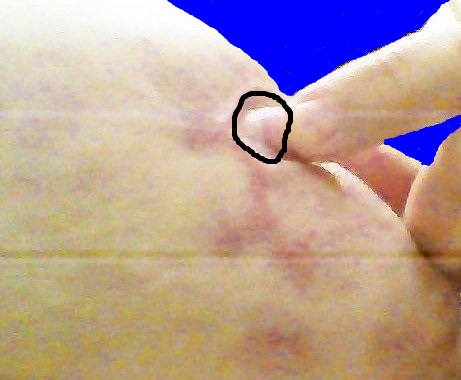 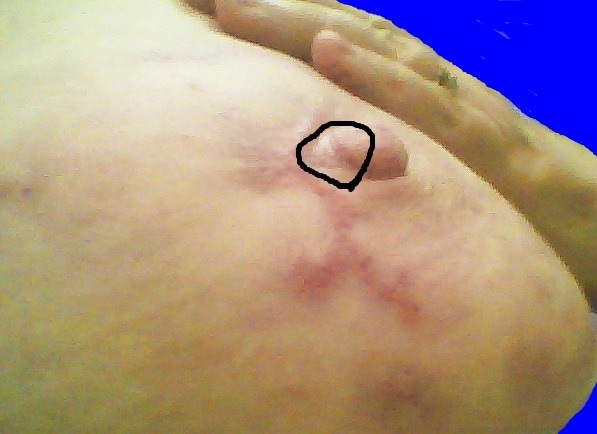 January 7, 2015, 21:34:20.  A spot at the base of the nipple looks slightly enlarged, and feels hard.  The skin color there looks a little more white than the surrounding area.January 7, 2015, 21:34:20.  A spot at the base of the nipple looks slightly enlarged, and feels hard.  The skin color there looks a little more white than the surrounding area.January 7, 2015, 21:34:20.  A spot at the base of the nipple looks slightly enlarged, and feels hard.  The skin color there looks a little more white than the surrounding area.January 7, 2015, 21:34:20.  A spot at the base of the nipple looks slightly enlarged, and feels hard.  The skin color there looks a little more white than the surrounding area.January 7, 2015, 21:34:20.  A spot at the base of the nipple looks slightly enlarged, and feels hard.  The skin color there looks a little more white than the surrounding area.January 7, 2015, 21:34:20.  A spot at the base of the nipple looks slightly enlarged, and feels hard.  The skin color there looks a little more white than the surrounding area.January 7, 2015, 21:34:20.  A spot at the base of the nipple looks slightly enlarged, and feels hard.  The skin color there looks a little more white than the surrounding area.January 7, 2015, 21:34:20.  A spot at the base of the nipple looks slightly enlarged, and feels hard.  The skin color there looks a little more white than the surrounding area.January 7, 2015, 21:34:20.  A spot at the base of the nipple looks slightly enlarged, and feels hard.  The skin color there looks a little more white than the surrounding area.January 7, 2015, 21:34:20.  A spot at the base of the nipple looks slightly enlarged, and feels hard.  The skin color there looks a little more white than the surrounding area.January 7, 2015, 21:34:20.  A spot at the base of the nipple looks slightly enlarged, and feels hard.  The skin color there looks a little more white than the surrounding area.January 7, 2015, 21:34:20.  A spot at the base of the nipple looks slightly enlarged, and feels hard.  The skin color there looks a little more white than the surrounding area.January 7, 2015, 21:34:20.  A spot at the base of the nipple looks slightly enlarged, and feels hard.  The skin color there looks a little more white than the surrounding area.January 7, 2015, 21:34:20.  A spot at the base of the nipple looks slightly enlarged, and feels hard.  The skin color there looks a little more white than the surrounding area.January 7, 2015, 21:34:20.  A spot at the base of the nipple looks slightly enlarged, and feels hard.  The skin color there looks a little more white than the surrounding area.January 7, 2015, 21:34:20.  A spot at the base of the nipple looks slightly enlarged, and feels hard.  The skin color there looks a little more white than the surrounding area.January 7, 2015, 21:34:20.  A spot at the base of the nipple looks slightly enlarged, and feels hard.  The skin color there looks a little more white than the surrounding area.January 7, 2015, 21:34:20.  A spot at the base of the nipple looks slightly enlarged, and feels hard.  The skin color there looks a little more white than the surrounding area.January 7, 2015, 21:34:20.  A spot at the base of the nipple looks slightly enlarged, and feels hard.  The skin color there looks a little more white than the surrounding area.January 7, 2015, 21:34:20.  A spot at the base of the nipple looks slightly enlarged, and feels hard.  The skin color there looks a little more white than the surrounding area.January 7, 2015, 21:34:20.  A spot at the base of the nipple looks slightly enlarged, and feels hard.  The skin color there looks a little more white than the surrounding area.January 7, 2015, 21:34:20.  A spot at the base of the nipple looks slightly enlarged, and feels hard.  The skin color there looks a little more white than the surrounding area.January 7, 2015, 21:34:20.  A spot at the base of the nipple looks slightly enlarged, and feels hard.  The skin color there looks a little more white than the surrounding area.January 7, 2015, 21:34:20.  A spot at the base of the nipple looks slightly enlarged, and feels hard.  The skin color there looks a little more white than the surrounding area.January 11, 18:27:00.  Four days later, the hard spot is still there,  and seems to be standing out more.January 11, 18:27:00.  Four days later, the hard spot is still there,  and seems to be standing out more.January 11, 18:27:00.  Four days later, the hard spot is still there,  and seems to be standing out more.January 11, 18:27:00.  Four days later, the hard spot is still there,  and seems to be standing out more.January 11, 18:27:00.  Four days later, the hard spot is still there,  and seems to be standing out more.January 11, 18:27:00.  Four days later, the hard spot is still there,  and seems to be standing out more.January 11, 18:27:00.  Four days later, the hard spot is still there,  and seems to be standing out more.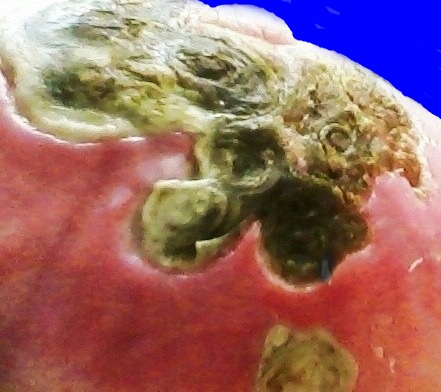 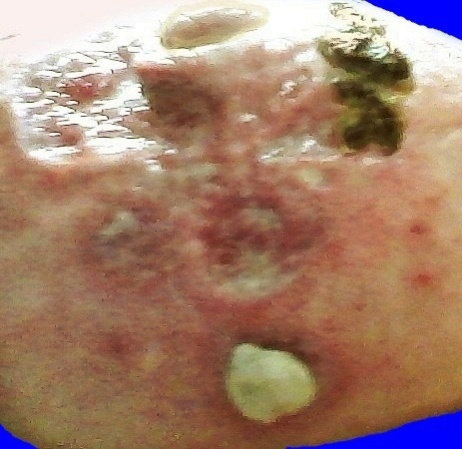 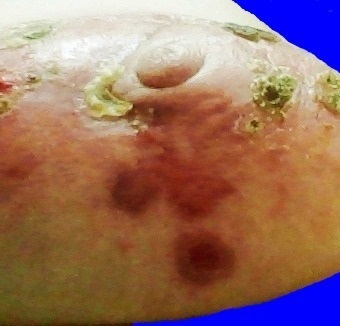 Flashback to July 5Flashback to July 5Flashback to July 5Flashback to July 15Flashback to July 15Flashback to July 15Flashback to July 15Flashback to July 15Flashback to July 15Flashback to July 15Flashback to July 15Flashback to July 15Flashback to July 15Flashback to July 15Flashback to July 15Flashback to July 15Flashback to July 15Flashback to July 15Flashback to July 15Flashback to July 15Flashback to July 15Flashback to July 15Flashback to July 15Flashback to July 15Flashback to July 15Flashback to July 29Flashback to July 29Flashback to July 29Flashback to July 29Flashback to July 29Flashback to July 29The hyperpigmentation and scar tissue in the pictures in the top row of this page are reminiscent of first the eschar pattern on the left above, then the decavitations in the middle, and finally, the hyperpigmentation on the right.  The difference is, now the reddish purple marks have become much smaller, and have blurred edges where they are fading back toward the original skin color.The hyperpigmentation and scar tissue in the pictures in the top row of this page are reminiscent of first the eschar pattern on the left above, then the decavitations in the middle, and finally, the hyperpigmentation on the right.  The difference is, now the reddish purple marks have become much smaller, and have blurred edges where they are fading back toward the original skin color.The hyperpigmentation and scar tissue in the pictures in the top row of this page are reminiscent of first the eschar pattern on the left above, then the decavitations in the middle, and finally, the hyperpigmentation on the right.  The difference is, now the reddish purple marks have become much smaller, and have blurred edges where they are fading back toward the original skin color.The hyperpigmentation and scar tissue in the pictures in the top row of this page are reminiscent of first the eschar pattern on the left above, then the decavitations in the middle, and finally, the hyperpigmentation on the right.  The difference is, now the reddish purple marks have become much smaller, and have blurred edges where they are fading back toward the original skin color.The hyperpigmentation and scar tissue in the pictures in the top row of this page are reminiscent of first the eschar pattern on the left above, then the decavitations in the middle, and finally, the hyperpigmentation on the right.  The difference is, now the reddish purple marks have become much smaller, and have blurred edges where they are fading back toward the original skin color.The hyperpigmentation and scar tissue in the pictures in the top row of this page are reminiscent of first the eschar pattern on the left above, then the decavitations in the middle, and finally, the hyperpigmentation on the right.  The difference is, now the reddish purple marks have become much smaller, and have blurred edges where they are fading back toward the original skin color.The hyperpigmentation and scar tissue in the pictures in the top row of this page are reminiscent of first the eschar pattern on the left above, then the decavitations in the middle, and finally, the hyperpigmentation on the right.  The difference is, now the reddish purple marks have become much smaller, and have blurred edges where they are fading back toward the original skin color.The hyperpigmentation and scar tissue in the pictures in the top row of this page are reminiscent of first the eschar pattern on the left above, then the decavitations in the middle, and finally, the hyperpigmentation on the right.  The difference is, now the reddish purple marks have become much smaller, and have blurred edges where they are fading back toward the original skin color.The hyperpigmentation and scar tissue in the pictures in the top row of this page are reminiscent of first the eschar pattern on the left above, then the decavitations in the middle, and finally, the hyperpigmentation on the right.  The difference is, now the reddish purple marks have become much smaller, and have blurred edges where they are fading back toward the original skin color.The hyperpigmentation and scar tissue in the pictures in the top row of this page are reminiscent of first the eschar pattern on the left above, then the decavitations in the middle, and finally, the hyperpigmentation on the right.  The difference is, now the reddish purple marks have become much smaller, and have blurred edges where they are fading back toward the original skin color.The hyperpigmentation and scar tissue in the pictures in the top row of this page are reminiscent of first the eschar pattern on the left above, then the decavitations in the middle, and finally, the hyperpigmentation on the right.  The difference is, now the reddish purple marks have become much smaller, and have blurred edges where they are fading back toward the original skin color.The hyperpigmentation and scar tissue in the pictures in the top row of this page are reminiscent of first the eschar pattern on the left above, then the decavitations in the middle, and finally, the hyperpigmentation on the right.  The difference is, now the reddish purple marks have become much smaller, and have blurred edges where they are fading back toward the original skin color.The hyperpigmentation and scar tissue in the pictures in the top row of this page are reminiscent of first the eschar pattern on the left above, then the decavitations in the middle, and finally, the hyperpigmentation on the right.  The difference is, now the reddish purple marks have become much smaller, and have blurred edges where they are fading back toward the original skin color.The hyperpigmentation and scar tissue in the pictures in the top row of this page are reminiscent of first the eschar pattern on the left above, then the decavitations in the middle, and finally, the hyperpigmentation on the right.  The difference is, now the reddish purple marks have become much smaller, and have blurred edges where they are fading back toward the original skin color.The hyperpigmentation and scar tissue in the pictures in the top row of this page are reminiscent of first the eschar pattern on the left above, then the decavitations in the middle, and finally, the hyperpigmentation on the right.  The difference is, now the reddish purple marks have become much smaller, and have blurred edges where they are fading back toward the original skin color.The hyperpigmentation and scar tissue in the pictures in the top row of this page are reminiscent of first the eschar pattern on the left above, then the decavitations in the middle, and finally, the hyperpigmentation on the right.  The difference is, now the reddish purple marks have become much smaller, and have blurred edges where they are fading back toward the original skin color.The hyperpigmentation and scar tissue in the pictures in the top row of this page are reminiscent of first the eschar pattern on the left above, then the decavitations in the middle, and finally, the hyperpigmentation on the right.  The difference is, now the reddish purple marks have become much smaller, and have blurred edges where they are fading back toward the original skin color.The hyperpigmentation and scar tissue in the pictures in the top row of this page are reminiscent of first the eschar pattern on the left above, then the decavitations in the middle, and finally, the hyperpigmentation on the right.  The difference is, now the reddish purple marks have become much smaller, and have blurred edges where they are fading back toward the original skin color.The hyperpigmentation and scar tissue in the pictures in the top row of this page are reminiscent of first the eschar pattern on the left above, then the decavitations in the middle, and finally, the hyperpigmentation on the right.  The difference is, now the reddish purple marks have become much smaller, and have blurred edges where they are fading back toward the original skin color.The hyperpigmentation and scar tissue in the pictures in the top row of this page are reminiscent of first the eschar pattern on the left above, then the decavitations in the middle, and finally, the hyperpigmentation on the right.  The difference is, now the reddish purple marks have become much smaller, and have blurred edges where they are fading back toward the original skin color.The hyperpigmentation and scar tissue in the pictures in the top row of this page are reminiscent of first the eschar pattern on the left above, then the decavitations in the middle, and finally, the hyperpigmentation on the right.  The difference is, now the reddish purple marks have become much smaller, and have blurred edges where they are fading back toward the original skin color.The hyperpigmentation and scar tissue in the pictures in the top row of this page are reminiscent of first the eschar pattern on the left above, then the decavitations in the middle, and finally, the hyperpigmentation on the right.  The difference is, now the reddish purple marks have become much smaller, and have blurred edges where they are fading back toward the original skin color.The hyperpigmentation and scar tissue in the pictures in the top row of this page are reminiscent of first the eschar pattern on the left above, then the decavitations in the middle, and finally, the hyperpigmentation on the right.  The difference is, now the reddish purple marks have become much smaller, and have blurred edges where they are fading back toward the original skin color.The hyperpigmentation and scar tissue in the pictures in the top row of this page are reminiscent of first the eschar pattern on the left above, then the decavitations in the middle, and finally, the hyperpigmentation on the right.  The difference is, now the reddish purple marks have become much smaller, and have blurred edges where they are fading back toward the original skin color.The hyperpigmentation and scar tissue in the pictures in the top row of this page are reminiscent of first the eschar pattern on the left above, then the decavitations in the middle, and finally, the hyperpigmentation on the right.  The difference is, now the reddish purple marks have become much smaller, and have blurred edges where they are fading back toward the original skin color.The hyperpigmentation and scar tissue in the pictures in the top row of this page are reminiscent of first the eschar pattern on the left above, then the decavitations in the middle, and finally, the hyperpigmentation on the right.  The difference is, now the reddish purple marks have become much smaller, and have blurred edges where they are fading back toward the original skin color.The hyperpigmentation and scar tissue in the pictures in the top row of this page are reminiscent of first the eschar pattern on the left above, then the decavitations in the middle, and finally, the hyperpigmentation on the right.  The difference is, now the reddish purple marks have become much smaller, and have blurred edges where they are fading back toward the original skin color.The hyperpigmentation and scar tissue in the pictures in the top row of this page are reminiscent of first the eschar pattern on the left above, then the decavitations in the middle, and finally, the hyperpigmentation on the right.  The difference is, now the reddish purple marks have become much smaller, and have blurred edges where they are fading back toward the original skin color.The hyperpigmentation and scar tissue in the pictures in the top row of this page are reminiscent of first the eschar pattern on the left above, then the decavitations in the middle, and finally, the hyperpigmentation on the right.  The difference is, now the reddish purple marks have become much smaller, and have blurred edges where they are fading back toward the original skin color.The hyperpigmentation and scar tissue in the pictures in the top row of this page are reminiscent of first the eschar pattern on the left above, then the decavitations in the middle, and finally, the hyperpigmentation on the right.  The difference is, now the reddish purple marks have become much smaller, and have blurred edges where they are fading back toward the original skin color.The hyperpigmentation and scar tissue in the pictures in the top row of this page are reminiscent of first the eschar pattern on the left above, then the decavitations in the middle, and finally, the hyperpigmentation on the right.  The difference is, now the reddish purple marks have become much smaller, and have blurred edges where they are fading back toward the original skin color.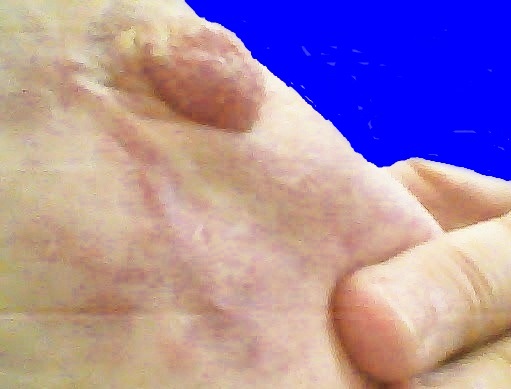 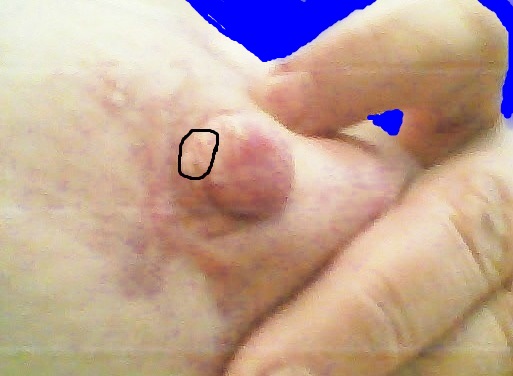 January 14, 10:19:09January 14, 10:19:09January 14, 10:19:09January 14, 10:19:09January 14, 10:19:09January 14, 10:19:09January 14, 10:19:09January 14, 10:19:09January 14, 10:19:09January 14, 10:19:09January 14, 10:19:09January 14, 10:19:09January 14, 10:19:09January 14, 10:19:09January 14, 10:19:40.  January 14, 10:19:40.  January 14, 10:19:40.  January 14, 10:19:40.  January 14, 10:19:40.  January 14, 10:19:40.  January 14, 10:19:40.  January 14, 10:19:40.  January 14, 10:19:40.  January 14, 10:19:40.  January 14, 10:19:40.  January 14, 10:19:40.  January 14, 10:19:40.  January 14, 10:19:40.  January 14, 10:19:40.  January 14, 10:19:40.  I applied salve on January 13, and on the morning of the 14th, I was having the beginning of an escharotic reaction.I applied salve on January 13, and on the morning of the 14th, I was having the beginning of an escharotic reaction.I applied salve on January 13, and on the morning of the 14th, I was having the beginning of an escharotic reaction.I applied salve on January 13, and on the morning of the 14th, I was having the beginning of an escharotic reaction.I applied salve on January 13, and on the morning of the 14th, I was having the beginning of an escharotic reaction.I applied salve on January 13, and on the morning of the 14th, I was having the beginning of an escharotic reaction.I applied salve on January 13, and on the morning of the 14th, I was having the beginning of an escharotic reaction.I applied salve on January 13, and on the morning of the 14th, I was having the beginning of an escharotic reaction.I applied salve on January 13, and on the morning of the 14th, I was having the beginning of an escharotic reaction.I applied salve on January 13, and on the morning of the 14th, I was having the beginning of an escharotic reaction.I applied salve on January 13, and on the morning of the 14th, I was having the beginning of an escharotic reaction.I applied salve on January 13, and on the morning of the 14th, I was having the beginning of an escharotic reaction.I applied salve on January 13, and on the morning of the 14th, I was having the beginning of an escharotic reaction.I applied salve on January 13, and on the morning of the 14th, I was having the beginning of an escharotic reaction.I applied salve on January 13, and on the morning of the 14th, I was having the beginning of an escharotic reaction.I applied salve on January 13, and on the morning of the 14th, I was having the beginning of an escharotic reaction.I applied salve on January 13, and on the morning of the 14th, I was having the beginning of an escharotic reaction.I applied salve on January 13, and on the morning of the 14th, I was having the beginning of an escharotic reaction.I applied salve on January 13, and on the morning of the 14th, I was having the beginning of an escharotic reaction.I applied salve on January 13, and on the morning of the 14th, I was having the beginning of an escharotic reaction.I applied salve on January 13, and on the morning of the 14th, I was having the beginning of an escharotic reaction.I applied salve on January 13, and on the morning of the 14th, I was having the beginning of an escharotic reaction.I applied salve on January 13, and on the morning of the 14th, I was having the beginning of an escharotic reaction.I applied salve on January 13, and on the morning of the 14th, I was having the beginning of an escharotic reaction.I applied salve on January 13, and on the morning of the 14th, I was having the beginning of an escharotic reaction.I applied salve on January 13, and on the morning of the 14th, I was having the beginning of an escharotic reaction.I applied salve on January 13, and on the morning of the 14th, I was having the beginning of an escharotic reaction.I applied salve on January 13, and on the morning of the 14th, I was having the beginning of an escharotic reaction.I applied salve on January 13, and on the morning of the 14th, I was having the beginning of an escharotic reaction.I applied salve on January 13, and on the morning of the 14th, I was having the beginning of an escharotic reaction.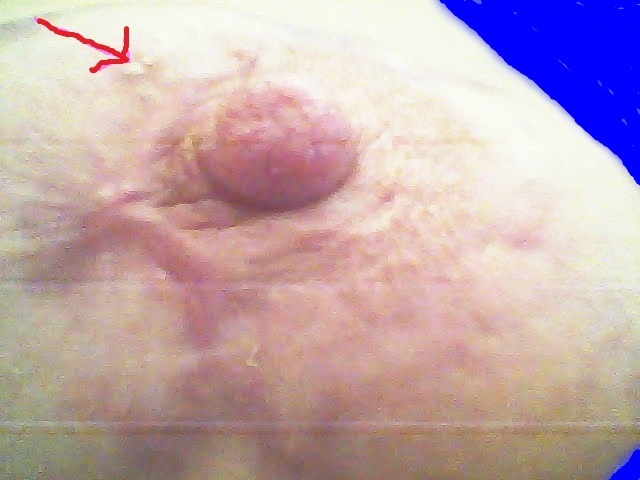 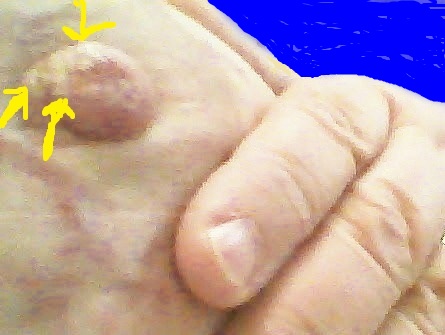 January 14, 10:21:09January 14, 10:21:09January 14, 10:21:09January 14, 10:21:09January 14, 10:21:09January 14, 10:21:09January 14, 10:21:09January 14, 10:21:09January 14, 10:21:09January 14, 10:21:09January 14, 10:21:09January 14, 10:21:09January 14, 10:21:09January 14, 10:21:09January 14, 10:21:09January 14, 10:19:28January 14, 10:19:28January 14, 10:19:28January 14, 10:19:28January 14, 10:19:28January 14, 10:19:28January 14, 10:19:28January 14, 10:19:28January 14, 10:19:28January 14, 10:19:28January 14, 10:19:28January 14, 10:19:28January 14, 10:19:28January 14, 10:19:28January 14, 10:19:28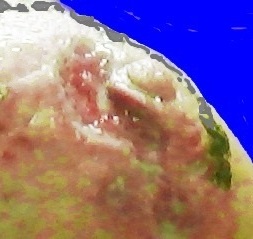 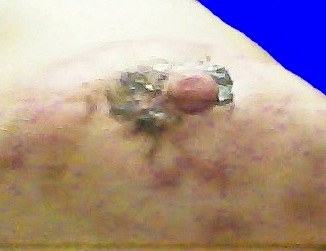 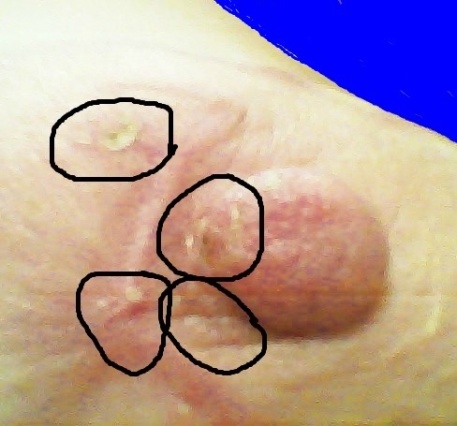 Flashback to July 15.  The obtuse angle of scar tissue in most of the pictures on this page is reminiscent of the angle beside the nipple where the main eschar mass had just ejected.Flashback to July 15.  The obtuse angle of scar tissue in most of the pictures on this page is reminiscent of the angle beside the nipple where the main eschar mass had just ejected.Flashback to July 15.  The obtuse angle of scar tissue in most of the pictures on this page is reminiscent of the angle beside the nipple where the main eschar mass had just ejected.Flashback to July 15.  The obtuse angle of scar tissue in most of the pictures on this page is reminiscent of the angle beside the nipple where the main eschar mass had just ejected.Flashback to July 15.  The obtuse angle of scar tissue in most of the pictures on this page is reminiscent of the angle beside the nipple where the main eschar mass had just ejected.Flashback to July 15.  The obtuse angle of scar tissue in most of the pictures on this page is reminiscent of the angle beside the nipple where the main eschar mass had just ejected.January 15, 01; 48:34.    I applied salve mixed with coconut oil on both sides of the nipple before going to bed.January 15, 01; 48:34.    I applied salve mixed with coconut oil on both sides of the nipple before going to bed.January 15, 01; 48:34.    I applied salve mixed with coconut oil on both sides of the nipple before going to bed.January 15, 01; 48:34.    I applied salve mixed with coconut oil on both sides of the nipple before going to bed.January 15, 01; 48:34.    I applied salve mixed with coconut oil on both sides of the nipple before going to bed.January 15, 01; 48:34.    I applied salve mixed with coconut oil on both sides of the nipple before going to bed.January 15, 01; 48:34.    I applied salve mixed with coconut oil on both sides of the nipple before going to bed.January 15, 01; 48:34.    I applied salve mixed with coconut oil on both sides of the nipple before going to bed.January 15, 01; 48:34.    I applied salve mixed with coconut oil on both sides of the nipple before going to bed.January 15, 01; 48:34.    I applied salve mixed with coconut oil on both sides of the nipple before going to bed.January 15, 01; 48:34.    I applied salve mixed with coconut oil on both sides of the nipple before going to bed.January 15, 01; 48:34.    I applied salve mixed with coconut oil on both sides of the nipple before going to bed.January 15, 01; 48:34.    I applied salve mixed with coconut oil on both sides of the nipple before going to bed.January 15, 01; 48:34.    I applied salve mixed with coconut oil on both sides of the nipple before going to bed.January 15, 01; 48:34.    I applied salve mixed with coconut oil on both sides of the nipple before going to bed.January 15, 01; 48:34.    I applied salve mixed with coconut oil on both sides of the nipple before going to bed.January 15, 01; 48:34.    I applied salve mixed with coconut oil on both sides of the nipple before going to bed.January 15, 01; 48:34.    I applied salve mixed with coconut oil on both sides of the nipple before going to bed.January 15, 01; 48:34.    I applied salve mixed with coconut oil on both sides of the nipple before going to bed.Jan. 15, 17:38:04.  16 hours later small eschars are popping out, both on the side of the nipple, and a little further out.Jan. 15, 17:38:04.  16 hours later small eschars are popping out, both on the side of the nipple, and a little further out.Jan. 15, 17:38:04.  16 hours later small eschars are popping out, both on the side of the nipple, and a little further out.Jan. 15, 17:38:04.  16 hours later small eschars are popping out, both on the side of the nipple, and a little further out.Jan. 15, 17:38:04.  16 hours later small eschars are popping out, both on the side of the nipple, and a little further out.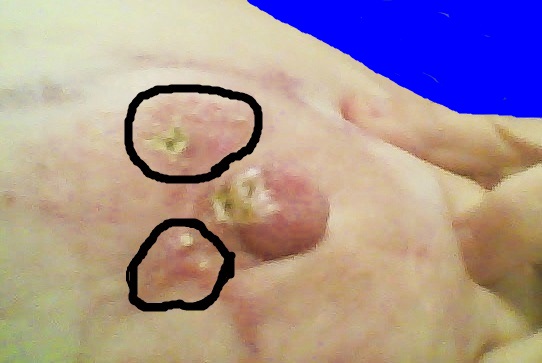 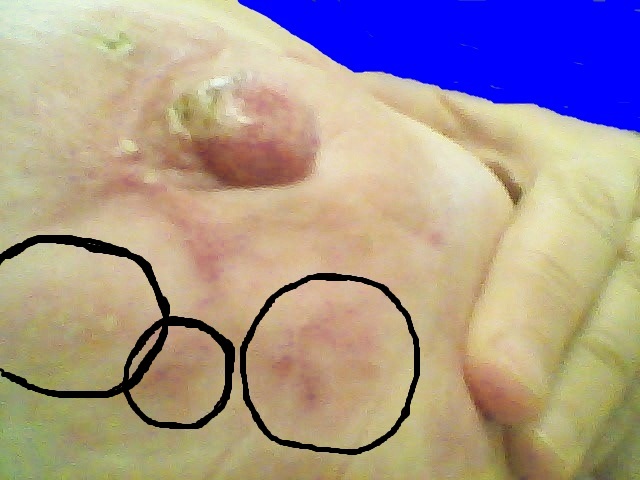 January 16, 10:45:58January 16, 10:45:58January 16, 10:45:58January 16, 10:45:58January 16, 10:45:58January 16, 10:45:58January 16, 10:45:58January 16, 10:45:58January 16, 10:45:58January 16, 10:45:58January 16, 10:45:58January 16, 10:45:58January 16, 10:45:58January 16, 10:45:58January 16, 10:45:58January 16, 10:45:58January 16, 10:45:58January 16, 10:45:58January 16, 10:45:58January 16, 10:45:58January 16, 10:45:58January 16, 10:45:58January 16, 10:46:13January 16, 10:46:13January 16, 10:46:13January 16, 10:46:13January 16, 10:46:13January 16, 10:46:13January 16, 10:46:13January 16, 10:46:13Now the little eschars with tell-tale black spots in the middle leave no doubt that the salve has found small pockets of cancer cells, both on the side of the nipple toward where the original tumor spots were, and in the adjacent area.Now the little eschars with tell-tale black spots in the middle leave no doubt that the salve has found small pockets of cancer cells, both on the side of the nipple toward where the original tumor spots were, and in the adjacent area.Now the little eschars with tell-tale black spots in the middle leave no doubt that the salve has found small pockets of cancer cells, both on the side of the nipple toward where the original tumor spots were, and in the adjacent area.Now the little eschars with tell-tale black spots in the middle leave no doubt that the salve has found small pockets of cancer cells, both on the side of the nipple toward where the original tumor spots were, and in the adjacent area.Now the little eschars with tell-tale black spots in the middle leave no doubt that the salve has found small pockets of cancer cells, both on the side of the nipple toward where the original tumor spots were, and in the adjacent area.Now the little eschars with tell-tale black spots in the middle leave no doubt that the salve has found small pockets of cancer cells, both on the side of the nipple toward where the original tumor spots were, and in the adjacent area.Now the little eschars with tell-tale black spots in the middle leave no doubt that the salve has found small pockets of cancer cells, both on the side of the nipple toward where the original tumor spots were, and in the adjacent area.Now the little eschars with tell-tale black spots in the middle leave no doubt that the salve has found small pockets of cancer cells, both on the side of the nipple toward where the original tumor spots were, and in the adjacent area.Now the little eschars with tell-tale black spots in the middle leave no doubt that the salve has found small pockets of cancer cells, both on the side of the nipple toward where the original tumor spots were, and in the adjacent area.Now the little eschars with tell-tale black spots in the middle leave no doubt that the salve has found small pockets of cancer cells, both on the side of the nipple toward where the original tumor spots were, and in the adjacent area.Now the little eschars with tell-tale black spots in the middle leave no doubt that the salve has found small pockets of cancer cells, both on the side of the nipple toward where the original tumor spots were, and in the adjacent area.Now the little eschars with tell-tale black spots in the middle leave no doubt that the salve has found small pockets of cancer cells, both on the side of the nipple toward where the original tumor spots were, and in the adjacent area.Now the little eschars with tell-tale black spots in the middle leave no doubt that the salve has found small pockets of cancer cells, both on the side of the nipple toward where the original tumor spots were, and in the adjacent area.Now the little eschars with tell-tale black spots in the middle leave no doubt that the salve has found small pockets of cancer cells, both on the side of the nipple toward where the original tumor spots were, and in the adjacent area.Now the little eschars with tell-tale black spots in the middle leave no doubt that the salve has found small pockets of cancer cells, both on the side of the nipple toward where the original tumor spots were, and in the adjacent area.Now the little eschars with tell-tale black spots in the middle leave no doubt that the salve has found small pockets of cancer cells, both on the side of the nipple toward where the original tumor spots were, and in the adjacent area.Now the little eschars with tell-tale black spots in the middle leave no doubt that the salve has found small pockets of cancer cells, both on the side of the nipple toward where the original tumor spots were, and in the adjacent area.Now the little eschars with tell-tale black spots in the middle leave no doubt that the salve has found small pockets of cancer cells, both on the side of the nipple toward where the original tumor spots were, and in the adjacent area.Now the little eschars with tell-tale black spots in the middle leave no doubt that the salve has found small pockets of cancer cells, both on the side of the nipple toward where the original tumor spots were, and in the adjacent area.Now the little eschars with tell-tale black spots in the middle leave no doubt that the salve has found small pockets of cancer cells, both on the side of the nipple toward where the original tumor spots were, and in the adjacent area.Now the little eschars with tell-tale black spots in the middle leave no doubt that the salve has found small pockets of cancer cells, both on the side of the nipple toward where the original tumor spots were, and in the adjacent area.Now the little eschars with tell-tale black spots in the middle leave no doubt that the salve has found small pockets of cancer cells, both on the side of the nipple toward where the original tumor spots were, and in the adjacent area.Now the little eschars with tell-tale black spots in the middle leave no doubt that the salve has found small pockets of cancer cells, both on the side of the nipple toward where the original tumor spots were, and in the adjacent area.Now the little eschars with tell-tale black spots in the middle leave no doubt that the salve has found small pockets of cancer cells, both on the side of the nipple toward where the original tumor spots were, and in the adjacent area.Now the little eschars with tell-tale black spots in the middle leave no doubt that the salve has found small pockets of cancer cells, both on the side of the nipple toward where the original tumor spots were, and in the adjacent area.Now the little eschars with tell-tale black spots in the middle leave no doubt that the salve has found small pockets of cancer cells, both on the side of the nipple toward where the original tumor spots were, and in the adjacent area.Now the little eschars with tell-tale black spots in the middle leave no doubt that the salve has found small pockets of cancer cells, both on the side of the nipple toward where the original tumor spots were, and in the adjacent area.Now the little eschars with tell-tale black spots in the middle leave no doubt that the salve has found small pockets of cancer cells, both on the side of the nipple toward where the original tumor spots were, and in the adjacent area.Now the little eschars with tell-tale black spots in the middle leave no doubt that the salve has found small pockets of cancer cells, both on the side of the nipple toward where the original tumor spots were, and in the adjacent area.Now the little eschars with tell-tale black spots in the middle leave no doubt that the salve has found small pockets of cancer cells, both on the side of the nipple toward where the original tumor spots were, and in the adjacent area.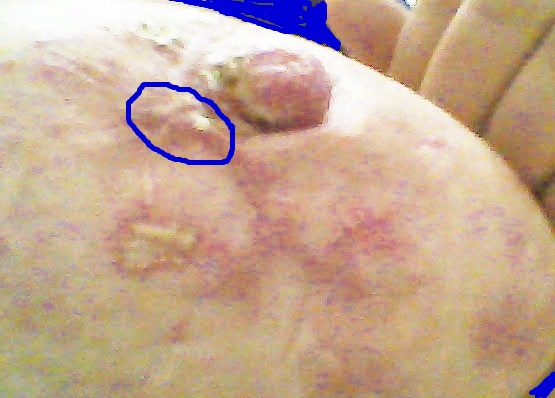 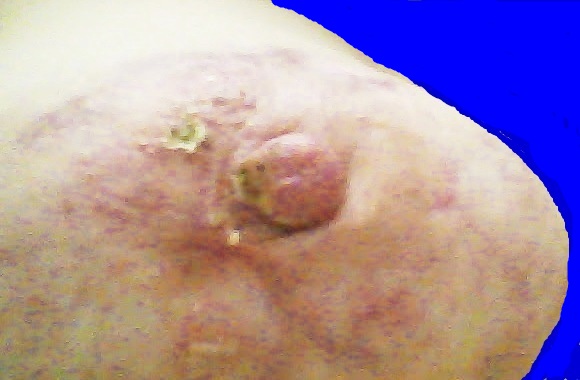 January 17, 15:44:34January 17, 15:44:34January 17, 15:44:34January 17, 15:44:34January 17, 15:44:34January 17, 15:44:34January 17, 15:44:34January 17, 15:44:34January 17, 15:44:34January 17, 15:44:47January 17, 15:44:47January 17, 15:44:47January 17, 15:44:47January 17, 15:44:47January 17, 15:44:47January 17, 15:44:47January 17, 15:44:47January 17, 15:44:47January 17, 15:44:47January 17, 15:44:47January 17, 15:44:47January 17, 15:44:47January 17, 15:44:47January 17, 15:44:47January 17, 15:44:47January 17, 15:44:47January 17, 15:44:47January 17, 15:44:47January 17, 15:44:47January 17, 15:44:47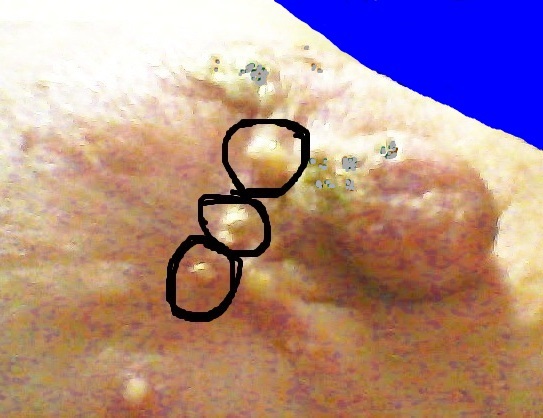 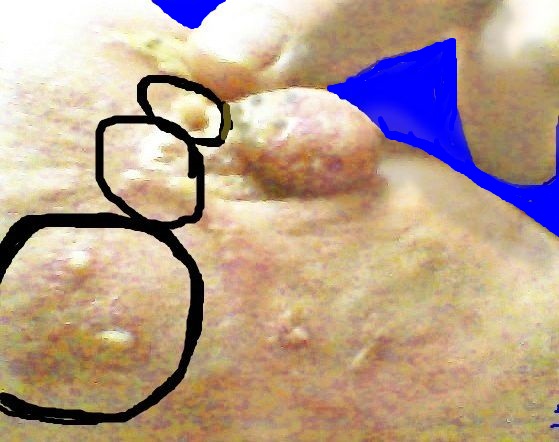 January 19, 00:58:01.  Some pustular eruptions were pushing against the skin from inside, and getting ready to break out.January 19, 00:58:01.  Some pustular eruptions were pushing against the skin from inside, and getting ready to break out.January 19, 00:58:01.  Some pustular eruptions were pushing against the skin from inside, and getting ready to break out.January 19, 00:59:11.  In the top circle, a column of pus has broken out and is standing up on the outside of the skin.  In the top two circles, these collections of pus are all on top of the line of scar tissue from the healing of the opening left by the ejection of the first eschar on July 15.January 19, 00:59:11.  In the top circle, a column of pus has broken out and is standing up on the outside of the skin.  In the top two circles, these collections of pus are all on top of the line of scar tissue from the healing of the opening left by the ejection of the first eschar on July 15.January 19, 00:59:11.  In the top circle, a column of pus has broken out and is standing up on the outside of the skin.  In the top two circles, these collections of pus are all on top of the line of scar tissue from the healing of the opening left by the ejection of the first eschar on July 15.January 19, 00:59:11.  In the top circle, a column of pus has broken out and is standing up on the outside of the skin.  In the top two circles, these collections of pus are all on top of the line of scar tissue from the healing of the opening left by the ejection of the first eschar on July 15.January 19, 00:59:11.  In the top circle, a column of pus has broken out and is standing up on the outside of the skin.  In the top two circles, these collections of pus are all on top of the line of scar tissue from the healing of the opening left by the ejection of the first eschar on July 15.January 19, 00:59:11.  In the top circle, a column of pus has broken out and is standing up on the outside of the skin.  In the top two circles, these collections of pus are all on top of the line of scar tissue from the healing of the opening left by the ejection of the first eschar on July 15.January 19, 00:59:11.  In the top circle, a column of pus has broken out and is standing up on the outside of the skin.  In the top two circles, these collections of pus are all on top of the line of scar tissue from the healing of the opening left by the ejection of the first eschar on July 15.January 19, 00:59:11.  In the top circle, a column of pus has broken out and is standing up on the outside of the skin.  In the top two circles, these collections of pus are all on top of the line of scar tissue from the healing of the opening left by the ejection of the first eschar on July 15.January 19, 00:59:11.  In the top circle, a column of pus has broken out and is standing up on the outside of the skin.  In the top two circles, these collections of pus are all on top of the line of scar tissue from the healing of the opening left by the ejection of the first eschar on July 15.January 19, 00:59:11.  In the top circle, a column of pus has broken out and is standing up on the outside of the skin.  In the top two circles, these collections of pus are all on top of the line of scar tissue from the healing of the opening left by the ejection of the first eschar on July 15.January 19, 00:59:11.  In the top circle, a column of pus has broken out and is standing up on the outside of the skin.  In the top two circles, these collections of pus are all on top of the line of scar tissue from the healing of the opening left by the ejection of the first eschar on July 15.January 19, 00:59:11.  In the top circle, a column of pus has broken out and is standing up on the outside of the skin.  In the top two circles, these collections of pus are all on top of the line of scar tissue from the healing of the opening left by the ejection of the first eschar on July 15.January 19, 00:59:11.  In the top circle, a column of pus has broken out and is standing up on the outside of the skin.  In the top two circles, these collections of pus are all on top of the line of scar tissue from the healing of the opening left by the ejection of the first eschar on July 15.January 19, 00:59:11.  In the top circle, a column of pus has broken out and is standing up on the outside of the skin.  In the top two circles, these collections of pus are all on top of the line of scar tissue from the healing of the opening left by the ejection of the first eschar on July 15.January 19, 00:59:11.  In the top circle, a column of pus has broken out and is standing up on the outside of the skin.  In the top two circles, these collections of pus are all on top of the line of scar tissue from the healing of the opening left by the ejection of the first eschar on July 15.January 19, 00:59:11.  In the top circle, a column of pus has broken out and is standing up on the outside of the skin.  In the top two circles, these collections of pus are all on top of the line of scar tissue from the healing of the opening left by the ejection of the first eschar on July 15.January 19, 00:59:11.  In the top circle, a column of pus has broken out and is standing up on the outside of the skin.  In the top two circles, these collections of pus are all on top of the line of scar tissue from the healing of the opening left by the ejection of the first eschar on July 15.January 19, 00:59:11.  In the top circle, a column of pus has broken out and is standing up on the outside of the skin.  In the top two circles, these collections of pus are all on top of the line of scar tissue from the healing of the opening left by the ejection of the first eschar on July 15.January 19, 00:59:11.  In the top circle, a column of pus has broken out and is standing up on the outside of the skin.  In the top two circles, these collections of pus are all on top of the line of scar tissue from the healing of the opening left by the ejection of the first eschar on July 15.January 19, 00:59:11.  In the top circle, a column of pus has broken out and is standing up on the outside of the skin.  In the top two circles, these collections of pus are all on top of the line of scar tissue from the healing of the opening left by the ejection of the first eschar on July 15.January 19, 00:59:11.  In the top circle, a column of pus has broken out and is standing up on the outside of the skin.  In the top two circles, these collections of pus are all on top of the line of scar tissue from the healing of the opening left by the ejection of the first eschar on July 15.January 19, 00:59:11.  In the top circle, a column of pus has broken out and is standing up on the outside of the skin.  In the top two circles, these collections of pus are all on top of the line of scar tissue from the healing of the opening left by the ejection of the first eschar on July 15.January 19, 00:59:11.  In the top circle, a column of pus has broken out and is standing up on the outside of the skin.  In the top two circles, these collections of pus are all on top of the line of scar tissue from the healing of the opening left by the ejection of the first eschar on July 15.January 19, 00:59:11.  In the top circle, a column of pus has broken out and is standing up on the outside of the skin.  In the top two circles, these collections of pus are all on top of the line of scar tissue from the healing of the opening left by the ejection of the first eschar on July 15.January 19, 00:59:11.  In the top circle, a column of pus has broken out and is standing up on the outside of the skin.  In the top two circles, these collections of pus are all on top of the line of scar tissue from the healing of the opening left by the ejection of the first eschar on July 15.January 19, 00:59:11.  In the top circle, a column of pus has broken out and is standing up on the outside of the skin.  In the top two circles, these collections of pus are all on top of the line of scar tissue from the healing of the opening left by the ejection of the first eschar on July 15.January 19, 00:59:11.  In the top circle, a column of pus has broken out and is standing up on the outside of the skin.  In the top two circles, these collections of pus are all on top of the line of scar tissue from the healing of the opening left by the ejection of the first eschar on July 15.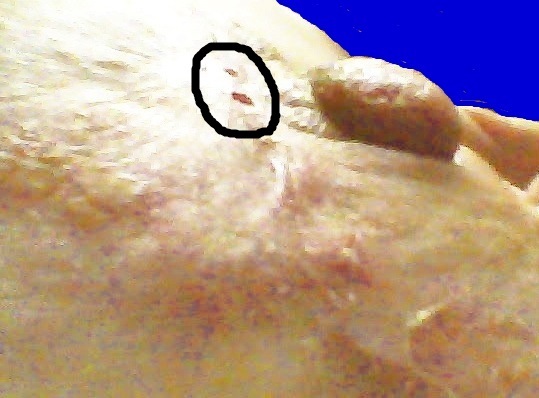 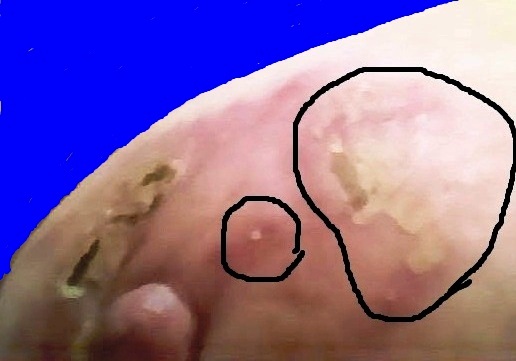 January 19, 01:15:11.  In the circle here, we see two small holes left in the epidermis by the two pustular eruptions shown in the previous pictures.  This is the first eschar that had pustular eruptions as a prelude to eschar development.January 19, 01:15:11.  In the circle here, we see two small holes left in the epidermis by the two pustular eruptions shown in the previous pictures.  This is the first eschar that had pustular eruptions as a prelude to eschar development.January 19, 01:15:11.  In the circle here, we see two small holes left in the epidermis by the two pustular eruptions shown in the previous pictures.  This is the first eschar that had pustular eruptions as a prelude to eschar development.January 19, 01:15:11.  In the circle here, we see two small holes left in the epidermis by the two pustular eruptions shown in the previous pictures.  This is the first eschar that had pustular eruptions as a prelude to eschar development.January 19, 01:15:11.  In the circle here, we see two small holes left in the epidermis by the two pustular eruptions shown in the previous pictures.  This is the first eschar that had pustular eruptions as a prelude to eschar development.January 19, 01:15:11.  In the circle here, we see two small holes left in the epidermis by the two pustular eruptions shown in the previous pictures.  This is the first eschar that had pustular eruptions as a prelude to eschar development.January 19, 01:15:11.  In the circle here, we see two small holes left in the epidermis by the two pustular eruptions shown in the previous pictures.  This is the first eschar that had pustular eruptions as a prelude to eschar development.January 19, 01:15:11.  In the circle here, we see two small holes left in the epidermis by the two pustular eruptions shown in the previous pictures.  This is the first eschar that had pustular eruptions as a prelude to eschar development.January 19, 01:15:11.  In the circle here, we see two small holes left in the epidermis by the two pustular eruptions shown in the previous pictures.  This is the first eschar that had pustular eruptions as a prelude to eschar development.January 19, 01:15:11.  In the circle here, we see two small holes left in the epidermis by the two pustular eruptions shown in the previous pictures.  This is the first eschar that had pustular eruptions as a prelude to eschar development.January 19, 01:15:11.  In the circle here, we see two small holes left in the epidermis by the two pustular eruptions shown in the previous pictures.  This is the first eschar that had pustular eruptions as a prelude to eschar development.January 19, 01:15:11.  In the circle here, we see two small holes left in the epidermis by the two pustular eruptions shown in the previous pictures.  This is the first eschar that had pustular eruptions as a prelude to eschar development.January 19, 01:15:11.  In the circle here, we see two small holes left in the epidermis by the two pustular eruptions shown in the previous pictures.  This is the first eschar that had pustular eruptions as a prelude to eschar development.January 19, 01:15:11.  In the circle here, we see two small holes left in the epidermis by the two pustular eruptions shown in the previous pictures.  This is the first eschar that had pustular eruptions as a prelude to eschar development.January 19, 01:15:11.  In the circle here, we see two small holes left in the epidermis by the two pustular eruptions shown in the previous pictures.  This is the first eschar that had pustular eruptions as a prelude to eschar development.January 19, 01:15:11.  In the circle here, we see two small holes left in the epidermis by the two pustular eruptions shown in the previous pictures.  This is the first eschar that had pustular eruptions as a prelude to eschar development.January 19, 01:15:11.  In the circle here, we see two small holes left in the epidermis by the two pustular eruptions shown in the previous pictures.  This is the first eschar that had pustular eruptions as a prelude to eschar development.January 19, 01:15:11.  In the circle here, we see two small holes left in the epidermis by the two pustular eruptions shown in the previous pictures.  This is the first eschar that had pustular eruptions as a prelude to eschar development.January 19, 01:15:11.  In the circle here, we see two small holes left in the epidermis by the two pustular eruptions shown in the previous pictures.  This is the first eschar that had pustular eruptions as a prelude to eschar development.January 19, 01:15:11.  In the circle here, we see two small holes left in the epidermis by the two pustular eruptions shown in the previous pictures.  This is the first eschar that had pustular eruptions as a prelude to eschar development.January 20, 11:15:57. (1) It’s a good thing I was suspicious of a slightly hard spot on the side of the nipple, or I wouldn’t have known to start using salve again. (2) Here is the first appearance of the “question mark” eschar.January 20, 11:15:57. (1) It’s a good thing I was suspicious of a slightly hard spot on the side of the nipple, or I wouldn’t have known to start using salve again. (2) Here is the first appearance of the “question mark” eschar.January 20, 11:15:57. (1) It’s a good thing I was suspicious of a slightly hard spot on the side of the nipple, or I wouldn’t have known to start using salve again. (2) Here is the first appearance of the “question mark” eschar.January 20, 11:15:57. (1) It’s a good thing I was suspicious of a slightly hard spot on the side of the nipple, or I wouldn’t have known to start using salve again. (2) Here is the first appearance of the “question mark” eschar.January 20, 11:15:57. (1) It’s a good thing I was suspicious of a slightly hard spot on the side of the nipple, or I wouldn’t have known to start using salve again. (2) Here is the first appearance of the “question mark” eschar.January 20, 11:15:57. (1) It’s a good thing I was suspicious of a slightly hard spot on the side of the nipple, or I wouldn’t have known to start using salve again. (2) Here is the first appearance of the “question mark” eschar.January 20, 11:15:57. (1) It’s a good thing I was suspicious of a slightly hard spot on the side of the nipple, or I wouldn’t have known to start using salve again. (2) Here is the first appearance of the “question mark” eschar.January 20, 11:15:57. (1) It’s a good thing I was suspicious of a slightly hard spot on the side of the nipple, or I wouldn’t have known to start using salve again. (2) Here is the first appearance of the “question mark” eschar.January 20, 11:15:57. (1) It’s a good thing I was suspicious of a slightly hard spot on the side of the nipple, or I wouldn’t have known to start using salve again. (2) Here is the first appearance of the “question mark” eschar.January 20, 11:15:57. (1) It’s a good thing I was suspicious of a slightly hard spot on the side of the nipple, or I wouldn’t have known to start using salve again. (2) Here is the first appearance of the “question mark” eschar.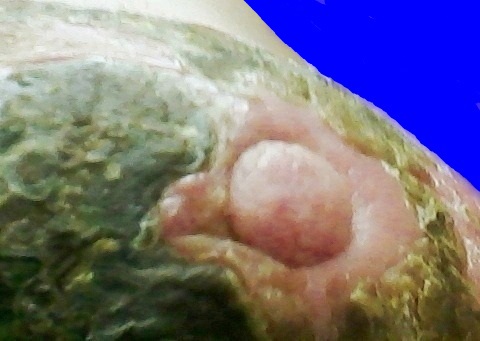 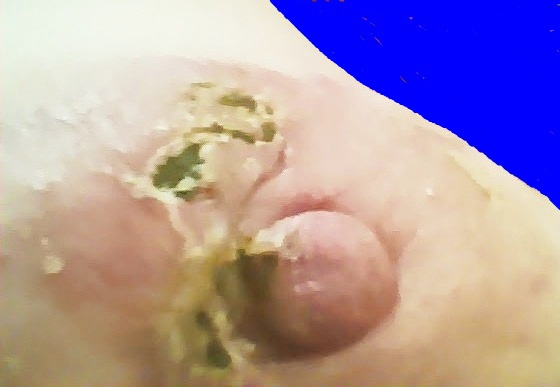 Flashback to July 6Flashback to July 6Flashback to July 6Flashback to July 6Flashback to July 6Flashback to July 6Flashback to July 6Flashback to July 6Flashback to July 6Flashback to July 6Flashback to July 6January 20, 16:16:42.January 20, 16:16:42.January 20, 16:16:42.January 20, 16:16:42.January 20, 16:16:42.January 20, 16:16:42.January 20, 16:16:42.January 20, 16:16:42.January 20, 16:16:42.January 20, 16:16:42.January 20, 16:16:42.January 20, 16:16:42.January 20, 16:16:42.January 20, 16:16:42.January 20, 16:16:42.January 20, 16:16:42.January 20, 16:16:42.January 20, 16:16:42.January 20, 16:16:42.Before the first ejection, no eschar ever formed over the tumor spots that were immediately adjacent to the nipple.  Now the pattern is just the opposite.  The current eschars must be cleaning up a few cancer cells left over in this spot.Before the first ejection, no eschar ever formed over the tumor spots that were immediately adjacent to the nipple.  Now the pattern is just the opposite.  The current eschars must be cleaning up a few cancer cells left over in this spot.Before the first ejection, no eschar ever formed over the tumor spots that were immediately adjacent to the nipple.  Now the pattern is just the opposite.  The current eschars must be cleaning up a few cancer cells left over in this spot.Before the first ejection, no eschar ever formed over the tumor spots that were immediately adjacent to the nipple.  Now the pattern is just the opposite.  The current eschars must be cleaning up a few cancer cells left over in this spot.Before the first ejection, no eschar ever formed over the tumor spots that were immediately adjacent to the nipple.  Now the pattern is just the opposite.  The current eschars must be cleaning up a few cancer cells left over in this spot.Before the first ejection, no eschar ever formed over the tumor spots that were immediately adjacent to the nipple.  Now the pattern is just the opposite.  The current eschars must be cleaning up a few cancer cells left over in this spot.Before the first ejection, no eschar ever formed over the tumor spots that were immediately adjacent to the nipple.  Now the pattern is just the opposite.  The current eschars must be cleaning up a few cancer cells left over in this spot.Before the first ejection, no eschar ever formed over the tumor spots that were immediately adjacent to the nipple.  Now the pattern is just the opposite.  The current eschars must be cleaning up a few cancer cells left over in this spot.Before the first ejection, no eschar ever formed over the tumor spots that were immediately adjacent to the nipple.  Now the pattern is just the opposite.  The current eschars must be cleaning up a few cancer cells left over in this spot.Before the first ejection, no eschar ever formed over the tumor spots that were immediately adjacent to the nipple.  Now the pattern is just the opposite.  The current eschars must be cleaning up a few cancer cells left over in this spot.Before the first ejection, no eschar ever formed over the tumor spots that were immediately adjacent to the nipple.  Now the pattern is just the opposite.  The current eschars must be cleaning up a few cancer cells left over in this spot.Before the first ejection, no eschar ever formed over the tumor spots that were immediately adjacent to the nipple.  Now the pattern is just the opposite.  The current eschars must be cleaning up a few cancer cells left over in this spot.Before the first ejection, no eschar ever formed over the tumor spots that were immediately adjacent to the nipple.  Now the pattern is just the opposite.  The current eschars must be cleaning up a few cancer cells left over in this spot.Before the first ejection, no eschar ever formed over the tumor spots that were immediately adjacent to the nipple.  Now the pattern is just the opposite.  The current eschars must be cleaning up a few cancer cells left over in this spot.Before the first ejection, no eschar ever formed over the tumor spots that were immediately adjacent to the nipple.  Now the pattern is just the opposite.  The current eschars must be cleaning up a few cancer cells left over in this spot.The “question mark” eschar is approximately  at the top, or just above, where the main eschar mass used to be.  We also have escharization on the side of the nipple, and in the place where the two little tumor spots used to be.The “question mark” eschar is approximately  at the top, or just above, where the main eschar mass used to be.  We also have escharization on the side of the nipple, and in the place where the two little tumor spots used to be.The “question mark” eschar is approximately  at the top, or just above, where the main eschar mass used to be.  We also have escharization on the side of the nipple, and in the place where the two little tumor spots used to be.The “question mark” eschar is approximately  at the top, or just above, where the main eschar mass used to be.  We also have escharization on the side of the nipple, and in the place where the two little tumor spots used to be.The “question mark” eschar is approximately  at the top, or just above, where the main eschar mass used to be.  We also have escharization on the side of the nipple, and in the place where the two little tumor spots used to be.The “question mark” eschar is approximately  at the top, or just above, where the main eschar mass used to be.  We also have escharization on the side of the nipple, and in the place where the two little tumor spots used to be.The “question mark” eschar is approximately  at the top, or just above, where the main eschar mass used to be.  We also have escharization on the side of the nipple, and in the place where the two little tumor spots used to be.The “question mark” eschar is approximately  at the top, or just above, where the main eschar mass used to be.  We also have escharization on the side of the nipple, and in the place where the two little tumor spots used to be.The “question mark” eschar is approximately  at the top, or just above, where the main eschar mass used to be.  We also have escharization on the side of the nipple, and in the place where the two little tumor spots used to be.The “question mark” eschar is approximately  at the top, or just above, where the main eschar mass used to be.  We also have escharization on the side of the nipple, and in the place where the two little tumor spots used to be.The “question mark” eschar is approximately  at the top, or just above, where the main eschar mass used to be.  We also have escharization on the side of the nipple, and in the place where the two little tumor spots used to be.The “question mark” eschar is approximately  at the top, or just above, where the main eschar mass used to be.  We also have escharization on the side of the nipple, and in the place where the two little tumor spots used to be.The “question mark” eschar is approximately  at the top, or just above, where the main eschar mass used to be.  We also have escharization on the side of the nipple, and in the place where the two little tumor spots used to be.The “question mark” eschar is approximately  at the top, or just above, where the main eschar mass used to be.  We also have escharization on the side of the nipple, and in the place where the two little tumor spots used to be.The “question mark” eschar is approximately  at the top, or just above, where the main eschar mass used to be.  We also have escharization on the side of the nipple, and in the place where the two little tumor spots used to be.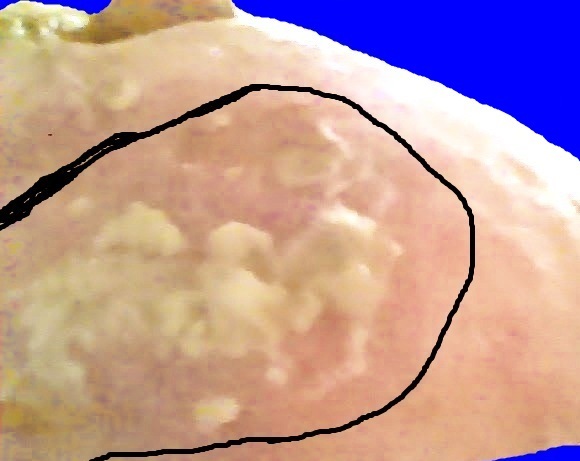 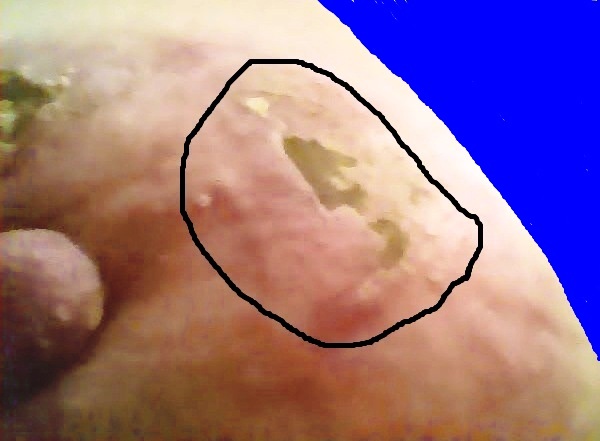 January 21, 10:36:45. Close-up view of the early stage of this development below the nipple  —  not even any eschar surface, just some sticky debris.January 21, 10:36:45. Close-up view of the early stage of this development below the nipple  —  not even any eschar surface, just some sticky debris.January 21, 10:36:45. Close-up view of the early stage of this development below the nipple  —  not even any eschar surface, just some sticky debris.January 21, 10:36:45. Close-up view of the early stage of this development below the nipple  —  not even any eschar surface, just some sticky debris.January 21, 10:36:45. Close-up view of the early stage of this development below the nipple  —  not even any eschar surface, just some sticky debris.January 21, 10:36:45. Close-up view of the early stage of this development below the nipple  —  not even any eschar surface, just some sticky debris.January 21, 10:36:45. Close-up view of the early stage of this development below the nipple  —  not even any eschar surface, just some sticky debris.January 21, 10:36:45. Close-up view of the early stage of this development below the nipple  —  not even any eschar surface, just some sticky debris.January 21, 10:36:45. Close-up view of the early stage of this development below the nipple  —  not even any eschar surface, just some sticky debris.January 21, 10:36:45. Close-up view of the early stage of this development below the nipple  —  not even any eschar surface, just some sticky debris.January 21, 10:36:45. Close-up view of the early stage of this development below the nipple  —  not even any eschar surface, just some sticky debris.January 21, 10:36:45. Close-up view of the early stage of this development below the nipple  —  not even any eschar surface, just some sticky debris.January 21, 10:36:45. Close-up view of the early stage of this development below the nipple  —  not even any eschar surface, just some sticky debris.January 21, 10:36:45. Close-up view of the early stage of this development below the nipple  —  not even any eschar surface, just some sticky debris.January 21, 10:36:45. Close-up view of the early stage of this development below the nipple  —  not even any eschar surface, just some sticky debris.January 21, 10:36:45. Close-up view of the early stage of this development below the nipple  —  not even any eschar surface, just some sticky debris.January 21, 10:36:45. Close-up view of the early stage of this development below the nipple  —  not even any eschar surface, just some sticky debris.January 21, 10:36:45. Close-up view of the early stage of this development below the nipple  —  not even any eschar surface, just some sticky debris.January 21, 10:36:45. Close-up view of the early stage of this development below the nipple  —  not even any eschar surface, just some sticky debris.January 21, 10:36:45. Close-up view of the early stage of this development below the nipple  —  not even any eschar surface, just some sticky debris.January 21, 10:36:45. Close-up view of the early stage of this development below the nipple  —  not even any eschar surface, just some sticky debris.January 21, 10:32:13. (1) The eschar formation in the circle above continues to grow. (2) See tiny white spots on the nipple.January 21, 10:32:13. (1) The eschar formation in the circle above continues to grow. (2) See tiny white spots on the nipple.January 21, 10:32:13. (1) The eschar formation in the circle above continues to grow. (2) See tiny white spots on the nipple.January 21, 10:32:13. (1) The eschar formation in the circle above continues to grow. (2) See tiny white spots on the nipple.January 21, 10:32:13. (1) The eschar formation in the circle above continues to grow. (2) See tiny white spots on the nipple.January 21, 10:32:13. (1) The eschar formation in the circle above continues to grow. (2) See tiny white spots on the nipple.January 21, 10:32:13. (1) The eschar formation in the circle above continues to grow. (2) See tiny white spots on the nipple.January 21, 10:32:13. (1) The eschar formation in the circle above continues to grow. (2) See tiny white spots on the nipple.January 21, 10:32:13. (1) The eschar formation in the circle above continues to grow. (2) See tiny white spots on the nipple.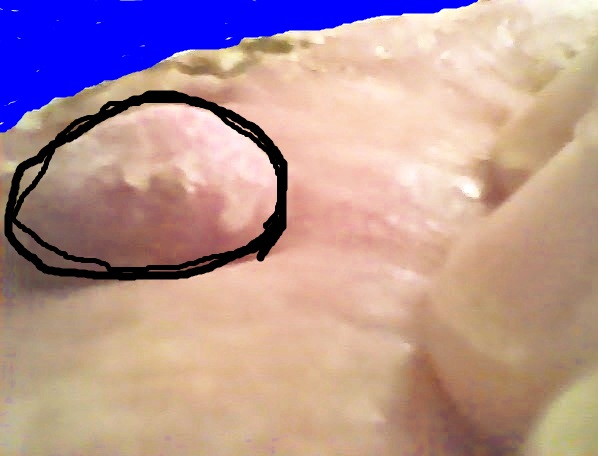 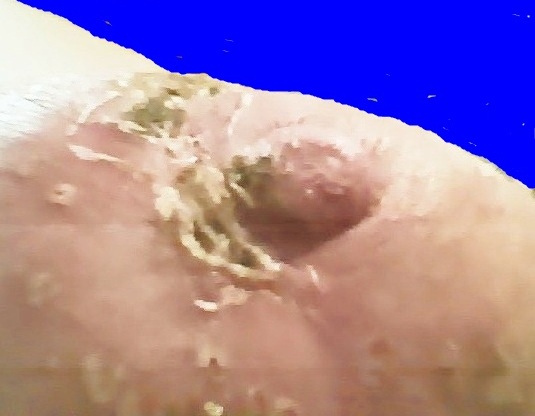 January 21, 10:35:36.  Pin-prick eschars on the nipple surfaceJanuary 22, 15:47:16.  (1) Some little specks of black surface on both sides of the nipple have fallen off.  There are now three sections of eschar material where the two little tumor spots used to be beside the nipple.January 22, 15:47:16.  (1) Some little specks of black surface on both sides of the nipple have fallen off.  There are now three sections of eschar material where the two little tumor spots used to be beside the nipple.January 22, 15:47:16.  (1) Some little specks of black surface on both sides of the nipple have fallen off.  There are now three sections of eschar material where the two little tumor spots used to be beside the nipple.January 22, 15:47:16.  (1) Some little specks of black surface on both sides of the nipple have fallen off.  There are now three sections of eschar material where the two little tumor spots used to be beside the nipple.January 22, 15:47:16.  (1) Some little specks of black surface on both sides of the nipple have fallen off.  There are now three sections of eschar material where the two little tumor spots used to be beside the nipple.January 22, 15:47:16.  (1) Some little specks of black surface on both sides of the nipple have fallen off.  There are now three sections of eschar material where the two little tumor spots used to be beside the nipple.January 22, 15:47:16.  (1) Some little specks of black surface on both sides of the nipple have fallen off.  There are now three sections of eschar material where the two little tumor spots used to be beside the nipple.January 22, 15:47:16.  (1) Some little specks of black surface on both sides of the nipple have fallen off.  There are now three sections of eschar material where the two little tumor spots used to be beside the nipple.January 22, 15:47:16.  (1) Some little specks of black surface on both sides of the nipple have fallen off.  There are now three sections of eschar material where the two little tumor spots used to be beside the nipple.January 22, 15:47:16.  (1) Some little specks of black surface on both sides of the nipple have fallen off.  There are now three sections of eschar material where the two little tumor spots used to be beside the nipple.January 22, 15:47:16.  (1) Some little specks of black surface on both sides of the nipple have fallen off.  There are now three sections of eschar material where the two little tumor spots used to be beside the nipple.January 22, 15:47:16.  (1) Some little specks of black surface on both sides of the nipple have fallen off.  There are now three sections of eschar material where the two little tumor spots used to be beside the nipple.January 22, 15:47:16.  (1) Some little specks of black surface on both sides of the nipple have fallen off.  There are now three sections of eschar material where the two little tumor spots used to be beside the nipple.January 22, 15:47:16.  (1) Some little specks of black surface on both sides of the nipple have fallen off.  There are now three sections of eschar material where the two little tumor spots used to be beside the nipple.January 22, 15:47:16.  (1) Some little specks of black surface on both sides of the nipple have fallen off.  There are now three sections of eschar material where the two little tumor spots used to be beside the nipple.January 22, 15:47:16.  (1) Some little specks of black surface on both sides of the nipple have fallen off.  There are now three sections of eschar material where the two little tumor spots used to be beside the nipple.January 22, 15:47:16.  (1) Some little specks of black surface on both sides of the nipple have fallen off.  There are now three sections of eschar material where the two little tumor spots used to be beside the nipple.January 22, 15:47:16.  (1) Some little specks of black surface on both sides of the nipple have fallen off.  There are now three sections of eschar material where the two little tumor spots used to be beside the nipple.January 22, 15:47:16.  (1) Some little specks of black surface on both sides of the nipple have fallen off.  There are now three sections of eschar material where the two little tumor spots used to be beside the nipple.January 22, 15:47:16.  (1) Some little specks of black surface on both sides of the nipple have fallen off.  There are now three sections of eschar material where the two little tumor spots used to be beside the nipple.January 22, 15:47:16.  (1) Some little specks of black surface on both sides of the nipple have fallen off.  There are now three sections of eschar material where the two little tumor spots used to be beside the nipple.January 22, 15:47:16.  (1) Some little specks of black surface on both sides of the nipple have fallen off.  There are now three sections of eschar material where the two little tumor spots used to be beside the nipple.January 22, 15:47:16.  (1) Some little specks of black surface on both sides of the nipple have fallen off.  There are now three sections of eschar material where the two little tumor spots used to be beside the nipple.January 22, 15:47:16.  (1) Some little specks of black surface on both sides of the nipple have fallen off.  There are now three sections of eschar material where the two little tumor spots used to be beside the nipple.January 22, 15:47:16.  (1) Some little specks of black surface on both sides of the nipple have fallen off.  There are now three sections of eschar material where the two little tumor spots used to be beside the nipple.January 22, 15:47:16.  (1) Some little specks of black surface on both sides of the nipple have fallen off.  There are now three sections of eschar material where the two little tumor spots used to be beside the nipple.January 22, 15:47:16.  (1) Some little specks of black surface on both sides of the nipple have fallen off.  There are now three sections of eschar material where the two little tumor spots used to be beside the nipple.January 22, 15:47:16.  (1) Some little specks of black surface on both sides of the nipple have fallen off.  There are now three sections of eschar material where the two little tumor spots used to be beside the nipple.January 22, 15:47:16.  (1) Some little specks of black surface on both sides of the nipple have fallen off.  There are now three sections of eschar material where the two little tumor spots used to be beside the nipple.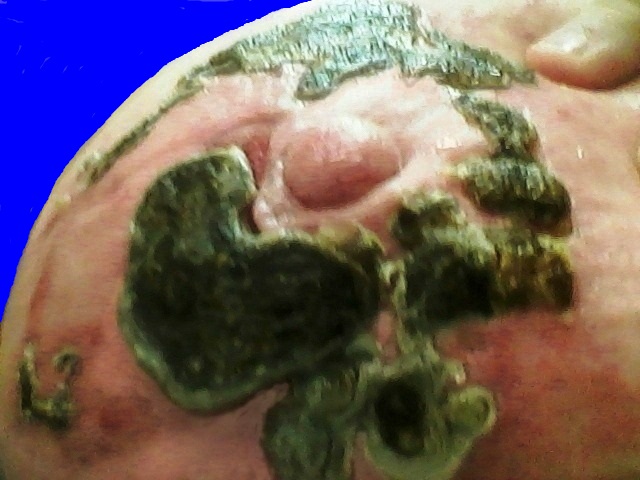 Flashback to July 13Flashback to July 13Flashback to July 13Flashback to July 13Flashback to July 13Flashback to July 13Flashback to July 13Flashback to July 13Flashback to July 13Flashback to July 13Flashback to July 13Flashback to July 13Flashback to July 13Flashback to July 13Flashback to July 13Flashback to July 13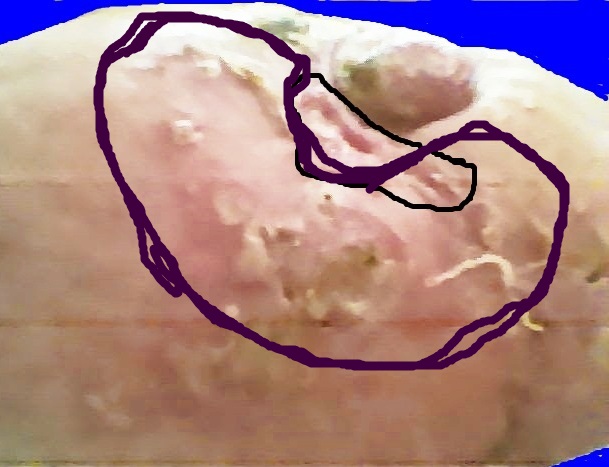 Compare the area of escharization in the picture on the right with this picture from July 13.  The one on the right looks like it could have a few residual cancer cells left over from this ejection.Compare the area of escharization in the picture on the right with this picture from July 13.  The one on the right looks like it could have a few residual cancer cells left over from this ejection.Compare the area of escharization in the picture on the right with this picture from July 13.  The one on the right looks like it could have a few residual cancer cells left over from this ejection.Compare the area of escharization in the picture on the right with this picture from July 13.  The one on the right looks like it could have a few residual cancer cells left over from this ejection.Compare the area of escharization in the picture on the right with this picture from July 13.  The one on the right looks like it could have a few residual cancer cells left over from this ejection.Compare the area of escharization in the picture on the right with this picture from July 13.  The one on the right looks like it could have a few residual cancer cells left over from this ejection.Compare the area of escharization in the picture on the right with this picture from July 13.  The one on the right looks like it could have a few residual cancer cells left over from this ejection.Compare the area of escharization in the picture on the right with this picture from July 13.  The one on the right looks like it could have a few residual cancer cells left over from this ejection.Compare the area of escharization in the picture on the right with this picture from July 13.  The one on the right looks like it could have a few residual cancer cells left over from this ejection.Compare the area of escharization in the picture on the right with this picture from July 13.  The one on the right looks like it could have a few residual cancer cells left over from this ejection.Compare the area of escharization in the picture on the right with this picture from July 13.  The one on the right looks like it could have a few residual cancer cells left over from this ejection.Compare the area of escharization in the picture on the right with this picture from July 13.  The one on the right looks like it could have a few residual cancer cells left over from this ejection.Compare the area of escharization in the picture on the right with this picture from July 13.  The one on the right looks like it could have a few residual cancer cells left over from this ejection.Compare the area of escharization in the picture on the right with this picture from July 13.  The one on the right looks like it could have a few residual cancer cells left over from this ejection.Compare the area of escharization in the picture on the right with this picture from July 13.  The one on the right looks like it could have a few residual cancer cells left over from this ejection.Compare the area of escharization in the picture on the right with this picture from July 13.  The one on the right looks like it could have a few residual cancer cells left over from this ejection.Compare the area of escharization in the picture on the right with this picture from July 13.  The one on the right looks like it could have a few residual cancer cells left over from this ejection.January 23, 14:22:54. (1) There is still a small eschar on the side of the nipple, but (2) the small eschars right beside the nipple have fallen out. January 23, 14:22:54. (1) There is still a small eschar on the side of the nipple, but (2) the small eschars right beside the nipple have fallen out. January 23, 14:22:54. (1) There is still a small eschar on the side of the nipple, but (2) the small eschars right beside the nipple have fallen out. January 23, 14:22:54. (1) There is still a small eschar on the side of the nipple, but (2) the small eschars right beside the nipple have fallen out. January 23, 14:22:54. (1) There is still a small eschar on the side of the nipple, but (2) the small eschars right beside the nipple have fallen out. January 23, 14:22:54. (1) There is still a small eschar on the side of the nipple, but (2) the small eschars right beside the nipple have fallen out. January 23, 14:22:54. (1) There is still a small eschar on the side of the nipple, but (2) the small eschars right beside the nipple have fallen out. January 23, 14:22:54. (1) There is still a small eschar on the side of the nipple, but (2) the small eschars right beside the nipple have fallen out. January 23, 14:22:54. (1) There is still a small eschar on the side of the nipple, but (2) the small eschars right beside the nipple have fallen out. January 23, 14:22:54. (1) There is still a small eschar on the side of the nipple, but (2) the small eschars right beside the nipple have fallen out. January 23, 14:22:54. (1) There is still a small eschar on the side of the nipple, but (2) the small eschars right beside the nipple have fallen out. January 23, 14:22:54. (1) There is still a small eschar on the side of the nipple, but (2) the small eschars right beside the nipple have fallen out. January 23, 14:22:54. (1) There is still a small eschar on the side of the nipple, but (2) the small eschars right beside the nipple have fallen out. 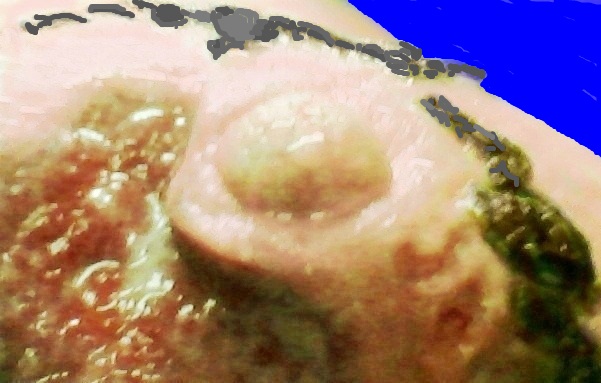 Remember the picture from July 15, right after the ejection of the first and largest eschar.  A small pool of white stuff is right next to the edge of the decavitation, close to the nipple.  Could this white stuff be cancer cells that came too late to catch the train?  In other words, they were drawn to this area AFTER the membrane around the debris on the back of the eschar surface had already been sealed up, making a sac or pocket of waste that contained dead cancer cells.  Could that be why there were pustular eruptions along the line of scar tissue where this decavitation had closed and healed?Remember the picture from July 15, right after the ejection of the first and largest eschar.  A small pool of white stuff is right next to the edge of the decavitation, close to the nipple.  Could this white stuff be cancer cells that came too late to catch the train?  In other words, they were drawn to this area AFTER the membrane around the debris on the back of the eschar surface had already been sealed up, making a sac or pocket of waste that contained dead cancer cells.  Could that be why there were pustular eruptions along the line of scar tissue where this decavitation had closed and healed?Remember the picture from July 15, right after the ejection of the first and largest eschar.  A small pool of white stuff is right next to the edge of the decavitation, close to the nipple.  Could this white stuff be cancer cells that came too late to catch the train?  In other words, they were drawn to this area AFTER the membrane around the debris on the back of the eschar surface had already been sealed up, making a sac or pocket of waste that contained dead cancer cells.  Could that be why there were pustular eruptions along the line of scar tissue where this decavitation had closed and healed?Remember the picture from July 15, right after the ejection of the first and largest eschar.  A small pool of white stuff is right next to the edge of the decavitation, close to the nipple.  Could this white stuff be cancer cells that came too late to catch the train?  In other words, they were drawn to this area AFTER the membrane around the debris on the back of the eschar surface had already been sealed up, making a sac or pocket of waste that contained dead cancer cells.  Could that be why there were pustular eruptions along the line of scar tissue where this decavitation had closed and healed?Remember the picture from July 15, right after the ejection of the first and largest eschar.  A small pool of white stuff is right next to the edge of the decavitation, close to the nipple.  Could this white stuff be cancer cells that came too late to catch the train?  In other words, they were drawn to this area AFTER the membrane around the debris on the back of the eschar surface had already been sealed up, making a sac or pocket of waste that contained dead cancer cells.  Could that be why there were pustular eruptions along the line of scar tissue where this decavitation had closed and healed?Remember the picture from July 15, right after the ejection of the first and largest eschar.  A small pool of white stuff is right next to the edge of the decavitation, close to the nipple.  Could this white stuff be cancer cells that came too late to catch the train?  In other words, they were drawn to this area AFTER the membrane around the debris on the back of the eschar surface had already been sealed up, making a sac or pocket of waste that contained dead cancer cells.  Could that be why there were pustular eruptions along the line of scar tissue where this decavitation had closed and healed?Remember the picture from July 15, right after the ejection of the first and largest eschar.  A small pool of white stuff is right next to the edge of the decavitation, close to the nipple.  Could this white stuff be cancer cells that came too late to catch the train?  In other words, they were drawn to this area AFTER the membrane around the debris on the back of the eschar surface had already been sealed up, making a sac or pocket of waste that contained dead cancer cells.  Could that be why there were pustular eruptions along the line of scar tissue where this decavitation had closed and healed?Remember the picture from July 15, right after the ejection of the first and largest eschar.  A small pool of white stuff is right next to the edge of the decavitation, close to the nipple.  Could this white stuff be cancer cells that came too late to catch the train?  In other words, they were drawn to this area AFTER the membrane around the debris on the back of the eschar surface had already been sealed up, making a sac or pocket of waste that contained dead cancer cells.  Could that be why there were pustular eruptions along the line of scar tissue where this decavitation had closed and healed?Remember the picture from July 15, right after the ejection of the first and largest eschar.  A small pool of white stuff is right next to the edge of the decavitation, close to the nipple.  Could this white stuff be cancer cells that came too late to catch the train?  In other words, they were drawn to this area AFTER the membrane around the debris on the back of the eschar surface had already been sealed up, making a sac or pocket of waste that contained dead cancer cells.  Could that be why there were pustular eruptions along the line of scar tissue where this decavitation had closed and healed?Remember the picture from July 15, right after the ejection of the first and largest eschar.  A small pool of white stuff is right next to the edge of the decavitation, close to the nipple.  Could this white stuff be cancer cells that came too late to catch the train?  In other words, they were drawn to this area AFTER the membrane around the debris on the back of the eschar surface had already been sealed up, making a sac or pocket of waste that contained dead cancer cells.  Could that be why there were pustular eruptions along the line of scar tissue where this decavitation had closed and healed?Remember the picture from July 15, right after the ejection of the first and largest eschar.  A small pool of white stuff is right next to the edge of the decavitation, close to the nipple.  Could this white stuff be cancer cells that came too late to catch the train?  In other words, they were drawn to this area AFTER the membrane around the debris on the back of the eschar surface had already been sealed up, making a sac or pocket of waste that contained dead cancer cells.  Could that be why there were pustular eruptions along the line of scar tissue where this decavitation had closed and healed?Remember the picture from July 15, right after the ejection of the first and largest eschar.  A small pool of white stuff is right next to the edge of the decavitation, close to the nipple.  Could this white stuff be cancer cells that came too late to catch the train?  In other words, they were drawn to this area AFTER the membrane around the debris on the back of the eschar surface had already been sealed up, making a sac or pocket of waste that contained dead cancer cells.  Could that be why there were pustular eruptions along the line of scar tissue where this decavitation had closed and healed?Remember the picture from July 15, right after the ejection of the first and largest eschar.  A small pool of white stuff is right next to the edge of the decavitation, close to the nipple.  Could this white stuff be cancer cells that came too late to catch the train?  In other words, they were drawn to this area AFTER the membrane around the debris on the back of the eschar surface had already been sealed up, making a sac or pocket of waste that contained dead cancer cells.  Could that be why there were pustular eruptions along the line of scar tissue where this decavitation had closed and healed?Remember the picture from July 15, right after the ejection of the first and largest eschar.  A small pool of white stuff is right next to the edge of the decavitation, close to the nipple.  Could this white stuff be cancer cells that came too late to catch the train?  In other words, they were drawn to this area AFTER the membrane around the debris on the back of the eschar surface had already been sealed up, making a sac or pocket of waste that contained dead cancer cells.  Could that be why there were pustular eruptions along the line of scar tissue where this decavitation had closed and healed?Flashback to July 15Flashback to July 15Flashback to July 15Flashback to July 15Flashback to July 15Flashback to July 15Flashback to July 15Flashback to July 15Flashback to July 15Flashback to July 15Flashback to July 15Flashback to July 15Flashback to July 15Flashback to July 15Flashback to July 15Flashback to July 15Remember the picture from July 15, right after the ejection of the first and largest eschar.  A small pool of white stuff is right next to the edge of the decavitation, close to the nipple.  Could this white stuff be cancer cells that came too late to catch the train?  In other words, they were drawn to this area AFTER the membrane around the debris on the back of the eschar surface had already been sealed up, making a sac or pocket of waste that contained dead cancer cells.  Could that be why there were pustular eruptions along the line of scar tissue where this decavitation had closed and healed?Remember the picture from July 15, right after the ejection of the first and largest eschar.  A small pool of white stuff is right next to the edge of the decavitation, close to the nipple.  Could this white stuff be cancer cells that came too late to catch the train?  In other words, they were drawn to this area AFTER the membrane around the debris on the back of the eschar surface had already been sealed up, making a sac or pocket of waste that contained dead cancer cells.  Could that be why there were pustular eruptions along the line of scar tissue where this decavitation had closed and healed?Remember the picture from July 15, right after the ejection of the first and largest eschar.  A small pool of white stuff is right next to the edge of the decavitation, close to the nipple.  Could this white stuff be cancer cells that came too late to catch the train?  In other words, they were drawn to this area AFTER the membrane around the debris on the back of the eschar surface had already been sealed up, making a sac or pocket of waste that contained dead cancer cells.  Could that be why there were pustular eruptions along the line of scar tissue where this decavitation had closed and healed?Remember the picture from July 15, right after the ejection of the first and largest eschar.  A small pool of white stuff is right next to the edge of the decavitation, close to the nipple.  Could this white stuff be cancer cells that came too late to catch the train?  In other words, they were drawn to this area AFTER the membrane around the debris on the back of the eschar surface had already been sealed up, making a sac or pocket of waste that contained dead cancer cells.  Could that be why there were pustular eruptions along the line of scar tissue where this decavitation had closed and healed?Remember the picture from July 15, right after the ejection of the first and largest eschar.  A small pool of white stuff is right next to the edge of the decavitation, close to the nipple.  Could this white stuff be cancer cells that came too late to catch the train?  In other words, they were drawn to this area AFTER the membrane around the debris on the back of the eschar surface had already been sealed up, making a sac or pocket of waste that contained dead cancer cells.  Could that be why there were pustular eruptions along the line of scar tissue where this decavitation had closed and healed?Remember the picture from July 15, right after the ejection of the first and largest eschar.  A small pool of white stuff is right next to the edge of the decavitation, close to the nipple.  Could this white stuff be cancer cells that came too late to catch the train?  In other words, they were drawn to this area AFTER the membrane around the debris on the back of the eschar surface had already been sealed up, making a sac or pocket of waste that contained dead cancer cells.  Could that be why there were pustular eruptions along the line of scar tissue where this decavitation had closed and healed?Remember the picture from July 15, right after the ejection of the first and largest eschar.  A small pool of white stuff is right next to the edge of the decavitation, close to the nipple.  Could this white stuff be cancer cells that came too late to catch the train?  In other words, they were drawn to this area AFTER the membrane around the debris on the back of the eschar surface had already been sealed up, making a sac or pocket of waste that contained dead cancer cells.  Could that be why there were pustular eruptions along the line of scar tissue where this decavitation had closed and healed?Remember the picture from July 15, right after the ejection of the first and largest eschar.  A small pool of white stuff is right next to the edge of the decavitation, close to the nipple.  Could this white stuff be cancer cells that came too late to catch the train?  In other words, they were drawn to this area AFTER the membrane around the debris on the back of the eschar surface had already been sealed up, making a sac or pocket of waste that contained dead cancer cells.  Could that be why there were pustular eruptions along the line of scar tissue where this decavitation had closed and healed?Remember the picture from July 15, right after the ejection of the first and largest eschar.  A small pool of white stuff is right next to the edge of the decavitation, close to the nipple.  Could this white stuff be cancer cells that came too late to catch the train?  In other words, they were drawn to this area AFTER the membrane around the debris on the back of the eschar surface had already been sealed up, making a sac or pocket of waste that contained dead cancer cells.  Could that be why there were pustular eruptions along the line of scar tissue where this decavitation had closed and healed?Remember the picture from July 15, right after the ejection of the first and largest eschar.  A small pool of white stuff is right next to the edge of the decavitation, close to the nipple.  Could this white stuff be cancer cells that came too late to catch the train?  In other words, they were drawn to this area AFTER the membrane around the debris on the back of the eschar surface had already been sealed up, making a sac or pocket of waste that contained dead cancer cells.  Could that be why there were pustular eruptions along the line of scar tissue where this decavitation had closed and healed?Remember the picture from July 15, right after the ejection of the first and largest eschar.  A small pool of white stuff is right next to the edge of the decavitation, close to the nipple.  Could this white stuff be cancer cells that came too late to catch the train?  In other words, they were drawn to this area AFTER the membrane around the debris on the back of the eschar surface had already been sealed up, making a sac or pocket of waste that contained dead cancer cells.  Could that be why there were pustular eruptions along the line of scar tissue where this decavitation had closed and healed?Remember the picture from July 15, right after the ejection of the first and largest eschar.  A small pool of white stuff is right next to the edge of the decavitation, close to the nipple.  Could this white stuff be cancer cells that came too late to catch the train?  In other words, they were drawn to this area AFTER the membrane around the debris on the back of the eschar surface had already been sealed up, making a sac or pocket of waste that contained dead cancer cells.  Could that be why there were pustular eruptions along the line of scar tissue where this decavitation had closed and healed?Remember the picture from July 15, right after the ejection of the first and largest eschar.  A small pool of white stuff is right next to the edge of the decavitation, close to the nipple.  Could this white stuff be cancer cells that came too late to catch the train?  In other words, they were drawn to this area AFTER the membrane around the debris on the back of the eschar surface had already been sealed up, making a sac or pocket of waste that contained dead cancer cells.  Could that be why there were pustular eruptions along the line of scar tissue where this decavitation had closed and healed?Remember the picture from July 15, right after the ejection of the first and largest eschar.  A small pool of white stuff is right next to the edge of the decavitation, close to the nipple.  Could this white stuff be cancer cells that came too late to catch the train?  In other words, they were drawn to this area AFTER the membrane around the debris on the back of the eschar surface had already been sealed up, making a sac or pocket of waste that contained dead cancer cells.  Could that be why there were pustular eruptions along the line of scar tissue where this decavitation had closed and healed?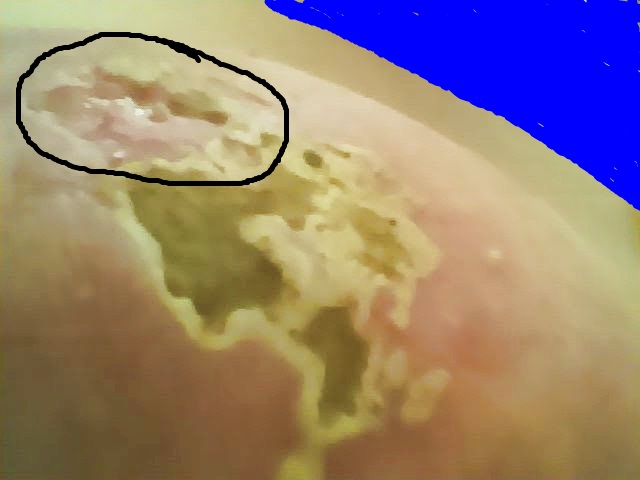 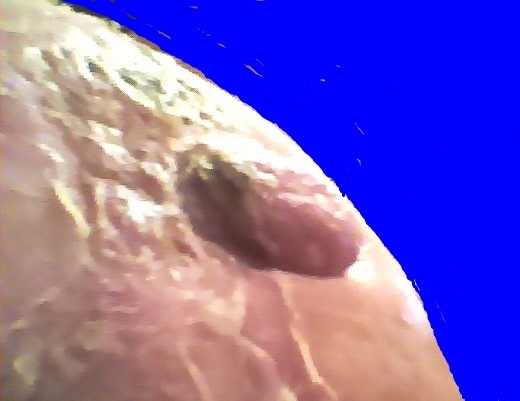 January 23, 14:25:05January 23, 14:25:05January 23, 14:25:05January 23, 14:25:05January 23, 14:25:05January 23, 14:25:05January 23, 14:25:05January 23, 14:25:05January 23, 14:25:05January 23, 14:25:05January 23, 14:25:05January 23, 14:25:05January 23, 14:25:05January 23, 14:25:05January 23, 14:25:05January 23, 14:25:05January 24, 14:52:09.January 24, 14:52:09.January 24, 14:52:09.January 24, 14:52:09.January 24, 14:52:09.January 24, 14:52:09.January 24, 14:52:09.January 24, 14:52:09.January 24, 14:52:09.January 24, 14:52:09.January 24, 14:52:09.January 24, 14:52:09.January 24, 14:52:09.January 24, 14:52:09.Above, right:  The eschar on the side of the nipple is a fairly small spot, but is big in relation to the amount of space on the side of the nipple.  I don’t think it would react like this if there were not something behind it; therefore, I am glad the hard spot, which I first felt on the 7th of January, gave me a warning that I needed to go back and do a mop-up operation.Above, right:  The eschar on the side of the nipple is a fairly small spot, but is big in relation to the amount of space on the side of the nipple.  I don’t think it would react like this if there were not something behind it; therefore, I am glad the hard spot, which I first felt on the 7th of January, gave me a warning that I needed to go back and do a mop-up operation.Above, right:  The eschar on the side of the nipple is a fairly small spot, but is big in relation to the amount of space on the side of the nipple.  I don’t think it would react like this if there were not something behind it; therefore, I am glad the hard spot, which I first felt on the 7th of January, gave me a warning that I needed to go back and do a mop-up operation.Above, right:  The eschar on the side of the nipple is a fairly small spot, but is big in relation to the amount of space on the side of the nipple.  I don’t think it would react like this if there were not something behind it; therefore, I am glad the hard spot, which I first felt on the 7th of January, gave me a warning that I needed to go back and do a mop-up operation.Above, right:  The eschar on the side of the nipple is a fairly small spot, but is big in relation to the amount of space on the side of the nipple.  I don’t think it would react like this if there were not something behind it; therefore, I am glad the hard spot, which I first felt on the 7th of January, gave me a warning that I needed to go back and do a mop-up operation.Above, right:  The eschar on the side of the nipple is a fairly small spot, but is big in relation to the amount of space on the side of the nipple.  I don’t think it would react like this if there were not something behind it; therefore, I am glad the hard spot, which I first felt on the 7th of January, gave me a warning that I needed to go back and do a mop-up operation.Above, right:  The eschar on the side of the nipple is a fairly small spot, but is big in relation to the amount of space on the side of the nipple.  I don’t think it would react like this if there were not something behind it; therefore, I am glad the hard spot, which I first felt on the 7th of January, gave me a warning that I needed to go back and do a mop-up operation.Above, right:  The eschar on the side of the nipple is a fairly small spot, but is big in relation to the amount of space on the side of the nipple.  I don’t think it would react like this if there were not something behind it; therefore, I am glad the hard spot, which I first felt on the 7th of January, gave me a warning that I needed to go back and do a mop-up operation.Above, right:  The eschar on the side of the nipple is a fairly small spot, but is big in relation to the amount of space on the side of the nipple.  I don’t think it would react like this if there were not something behind it; therefore, I am glad the hard spot, which I first felt on the 7th of January, gave me a warning that I needed to go back and do a mop-up operation.Above, right:  The eschar on the side of the nipple is a fairly small spot, but is big in relation to the amount of space on the side of the nipple.  I don’t think it would react like this if there were not something behind it; therefore, I am glad the hard spot, which I first felt on the 7th of January, gave me a warning that I needed to go back and do a mop-up operation.Above, right:  The eschar on the side of the nipple is a fairly small spot, but is big in relation to the amount of space on the side of the nipple.  I don’t think it would react like this if there were not something behind it; therefore, I am glad the hard spot, which I first felt on the 7th of January, gave me a warning that I needed to go back and do a mop-up operation.Above, right:  The eschar on the side of the nipple is a fairly small spot, but is big in relation to the amount of space on the side of the nipple.  I don’t think it would react like this if there were not something behind it; therefore, I am glad the hard spot, which I first felt on the 7th of January, gave me a warning that I needed to go back and do a mop-up operation.Above, right:  The eschar on the side of the nipple is a fairly small spot, but is big in relation to the amount of space on the side of the nipple.  I don’t think it would react like this if there were not something behind it; therefore, I am glad the hard spot, which I first felt on the 7th of January, gave me a warning that I needed to go back and do a mop-up operation.Above, right:  The eschar on the side of the nipple is a fairly small spot, but is big in relation to the amount of space on the side of the nipple.  I don’t think it would react like this if there were not something behind it; therefore, I am glad the hard spot, which I first felt on the 7th of January, gave me a warning that I needed to go back and do a mop-up operation.Above, right:  The eschar on the side of the nipple is a fairly small spot, but is big in relation to the amount of space on the side of the nipple.  I don’t think it would react like this if there were not something behind it; therefore, I am glad the hard spot, which I first felt on the 7th of January, gave me a warning that I needed to go back and do a mop-up operation.Above, right:  The eschar on the side of the nipple is a fairly small spot, but is big in relation to the amount of space on the side of the nipple.  I don’t think it would react like this if there were not something behind it; therefore, I am glad the hard spot, which I first felt on the 7th of January, gave me a warning that I needed to go back and do a mop-up operation.Above, right:  The eschar on the side of the nipple is a fairly small spot, but is big in relation to the amount of space on the side of the nipple.  I don’t think it would react like this if there were not something behind it; therefore, I am glad the hard spot, which I first felt on the 7th of January, gave me a warning that I needed to go back and do a mop-up operation.Above, right:  The eschar on the side of the nipple is a fairly small spot, but is big in relation to the amount of space on the side of the nipple.  I don’t think it would react like this if there were not something behind it; therefore, I am glad the hard spot, which I first felt on the 7th of January, gave me a warning that I needed to go back and do a mop-up operation.Above, right:  The eschar on the side of the nipple is a fairly small spot, but is big in relation to the amount of space on the side of the nipple.  I don’t think it would react like this if there were not something behind it; therefore, I am glad the hard spot, which I first felt on the 7th of January, gave me a warning that I needed to go back and do a mop-up operation.Above, right:  The eschar on the side of the nipple is a fairly small spot, but is big in relation to the amount of space on the side of the nipple.  I don’t think it would react like this if there were not something behind it; therefore, I am glad the hard spot, which I first felt on the 7th of January, gave me a warning that I needed to go back and do a mop-up operation.Above, right:  The eschar on the side of the nipple is a fairly small spot, but is big in relation to the amount of space on the side of the nipple.  I don’t think it would react like this if there were not something behind it; therefore, I am glad the hard spot, which I first felt on the 7th of January, gave me a warning that I needed to go back and do a mop-up operation.Above, right:  The eschar on the side of the nipple is a fairly small spot, but is big in relation to the amount of space on the side of the nipple.  I don’t think it would react like this if there were not something behind it; therefore, I am glad the hard spot, which I first felt on the 7th of January, gave me a warning that I needed to go back and do a mop-up operation.Above, right:  The eschar on the side of the nipple is a fairly small spot, but is big in relation to the amount of space on the side of the nipple.  I don’t think it would react like this if there were not something behind it; therefore, I am glad the hard spot, which I first felt on the 7th of January, gave me a warning that I needed to go back and do a mop-up operation.Above, right:  The eschar on the side of the nipple is a fairly small spot, but is big in relation to the amount of space on the side of the nipple.  I don’t think it would react like this if there were not something behind it; therefore, I am glad the hard spot, which I first felt on the 7th of January, gave me a warning that I needed to go back and do a mop-up operation.Above, right:  The eschar on the side of the nipple is a fairly small spot, but is big in relation to the amount of space on the side of the nipple.  I don’t think it would react like this if there were not something behind it; therefore, I am glad the hard spot, which I first felt on the 7th of January, gave me a warning that I needed to go back and do a mop-up operation.Above, right:  The eschar on the side of the nipple is a fairly small spot, but is big in relation to the amount of space on the side of the nipple.  I don’t think it would react like this if there were not something behind it; therefore, I am glad the hard spot, which I first felt on the 7th of January, gave me a warning that I needed to go back and do a mop-up operation.Above, right:  The eschar on the side of the nipple is a fairly small spot, but is big in relation to the amount of space on the side of the nipple.  I don’t think it would react like this if there were not something behind it; therefore, I am glad the hard spot, which I first felt on the 7th of January, gave me a warning that I needed to go back and do a mop-up operation.Above, right:  The eschar on the side of the nipple is a fairly small spot, but is big in relation to the amount of space on the side of the nipple.  I don’t think it would react like this if there were not something behind it; therefore, I am glad the hard spot, which I first felt on the 7th of January, gave me a warning that I needed to go back and do a mop-up operation.Above, right:  The eschar on the side of the nipple is a fairly small spot, but is big in relation to the amount of space on the side of the nipple.  I don’t think it would react like this if there were not something behind it; therefore, I am glad the hard spot, which I first felt on the 7th of January, gave me a warning that I needed to go back and do a mop-up operation.Above, right:  The eschar on the side of the nipple is a fairly small spot, but is big in relation to the amount of space on the side of the nipple.  I don’t think it would react like this if there were not something behind it; therefore, I am glad the hard spot, which I first felt on the 7th of January, gave me a warning that I needed to go back and do a mop-up operation.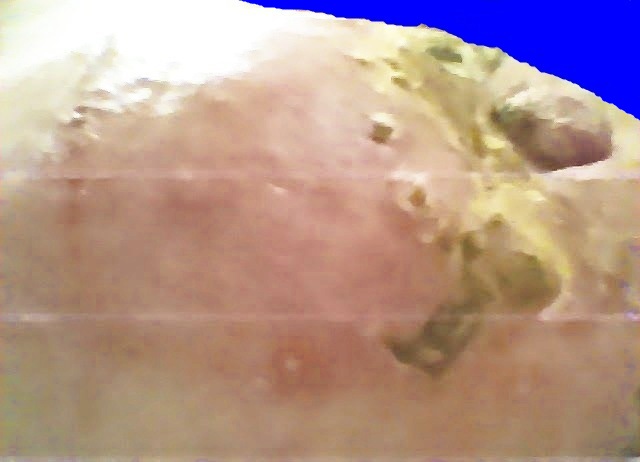 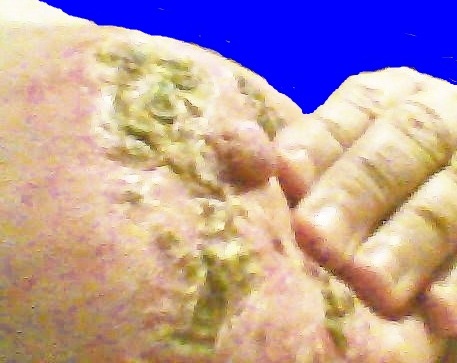 January 25, 4:14:48.  Notice the new small eschars out around the edge of where the old main eschar mass used to be.January 25, 4:14:48.  Notice the new small eschars out around the edge of where the old main eschar mass used to be.January 25, 4:14:48.  Notice the new small eschars out around the edge of where the old main eschar mass used to be.January 25, 4:14:48.  Notice the new small eschars out around the edge of where the old main eschar mass used to be.January 25, 4:14:48.  Notice the new small eschars out around the edge of where the old main eschar mass used to be.January 25, 4:14:48.  Notice the new small eschars out around the edge of where the old main eschar mass used to be.January 25, 4:14:48.  Notice the new small eschars out around the edge of where the old main eschar mass used to be.January 25, 4:14:48.  Notice the new small eschars out around the edge of where the old main eschar mass used to be.January 26, 21:11:46.  You can still see a little hole in the side of the nipple where the small eschar in the previous picture had been attached.January 26, 21:11:46.  You can still see a little hole in the side of the nipple where the small eschar in the previous picture had been attached.January 26, 21:11:46.  You can still see a little hole in the side of the nipple where the small eschar in the previous picture had been attached.January 26, 21:11:46.  You can still see a little hole in the side of the nipple where the small eschar in the previous picture had been attached.January 26, 21:11:46.  You can still see a little hole in the side of the nipple where the small eschar in the previous picture had been attached.January 26, 21:11:46.  You can still see a little hole in the side of the nipple where the small eschar in the previous picture had been attached.January 26, 21:11:46.  You can still see a little hole in the side of the nipple where the small eschar in the previous picture had been attached.January 26, 21:11:46.  You can still see a little hole in the side of the nipple where the small eschar in the previous picture had been attached.January 26, 21:11:46.  You can still see a little hole in the side of the nipple where the small eschar in the previous picture had been attached.January 26, 21:11:46.  You can still see a little hole in the side of the nipple where the small eschar in the previous picture had been attached.January 26, 21:11:46.  You can still see a little hole in the side of the nipple where the small eschar in the previous picture had been attached.January 26, 21:11:46.  You can still see a little hole in the side of the nipple where the small eschar in the previous picture had been attached.January 26, 21:11:46.  You can still see a little hole in the side of the nipple where the small eschar in the previous picture had been attached.January 26, 21:11:46.  You can still see a little hole in the side of the nipple where the small eschar in the previous picture had been attached.January 26, 21:11:46.  You can still see a little hole in the side of the nipple where the small eschar in the previous picture had been attached.January 26, 21:11:46.  You can still see a little hole in the side of the nipple where the small eschar in the previous picture had been attached.January 26, 21:11:46.  You can still see a little hole in the side of the nipple where the small eschar in the previous picture had been attached.January 26, 21:11:46.  You can still see a little hole in the side of the nipple where the small eschar in the previous picture had been attached.January 26, 21:11:46.  You can still see a little hole in the side of the nipple where the small eschar in the previous picture had been attached.January 26, 21:11:46.  You can still see a little hole in the side of the nipple where the small eschar in the previous picture had been attached.January 26, 21:11:46.  You can still see a little hole in the side of the nipple where the small eschar in the previous picture had been attached.January 26, 21:11:46.  You can still see a little hole in the side of the nipple where the small eschar in the previous picture had been attached.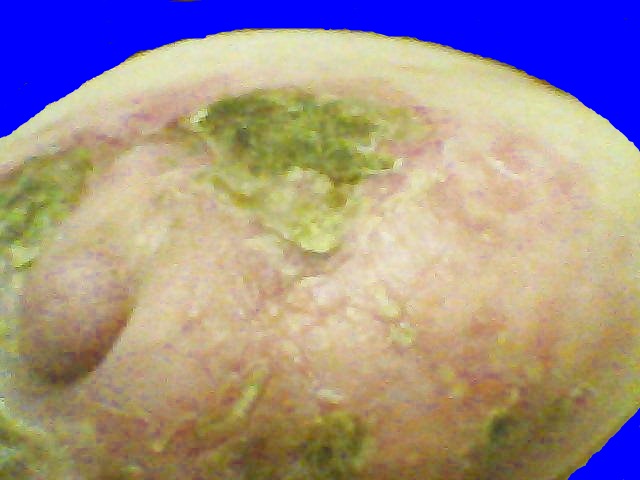 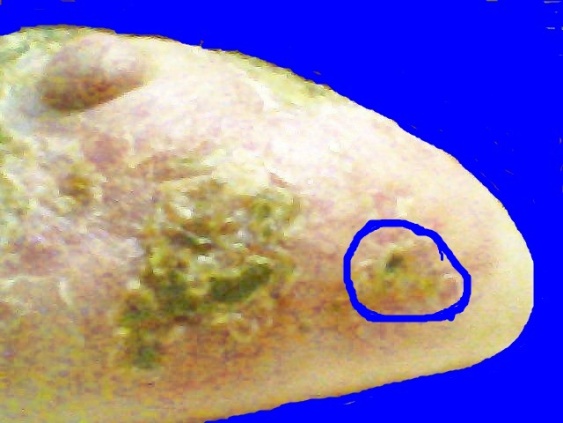 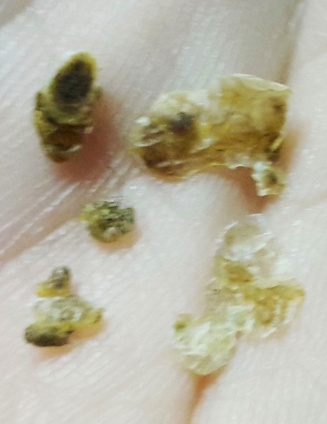 January 28, 00:11:00.  (1) You can see the spread of the eschar at the top.  (2) Also, there was a small eschar on the side of the nipple again, but it was very temporary, and has already fallen off.  Maybe it took out a few more cancer cells.January 28, 00:11:00.  (1) You can see the spread of the eschar at the top.  (2) Also, there was a small eschar on the side of the nipple again, but it was very temporary, and has already fallen off.  Maybe it took out a few more cancer cells.January 28, 00:11:00.  (1) You can see the spread of the eschar at the top.  (2) Also, there was a small eschar on the side of the nipple again, but it was very temporary, and has already fallen off.  Maybe it took out a few more cancer cells.January 28, 00:11:00.  (1) You can see the spread of the eschar at the top.  (2) Also, there was a small eschar on the side of the nipple again, but it was very temporary, and has already fallen off.  Maybe it took out a few more cancer cells.January 28, 00:11:34. (1) See the increased escharotic activity in the lower part of where the salve and bandage were last night.  (2) Keep watch on the spot that is circled.  There may have been a tiny bit of cancer left over from the large eschar that was there earlier.January 28, 00:11:34. (1) See the increased escharotic activity in the lower part of where the salve and bandage were last night.  (2) Keep watch on the spot that is circled.  There may have been a tiny bit of cancer left over from the large eschar that was there earlier.January 28, 00:11:34. (1) See the increased escharotic activity in the lower part of where the salve and bandage were last night.  (2) Keep watch on the spot that is circled.  There may have been a tiny bit of cancer left over from the large eschar that was there earlier.January 28, 00:11:34. (1) See the increased escharotic activity in the lower part of where the salve and bandage were last night.  (2) Keep watch on the spot that is circled.  There may have been a tiny bit of cancer left over from the large eschar that was there earlier.January 28, 00:11:34. (1) See the increased escharotic activity in the lower part of where the salve and bandage were last night.  (2) Keep watch on the spot that is circled.  There may have been a tiny bit of cancer left over from the large eschar that was there earlier.January 28, 00:11:34. (1) See the increased escharotic activity in the lower part of where the salve and bandage were last night.  (2) Keep watch on the spot that is circled.  There may have been a tiny bit of cancer left over from the large eschar that was there earlier.January 28, 00:11:34. (1) See the increased escharotic activity in the lower part of where the salve and bandage were last night.  (2) Keep watch on the spot that is circled.  There may have been a tiny bit of cancer left over from the large eschar that was there earlier.January 28, 00:11:34. (1) See the increased escharotic activity in the lower part of where the salve and bandage were last night.  (2) Keep watch on the spot that is circled.  There may have been a tiny bit of cancer left over from the large eschar that was there earlier.January 28, 00:11:34. (1) See the increased escharotic activity in the lower part of where the salve and bandage were last night.  (2) Keep watch on the spot that is circled.  There may have been a tiny bit of cancer left over from the large eschar that was there earlier.January 28, 00:11:34. (1) See the increased escharotic activity in the lower part of where the salve and bandage were last night.  (2) Keep watch on the spot that is circled.  There may have been a tiny bit of cancer left over from the large eschar that was there earlier.January 28, 00:11:34. (1) See the increased escharotic activity in the lower part of where the salve and bandage were last night.  (2) Keep watch on the spot that is circled.  There may have been a tiny bit of cancer left over from the large eschar that was there earlier.January 28, 00:11:34. (1) See the increased escharotic activity in the lower part of where the salve and bandage were last night.  (2) Keep watch on the spot that is circled.  There may have been a tiny bit of cancer left over from the large eschar that was there earlier.January 28, 00:11:34. (1) See the increased escharotic activity in the lower part of where the salve and bandage were last night.  (2) Keep watch on the spot that is circled.  There may have been a tiny bit of cancer left over from the large eschar that was there earlier.January 28, 00:11:34. (1) See the increased escharotic activity in the lower part of where the salve and bandage were last night.  (2) Keep watch on the spot that is circled.  There may have been a tiny bit of cancer left over from the large eschar that was there earlier.January 28, 00:11:34. (1) See the increased escharotic activity in the lower part of where the salve and bandage were last night.  (2) Keep watch on the spot that is circled.  There may have been a tiny bit of cancer left over from the large eschar that was there earlier.January 28, 00:11:34. (1) See the increased escharotic activity in the lower part of where the salve and bandage were last night.  (2) Keep watch on the spot that is circled.  There may have been a tiny bit of cancer left over from the large eschar that was there earlier.January 28, 00:11:34. (1) See the increased escharotic activity in the lower part of where the salve and bandage were last night.  (2) Keep watch on the spot that is circled.  There may have been a tiny bit of cancer left over from the large eschar that was there earlier.January 28, 00:11:34. (1) See the increased escharotic activity in the lower part of where the salve and bandage were last night.  (2) Keep watch on the spot that is circled.  There may have been a tiny bit of cancer left over from the large eschar that was there earlier.January 28, 00:11:34. (1) See the increased escharotic activity in the lower part of where the salve and bandage were last night.  (2) Keep watch on the spot that is circled.  There may have been a tiny bit of cancer left over from the large eschar that was there earlier.January 28, 00:11:34. (1) See the increased escharotic activity in the lower part of where the salve and bandage were last night.  (2) Keep watch on the spot that is circled.  There may have been a tiny bit of cancer left over from the large eschar that was there earlier.January 28, 00:11:34. (1) See the increased escharotic activity in the lower part of where the salve and bandage were last night.  (2) Keep watch on the spot that is circled.  There may have been a tiny bit of cancer left over from the large eschar that was there earlier.January 28, 00:11:34. (1) See the increased escharotic activity in the lower part of where the salve and bandage were last night.  (2) Keep watch on the spot that is circled.  There may have been a tiny bit of cancer left over from the large eschar that was there earlier.January 28, 00:11:34. (1) See the increased escharotic activity in the lower part of where the salve and bandage were last night.  (2) Keep watch on the spot that is circled.  There may have been a tiny bit of cancer left over from the large eschar that was there earlier.January 28, 00:11:34. (1) See the increased escharotic activity in the lower part of where the salve and bandage were last night.  (2) Keep watch on the spot that is circled.  There may have been a tiny bit of cancer left over from the large eschar that was there earlier.January 28, 00:11:34. (1) See the increased escharotic activity in the lower part of where the salve and bandage were last night.  (2) Keep watch on the spot that is circled.  There may have been a tiny bit of cancer left over from the large eschar that was there earlier.January 28, 20:14:51.  These were some loose scraps that chipped off during the afternoon.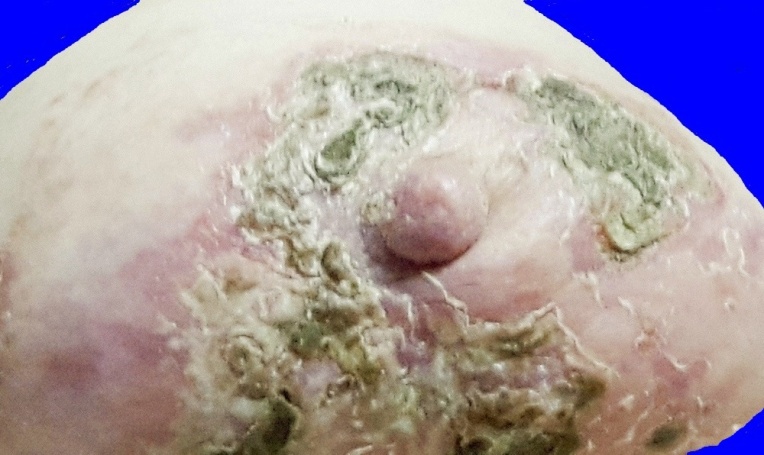 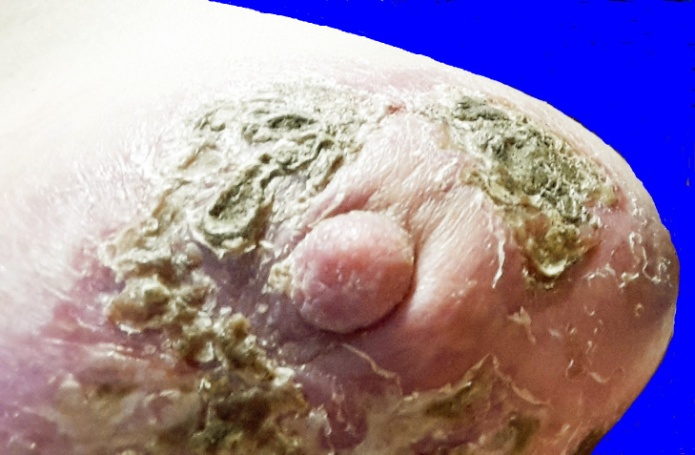 January 28, 20:32:56.  The reason the scraps in the previous picture chipped off so easily was that they were all small, shallow, and disconnected from each other.January 28, 20:32:56.  The reason the scraps in the previous picture chipped off so easily was that they were all small, shallow, and disconnected from each other.January 28, 20:32:56.  The reason the scraps in the previous picture chipped off so easily was that they were all small, shallow, and disconnected from each other.January 28, 20:32:56.  The reason the scraps in the previous picture chipped off so easily was that they were all small, shallow, and disconnected from each other.January 28, 20:32:56.  The reason the scraps in the previous picture chipped off so easily was that they were all small, shallow, and disconnected from each other.January 28, 20:32:56.  The reason the scraps in the previous picture chipped off so easily was that they were all small, shallow, and disconnected from each other.January 28, 20:32:56.  The reason the scraps in the previous picture chipped off so easily was that they were all small, shallow, and disconnected from each other.January 28, 20:32:56.  The reason the scraps in the previous picture chipped off so easily was that they were all small, shallow, and disconnected from each other.January 28, 20:32:56.  The reason the scraps in the previous picture chipped off so easily was that they were all small, shallow, and disconnected from each other.January 28, 20:32:56.  The reason the scraps in the previous picture chipped off so easily was that they were all small, shallow, and disconnected from each other.January 28, 20:32:56.  The reason the scraps in the previous picture chipped off so easily was that they were all small, shallow, and disconnected from each other.January 28, 20:32:56.  The reason the scraps in the previous picture chipped off so easily was that they were all small, shallow, and disconnected from each other.January 28, 20:32:56.  The reason the scraps in the previous picture chipped off so easily was that they were all small, shallow, and disconnected from each other.January 28, 20:32:56.  The reason the scraps in the previous picture chipped off so easily was that they were all small, shallow, and disconnected from each other.January 28, 20:32:56.  The reason the scraps in the previous picture chipped off so easily was that they were all small, shallow, and disconnected from each other.January 28, 20:32:56.  The reason the scraps in the previous picture chipped off so easily was that they were all small, shallow, and disconnected from each other.January 28, 20:32:56.  The reason the scraps in the previous picture chipped off so easily was that they were all small, shallow, and disconnected from each other.January 28, 20:32:56.  The reason the scraps in the previous picture chipped off so easily was that they were all small, shallow, and disconnected from each other.January 28, 20:32:56.  The reason the scraps in the previous picture chipped off so easily was that they were all small, shallow, and disconnected from each other.January 28, 20:32:56.  The reason the scraps in the previous picture chipped off so easily was that they were all small, shallow, and disconnected from each other.January 28, 20:32:56.  The reason the scraps in the previous picture chipped off so easily was that they were all small, shallow, and disconnected from each other.January 28, 20:32:56.  The reason the scraps in the previous picture chipped off so easily was that they were all small, shallow, and disconnected from each other.January 28, 20:32:56.  The reason the scraps in the previous picture chipped off so easily was that they were all small, shallow, and disconnected from each other.January 28, 20:54:31.  (1) More loose scraps are getting ready to fall off.  (2) Another small eschar has formed on the side of the nipple.January 28, 20:54:31.  (1) More loose scraps are getting ready to fall off.  (2) Another small eschar has formed on the side of the nipple.January 28, 20:54:31.  (1) More loose scraps are getting ready to fall off.  (2) Another small eschar has formed on the side of the nipple.January 28, 20:54:31.  (1) More loose scraps are getting ready to fall off.  (2) Another small eschar has formed on the side of the nipple.January 28, 20:54:31.  (1) More loose scraps are getting ready to fall off.  (2) Another small eschar has formed on the side of the nipple.January 28, 20:54:31.  (1) More loose scraps are getting ready to fall off.  (2) Another small eschar has formed on the side of the nipple.January 28, 20:54:31.  (1) More loose scraps are getting ready to fall off.  (2) Another small eschar has formed on the side of the nipple.Look back 2-3 pages at the the flashback pictures from July 6, 13, and 15.   The unaffected parts of the areola are about the same as the pictures above.   There is very little unaffected area on the left side of the areola and the upper part, but much more unaffected area on the other side.Look back 2-3 pages at the the flashback pictures from July 6, 13, and 15.   The unaffected parts of the areola are about the same as the pictures above.   There is very little unaffected area on the left side of the areola and the upper part, but much more unaffected area on the other side.Look back 2-3 pages at the the flashback pictures from July 6, 13, and 15.   The unaffected parts of the areola are about the same as the pictures above.   There is very little unaffected area on the left side of the areola and the upper part, but much more unaffected area on the other side.Look back 2-3 pages at the the flashback pictures from July 6, 13, and 15.   The unaffected parts of the areola are about the same as the pictures above.   There is very little unaffected area on the left side of the areola and the upper part, but much more unaffected area on the other side.Look back 2-3 pages at the the flashback pictures from July 6, 13, and 15.   The unaffected parts of the areola are about the same as the pictures above.   There is very little unaffected area on the left side of the areola and the upper part, but much more unaffected area on the other side.Look back 2-3 pages at the the flashback pictures from July 6, 13, and 15.   The unaffected parts of the areola are about the same as the pictures above.   There is very little unaffected area on the left side of the areola and the upper part, but much more unaffected area on the other side.Look back 2-3 pages at the the flashback pictures from July 6, 13, and 15.   The unaffected parts of the areola are about the same as the pictures above.   There is very little unaffected area on the left side of the areola and the upper part, but much more unaffected area on the other side.Look back 2-3 pages at the the flashback pictures from July 6, 13, and 15.   The unaffected parts of the areola are about the same as the pictures above.   There is very little unaffected area on the left side of the areola and the upper part, but much more unaffected area on the other side.Look back 2-3 pages at the the flashback pictures from July 6, 13, and 15.   The unaffected parts of the areola are about the same as the pictures above.   There is very little unaffected area on the left side of the areola and the upper part, but much more unaffected area on the other side.Look back 2-3 pages at the the flashback pictures from July 6, 13, and 15.   The unaffected parts of the areola are about the same as the pictures above.   There is very little unaffected area on the left side of the areola and the upper part, but much more unaffected area on the other side.Look back 2-3 pages at the the flashback pictures from July 6, 13, and 15.   The unaffected parts of the areola are about the same as the pictures above.   There is very little unaffected area on the left side of the areola and the upper part, but much more unaffected area on the other side.Look back 2-3 pages at the the flashback pictures from July 6, 13, and 15.   The unaffected parts of the areola are about the same as the pictures above.   There is very little unaffected area on the left side of the areola and the upper part, but much more unaffected area on the other side.Look back 2-3 pages at the the flashback pictures from July 6, 13, and 15.   The unaffected parts of the areola are about the same as the pictures above.   There is very little unaffected area on the left side of the areola and the upper part, but much more unaffected area on the other side.Look back 2-3 pages at the the flashback pictures from July 6, 13, and 15.   The unaffected parts of the areola are about the same as the pictures above.   There is very little unaffected area on the left side of the areola and the upper part, but much more unaffected area on the other side.Look back 2-3 pages at the the flashback pictures from July 6, 13, and 15.   The unaffected parts of the areola are about the same as the pictures above.   There is very little unaffected area on the left side of the areola and the upper part, but much more unaffected area on the other side.Look back 2-3 pages at the the flashback pictures from July 6, 13, and 15.   The unaffected parts of the areola are about the same as the pictures above.   There is very little unaffected area on the left side of the areola and the upper part, but much more unaffected area on the other side.Look back 2-3 pages at the the flashback pictures from July 6, 13, and 15.   The unaffected parts of the areola are about the same as the pictures above.   There is very little unaffected area on the left side of the areola and the upper part, but much more unaffected area on the other side.Look back 2-3 pages at the the flashback pictures from July 6, 13, and 15.   The unaffected parts of the areola are about the same as the pictures above.   There is very little unaffected area on the left side of the areola and the upper part, but much more unaffected area on the other side.Look back 2-3 pages at the the flashback pictures from July 6, 13, and 15.   The unaffected parts of the areola are about the same as the pictures above.   There is very little unaffected area on the left side of the areola and the upper part, but much more unaffected area on the other side.Look back 2-3 pages at the the flashback pictures from July 6, 13, and 15.   The unaffected parts of the areola are about the same as the pictures above.   There is very little unaffected area on the left side of the areola and the upper part, but much more unaffected area on the other side.Look back 2-3 pages at the the flashback pictures from July 6, 13, and 15.   The unaffected parts of the areola are about the same as the pictures above.   There is very little unaffected area on the left side of the areola and the upper part, but much more unaffected area on the other side.Look back 2-3 pages at the the flashback pictures from July 6, 13, and 15.   The unaffected parts of the areola are about the same as the pictures above.   There is very little unaffected area on the left side of the areola and the upper part, but much more unaffected area on the other side.Look back 2-3 pages at the the flashback pictures from July 6, 13, and 15.   The unaffected parts of the areola are about the same as the pictures above.   There is very little unaffected area on the left side of the areola and the upper part, but much more unaffected area on the other side.Look back 2-3 pages at the the flashback pictures from July 6, 13, and 15.   The unaffected parts of the areola are about the same as the pictures above.   There is very little unaffected area on the left side of the areola and the upper part, but much more unaffected area on the other side.Look back 2-3 pages at the the flashback pictures from July 6, 13, and 15.   The unaffected parts of the areola are about the same as the pictures above.   There is very little unaffected area on the left side of the areola and the upper part, but much more unaffected area on the other side.Look back 2-3 pages at the the flashback pictures from July 6, 13, and 15.   The unaffected parts of the areola are about the same as the pictures above.   There is very little unaffected area on the left side of the areola and the upper part, but much more unaffected area on the other side.Look back 2-3 pages at the the flashback pictures from July 6, 13, and 15.   The unaffected parts of the areola are about the same as the pictures above.   There is very little unaffected area on the left side of the areola and the upper part, but much more unaffected area on the other side.Look back 2-3 pages at the the flashback pictures from July 6, 13, and 15.   The unaffected parts of the areola are about the same as the pictures above.   There is very little unaffected area on the left side of the areola and the upper part, but much more unaffected area on the other side.Look back 2-3 pages at the the flashback pictures from July 6, 13, and 15.   The unaffected parts of the areola are about the same as the pictures above.   There is very little unaffected area on the left side of the areola and the upper part, but much more unaffected area on the other side.Look back 2-3 pages at the the flashback pictures from July 6, 13, and 15.   The unaffected parts of the areola are about the same as the pictures above.   There is very little unaffected area on the left side of the areola and the upper part, but much more unaffected area on the other side.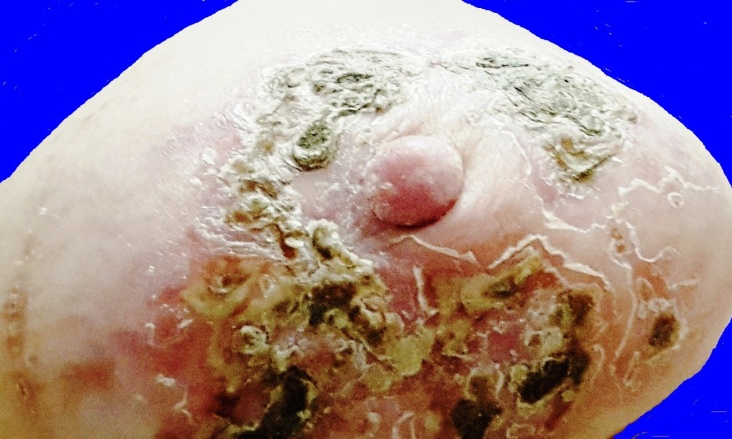 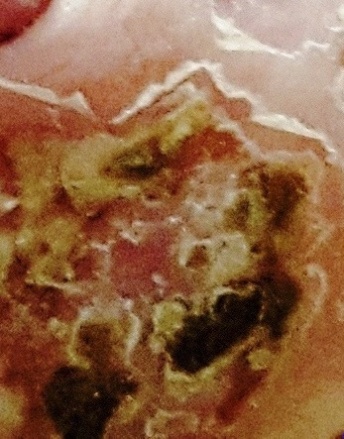 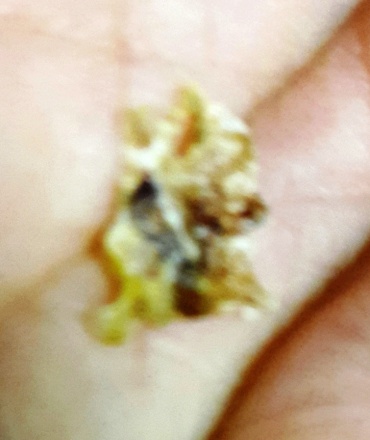 January 29, 21:03:29.  (1) The small eschar that was on the side of the nipple in the previous picture has chipped off (again).  (2) The question mark eschar is still hanging on.  (3) The skin is pealing around the remaining eschars.January 29, 21:03:29.  (1) The small eschar that was on the side of the nipple in the previous picture has chipped off (again).  (2) The question mark eschar is still hanging on.  (3) The skin is pealing around the remaining eschars.January 29, 21:03:29.  (1) The small eschar that was on the side of the nipple in the previous picture has chipped off (again).  (2) The question mark eschar is still hanging on.  (3) The skin is pealing around the remaining eschars.January 29, 21:03:29.  (1) The small eschar that was on the side of the nipple in the previous picture has chipped off (again).  (2) The question mark eschar is still hanging on.  (3) The skin is pealing around the remaining eschars.January 29, 21:03:29.  (1) The small eschar that was on the side of the nipple in the previous picture has chipped off (again).  (2) The question mark eschar is still hanging on.  (3) The skin is pealing around the remaining eschars.January 29, 21:03:29.  (1) The small eschar that was on the side of the nipple in the previous picture has chipped off (again).  (2) The question mark eschar is still hanging on.  (3) The skin is pealing around the remaining eschars.January 29, 21:03:29.  (1) The small eschar that was on the side of the nipple in the previous picture has chipped off (again).  (2) The question mark eschar is still hanging on.  (3) The skin is pealing around the remaining eschars.January 29, 21:03:29.  This is an enlargement of the area in the center of the previous picture where a leaf-shape piece fell out.January 29, 21:03:29.  This is an enlargement of the area in the center of the previous picture where a leaf-shape piece fell out.January 29, 21:03:29.  This is an enlargement of the area in the center of the previous picture where a leaf-shape piece fell out.January 29, 21:03:29.  This is an enlargement of the area in the center of the previous picture where a leaf-shape piece fell out.January 29, 21:03:29.  This is an enlargement of the area in the center of the previous picture where a leaf-shape piece fell out.January 29, 21:03:29.  This is an enlargement of the area in the center of the previous picture where a leaf-shape piece fell out.January 29, 21:03:29.  This is an enlargement of the area in the center of the previous picture where a leaf-shape piece fell out.January 29, 21:03:29.  This is an enlargement of the area in the center of the previous picture where a leaf-shape piece fell out.January 29, 21:03:29.  This is an enlargement of the area in the center of the previous picture where a leaf-shape piece fell out.January 29, 21:03:29.  This is an enlargement of the area in the center of the previous picture where a leaf-shape piece fell out.January 29, 21:03:29.  This is an enlargement of the area in the center of the previous picture where a leaf-shape piece fell out.January 29, 21:03:29.  This is an enlargement of the area in the center of the previous picture where a leaf-shape piece fell out.January 29, 21:03:29.  This is an enlargement of the area in the center of the previous picture where a leaf-shape piece fell out.January 29, 21:03:29.  This is an enlargement of the area in the center of the previous picture where a leaf-shape piece fell out.January 29, 21:03:29.  This is an enlargement of the area in the center of the previous picture where a leaf-shape piece fell out.January 29, 21:03:29.  This is an enlargement of the area in the center of the previous picture where a leaf-shape piece fell out.January 29, 21:03:29.  This is an enlargement of the area in the center of the previous picture where a leaf-shape piece fell out.January 29, 21:03:29.  This is an enlargement of the area in the center of the previous picture where a leaf-shape piece fell out.January 29, 21:03:29.  This is an enlargement of the area in the center of the previous picture where a leaf-shape piece fell out.Jan. 29, 16:49:50.  The two previous pictures, and both of the pictures in the next row, show where this multi- lobed and multi-colored leaf shape fell out.Jan. 29, 16:49:50.  The two previous pictures, and both of the pictures in the next row, show where this multi- lobed and multi-colored leaf shape fell out.Jan. 29, 16:49:50.  The two previous pictures, and both of the pictures in the next row, show where this multi- lobed and multi-colored leaf shape fell out.Jan. 29, 16:49:50.  The two previous pictures, and both of the pictures in the next row, show where this multi- lobed and multi-colored leaf shape fell out.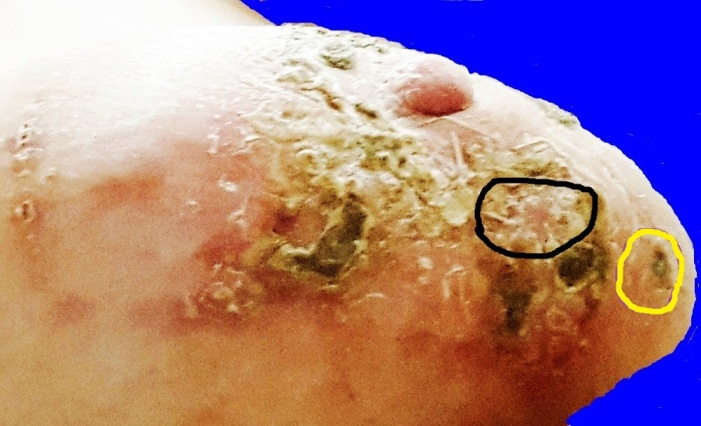 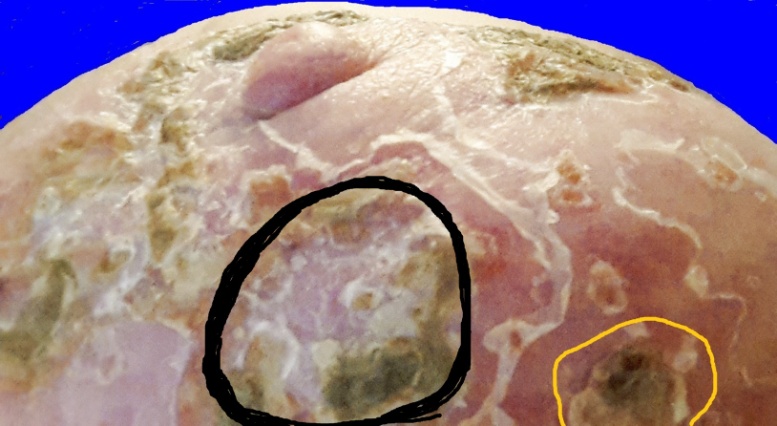 January 29, 21:03:19.  In spite of the confusion of many disorganized small pieces, some thick deeply seated eschars have developed across the lower part of the breast.January 29, 21:03:19.  In spite of the confusion of many disorganized small pieces, some thick deeply seated eschars have developed across the lower part of the breast.January 29, 21:03:19.  In spite of the confusion of many disorganized small pieces, some thick deeply seated eschars have developed across the lower part of the breast.January 29, 21:03:19.  In spite of the confusion of many disorganized small pieces, some thick deeply seated eschars have developed across the lower part of the breast.January 29, 21:03:19.  In spite of the confusion of many disorganized small pieces, some thick deeply seated eschars have developed across the lower part of the breast.January 29, 21:03:19.  In spite of the confusion of many disorganized small pieces, some thick deeply seated eschars have developed across the lower part of the breast.January 29, 21:03:19.  In spite of the confusion of many disorganized small pieces, some thick deeply seated eschars have developed across the lower part of the breast.January 29, 21:03:19.  In spite of the confusion of many disorganized small pieces, some thick deeply seated eschars have developed across the lower part of the breast.January 29, 21:03:19.  In spite of the confusion of many disorganized small pieces, some thick deeply seated eschars have developed across the lower part of the breast.January 29, 21:03:19.  In spite of the confusion of many disorganized small pieces, some thick deeply seated eschars have developed across the lower part of the breast.January 29, 21:03:19.  In spite of the confusion of many disorganized small pieces, some thick deeply seated eschars have developed across the lower part of the breast.January 30, 11:33:08.  So far none of the bits of eschar material that have fallen off have had any debris attached to the back of the eschar except for very tiny bits.  January 30, 11:33:08.  So far none of the bits of eschar material that have fallen off have had any debris attached to the back of the eschar except for very tiny bits.  January 30, 11:33:08.  So far none of the bits of eschar material that have fallen off have had any debris attached to the back of the eschar except for very tiny bits.  January 30, 11:33:08.  So far none of the bits of eschar material that have fallen off have had any debris attached to the back of the eschar except for very tiny bits.  January 30, 11:33:08.  So far none of the bits of eschar material that have fallen off have had any debris attached to the back of the eschar except for very tiny bits.  January 30, 11:33:08.  So far none of the bits of eschar material that have fallen off have had any debris attached to the back of the eschar except for very tiny bits.  January 30, 11:33:08.  So far none of the bits of eschar material that have fallen off have had any debris attached to the back of the eschar except for very tiny bits.  January 30, 11:33:08.  So far none of the bits of eschar material that have fallen off have had any debris attached to the back of the eschar except for very tiny bits.  January 30, 11:33:08.  So far none of the bits of eschar material that have fallen off have had any debris attached to the back of the eschar except for very tiny bits.  January 30, 11:33:08.  So far none of the bits of eschar material that have fallen off have had any debris attached to the back of the eschar except for very tiny bits.  January 30, 11:33:08.  So far none of the bits of eschar material that have fallen off have had any debris attached to the back of the eschar except for very tiny bits.  January 30, 11:33:08.  So far none of the bits of eschar material that have fallen off have had any debris attached to the back of the eschar except for very tiny bits.  January 30, 11:33:08.  So far none of the bits of eschar material that have fallen off have had any debris attached to the back of the eschar except for very tiny bits.  January 30, 11:33:08.  So far none of the bits of eschar material that have fallen off have had any debris attached to the back of the eschar except for very tiny bits.  January 30, 11:33:08.  So far none of the bits of eschar material that have fallen off have had any debris attached to the back of the eschar except for very tiny bits.  January 30, 11:33:08.  So far none of the bits of eschar material that have fallen off have had any debris attached to the back of the eschar except for very tiny bits.  January 30, 11:33:08.  So far none of the bits of eschar material that have fallen off have had any debris attached to the back of the eschar except for very tiny bits.  January 30, 11:33:08.  So far none of the bits of eschar material that have fallen off have had any debris attached to the back of the eschar except for very tiny bits.  January 30, 11:33:08.  So far none of the bits of eschar material that have fallen off have had any debris attached to the back of the eschar except for very tiny bits.  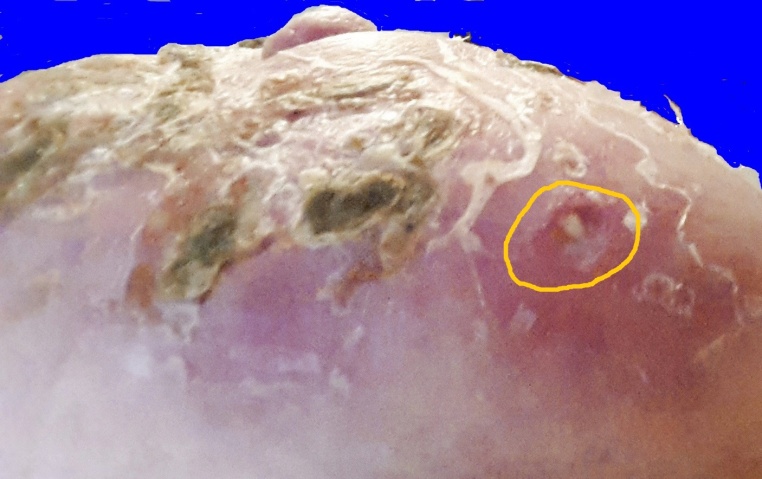 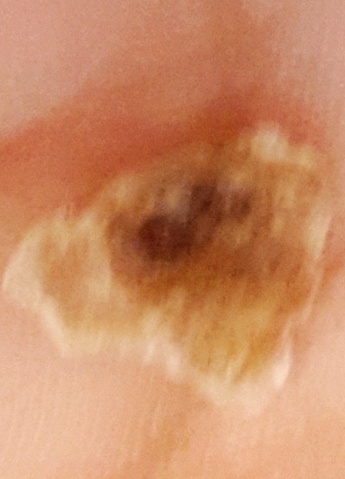 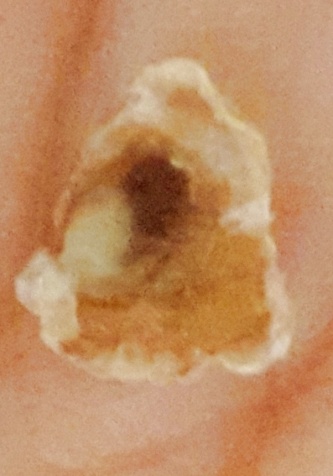 January 30, 11:36:17.  (1) The eschar surface has become detached. (It was circled in the last two pictures.) (2) The pus inside is not like most eschars.  It is more of a viscous liquid than a semi-solid.  (3) If you go back and look at the last major eschar (August 5 — August 18), (the one I called the “sailboat eschar”) and look at the faded hyperpigmentation above, you can see that this repetitious little eschar spot has grown where part of the “sailboat” eschar used to be.  There was apparently a small leftover cancer hotspot there.January 30, 11:36:17.  (1) The eschar surface has become detached. (It was circled in the last two pictures.) (2) The pus inside is not like most eschars.  It is more of a viscous liquid than a semi-solid.  (3) If you go back and look at the last major eschar (August 5 — August 18), (the one I called the “sailboat eschar”) and look at the faded hyperpigmentation above, you can see that this repetitious little eschar spot has grown where part of the “sailboat” eschar used to be.  There was apparently a small leftover cancer hotspot there.January 30, 11:36:17.  (1) The eschar surface has become detached. (It was circled in the last two pictures.) (2) The pus inside is not like most eschars.  It is more of a viscous liquid than a semi-solid.  (3) If you go back and look at the last major eschar (August 5 — August 18), (the one I called the “sailboat eschar”) and look at the faded hyperpigmentation above, you can see that this repetitious little eschar spot has grown where part of the “sailboat” eschar used to be.  There was apparently a small leftover cancer hotspot there.January 30, 11:36:17.  (1) The eschar surface has become detached. (It was circled in the last two pictures.) (2) The pus inside is not like most eschars.  It is more of a viscous liquid than a semi-solid.  (3) If you go back and look at the last major eschar (August 5 — August 18), (the one I called the “sailboat eschar”) and look at the faded hyperpigmentation above, you can see that this repetitious little eschar spot has grown where part of the “sailboat” eschar used to be.  There was apparently a small leftover cancer hotspot there.January 30, 11:36:17.  (1) The eschar surface has become detached. (It was circled in the last two pictures.) (2) The pus inside is not like most eschars.  It is more of a viscous liquid than a semi-solid.  (3) If you go back and look at the last major eschar (August 5 — August 18), (the one I called the “sailboat eschar”) and look at the faded hyperpigmentation above, you can see that this repetitious little eschar spot has grown where part of the “sailboat” eschar used to be.  There was apparently a small leftover cancer hotspot there.January 30, 11:36:17.  (1) The eschar surface has become detached. (It was circled in the last two pictures.) (2) The pus inside is not like most eschars.  It is more of a viscous liquid than a semi-solid.  (3) If you go back and look at the last major eschar (August 5 — August 18), (the one I called the “sailboat eschar”) and look at the faded hyperpigmentation above, you can see that this repetitious little eschar spot has grown where part of the “sailboat” eschar used to be.  There was apparently a small leftover cancer hotspot there.January 30, 11:36:17.  (1) The eschar surface has become detached. (It was circled in the last two pictures.) (2) The pus inside is not like most eschars.  It is more of a viscous liquid than a semi-solid.  (3) If you go back and look at the last major eschar (August 5 — August 18), (the one I called the “sailboat eschar”) and look at the faded hyperpigmentation above, you can see that this repetitious little eschar spot has grown where part of the “sailboat” eschar used to be.  There was apparently a small leftover cancer hotspot there.January 30, 11:36:17.  (1) The eschar surface has become detached. (It was circled in the last two pictures.) (2) The pus inside is not like most eschars.  It is more of a viscous liquid than a semi-solid.  (3) If you go back and look at the last major eschar (August 5 — August 18), (the one I called the “sailboat eschar”) and look at the faded hyperpigmentation above, you can see that this repetitious little eschar spot has grown where part of the “sailboat” eschar used to be.  There was apparently a small leftover cancer hotspot there.January 30, 11:36:17.  (1) The eschar surface has become detached. (It was circled in the last two pictures.) (2) The pus inside is not like most eschars.  It is more of a viscous liquid than a semi-solid.  (3) If you go back and look at the last major eschar (August 5 — August 18), (the one I called the “sailboat eschar”) and look at the faded hyperpigmentation above, you can see that this repetitious little eschar spot has grown where part of the “sailboat” eschar used to be.  There was apparently a small leftover cancer hotspot there.January 30, 11:36:17.  (1) The eschar surface has become detached. (It was circled in the last two pictures.) (2) The pus inside is not like most eschars.  It is more of a viscous liquid than a semi-solid.  (3) If you go back and look at the last major eschar (August 5 — August 18), (the one I called the “sailboat eschar”) and look at the faded hyperpigmentation above, you can see that this repetitious little eschar spot has grown where part of the “sailboat” eschar used to be.  There was apparently a small leftover cancer hotspot there.January 30, 11:36:17.  (1) The eschar surface has become detached. (It was circled in the last two pictures.) (2) The pus inside is not like most eschars.  It is more of a viscous liquid than a semi-solid.  (3) If you go back and look at the last major eschar (August 5 — August 18), (the one I called the “sailboat eschar”) and look at the faded hyperpigmentation above, you can see that this repetitious little eschar spot has grown where part of the “sailboat” eschar used to be.  There was apparently a small leftover cancer hotspot there.January 30, 11:36:17.  (1) The eschar surface has become detached. (It was circled in the last two pictures.) (2) The pus inside is not like most eschars.  It is more of a viscous liquid than a semi-solid.  (3) If you go back and look at the last major eschar (August 5 — August 18), (the one I called the “sailboat eschar”) and look at the faded hyperpigmentation above, you can see that this repetitious little eschar spot has grown where part of the “sailboat” eschar used to be.  There was apparently a small leftover cancer hotspot there.January 30, 11:36:17.  (1) The eschar surface has become detached. (It was circled in the last two pictures.) (2) The pus inside is not like most eschars.  It is more of a viscous liquid than a semi-solid.  (3) If you go back and look at the last major eschar (August 5 — August 18), (the one I called the “sailboat eschar”) and look at the faded hyperpigmentation above, you can see that this repetitious little eschar spot has grown where part of the “sailboat” eschar used to be.  There was apparently a small leftover cancer hotspot there.January 30, 11:36:17.  (1) The eschar surface has become detached. (It was circled in the last two pictures.) (2) The pus inside is not like most eschars.  It is more of a viscous liquid than a semi-solid.  (3) If you go back and look at the last major eschar (August 5 — August 18), (the one I called the “sailboat eschar”) and look at the faded hyperpigmentation above, you can see that this repetitious little eschar spot has grown where part of the “sailboat” eschar used to be.  There was apparently a small leftover cancer hotspot there.January 30, 11:36:17.  (1) The eschar surface has become detached. (It was circled in the last two pictures.) (2) The pus inside is not like most eschars.  It is more of a viscous liquid than a semi-solid.  (3) If you go back and look at the last major eschar (August 5 — August 18), (the one I called the “sailboat eschar”) and look at the faded hyperpigmentation above, you can see that this repetitious little eschar spot has grown where part of the “sailboat” eschar used to be.  There was apparently a small leftover cancer hotspot there.January 30, 11:36:17.  (1) The eschar surface has become detached. (It was circled in the last two pictures.) (2) The pus inside is not like most eschars.  It is more of a viscous liquid than a semi-solid.  (3) If you go back and look at the last major eschar (August 5 — August 18), (the one I called the “sailboat eschar”) and look at the faded hyperpigmentation above, you can see that this repetitious little eschar spot has grown where part of the “sailboat” eschar used to be.  There was apparently a small leftover cancer hotspot there.January 30, 11:36:17.  (1) The eschar surface has become detached. (It was circled in the last two pictures.) (2) The pus inside is not like most eschars.  It is more of a viscous liquid than a semi-solid.  (3) If you go back and look at the last major eschar (August 5 — August 18), (the one I called the “sailboat eschar”) and look at the faded hyperpigmentation above, you can see that this repetitious little eschar spot has grown where part of the “sailboat” eschar used to be.  There was apparently a small leftover cancer hotspot there.January 30, 11:36:17.  (1) The eschar surface has become detached. (It was circled in the last two pictures.) (2) The pus inside is not like most eschars.  It is more of a viscous liquid than a semi-solid.  (3) If you go back and look at the last major eschar (August 5 — August 18), (the one I called the “sailboat eschar”) and look at the faded hyperpigmentation above, you can see that this repetitious little eschar spot has grown where part of the “sailboat” eschar used to be.  There was apparently a small leftover cancer hotspot there.January 30, 11:36:17.  (1) The eschar surface has become detached. (It was circled in the last two pictures.) (2) The pus inside is not like most eschars.  It is more of a viscous liquid than a semi-solid.  (3) If you go back and look at the last major eschar (August 5 — August 18), (the one I called the “sailboat eschar”) and look at the faded hyperpigmentation above, you can see that this repetitious little eschar spot has grown where part of the “sailboat” eschar used to be.  There was apparently a small leftover cancer hotspot there.January 30, 11:36:17.  (1) The eschar surface has become detached. (It was circled in the last two pictures.) (2) The pus inside is not like most eschars.  It is more of a viscous liquid than a semi-solid.  (3) If you go back and look at the last major eschar (August 5 — August 18), (the one I called the “sailboat eschar”) and look at the faded hyperpigmentation above, you can see that this repetitious little eschar spot has grown where part of the “sailboat” eschar used to be.  There was apparently a small leftover cancer hotspot there.January 30, 11:36:17.  (1) The eschar surface has become detached. (It was circled in the last two pictures.) (2) The pus inside is not like most eschars.  It is more of a viscous liquid than a semi-solid.  (3) If you go back and look at the last major eschar (August 5 — August 18), (the one I called the “sailboat eschar”) and look at the faded hyperpigmentation above, you can see that this repetitious little eschar spot has grown where part of the “sailboat” eschar used to be.  There was apparently a small leftover cancer hotspot there.January 30, 11:36:17.  (1) The eschar surface has become detached. (It was circled in the last two pictures.) (2) The pus inside is not like most eschars.  It is more of a viscous liquid than a semi-solid.  (3) If you go back and look at the last major eschar (August 5 — August 18), (the one I called the “sailboat eschar”) and look at the faded hyperpigmentation above, you can see that this repetitious little eschar spot has grown where part of the “sailboat” eschar used to be.  There was apparently a small leftover cancer hotspot there.January 30, 11:36:17.  (1) The eschar surface has become detached. (It was circled in the last two pictures.) (2) The pus inside is not like most eschars.  It is more of a viscous liquid than a semi-solid.  (3) If you go back and look at the last major eschar (August 5 — August 18), (the one I called the “sailboat eschar”) and look at the faded hyperpigmentation above, you can see that this repetitious little eschar spot has grown where part of the “sailboat” eschar used to be.  There was apparently a small leftover cancer hotspot there.January 30, 11:36:17.  (1) The eschar surface has become detached. (It was circled in the last two pictures.) (2) The pus inside is not like most eschars.  It is more of a viscous liquid than a semi-solid.  (3) If you go back and look at the last major eschar (August 5 — August 18), (the one I called the “sailboat eschar”) and look at the faded hyperpigmentation above, you can see that this repetitious little eschar spot has grown where part of the “sailboat” eschar used to be.  There was apparently a small leftover cancer hotspot there.January 30, 11:36:17.  (1) The eschar surface has become detached. (It was circled in the last two pictures.) (2) The pus inside is not like most eschars.  It is more of a viscous liquid than a semi-solid.  (3) If you go back and look at the last major eschar (August 5 — August 18), (the one I called the “sailboat eschar”) and look at the faded hyperpigmentation above, you can see that this repetitious little eschar spot has grown where part of the “sailboat” eschar used to be.  There was apparently a small leftover cancer hotspot there.January 30, 11:36:17.  (1) The eschar surface has become detached. (It was circled in the last two pictures.) (2) The pus inside is not like most eschars.  It is more of a viscous liquid than a semi-solid.  (3) If you go back and look at the last major eschar (August 5 — August 18), (the one I called the “sailboat eschar”) and look at the faded hyperpigmentation above, you can see that this repetitious little eschar spot has grown where part of the “sailboat” eschar used to be.  There was apparently a small leftover cancer hotspot there.January 30, 11:36:17.  (1) The eschar surface has become detached. (It was circled in the last two pictures.) (2) The pus inside is not like most eschars.  It is more of a viscous liquid than a semi-solid.  (3) If you go back and look at the last major eschar (August 5 — August 18), (the one I called the “sailboat eschar”) and look at the faded hyperpigmentation above, you can see that this repetitious little eschar spot has grown where part of the “sailboat” eschar used to be.  There was apparently a small leftover cancer hotspot there.January 30, 11:36:17.  (1) The eschar surface has become detached. (It was circled in the last two pictures.) (2) The pus inside is not like most eschars.  It is more of a viscous liquid than a semi-solid.  (3) If you go back and look at the last major eschar (August 5 — August 18), (the one I called the “sailboat eschar”) and look at the faded hyperpigmentation above, you can see that this repetitious little eschar spot has grown where part of the “sailboat” eschar used to be.  There was apparently a small leftover cancer hotspot there.Jan. 30 11:37:58 & 11:43:08.  Front and back of ejected eschar.  Although this small thin eschar had two black spots, only one of them appears to have had a column of pus attached to the back.Jan. 30 11:37:58 & 11:43:08.  Front and back of ejected eschar.  Although this small thin eschar had two black spots, only one of them appears to have had a column of pus attached to the back.Jan. 30 11:37:58 & 11:43:08.  Front and back of ejected eschar.  Although this small thin eschar had two black spots, only one of them appears to have had a column of pus attached to the back.Jan. 30 11:37:58 & 11:43:08.  Front and back of ejected eschar.  Although this small thin eschar had two black spots, only one of them appears to have had a column of pus attached to the back.Jan. 30 11:37:58 & 11:43:08.  Front and back of ejected eschar.  Although this small thin eschar had two black spots, only one of them appears to have had a column of pus attached to the back.Jan. 30 11:37:58 & 11:43:08.  Front and back of ejected eschar.  Although this small thin eschar had two black spots, only one of them appears to have had a column of pus attached to the back.Jan. 30 11:37:58 & 11:43:08.  Front and back of ejected eschar.  Although this small thin eschar had two black spots, only one of them appears to have had a column of pus attached to the back.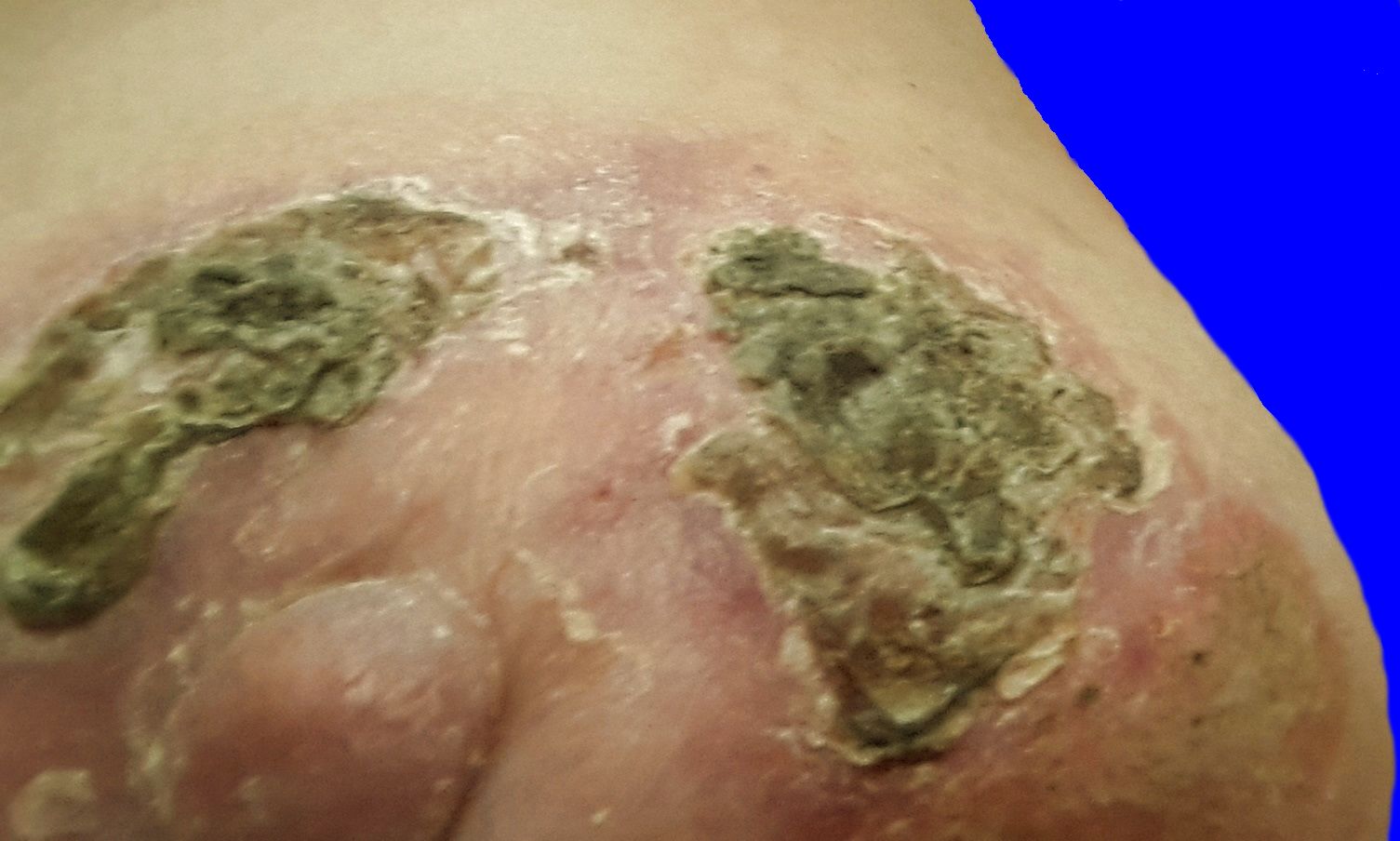 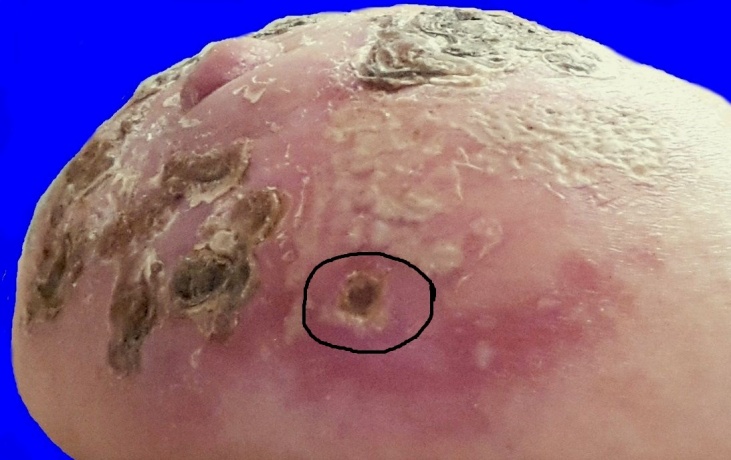 January 31, 20:08:02.  (1) You can still see the original eschar mass on the right side of the picture, and lines of separation between the original part, and the parts that have been added on.  (2) You can also still see the question mark shape on the other side.January 31, 20:08:02.  (1) You can still see the original eschar mass on the right side of the picture, and lines of separation between the original part, and the parts that have been added on.  (2) You can also still see the question mark shape on the other side.January 31, 20:08:02.  (1) You can still see the original eschar mass on the right side of the picture, and lines of separation between the original part, and the parts that have been added on.  (2) You can also still see the question mark shape on the other side.January 31, 20:08:02.  (1) You can still see the original eschar mass on the right side of the picture, and lines of separation between the original part, and the parts that have been added on.  (2) You can also still see the question mark shape on the other side.January 31, 20:08:02.  (1) You can still see the original eschar mass on the right side of the picture, and lines of separation between the original part, and the parts that have been added on.  (2) You can also still see the question mark shape on the other side.January 31, 20:08:02.  (1) You can still see the original eschar mass on the right side of the picture, and lines of separation between the original part, and the parts that have been added on.  (2) You can also still see the question mark shape on the other side.January 31, 20:08:02.  (1) You can still see the original eschar mass on the right side of the picture, and lines of separation between the original part, and the parts that have been added on.  (2) You can also still see the question mark shape on the other side.January 31, 20:08:02.  (1) You can still see the original eschar mass on the right side of the picture, and lines of separation between the original part, and the parts that have been added on.  (2) You can also still see the question mark shape on the other side.January 31, 20:08:02.  (1) You can still see the original eschar mass on the right side of the picture, and lines of separation between the original part, and the parts that have been added on.  (2) You can also still see the question mark shape on the other side.January 31, 20:08:02.  (1) You can still see the original eschar mass on the right side of the picture, and lines of separation between the original part, and the parts that have been added on.  (2) You can also still see the question mark shape on the other side.January 31, 20:08:02.  (1) You can still see the original eschar mass on the right side of the picture, and lines of separation between the original part, and the parts that have been added on.  (2) You can also still see the question mark shape on the other side.January 31, 20:08:02.  (1) You can still see the original eschar mass on the right side of the picture, and lines of separation between the original part, and the parts that have been added on.  (2) You can also still see the question mark shape on the other side.January 31, 20:08:02.  (1) You can still see the original eschar mass on the right side of the picture, and lines of separation between the original part, and the parts that have been added on.  (2) You can also still see the question mark shape on the other side.January 31, 20:08:02.  (1) You can still see the original eschar mass on the right side of the picture, and lines of separation between the original part, and the parts that have been added on.  (2) You can also still see the question mark shape on the other side.January 31, 20:08:02.  (1) You can still see the original eschar mass on the right side of the picture, and lines of separation between the original part, and the parts that have been added on.  (2) You can also still see the question mark shape on the other side.January 31, 20:08:02.  (1) You can still see the original eschar mass on the right side of the picture, and lines of separation between the original part, and the parts that have been added on.  (2) You can also still see the question mark shape on the other side.January 31, 20:08:02.  (1) You can still see the original eschar mass on the right side of the picture, and lines of separation between the original part, and the parts that have been added on.  (2) You can also still see the question mark shape on the other side.January 31, 20:08:02.  (1) You can still see the original eschar mass on the right side of the picture, and lines of separation between the original part, and the parts that have been added on.  (2) You can also still see the question mark shape on the other side.January 31, 20:08:02.  (1) You can still see the original eschar mass on the right side of the picture, and lines of separation between the original part, and the parts that have been added on.  (2) You can also still see the question mark shape on the other side.January 31, 20:14:21.  (1) There is a new small eschar surface replacing the one that fell off yesterday. (2) The imprint of the leaf shape is still there from two days ago.January 31, 20:14:21.  (1) There is a new small eschar surface replacing the one that fell off yesterday. (2) The imprint of the leaf shape is still there from two days ago.January 31, 20:14:21.  (1) There is a new small eschar surface replacing the one that fell off yesterday. (2) The imprint of the leaf shape is still there from two days ago.January 31, 20:14:21.  (1) There is a new small eschar surface replacing the one that fell off yesterday. (2) The imprint of the leaf shape is still there from two days ago.January 31, 20:14:21.  (1) There is a new small eschar surface replacing the one that fell off yesterday. (2) The imprint of the leaf shape is still there from two days ago.January 31, 20:14:21.  (1) There is a new small eschar surface replacing the one that fell off yesterday. (2) The imprint of the leaf shape is still there from two days ago.January 31, 20:14:21.  (1) There is a new small eschar surface replacing the one that fell off yesterday. (2) The imprint of the leaf shape is still there from two days ago.January 31, 20:14:21.  (1) There is a new small eschar surface replacing the one that fell off yesterday. (2) The imprint of the leaf shape is still there from two days ago.January 31, 20:14:21.  (1) There is a new small eschar surface replacing the one that fell off yesterday. (2) The imprint of the leaf shape is still there from two days ago.January 31, 20:14:21.  (1) There is a new small eschar surface replacing the one that fell off yesterday. (2) The imprint of the leaf shape is still there from two days ago.January 31, 20:14:21.  (1) There is a new small eschar surface replacing the one that fell off yesterday. (2) The imprint of the leaf shape is still there from two days ago.January 31, 20:14:21.  (1) There is a new small eschar surface replacing the one that fell off yesterday. (2) The imprint of the leaf shape is still there from two days ago.January 31, 20:14:21.  (1) There is a new small eschar surface replacing the one that fell off yesterday. (2) The imprint of the leaf shape is still there from two days ago.January 31, 20:14:21.  (1) There is a new small eschar surface replacing the one that fell off yesterday. (2) The imprint of the leaf shape is still there from two days ago.January 31, 20:14:21.  (1) There is a new small eschar surface replacing the one that fell off yesterday. (2) The imprint of the leaf shape is still there from two days ago.January 31, 20:14:21.  (1) There is a new small eschar surface replacing the one that fell off yesterday. (2) The imprint of the leaf shape is still there from two days ago.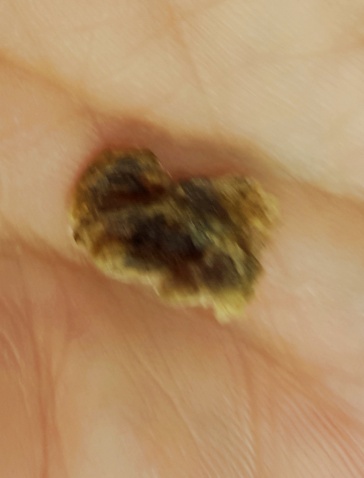 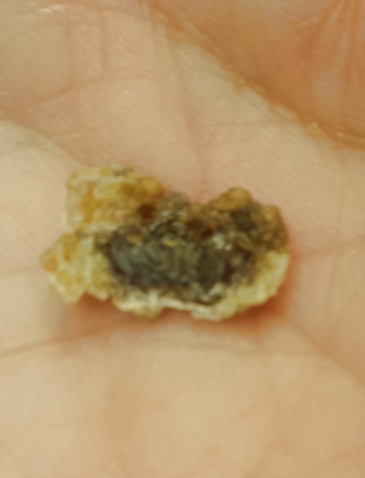 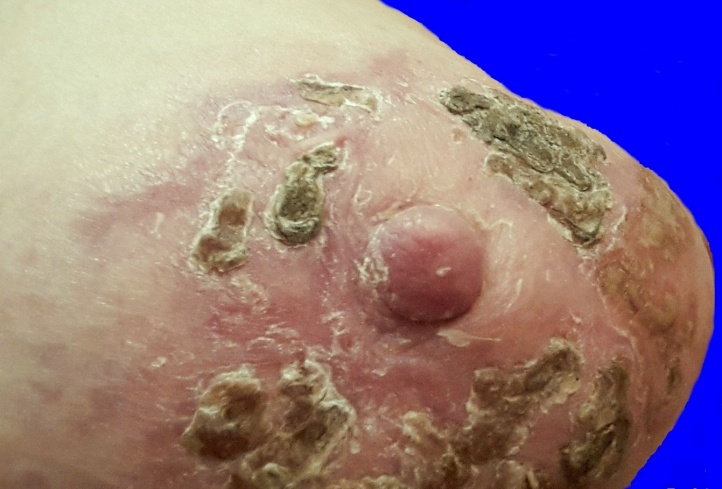 Feb. 1, 21:36:41 and 21:37:26.  The top of the question mark shape finally fell off.  I thought there would be at least a little bit of debris on the back, but surprisingly, there was almost nothing.Feb. 1, 21:36:41 and 21:37:26.  The top of the question mark shape finally fell off.  I thought there would be at least a little bit of debris on the back, but surprisingly, there was almost nothing.Feb. 1, 21:36:41 and 21:37:26.  The top of the question mark shape finally fell off.  I thought there would be at least a little bit of debris on the back, but surprisingly, there was almost nothing.Feb. 1, 21:39:29.  In this picture, you can see the bottom part of the question mark, and you can still see the outline of the top part that has just ejected. The side of the nipple looks like a new small eschar is trying to form.  I think there is a little bit of tumor material there because it still feels hard.Feb. 1, 21:39:29.  In this picture, you can see the bottom part of the question mark, and you can still see the outline of the top part that has just ejected. The side of the nipple looks like a new small eschar is trying to form.  I think there is a little bit of tumor material there because it still feels hard.Feb. 1, 21:39:29.  In this picture, you can see the bottom part of the question mark, and you can still see the outline of the top part that has just ejected. The side of the nipple looks like a new small eschar is trying to form.  I think there is a little bit of tumor material there because it still feels hard.Feb. 1, 21:39:29.  In this picture, you can see the bottom part of the question mark, and you can still see the outline of the top part that has just ejected. The side of the nipple looks like a new small eschar is trying to form.  I think there is a little bit of tumor material there because it still feels hard.Feb. 1, 21:39:29.  In this picture, you can see the bottom part of the question mark, and you can still see the outline of the top part that has just ejected. The side of the nipple looks like a new small eschar is trying to form.  I think there is a little bit of tumor material there because it still feels hard.Feb. 1, 21:39:29.  In this picture, you can see the bottom part of the question mark, and you can still see the outline of the top part that has just ejected. The side of the nipple looks like a new small eschar is trying to form.  I think there is a little bit of tumor material there because it still feels hard.Feb. 1, 21:39:29.  In this picture, you can see the bottom part of the question mark, and you can still see the outline of the top part that has just ejected. The side of the nipple looks like a new small eschar is trying to form.  I think there is a little bit of tumor material there because it still feels hard.Feb. 1, 21:39:29.  In this picture, you can see the bottom part of the question mark, and you can still see the outline of the top part that has just ejected. The side of the nipple looks like a new small eschar is trying to form.  I think there is a little bit of tumor material there because it still feels hard.Feb. 1, 21:39:29.  In this picture, you can see the bottom part of the question mark, and you can still see the outline of the top part that has just ejected. The side of the nipple looks like a new small eschar is trying to form.  I think there is a little bit of tumor material there because it still feels hard.Feb. 1, 21:39:29.  In this picture, you can see the bottom part of the question mark, and you can still see the outline of the top part that has just ejected. The side of the nipple looks like a new small eschar is trying to form.  I think there is a little bit of tumor material there because it still feels hard.Feb. 1, 21:39:29.  In this picture, you can see the bottom part of the question mark, and you can still see the outline of the top part that has just ejected. The side of the nipple looks like a new small eschar is trying to form.  I think there is a little bit of tumor material there because it still feels hard.Feb. 1, 21:39:29.  In this picture, you can see the bottom part of the question mark, and you can still see the outline of the top part that has just ejected. The side of the nipple looks like a new small eschar is trying to form.  I think there is a little bit of tumor material there because it still feels hard.Feb. 1, 21:39:29.  In this picture, you can see the bottom part of the question mark, and you can still see the outline of the top part that has just ejected. The side of the nipple looks like a new small eschar is trying to form.  I think there is a little bit of tumor material there because it still feels hard.Feb. 1, 21:39:29.  In this picture, you can see the bottom part of the question mark, and you can still see the outline of the top part that has just ejected. The side of the nipple looks like a new small eschar is trying to form.  I think there is a little bit of tumor material there because it still feels hard.Feb. 1, 21:39:29.  In this picture, you can see the bottom part of the question mark, and you can still see the outline of the top part that has just ejected. The side of the nipple looks like a new small eschar is trying to form.  I think there is a little bit of tumor material there because it still feels hard.Feb. 1, 21:39:29.  In this picture, you can see the bottom part of the question mark, and you can still see the outline of the top part that has just ejected. The side of the nipple looks like a new small eschar is trying to form.  I think there is a little bit of tumor material there because it still feels hard.Feb. 1, 21:39:29.  In this picture, you can see the bottom part of the question mark, and you can still see the outline of the top part that has just ejected. The side of the nipple looks like a new small eschar is trying to form.  I think there is a little bit of tumor material there because it still feels hard.Feb. 1, 21:39:29.  In this picture, you can see the bottom part of the question mark, and you can still see the outline of the top part that has just ejected. The side of the nipple looks like a new small eschar is trying to form.  I think there is a little bit of tumor material there because it still feels hard.Feb. 1, 21:39:29.  In this picture, you can see the bottom part of the question mark, and you can still see the outline of the top part that has just ejected. The side of the nipple looks like a new small eschar is trying to form.  I think there is a little bit of tumor material there because it still feels hard.Feb. 1, 21:39:29.  In this picture, you can see the bottom part of the question mark, and you can still see the outline of the top part that has just ejected. The side of the nipple looks like a new small eschar is trying to form.  I think there is a little bit of tumor material there because it still feels hard.Feb. 1, 21:39:29.  In this picture, you can see the bottom part of the question mark, and you can still see the outline of the top part that has just ejected. The side of the nipple looks like a new small eschar is trying to form.  I think there is a little bit of tumor material there because it still feels hard.Feb. 1, 21:39:29.  In this picture, you can see the bottom part of the question mark, and you can still see the outline of the top part that has just ejected. The side of the nipple looks like a new small eschar is trying to form.  I think there is a little bit of tumor material there because it still feels hard.Feb. 1, 21:39:29.  In this picture, you can see the bottom part of the question mark, and you can still see the outline of the top part that has just ejected. The side of the nipple looks like a new small eschar is trying to form.  I think there is a little bit of tumor material there because it still feels hard.Feb. 1, 21:39:29.  In this picture, you can see the bottom part of the question mark, and you can still see the outline of the top part that has just ejected. The side of the nipple looks like a new small eschar is trying to form.  I think there is a little bit of tumor material there because it still feels hard.Feb. 1, 21:39:29.  In this picture, you can see the bottom part of the question mark, and you can still see the outline of the top part that has just ejected. The side of the nipple looks like a new small eschar is trying to form.  I think there is a little bit of tumor material there because it still feels hard.Feb. 1, 21:39:29.  In this picture, you can see the bottom part of the question mark, and you can still see the outline of the top part that has just ejected. The side of the nipple looks like a new small eschar is trying to form.  I think there is a little bit of tumor material there because it still feels hard.Feb. 1, 21:39:29.  In this picture, you can see the bottom part of the question mark, and you can still see the outline of the top part that has just ejected. The side of the nipple looks like a new small eschar is trying to form.  I think there is a little bit of tumor material there because it still feels hard.Feb. 1, 21:39:29.  In this picture, you can see the bottom part of the question mark, and you can still see the outline of the top part that has just ejected. The side of the nipple looks like a new small eschar is trying to form.  I think there is a little bit of tumor material there because it still feels hard.Feb. 1, 21:39:29.  In this picture, you can see the bottom part of the question mark, and you can still see the outline of the top part that has just ejected. The side of the nipple looks like a new small eschar is trying to form.  I think there is a little bit of tumor material there because it still feels hard.Feb. 1, 21:39:29.  In this picture, you can see the bottom part of the question mark, and you can still see the outline of the top part that has just ejected. The side of the nipple looks like a new small eschar is trying to form.  I think there is a little bit of tumor material there because it still feels hard.Feb. 1, 21:39:29.  In this picture, you can see the bottom part of the question mark, and you can still see the outline of the top part that has just ejected. The side of the nipple looks like a new small eschar is trying to form.  I think there is a little bit of tumor material there because it still feels hard.Feb. 1, 21:39:29.  In this picture, you can see the bottom part of the question mark, and you can still see the outline of the top part that has just ejected. The side of the nipple looks like a new small eschar is trying to form.  I think there is a little bit of tumor material there because it still feels hard.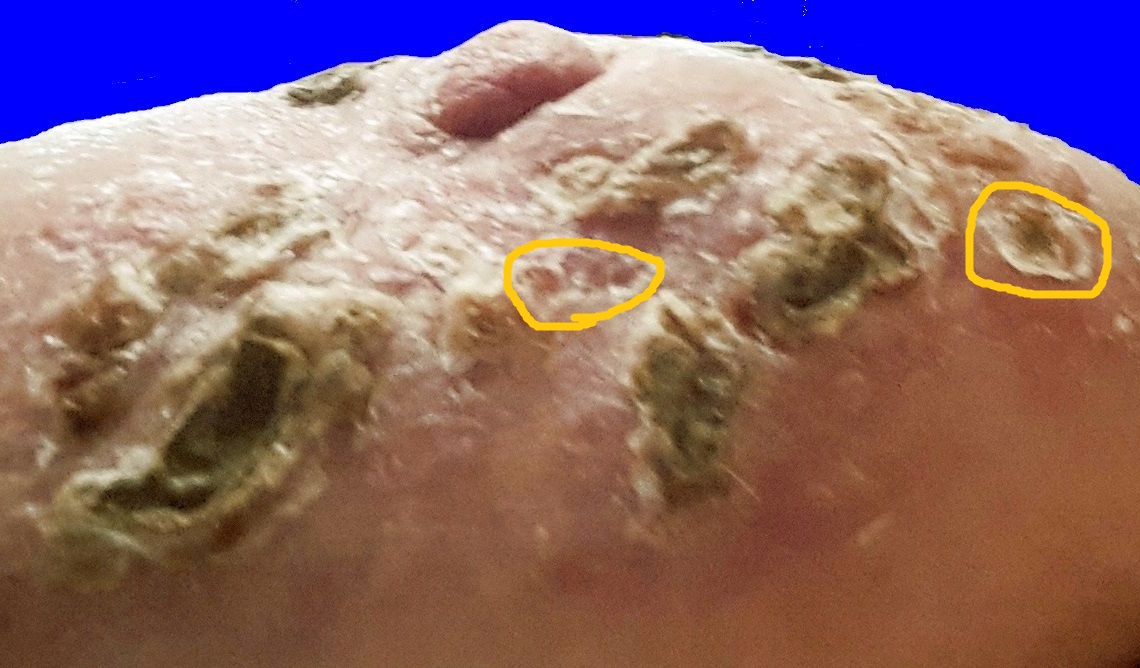 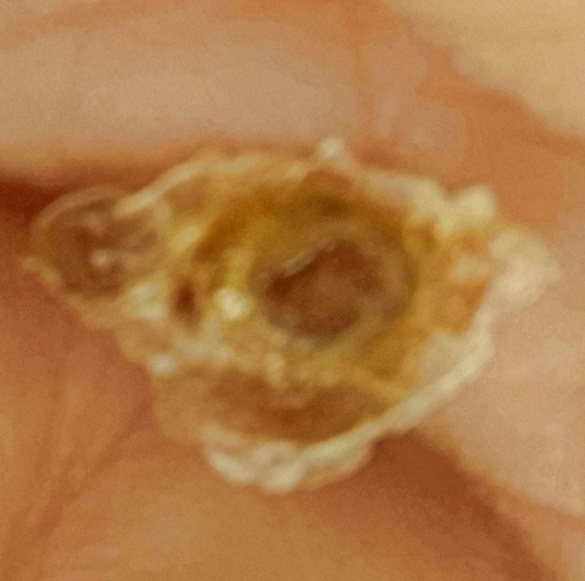 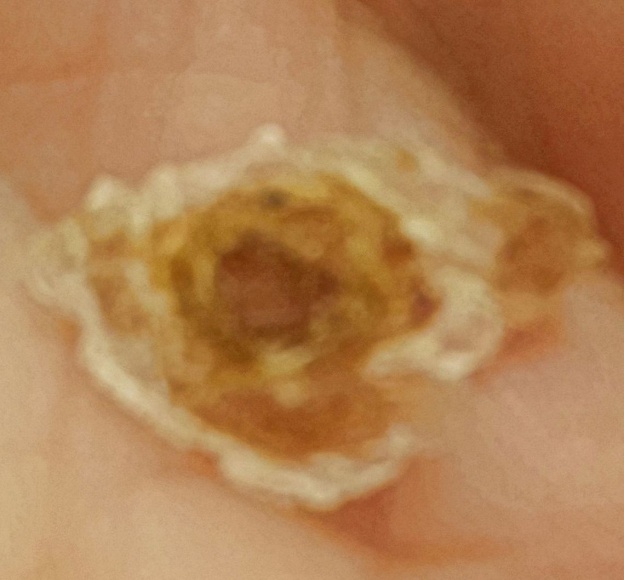 February 2, 23:21:47.  This is the outside of the thin eschar surface that you saw in the previous picture. This is the SECOND ejection in this spot.February 2, 23:21:47.  This is the outside of the thin eschar surface that you saw in the previous picture. This is the SECOND ejection in this spot.February 2, 23:21:47.  This is the outside of the thin eschar surface that you saw in the previous picture. This is the SECOND ejection in this spot.February 2, 23:21:47.  This is the outside of the thin eschar surface that you saw in the previous picture. This is the SECOND ejection in this spot.February 2, 23:21:47.  This is the outside of the thin eschar surface that you saw in the previous picture. This is the SECOND ejection in this spot.February 2, 23:21:47.  This is the outside of the thin eschar surface that you saw in the previous picture. This is the SECOND ejection in this spot.February 2, 23:21:47.  This is the outside of the thin eschar surface that you saw in the previous picture. This is the SECOND ejection in this spot.February 2, 23:21:47.  This is the outside of the thin eschar surface that you saw in the previous picture. This is the SECOND ejection in this spot.February 2, 23:21:47.  This is the outside of the thin eschar surface that you saw in the previous picture. This is the SECOND ejection in this spot.February 2, 23:21:47.  This is the outside of the thin eschar surface that you saw in the previous picture. This is the SECOND ejection in this spot.February 2, 23:21:47.  This is the outside of the thin eschar surface that you saw in the previous picture. This is the SECOND ejection in this spot.February 2, 23:21:47.  This is the outside of the thin eschar surface that you saw in the previous picture. This is the SECOND ejection in this spot.February 2, 23:21:47.  This is the outside of the thin eschar surface that you saw in the previous picture. This is the SECOND ejection in this spot.February 2, 23:21:47.  This is the outside of the thin eschar surface that you saw in the previous picture. This is the SECOND ejection in this spot.February 2, 23:21:47.  This is the outside of the thin eschar surface that you saw in the previous picture. This is the SECOND ejection in this spot.February 2, 23:21:47.  This is the outside of the thin eschar surface that you saw in the previous picture. This is the SECOND ejection in this spot.February 2, 23:21:47.  This is the outside of the thin eschar surface that you saw in the previous picture. This is the SECOND ejection in this spot.February 2, 23:21:47.  This is the outside of the thin eschar surface that you saw in the previous picture. This is the SECOND ejection in this spot.February 2, 23:21:47.  This is the outside of the thin eschar surface that you saw in the previous picture. This is the SECOND ejection in this spot.February 2, 23:21:47.  This is the outside of the thin eschar surface that you saw in the previous picture. This is the SECOND ejection in this spot.February 2, 23:21:27.  This is the inside of the eschar surface.  The white spot near the bottom of the dark center appears to be a little bit of pustular debris that was pulled out.February 2, 23:21:27.  This is the inside of the eschar surface.  The white spot near the bottom of the dark center appears to be a little bit of pustular debris that was pulled out.February 2, 23:21:27.  This is the inside of the eschar surface.  The white spot near the bottom of the dark center appears to be a little bit of pustular debris that was pulled out.February 2, 23:21:27.  This is the inside of the eschar surface.  The white spot near the bottom of the dark center appears to be a little bit of pustular debris that was pulled out.February 2, 23:21:27.  This is the inside of the eschar surface.  The white spot near the bottom of the dark center appears to be a little bit of pustular debris that was pulled out.February 2, 23:21:27.  This is the inside of the eschar surface.  The white spot near the bottom of the dark center appears to be a little bit of pustular debris that was pulled out.February 2, 23:18:16. Inside the circle on the far right is the 2nd eschar surface in this spot.February 2, 23:18:16. Inside the circle on the far right is the 2nd eschar surface in this spot.February 2, 23:18:16. Inside the circle on the far right is the 2nd eschar surface in this spot.February 2, 23:18:16. Inside the circle on the far right is the 2nd eschar surface in this spot.February 2, 23:18:16. Inside the circle on the far right is the 2nd eschar surface in this spot.February 2, 23:18:16. Inside the circle on the far right is the 2nd eschar surface in this spot.February 2, 23:18:16. Inside the circle on the far right is the 2nd eschar surface in this spot.February 2, 23:18:16. Inside the circle on the far right is the 2nd eschar surface in this spot.February 2, 23:18:16. Inside the circle on the far right is the 2nd eschar surface in this spot.February 2, 23:21:47.  This is the outside of the thin eschar surface that you saw in the previous picture. This is the SECOND ejection in this spot.February 2, 23:21:47.  This is the outside of the thin eschar surface that you saw in the previous picture. This is the SECOND ejection in this spot.February 2, 23:21:47.  This is the outside of the thin eschar surface that you saw in the previous picture. This is the SECOND ejection in this spot.February 2, 23:21:47.  This is the outside of the thin eschar surface that you saw in the previous picture. This is the SECOND ejection in this spot.February 2, 23:21:47.  This is the outside of the thin eschar surface that you saw in the previous picture. This is the SECOND ejection in this spot.February 2, 23:21:47.  This is the outside of the thin eschar surface that you saw in the previous picture. This is the SECOND ejection in this spot.February 2, 23:21:47.  This is the outside of the thin eschar surface that you saw in the previous picture. This is the SECOND ejection in this spot.February 2, 23:21:47.  This is the outside of the thin eschar surface that you saw in the previous picture. This is the SECOND ejection in this spot.February 2, 23:21:47.  This is the outside of the thin eschar surface that you saw in the previous picture. This is the SECOND ejection in this spot.February 2, 23:21:47.  This is the outside of the thin eschar surface that you saw in the previous picture. This is the SECOND ejection in this spot.February 2, 23:21:47.  This is the outside of the thin eschar surface that you saw in the previous picture. This is the SECOND ejection in this spot.February 2, 23:21:47.  This is the outside of the thin eschar surface that you saw in the previous picture. This is the SECOND ejection in this spot.February 2, 23:21:47.  This is the outside of the thin eschar surface that you saw in the previous picture. This is the SECOND ejection in this spot.February 2, 23:21:47.  This is the outside of the thin eschar surface that you saw in the previous picture. This is the SECOND ejection in this spot.February 2, 23:21:47.  This is the outside of the thin eschar surface that you saw in the previous picture. This is the SECOND ejection in this spot.February 2, 23:21:47.  This is the outside of the thin eschar surface that you saw in the previous picture. This is the SECOND ejection in this spot.February 2, 23:21:47.  This is the outside of the thin eschar surface that you saw in the previous picture. This is the SECOND ejection in this spot.February 2, 23:21:47.  This is the outside of the thin eschar surface that you saw in the previous picture. This is the SECOND ejection in this spot.February 2, 23:21:47.  This is the outside of the thin eschar surface that you saw in the previous picture. This is the SECOND ejection in this spot.February 2, 23:21:47.  This is the outside of the thin eschar surface that you saw in the previous picture. This is the SECOND ejection in this spot.February 2, 23:21:27.  This is the inside of the eschar surface.  The white spot near the bottom of the dark center appears to be a little bit of pustular debris that was pulled out.February 2, 23:21:27.  This is the inside of the eschar surface.  The white spot near the bottom of the dark center appears to be a little bit of pustular debris that was pulled out.February 2, 23:21:27.  This is the inside of the eschar surface.  The white spot near the bottom of the dark center appears to be a little bit of pustular debris that was pulled out.February 2, 23:21:27.  This is the inside of the eschar surface.  The white spot near the bottom of the dark center appears to be a little bit of pustular debris that was pulled out.February 2, 23:21:27.  This is the inside of the eschar surface.  The white spot near the bottom of the dark center appears to be a little bit of pustular debris that was pulled out.February 2, 23:21:27.  This is the inside of the eschar surface.  The white spot near the bottom of the dark center appears to be a little bit of pustular debris that was pulled out.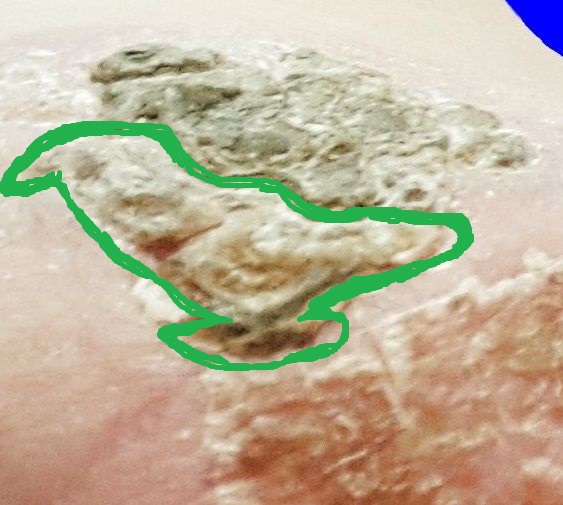 February 2, 23:21:47.  This is the outside of the thin eschar surface that you saw in the previous picture. This is the SECOND ejection in this spot.February 2, 23:21:47.  This is the outside of the thin eschar surface that you saw in the previous picture. This is the SECOND ejection in this spot.February 2, 23:21:47.  This is the outside of the thin eschar surface that you saw in the previous picture. This is the SECOND ejection in this spot.February 2, 23:21:47.  This is the outside of the thin eschar surface that you saw in the previous picture. This is the SECOND ejection in this spot.February 2, 23:21:47.  This is the outside of the thin eschar surface that you saw in the previous picture. This is the SECOND ejection in this spot.February 2, 23:21:47.  This is the outside of the thin eschar surface that you saw in the previous picture. This is the SECOND ejection in this spot.February 2, 23:21:47.  This is the outside of the thin eschar surface that you saw in the previous picture. This is the SECOND ejection in this spot.February 2, 23:21:47.  This is the outside of the thin eschar surface that you saw in the previous picture. This is the SECOND ejection in this spot.February 2, 23:21:47.  This is the outside of the thin eschar surface that you saw in the previous picture. This is the SECOND ejection in this spot.February 2, 23:21:47.  This is the outside of the thin eschar surface that you saw in the previous picture. This is the SECOND ejection in this spot.February 2, 23:21:47.  This is the outside of the thin eschar surface that you saw in the previous picture. This is the SECOND ejection in this spot.February 2, 23:21:47.  This is the outside of the thin eschar surface that you saw in the previous picture. This is the SECOND ejection in this spot.February 2, 23:21:47.  This is the outside of the thin eschar surface that you saw in the previous picture. This is the SECOND ejection in this spot.February 2, 23:21:47.  This is the outside of the thin eschar surface that you saw in the previous picture. This is the SECOND ejection in this spot.February 2, 23:21:47.  This is the outside of the thin eschar surface that you saw in the previous picture. This is the SECOND ejection in this spot.February 2, 23:21:47.  This is the outside of the thin eschar surface that you saw in the previous picture. This is the SECOND ejection in this spot.February 2, 23:21:47.  This is the outside of the thin eschar surface that you saw in the previous picture. This is the SECOND ejection in this spot.February 2, 23:21:47.  This is the outside of the thin eschar surface that you saw in the previous picture. This is the SECOND ejection in this spot.February 2, 23:21:47.  This is the outside of the thin eschar surface that you saw in the previous picture. This is the SECOND ejection in this spot.February 2, 23:21:47.  This is the outside of the thin eschar surface that you saw in the previous picture. This is the SECOND ejection in this spot.February 2, 23:21:27.  This is the inside of the eschar surface.  The white spot near the bottom of the dark center appears to be a little bit of pustular debris that was pulled out.February 2, 23:21:27.  This is the inside of the eschar surface.  The white spot near the bottom of the dark center appears to be a little bit of pustular debris that was pulled out.February 2, 23:21:27.  This is the inside of the eschar surface.  The white spot near the bottom of the dark center appears to be a little bit of pustular debris that was pulled out.February 2, 23:21:27.  This is the inside of the eschar surface.  The white spot near the bottom of the dark center appears to be a little bit of pustular debris that was pulled out.February 2, 23:21:27.  This is the inside of the eschar surface.  The white spot near the bottom of the dark center appears to be a little bit of pustular debris that was pulled out.February 2, 23:21:27.  This is the inside of the eschar surface.  The white spot near the bottom of the dark center appears to be a little bit of pustular debris that was pulled out.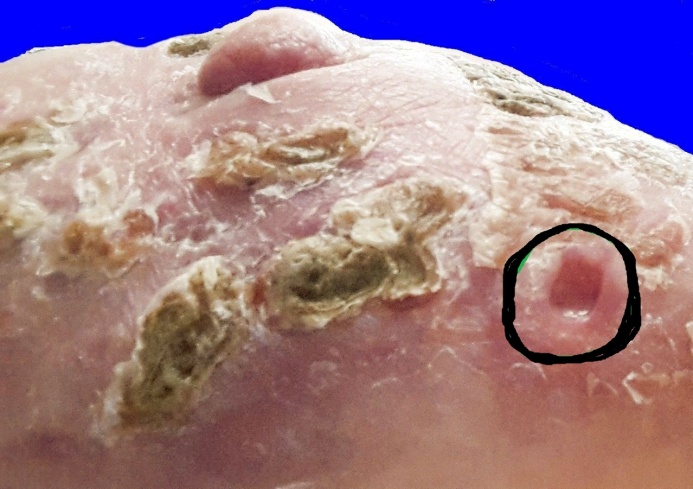 Feb. 2, 14:58:16.  This looks like a bird perched on a rock.  I could not have dreamed up such a fancy eschar like a carving of a bird where you can see the beak, the eye, the feathers, the tail, and even little feet.  (Why have eschars if they are not entertaining?  Aren’t  we supposed to have a ball doing this stuff?)Feb. 2, 14:58:16.  This looks like a bird perched on a rock.  I could not have dreamed up such a fancy eschar like a carving of a bird where you can see the beak, the eye, the feathers, the tail, and even little feet.  (Why have eschars if they are not entertaining?  Aren’t  we supposed to have a ball doing this stuff?)Feb. 2, 14:58:16.  This looks like a bird perched on a rock.  I could not have dreamed up such a fancy eschar like a carving of a bird where you can see the beak, the eye, the feathers, the tail, and even little feet.  (Why have eschars if they are not entertaining?  Aren’t  we supposed to have a ball doing this stuff?)Feb. 2, 14:58:16.  This looks like a bird perched on a rock.  I could not have dreamed up such a fancy eschar like a carving of a bird where you can see the beak, the eye, the feathers, the tail, and even little feet.  (Why have eschars if they are not entertaining?  Aren’t  we supposed to have a ball doing this stuff?)Feb. 2, 14:58:16.  This looks like a bird perched on a rock.  I could not have dreamed up such a fancy eschar like a carving of a bird where you can see the beak, the eye, the feathers, the tail, and even little feet.  (Why have eschars if they are not entertaining?  Aren’t  we supposed to have a ball doing this stuff?)Feb. 2, 14:58:16.  This looks like a bird perched on a rock.  I could not have dreamed up such a fancy eschar like a carving of a bird where you can see the beak, the eye, the feathers, the tail, and even little feet.  (Why have eschars if they are not entertaining?  Aren’t  we supposed to have a ball doing this stuff?)Feb. 2, 14:58:16.  This looks like a bird perched on a rock.  I could not have dreamed up such a fancy eschar like a carving of a bird where you can see the beak, the eye, the feathers, the tail, and even little feet.  (Why have eschars if they are not entertaining?  Aren’t  we supposed to have a ball doing this stuff?)Feb. 2, 14:58:16.  This looks like a bird perched on a rock.  I could not have dreamed up such a fancy eschar like a carving of a bird where you can see the beak, the eye, the feathers, the tail, and even little feet.  (Why have eschars if they are not entertaining?  Aren’t  we supposed to have a ball doing this stuff?)Feb. 2, 14:58:16.  This looks like a bird perched on a rock.  I could not have dreamed up such a fancy eschar like a carving of a bird where you can see the beak, the eye, the feathers, the tail, and even little feet.  (Why have eschars if they are not entertaining?  Aren’t  we supposed to have a ball doing this stuff?)Feb. 2, 14:58:16.  This looks like a bird perched on a rock.  I could not have dreamed up such a fancy eschar like a carving of a bird where you can see the beak, the eye, the feathers, the tail, and even little feet.  (Why have eschars if they are not entertaining?  Aren’t  we supposed to have a ball doing this stuff?)Feb. 2, 14:58:16.  This looks like a bird perched on a rock.  I could not have dreamed up such a fancy eschar like a carving of a bird where you can see the beak, the eye, the feathers, the tail, and even little feet.  (Why have eschars if they are not entertaining?  Aren’t  we supposed to have a ball doing this stuff?)Feb. 2, 14:58:16.  This looks like a bird perched on a rock.  I could not have dreamed up such a fancy eschar like a carving of a bird where you can see the beak, the eye, the feathers, the tail, and even little feet.  (Why have eschars if they are not entertaining?  Aren’t  we supposed to have a ball doing this stuff?)Feb. 2, 14:58:16.  This looks like a bird perched on a rock.  I could not have dreamed up such a fancy eschar like a carving of a bird where you can see the beak, the eye, the feathers, the tail, and even little feet.  (Why have eschars if they are not entertaining?  Aren’t  we supposed to have a ball doing this stuff?)Feb. 2, 14:58:16.  This looks like a bird perched on a rock.  I could not have dreamed up such a fancy eschar like a carving of a bird where you can see the beak, the eye, the feathers, the tail, and even little feet.  (Why have eschars if they are not entertaining?  Aren’t  we supposed to have a ball doing this stuff?)Feb. 2, 14:58:16.  This looks like a bird perched on a rock.  I could not have dreamed up such a fancy eschar like a carving of a bird where you can see the beak, the eye, the feathers, the tail, and even little feet.  (Why have eschars if they are not entertaining?  Aren’t  we supposed to have a ball doing this stuff?)Feb. 2, 14:58:16.  This looks like a bird perched on a rock.  I could not have dreamed up such a fancy eschar like a carving of a bird where you can see the beak, the eye, the feathers, the tail, and even little feet.  (Why have eschars if they are not entertaining?  Aren’t  we supposed to have a ball doing this stuff?)Feb. 2, 14:58:16.  This looks like a bird perched on a rock.  I could not have dreamed up such a fancy eschar like a carving of a bird where you can see the beak, the eye, the feathers, the tail, and even little feet.  (Why have eschars if they are not entertaining?  Aren’t  we supposed to have a ball doing this stuff?)February 2, 23:20:31.  The small hole in the skin, where the above eschar has just ejected, is one of only two very small decavitations in this entire series of superficial eschars that occurred in response to the round of salve in Jan. through March.February 2, 23:20:31.  The small hole in the skin, where the above eschar has just ejected, is one of only two very small decavitations in this entire series of superficial eschars that occurred in response to the round of salve in Jan. through March.February 2, 23:20:31.  The small hole in the skin, where the above eschar has just ejected, is one of only two very small decavitations in this entire series of superficial eschars that occurred in response to the round of salve in Jan. through March.February 2, 23:20:31.  The small hole in the skin, where the above eschar has just ejected, is one of only two very small decavitations in this entire series of superficial eschars that occurred in response to the round of salve in Jan. through March.February 2, 23:20:31.  The small hole in the skin, where the above eschar has just ejected, is one of only two very small decavitations in this entire series of superficial eschars that occurred in response to the round of salve in Jan. through March.February 2, 23:20:31.  The small hole in the skin, where the above eschar has just ejected, is one of only two very small decavitations in this entire series of superficial eschars that occurred in response to the round of salve in Jan. through March.February 2, 23:20:31.  The small hole in the skin, where the above eschar has just ejected, is one of only two very small decavitations in this entire series of superficial eschars that occurred in response to the round of salve in Jan. through March.February 2, 23:20:31.  The small hole in the skin, where the above eschar has just ejected, is one of only two very small decavitations in this entire series of superficial eschars that occurred in response to the round of salve in Jan. through March.February 2, 23:20:31.  The small hole in the skin, where the above eschar has just ejected, is one of only two very small decavitations in this entire series of superficial eschars that occurred in response to the round of salve in Jan. through March.February 2, 23:20:31.  The small hole in the skin, where the above eschar has just ejected, is one of only two very small decavitations in this entire series of superficial eschars that occurred in response to the round of salve in Jan. through March.February 2, 23:20:31.  The small hole in the skin, where the above eschar has just ejected, is one of only two very small decavitations in this entire series of superficial eschars that occurred in response to the round of salve in Jan. through March.February 2, 23:20:31.  The small hole in the skin, where the above eschar has just ejected, is one of only two very small decavitations in this entire series of superficial eschars that occurred in response to the round of salve in Jan. through March.February 2, 23:20:31.  The small hole in the skin, where the above eschar has just ejected, is one of only two very small decavitations in this entire series of superficial eschars that occurred in response to the round of salve in Jan. through March.February 2, 23:20:31.  The small hole in the skin, where the above eschar has just ejected, is one of only two very small decavitations in this entire series of superficial eschars that occurred in response to the round of salve in Jan. through March.February 2, 23:20:31.  The small hole in the skin, where the above eschar has just ejected, is one of only two very small decavitations in this entire series of superficial eschars that occurred in response to the round of salve in Jan. through March.February 2, 23:20:31.  The small hole in the skin, where the above eschar has just ejected, is one of only two very small decavitations in this entire series of superficial eschars that occurred in response to the round of salve in Jan. through March.February 2, 23:20:31.  The small hole in the skin, where the above eschar has just ejected, is one of only two very small decavitations in this entire series of superficial eschars that occurred in response to the round of salve in Jan. through March.February 2, 23:20:31.  The small hole in the skin, where the above eschar has just ejected, is one of only two very small decavitations in this entire series of superficial eschars that occurred in response to the round of salve in Jan. through March.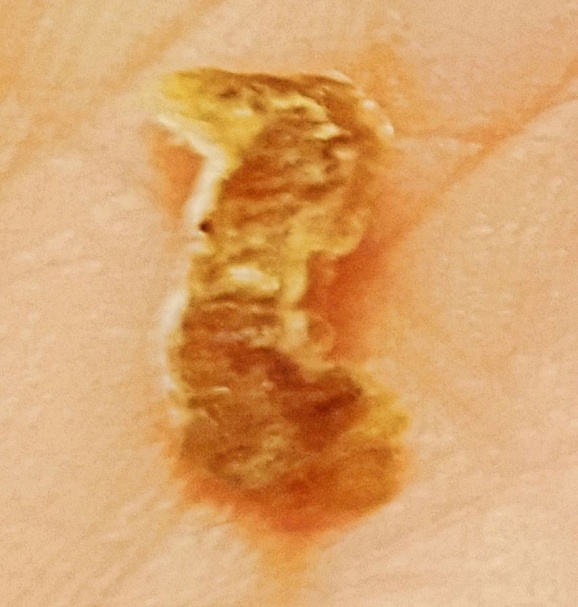 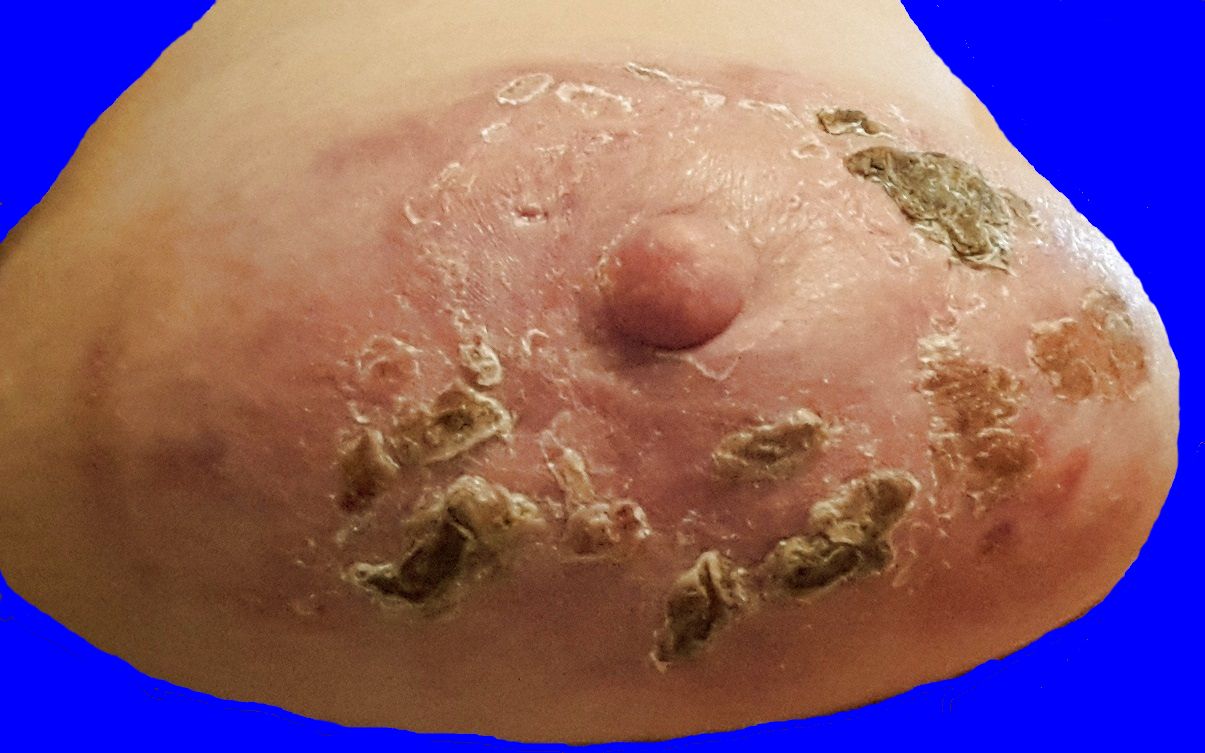 February 3, 09:50:33. The bird has flown away.  The question mark eschar is also completely gone. February 3, 09:50:33. The bird has flown away.  The question mark eschar is also completely gone. February 3, 09:50:33. The bird has flown away.  The question mark eschar is also completely gone. February 3, 09:50:33. The bird has flown away.  The question mark eschar is also completely gone. February 3, 09:50:33. The bird has flown away.  The question mark eschar is also completely gone. February 3, 09:50:33. The bird has flown away.  The question mark eschar is also completely gone. February 3, 09:50:33. The bird has flown away.  The question mark eschar is also completely gone. February 3, 09:50:33. The bird has flown away.  The question mark eschar is also completely gone. February 3, 09:50:33. The bird has flown away.  The question mark eschar is also completely gone. February 3, 09:50:33. The bird has flown away.  The question mark eschar is also completely gone. February 3, 09:50:33. The bird has flown away.  The question mark eschar is also completely gone. February 3, 09:50:33. The bird has flown away.  The question mark eschar is also completely gone. February 3, 09:50:33. The bird has flown away.  The question mark eschar is also completely gone. February 3, 09:50:33. The bird has flown away.  The question mark eschar is also completely gone. February 3, 09:50:33. The bird has flown away.  The question mark eschar is also completely gone. February 3, 09:50:33. The bird has flown away.  The question mark eschar is also completely gone. February 3, 09:50:33. The bird has flown away.  The question mark eschar is also completely gone. February 3, 09:50:33. The bird has flown away.  The question mark eschar is also completely gone. February 3, 09:50:33. The bird has flown away.  The question mark eschar is also completely gone. February 3, 09:50:33. The bird has flown away.  The question mark eschar is also completely gone. February 3, 09:50:33. The bird has flown away.  The question mark eschar is also completely gone. February 3, 09:50:33. The bird has flown away.  The question mark eschar is also completely gone. February 3, 09:50:33. The bird has flown away.  The question mark eschar is also completely gone. February 3, 09:50:33. The bird has flown away.  The question mark eschar is also completely gone. February 3, 09:50:33. The bird has flown away.  The question mark eschar is also completely gone. February 3, 09:50:33. The bird has flown away.  The question mark eschar is also completely gone. February 3, 09:50:33. The bird has flown away.  The question mark eschar is also completely gone. February 3, 09:50:33. The bird has flown away.  The question mark eschar is also completely gone. February 3, 09:50:33. The bird has flown away.  The question mark eschar is also completely gone. February 3, 09:50:33. The bird has flown away.  The question mark eschar is also completely gone. (Left) Feb. 3, 09:51:40. The bird fell off late last night.  Part of his tail got separated from the rest of his body because the eschar is drying out.(Left) Feb. 3, 09:51:40. The bird fell off late last night.  Part of his tail got separated from the rest of his body because the eschar is drying out.(Left) Feb. 3, 09:51:40. The bird fell off late last night.  Part of his tail got separated from the rest of his body because the eschar is drying out.(Left) Feb. 3, 09:51:40. The bird fell off late last night.  Part of his tail got separated from the rest of his body because the eschar is drying out.(Left) Feb. 3, 09:51:40. The bird fell off late last night.  Part of his tail got separated from the rest of his body because the eschar is drying out.(Left) Feb. 3, 09:51:40. The bird fell off late last night.  Part of his tail got separated from the rest of his body because the eschar is drying out.(Left) Feb. 3, 09:51:40. The bird fell off late last night.  Part of his tail got separated from the rest of his body because the eschar is drying out.(Left) Feb. 3, 09:51:40. The bird fell off late last night.  Part of his tail got separated from the rest of his body because the eschar is drying out.(Left) Feb. 3, 09:51:40. The bird fell off late last night.  Part of his tail got separated from the rest of his body because the eschar is drying out.(Left) Feb. 3, 09:51:40. The bird fell off late last night.  Part of his tail got separated from the rest of his body because the eschar is drying out.(Left) Feb. 3, 09:51:40. The bird fell off late last night.  Part of his tail got separated from the rest of his body because the eschar is drying out.(Left) Feb. 3, 09:51:40. The bird fell off late last night.  Part of his tail got separated from the rest of his body because the eschar is drying out.(Left) Feb. 3, 09:51:40. The bird fell off late last night.  Part of his tail got separated from the rest of his body because the eschar is drying out.(Left) Feb. 3, 09:51:40. The bird fell off late last night.  Part of his tail got separated from the rest of his body because the eschar is drying out.(Left) Feb. 3, 09:51:40. The bird fell off late last night.  Part of his tail got separated from the rest of his body because the eschar is drying out.(Left) Feb. 3, 09:51:40. The bird fell off late last night.  Part of his tail got separated from the rest of his body because the eschar is drying out.(Left) Feb. 3, 09:51:40. The bird fell off late last night.  Part of his tail got separated from the rest of his body because the eschar is drying out.(Left) Feb. 3, 09:51:40. The bird fell off late last night.  Part of his tail got separated from the rest of his body because the eschar is drying out.(Left) Feb. 3, 09:51:40. The bird fell off late last night.  Part of his tail got separated from the rest of his body because the eschar is drying out.(Left) Feb. 3, 09:51:40. The bird fell off late last night.  Part of his tail got separated from the rest of his body because the eschar is drying out.(Left) Feb. 3, 09:51:40. The bird fell off late last night.  Part of his tail got separated from the rest of his body because the eschar is drying out.(Left) Feb. 3, 09:51:40. The bird fell off late last night.  Part of his tail got separated from the rest of his body because the eschar is drying out.(Left) Feb. 3, 09:51:40. The bird fell off late last night.  Part of his tail got separated from the rest of his body because the eschar is drying out.(Left) Feb. 3, 09:51:40. The bird fell off late last night.  Part of his tail got separated from the rest of his body because the eschar is drying out.(Left) Feb. 3, 09:51:40. The bird fell off late last night.  Part of his tail got separated from the rest of his body because the eschar is drying out.(Left) Feb. 3, 09:51:40. The bird fell off late last night.  Part of his tail got separated from the rest of his body because the eschar is drying out.(Left) Feb. 3, 09:51:40. The bird fell off late last night.  Part of his tail got separated from the rest of his body because the eschar is drying out.(Left) Feb. 3, 09:51:40. The bird fell off late last night.  Part of his tail got separated from the rest of his body because the eschar is drying out.(Left) Feb. 3, 09:51:40. The bird fell off late last night.  Part of his tail got separated from the rest of his body because the eschar is drying out.(Left) Feb. 3, 09:51:40. The bird fell off late last night.  Part of his tail got separated from the rest of his body because the eschar is drying out.(Left) Feb. 3, 09:51:40. The bird fell off late last night.  Part of his tail got separated from the rest of his body because the eschar is drying out.(Left) Feb. 3, 09:51:40. The bird fell off late last night.  Part of his tail got separated from the rest of his body because the eschar is drying out.(Left) Feb. 3, 09:51:40. The bird fell off late last night.  Part of his tail got separated from the rest of his body because the eschar is drying out.(Left) Feb. 3, 09:51:40. The bird fell off late last night.  Part of his tail got separated from the rest of his body because the eschar is drying out.(Left) Feb. 3, 09:51:40. The bird fell off late last night.  Part of his tail got separated from the rest of his body because the eschar is drying out.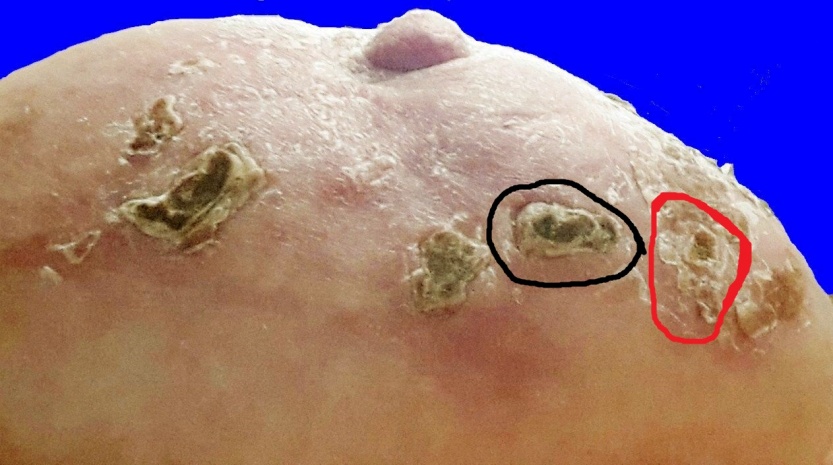 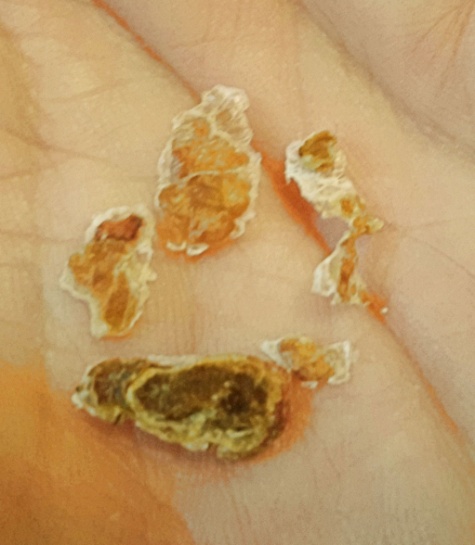 Feb. 7, 00:32:38.  In the black circle, you see one eschar on top of another one.  You can see there is a lot of separation, so they are about ready to eject.  In the red circle is another eschar surface where there was an ejection on Feb. 2.Feb. 7, 00:32:38.  In the black circle, you see one eschar on top of another one.  You can see there is a lot of separation, so they are about ready to eject.  In the red circle is another eschar surface where there was an ejection on Feb. 2.Feb. 7, 00:32:38.  In the black circle, you see one eschar on top of another one.  You can see there is a lot of separation, so they are about ready to eject.  In the red circle is another eschar surface where there was an ejection on Feb. 2.Feb. 7, 00:32:38.  In the black circle, you see one eschar on top of another one.  You can see there is a lot of separation, so they are about ready to eject.  In the red circle is another eschar surface where there was an ejection on Feb. 2.Feb. 7, 00:32:38.  In the black circle, you see one eschar on top of another one.  You can see there is a lot of separation, so they are about ready to eject.  In the red circle is another eschar surface where there was an ejection on Feb. 2.Feb. 7, 00:32:38.  In the black circle, you see one eschar on top of another one.  You can see there is a lot of separation, so they are about ready to eject.  In the red circle is another eschar surface where there was an ejection on Feb. 2.Feb. 7, 00:32:38.  In the black circle, you see one eschar on top of another one.  You can see there is a lot of separation, so they are about ready to eject.  In the red circle is another eschar surface where there was an ejection on Feb. 2.Feb. 7, 00:32:38.  In the black circle, you see one eschar on top of another one.  You can see there is a lot of separation, so they are about ready to eject.  In the red circle is another eschar surface where there was an ejection on Feb. 2.Feb. 7, 00:32:38.  In the black circle, you see one eschar on top of another one.  You can see there is a lot of separation, so they are about ready to eject.  In the red circle is another eschar surface where there was an ejection on Feb. 2.Feb. 7, 00:32:38.  In the black circle, you see one eschar on top of another one.  You can see there is a lot of separation, so they are about ready to eject.  In the red circle is another eschar surface where there was an ejection on Feb. 2.Feb. 7, 00:32:38.  In the black circle, you see one eschar on top of another one.  You can see there is a lot of separation, so they are about ready to eject.  In the red circle is another eschar surface where there was an ejection on Feb. 2.Feb. 7, 00:32:38.  In the black circle, you see one eschar on top of another one.  You can see there is a lot of separation, so they are about ready to eject.  In the red circle is another eschar surface where there was an ejection on Feb. 2.Feb. 7, 00:32:38.  In the black circle, you see one eschar on top of another one.  You can see there is a lot of separation, so they are about ready to eject.  In the red circle is another eschar surface where there was an ejection on Feb. 2.Feb. 7, 00:32:38.  In the black circle, you see one eschar on top of another one.  You can see there is a lot of separation, so they are about ready to eject.  In the red circle is another eschar surface where there was an ejection on Feb. 2.Feb. 7, 00:32:38.  In the black circle, you see one eschar on top of another one.  You can see there is a lot of separation, so they are about ready to eject.  In the red circle is another eschar surface where there was an ejection on Feb. 2.Feb. 7, 00:32:38.  In the black circle, you see one eschar on top of another one.  You can see there is a lot of separation, so they are about ready to eject.  In the red circle is another eschar surface where there was an ejection on Feb. 2.Feb. 7, 00:32:38.  In the black circle, you see one eschar on top of another one.  You can see there is a lot of separation, so they are about ready to eject.  In the red circle is another eschar surface where there was an ejection on Feb. 2.Feb. 7, 00:32:38.  In the black circle, you see one eschar on top of another one.  You can see there is a lot of separation, so they are about ready to eject.  In the red circle is another eschar surface where there was an ejection on Feb. 2.Feb. 7, 00:32:38.  In the black circle, you see one eschar on top of another one.  You can see there is a lot of separation, so they are about ready to eject.  In the red circle is another eschar surface where there was an ejection on Feb. 2.Feb. 7, 00:32:38.  In the black circle, you see one eschar on top of another one.  You can see there is a lot of separation, so they are about ready to eject.  In the red circle is another eschar surface where there was an ejection on Feb. 2.Feb. 7, 00:32:38.  In the black circle, you see one eschar on top of another one.  You can see there is a lot of separation, so they are about ready to eject.  In the red circle is another eschar surface where there was an ejection on Feb. 2.Feb. 7, 00:32:38.  In the black circle, you see one eschar on top of another one.  You can see there is a lot of separation, so they are about ready to eject.  In the red circle is another eschar surface where there was an ejection on Feb. 2.Feb. 7, 00:32:38.  In the black circle, you see one eschar on top of another one.  You can see there is a lot of separation, so they are about ready to eject.  In the red circle is another eschar surface where there was an ejection on Feb. 2.Feb. 7, 00:32:38.  In the black circle, you see one eschar on top of another one.  You can see there is a lot of separation, so they are about ready to eject.  In the red circle is another eschar surface where there was an ejection on Feb. 2.Feb. 7, 11:21:57.  The two eschars that were stacked one on top another are now history along with a few other small superficial scraps.Feb. 7, 11:21:57.  The two eschars that were stacked one on top another are now history along with a few other small superficial scraps.Feb. 7, 11:21:57.  The two eschars that were stacked one on top another are now history along with a few other small superficial scraps.Feb. 7, 11:21:57.  The two eschars that were stacked one on top another are now history along with a few other small superficial scraps.Feb. 7, 11:21:57.  The two eschars that were stacked one on top another are now history along with a few other small superficial scraps.Feb. 7, 11:21:57.  The two eschars that were stacked one on top another are now history along with a few other small superficial scraps.Feb. 7, 11:21:57.  The two eschars that were stacked one on top another are now history along with a few other small superficial scraps.Feb. 7, 11:21:57.  The two eschars that were stacked one on top another are now history along with a few other small superficial scraps.Feb. 7, 11:21:57.  The two eschars that were stacked one on top another are now history along with a few other small superficial scraps.Feb. 7, 11:21:57.  The two eschars that were stacked one on top another are now history along with a few other small superficial scraps.Feb. 7, 11:21:57.  The two eschars that were stacked one on top another are now history along with a few other small superficial scraps.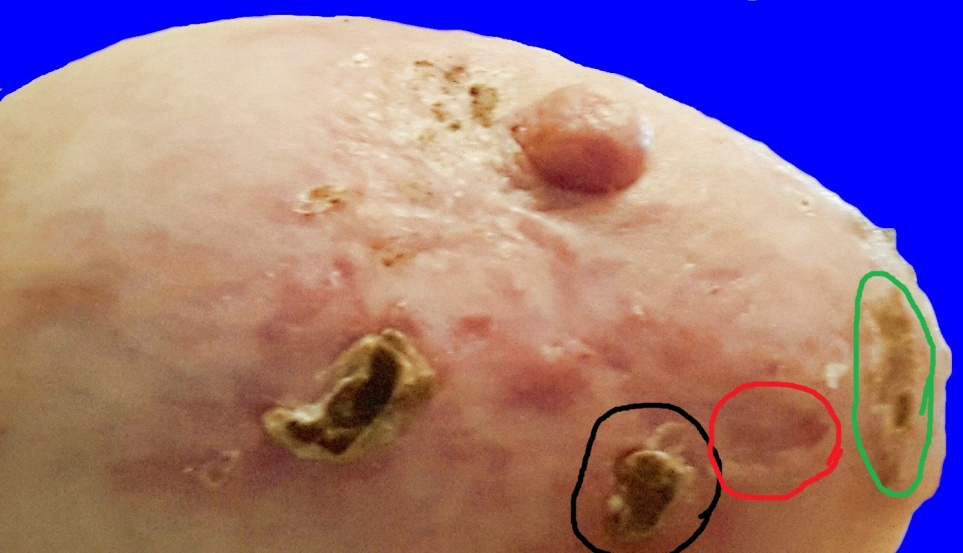 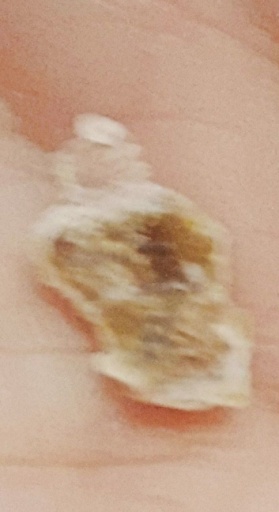 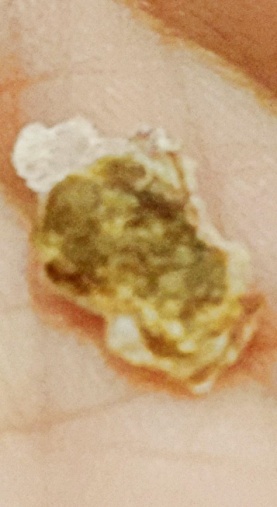 Feb. 7, 11:36:16.  In the black circle, the next eschar is loose and about ready to fall off.  In the red circle is a slightly purple indentation where the last eschar fell out.  In the green circle is the 3rd eschar surface in the same place.Feb. 7, 11:36:16.  In the black circle, the next eschar is loose and about ready to fall off.  In the red circle is a slightly purple indentation where the last eschar fell out.  In the green circle is the 3rd eschar surface in the same place.Feb. 7, 11:36:16.  In the black circle, the next eschar is loose and about ready to fall off.  In the red circle is a slightly purple indentation where the last eschar fell out.  In the green circle is the 3rd eschar surface in the same place.Feb. 7, 11:36:16.  In the black circle, the next eschar is loose and about ready to fall off.  In the red circle is a slightly purple indentation where the last eschar fell out.  In the green circle is the 3rd eschar surface in the same place.Feb. 7, 11:36:16.  In the black circle, the next eschar is loose and about ready to fall off.  In the red circle is a slightly purple indentation where the last eschar fell out.  In the green circle is the 3rd eschar surface in the same place.Feb. 7, 11:36:16.  In the black circle, the next eschar is loose and about ready to fall off.  In the red circle is a slightly purple indentation where the last eschar fell out.  In the green circle is the 3rd eschar surface in the same place.Feb. 7, 11:36:16.  In the black circle, the next eschar is loose and about ready to fall off.  In the red circle is a slightly purple indentation where the last eschar fell out.  In the green circle is the 3rd eschar surface in the same place.Feb. 7, 11:36:16.  In the black circle, the next eschar is loose and about ready to fall off.  In the red circle is a slightly purple indentation where the last eschar fell out.  In the green circle is the 3rd eschar surface in the same place.Feb. 7, 11:36:16.  In the black circle, the next eschar is loose and about ready to fall off.  In the red circle is a slightly purple indentation where the last eschar fell out.  In the green circle is the 3rd eschar surface in the same place.Feb. 7, 11:36:16.  In the black circle, the next eschar is loose and about ready to fall off.  In the red circle is a slightly purple indentation where the last eschar fell out.  In the green circle is the 3rd eschar surface in the same place.Feb. 7, 11:36:16.  In the black circle, the next eschar is loose and about ready to fall off.  In the red circle is a slightly purple indentation where the last eschar fell out.  In the green circle is the 3rd eschar surface in the same place.Feb. 7, 11:36:16.  In the black circle, the next eschar is loose and about ready to fall off.  In the red circle is a slightly purple indentation where the last eschar fell out.  In the green circle is the 3rd eschar surface in the same place.Feb. 7, 11:36:16.  In the black circle, the next eschar is loose and about ready to fall off.  In the red circle is a slightly purple indentation where the last eschar fell out.  In the green circle is the 3rd eschar surface in the same place.Feb. 7, 11:36:16.  In the black circle, the next eschar is loose and about ready to fall off.  In the red circle is a slightly purple indentation where the last eschar fell out.  In the green circle is the 3rd eschar surface in the same place.Feb. 7, 11:36:16.  In the black circle, the next eschar is loose and about ready to fall off.  In the red circle is a slightly purple indentation where the last eschar fell out.  In the green circle is the 3rd eschar surface in the same place.Feb. 7, 11:36:16.  In the black circle, the next eschar is loose and about ready to fall off.  In the red circle is a slightly purple indentation where the last eschar fell out.  In the green circle is the 3rd eschar surface in the same place.Feb. 7, 11:36:16.  In the black circle, the next eschar is loose and about ready to fall off.  In the red circle is a slightly purple indentation where the last eschar fell out.  In the green circle is the 3rd eschar surface in the same place.Feb. 7, 11:36:16.  In the black circle, the next eschar is loose and about ready to fall off.  In the red circle is a slightly purple indentation where the last eschar fell out.  In the green circle is the 3rd eschar surface in the same place.Feb. 7, 11:36:16.  In the black circle, the next eschar is loose and about ready to fall off.  In the red circle is a slightly purple indentation where the last eschar fell out.  In the green circle is the 3rd eschar surface in the same place.Feb. 7, 11:36:16.  In the black circle, the next eschar is loose and about ready to fall off.  In the red circle is a slightly purple indentation where the last eschar fell out.  In the green circle is the 3rd eschar surface in the same place.Feb. 7, 11:36:16.  In the black circle, the next eschar is loose and about ready to fall off.  In the red circle is a slightly purple indentation where the last eschar fell out.  In the green circle is the 3rd eschar surface in the same place.Feb. 7, 11:36:16.  In the black circle, the next eschar is loose and about ready to fall off.  In the red circle is a slightly purple indentation where the last eschar fell out.  In the green circle is the 3rd eschar surface in the same place.Feb. 7, 11:36:16.  In the black circle, the next eschar is loose and about ready to fall off.  In the red circle is a slightly purple indentation where the last eschar fell out.  In the green circle is the 3rd eschar surface in the same place.Feb. 7, 12:43: 14 & 12:43:36.  Another eschar bites the dust — the one that is circled in black in the previous picture.Feb. 7, 12:43: 14 & 12:43:36.  Another eschar bites the dust — the one that is circled in black in the previous picture.Feb. 7, 12:43: 14 & 12:43:36.  Another eschar bites the dust — the one that is circled in black in the previous picture.Feb. 7, 12:43: 14 & 12:43:36.  Another eschar bites the dust — the one that is circled in black in the previous picture.Feb. 7, 12:43: 14 & 12:43:36.  Another eschar bites the dust — the one that is circled in black in the previous picture.Feb. 7, 12:43: 14 & 12:43:36.  Another eschar bites the dust — the one that is circled in black in the previous picture.Feb. 7, 12:43: 14 & 12:43:36.  Another eschar bites the dust — the one that is circled in black in the previous picture.Feb. 7, 12:43: 14 & 12:43:36.  Another eschar bites the dust — the one that is circled in black in the previous picture.Feb. 7, 12:43: 14 & 12:43:36.  Another eschar bites the dust — the one that is circled in black in the previous picture.Feb. 7, 12:43: 14 & 12:43:36.  Another eschar bites the dust — the one that is circled in black in the previous picture.Feb. 7, 12:43: 14 & 12:43:36.  Another eschar bites the dust — the one that is circled in black in the previous picture.Feb. 7, 12:43: 14 & 12:43:36.  Another eschar bites the dust — the one that is circled in black in the previous picture.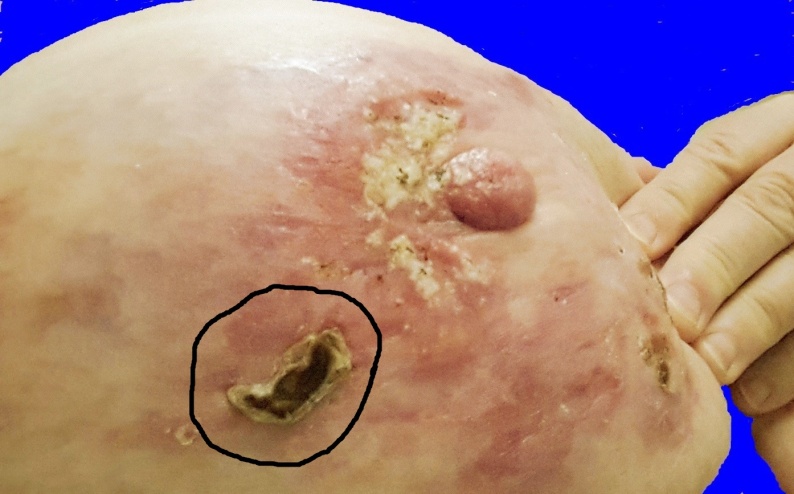 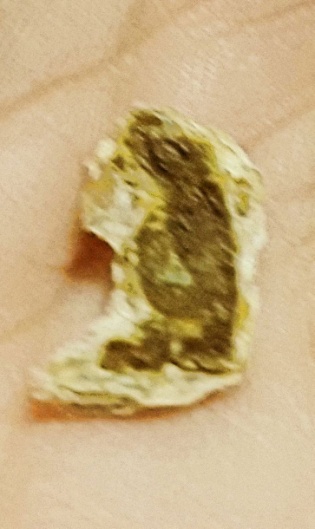 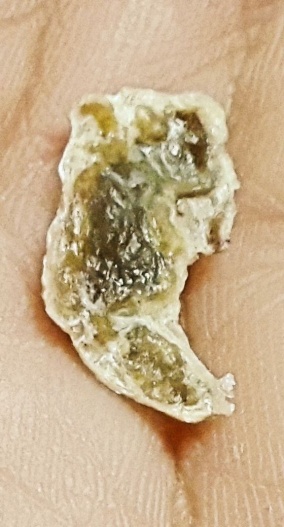 Feb. 8, 07:51:24. One remaining of the row of small, but thick and tough eschars.  More new escharization on the side of the nipple, and in the area of the first eschar.Feb. 8, 07:51:24. One remaining of the row of small, but thick and tough eschars.  More new escharization on the side of the nipple, and in the area of the first eschar.Feb. 8, 07:51:24. One remaining of the row of small, but thick and tough eschars.  More new escharization on the side of the nipple, and in the area of the first eschar.Feb. 8, 07:51:24. One remaining of the row of small, but thick and tough eschars.  More new escharization on the side of the nipple, and in the area of the first eschar.Feb. 8, 07:51:24. One remaining of the row of small, but thick and tough eschars.  More new escharization on the side of the nipple, and in the area of the first eschar.Feb. 8, 07:51:24. One remaining of the row of small, but thick and tough eschars.  More new escharization on the side of the nipple, and in the area of the first eschar.Feb. 8, 07:51:24. One remaining of the row of small, but thick and tough eschars.  More new escharization on the side of the nipple, and in the area of the first eschar.Feb. 8, 07:51:24. One remaining of the row of small, but thick and tough eschars.  More new escharization on the side of the nipple, and in the area of the first eschar.Feb. 8, 07:51:24. One remaining of the row of small, but thick and tough eschars.  More new escharization on the side of the nipple, and in the area of the first eschar.Feb. 8, 07:51:24. One remaining of the row of small, but thick and tough eschars.  More new escharization on the side of the nipple, and in the area of the first eschar.Feb. 8, 07:51:24. One remaining of the row of small, but thick and tough eschars.  More new escharization on the side of the nipple, and in the area of the first eschar.Feb. 8, 07:51:24. One remaining of the row of small, but thick and tough eschars.  More new escharization on the side of the nipple, and in the area of the first eschar.Feb. 8, 07:51:24. One remaining of the row of small, but thick and tough eschars.  More new escharization on the side of the nipple, and in the area of the first eschar.Feb. 8, 07:51:24. One remaining of the row of small, but thick and tough eschars.  More new escharization on the side of the nipple, and in the area of the first eschar.Feb. 8, 07:51:24. One remaining of the row of small, but thick and tough eschars.  More new escharization on the side of the nipple, and in the area of the first eschar.Feb. 8, 07:51:24. One remaining of the row of small, but thick and tough eschars.  More new escharization on the side of the nipple, and in the area of the first eschar.Feb. 8, 07:51:24. One remaining of the row of small, but thick and tough eschars.  More new escharization on the side of the nipple, and in the area of the first eschar.Feb. 8, 07:51:24. One remaining of the row of small, but thick and tough eschars.  More new escharization on the side of the nipple, and in the area of the first eschar.Feb. 8, 07:51:24. One remaining of the row of small, but thick and tough eschars.  More new escharization on the side of the nipple, and in the area of the first eschar.Feb. 8, 19:37:26          Feb. 8, 19:38:04Front and back of ejected eschar.Feb. 8, 19:37:26          Feb. 8, 19:38:04Front and back of ejected eschar.Feb. 8, 19:37:26          Feb. 8, 19:38:04Front and back of ejected eschar.Feb. 8, 19:37:26          Feb. 8, 19:38:04Front and back of ejected eschar.Feb. 8, 19:37:26          Feb. 8, 19:38:04Front and back of ejected eschar.Feb. 8, 19:37:26          Feb. 8, 19:38:04Front and back of ejected eschar.Feb. 8, 19:37:26          Feb. 8, 19:38:04Front and back of ejected eschar.Feb. 8, 19:37:26          Feb. 8, 19:38:04Front and back of ejected eschar.Feb. 8, 19:37:26          Feb. 8, 19:38:04Front and back of ejected eschar.Feb. 8, 19:37:26          Feb. 8, 19:38:04Front and back of ejected eschar.Feb. 8, 19:37:26          Feb. 8, 19:38:04Front and back of ejected eschar.Feb. 8, 19:37:26          Feb. 8, 19:38:04Front and back of ejected eschar.Feb. 8, 19:37:26          Feb. 8, 19:38:04Front and back of ejected eschar.Feb. 8, 19:37:26          Feb. 8, 19:38:04Front and back of ejected eschar.Feb. 8, 19:37:26          Feb. 8, 19:38:04Front and back of ejected eschar.Feb. 8, 19:37:26          Feb. 8, 19:38:04Front and back of ejected eschar.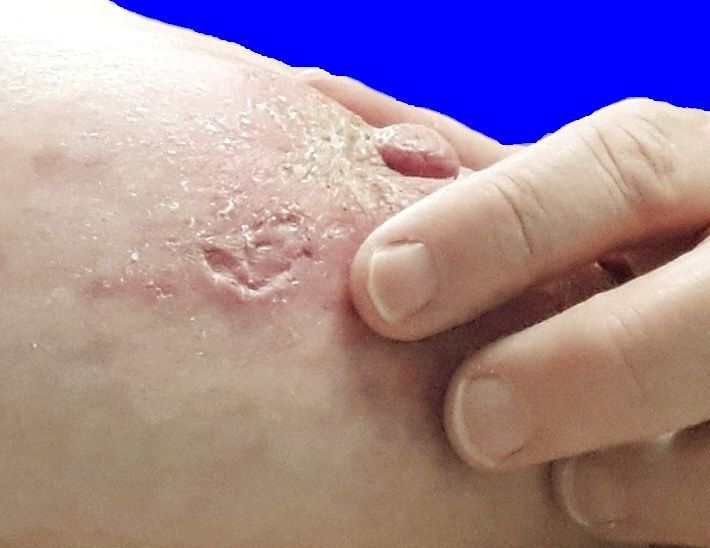 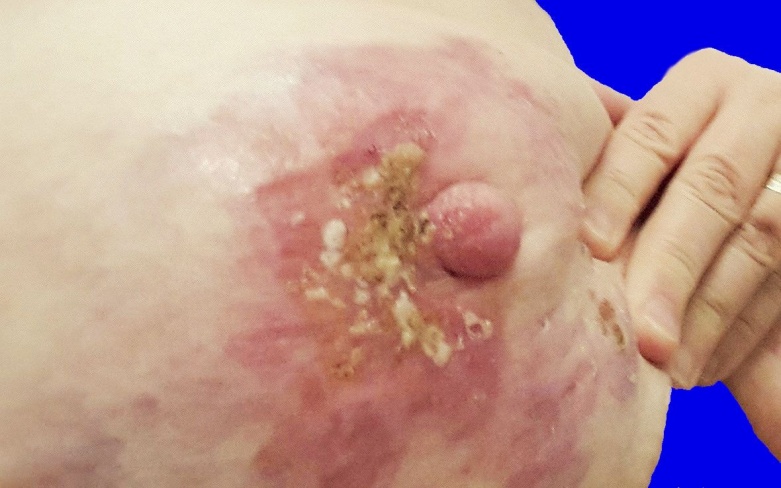 February 8, 20:38:58 You can see where  the eschar that just ejected had been hanging on very tightly, but it did NOT hurt.February 8, 20:38:58 You can see where  the eschar that just ejected had been hanging on very tightly, but it did NOT hurt.February 8, 20:38:58 You can see where  the eschar that just ejected had been hanging on very tightly, but it did NOT hurt.February 8, 20:38:58 You can see where  the eschar that just ejected had been hanging on very tightly, but it did NOT hurt.February 8, 20:38:58 You can see where  the eschar that just ejected had been hanging on very tightly, but it did NOT hurt.February 8, 20:38:58 You can see where  the eschar that just ejected had been hanging on very tightly, but it did NOT hurt.February 9, 10:58:04.  Escharization on the side of the nipple and in the area of the first eschar, due to the application of salve in the last couple days.February 9, 10:58:04.  Escharization on the side of the nipple and in the area of the first eschar, due to the application of salve in the last couple days.February 9, 10:58:04.  Escharization on the side of the nipple and in the area of the first eschar, due to the application of salve in the last couple days.February 9, 10:58:04.  Escharization on the side of the nipple and in the area of the first eschar, due to the application of salve in the last couple days.February 9, 10:58:04.  Escharization on the side of the nipple and in the area of the first eschar, due to the application of salve in the last couple days.February 9, 10:58:04.  Escharization on the side of the nipple and in the area of the first eschar, due to the application of salve in the last couple days.February 9, 10:58:04.  Escharization on the side of the nipple and in the area of the first eschar, due to the application of salve in the last couple days.February 9, 10:58:04.  Escharization on the side of the nipple and in the area of the first eschar, due to the application of salve in the last couple days.February 9, 10:58:04.  Escharization on the side of the nipple and in the area of the first eschar, due to the application of salve in the last couple days.February 9, 10:58:04.  Escharization on the side of the nipple and in the area of the first eschar, due to the application of salve in the last couple days.February 9, 10:58:04.  Escharization on the side of the nipple and in the area of the first eschar, due to the application of salve in the last couple days.February 9, 10:58:04.  Escharization on the side of the nipple and in the area of the first eschar, due to the application of salve in the last couple days.February 9, 10:58:04.  Escharization on the side of the nipple and in the area of the first eschar, due to the application of salve in the last couple days.February 9, 10:58:04.  Escharization on the side of the nipple and in the area of the first eschar, due to the application of salve in the last couple days.February 9, 10:58:04.  Escharization on the side of the nipple and in the area of the first eschar, due to the application of salve in the last couple days.February 9, 10:58:04.  Escharization on the side of the nipple and in the area of the first eschar, due to the application of salve in the last couple days.February 9, 10:58:04.  Escharization on the side of the nipple and in the area of the first eschar, due to the application of salve in the last couple days.February 9, 10:58:04.  Escharization on the side of the nipple and in the area of the first eschar, due to the application of salve in the last couple days.February 9, 10:58:04.  Escharization on the side of the nipple and in the area of the first eschar, due to the application of salve in the last couple days.February 9, 10:58:04.  Escharization on the side of the nipple and in the area of the first eschar, due to the application of salve in the last couple days.February 9, 10:58:04.  Escharization on the side of the nipple and in the area of the first eschar, due to the application of salve in the last couple days.February 9, 10:58:04.  Escharization on the side of the nipple and in the area of the first eschar, due to the application of salve in the last couple days.February 9, 10:58:04.  Escharization on the side of the nipple and in the area of the first eschar, due to the application of salve in the last couple days.February 9, 10:58:04.  Escharization on the side of the nipple and in the area of the first eschar, due to the application of salve in the last couple days.February 9, 10:58:04.  Escharization on the side of the nipple and in the area of the first eschar, due to the application of salve in the last couple days.February 9, 10:58:04.  Escharization on the side of the nipple and in the area of the first eschar, due to the application of salve in the last couple days.February 9, 10:58:04.  Escharization on the side of the nipple and in the area of the first eschar, due to the application of salve in the last couple days.February 9, 10:58:04.  Escharization on the side of the nipple and in the area of the first eschar, due to the application of salve in the last couple days.February 9, 10:58:04.  Escharization on the side of the nipple and in the area of the first eschar, due to the application of salve in the last couple days.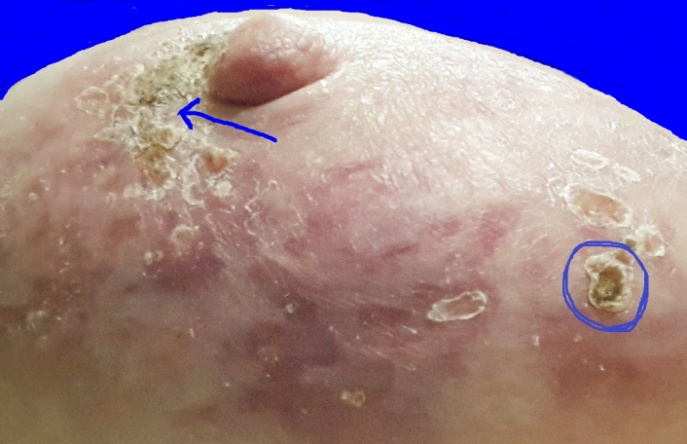 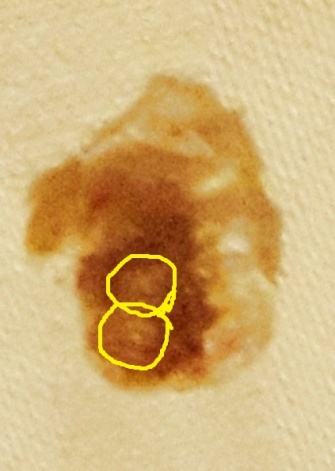 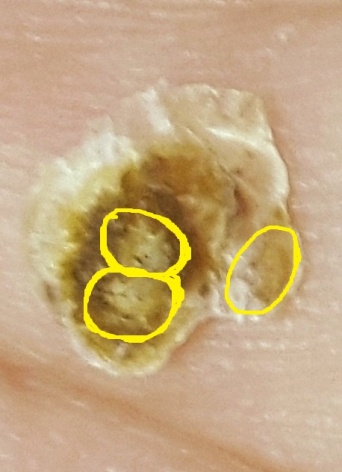 Feb. 10, 22:37:35.  The  escharization in the same place as the original eschar is brittle and falling apart.  (2) Also notice further development of the third eschar surface in the same place where two previous eschars have been ejected.Feb. 10, 22:37:35.  The  escharization in the same place as the original eschar is brittle and falling apart.  (2) Also notice further development of the third eschar surface in the same place where two previous eschars have been ejected.Feb. 11, 05:19:38.  (Center) This is the THIRD ejection in this same spot.  This is the front of the small eschar surface.  You can see two little light-colored spots on the surface.Feb. 11, 05:19:38.  (Center) This is the THIRD ejection in this same spot.  This is the front of the small eschar surface.  You can see two little light-colored spots on the surface.Feb. 11, 05:19:38.  (Center) This is the THIRD ejection in this same spot.  This is the front of the small eschar surface.  You can see two little light-colored spots on the surface.Feb. 11, 05:19:38.  (Center) This is the THIRD ejection in this same spot.  This is the front of the small eschar surface.  You can see two little light-colored spots on the surface.Feb. 11, 05:19:38.  (Center) This is the THIRD ejection in this same spot.  This is the front of the small eschar surface.  You can see two little light-colored spots on the surface.Feb. 11, 05:19:38.  (Center) This is the THIRD ejection in this same spot.  This is the front of the small eschar surface.  You can see two little light-colored spots on the surface.Feb. 11, 05:19:38.  (Center) This is the THIRD ejection in this same spot.  This is the front of the small eschar surface.  You can see two little light-colored spots on the surface.Feb. 11, 05:19:38.  (Center) This is the THIRD ejection in this same spot.  This is the front of the small eschar surface.  You can see two little light-colored spots on the surface.Feb. 11, 05:19:38.  (Center) This is the THIRD ejection in this same spot.  This is the front of the small eschar surface.  You can see two little light-colored spots on the surface.Feb. 11, 05:19:38.  (Center) This is the THIRD ejection in this same spot.  This is the front of the small eschar surface.  You can see two little light-colored spots on the surface.Feb. 11, 05:19:38.  (Center) This is the THIRD ejection in this same spot.  This is the front of the small eschar surface.  You can see two little light-colored spots on the surface.Feb. 11, 05:19:38.  (Center) This is the THIRD ejection in this same spot.  This is the front of the small eschar surface.  You can see two little light-colored spots on the surface.Feb. 11, 05:19:38.  (Center) This is the THIRD ejection in this same spot.  This is the front of the small eschar surface.  You can see two little light-colored spots on the surface.Feb. 11, 05:19:38.  (Center) This is the THIRD ejection in this same spot.  This is the front of the small eschar surface.  You can see two little light-colored spots on the surface.Feb. 11, 05:19:38.  (Center) This is the THIRD ejection in this same spot.  This is the front of the small eschar surface.  You can see two little light-colored spots on the surface.Feb. 11, 05:19:38.  (Center) This is the THIRD ejection in this same spot.  This is the front of the small eschar surface.  You can see two little light-colored spots on the surface.Feb. 11, 05:19:38.  (Center) This is the THIRD ejection in this same spot.  This is the front of the small eschar surface.  You can see two little light-colored spots on the surface.Feb. 11, 05:19:38.  (Center) This is the THIRD ejection in this same spot.  This is the front of the small eschar surface.  You can see two little light-colored spots on the surface.Feb. 11, 05:19:38.  (Center) This is the THIRD ejection in this same spot.  This is the front of the small eschar surface.  You can see two little light-colored spots on the surface.Feb. 11, 05:20:00.  (Far right) This is the back where this eschar surface was attached to the skin.  Three distinct spots are a lighter color, and look rough and worn down.  Even though there is no hole in the skin.  Did a small amount of cancerous debris come out in these three spots?Feb. 11, 05:20:00.  (Far right) This is the back where this eschar surface was attached to the skin.  Three distinct spots are a lighter color, and look rough and worn down.  Even though there is no hole in the skin.  Did a small amount of cancerous debris come out in these three spots?Feb. 11, 05:20:00.  (Far right) This is the back where this eschar surface was attached to the skin.  Three distinct spots are a lighter color, and look rough and worn down.  Even though there is no hole in the skin.  Did a small amount of cancerous debris come out in these three spots?Feb. 11, 05:20:00.  (Far right) This is the back where this eschar surface was attached to the skin.  Three distinct spots are a lighter color, and look rough and worn down.  Even though there is no hole in the skin.  Did a small amount of cancerous debris come out in these three spots?Feb. 11, 05:20:00.  (Far right) This is the back where this eschar surface was attached to the skin.  Three distinct spots are a lighter color, and look rough and worn down.  Even though there is no hole in the skin.  Did a small amount of cancerous debris come out in these three spots?Feb. 11, 05:20:00.  (Far right) This is the back where this eschar surface was attached to the skin.  Three distinct spots are a lighter color, and look rough and worn down.  Even though there is no hole in the skin.  Did a small amount of cancerous debris come out in these three spots?Feb. 11, 05:20:00.  (Far right) This is the back where this eschar surface was attached to the skin.  Three distinct spots are a lighter color, and look rough and worn down.  Even though there is no hole in the skin.  Did a small amount of cancerous debris come out in these three spots?Feb. 11, 05:20:00.  (Far right) This is the back where this eschar surface was attached to the skin.  Three distinct spots are a lighter color, and look rough and worn down.  Even though there is no hole in the skin.  Did a small amount of cancerous debris come out in these three spots?Feb. 11, 05:20:00.  (Far right) This is the back where this eschar surface was attached to the skin.  Three distinct spots are a lighter color, and look rough and worn down.  Even though there is no hole in the skin.  Did a small amount of cancerous debris come out in these three spots?Feb. 11, 05:20:00.  (Far right) This is the back where this eschar surface was attached to the skin.  Three distinct spots are a lighter color, and look rough and worn down.  Even though there is no hole in the skin.  Did a small amount of cancerous debris come out in these three spots?Feb. 11, 05:20:00.  (Far right) This is the back where this eschar surface was attached to the skin.  Three distinct spots are a lighter color, and look rough and worn down.  Even though there is no hole in the skin.  Did a small amount of cancerous debris come out in these three spots?Feb. 11, 05:20:00.  (Far right) This is the back where this eschar surface was attached to the skin.  Three distinct spots are a lighter color, and look rough and worn down.  Even though there is no hole in the skin.  Did a small amount of cancerous debris come out in these three spots?Feb. 11, 05:20:00.  (Far right) This is the back where this eschar surface was attached to the skin.  Three distinct spots are a lighter color, and look rough and worn down.  Even though there is no hole in the skin.  Did a small amount of cancerous debris come out in these three spots?Feb. 11, 05:20:00.  (Far right) This is the back where this eschar surface was attached to the skin.  Three distinct spots are a lighter color, and look rough and worn down.  Even though there is no hole in the skin.  Did a small amount of cancerous debris come out in these three spots?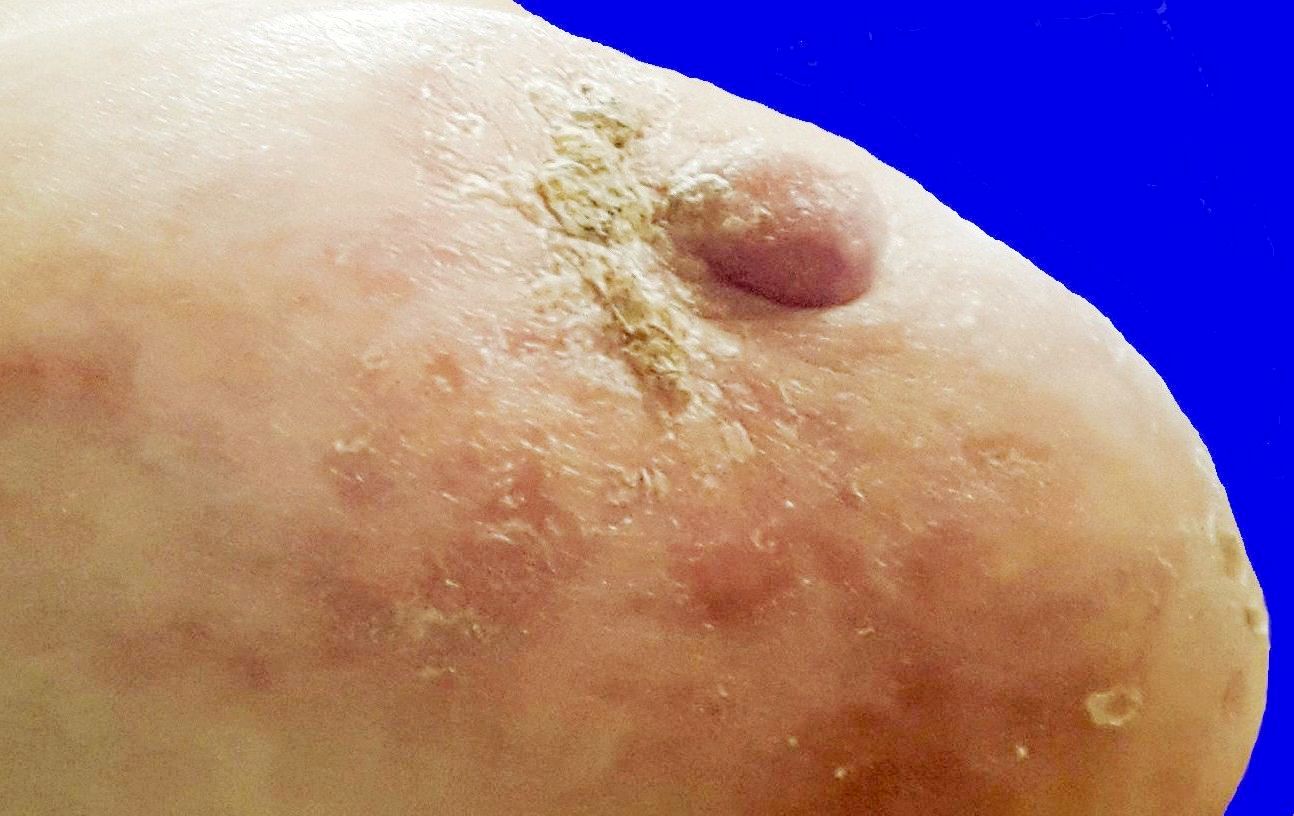 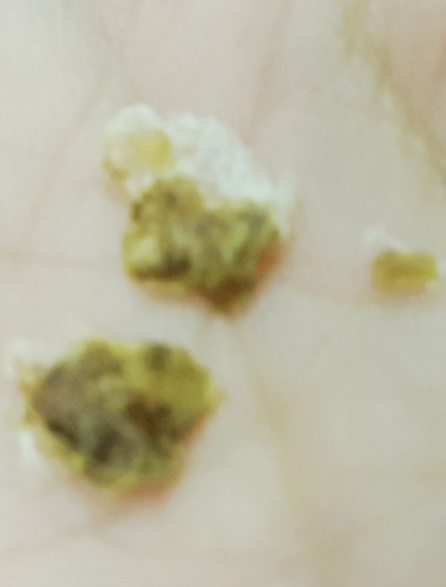 Feb. 14, 00:58:32Feb. 14, 00:58:32Feb. 14, 00:58:32Feb. 14, 00:58:32Feb. 14, 00:58:32Feb. 14, 00:58:32Feb. 14, 00:58:32Feb. 14, 00:58:32Feb. 12, 09:24:59.  Superficial escharization where the biggest eschar used to be, is brittle and cracking even more.  There is still an eschar surface on the side of the nipple.Feb. 12, 09:24:59.  Superficial escharization where the biggest eschar used to be, is brittle and cracking even more.  There is still an eschar surface on the side of the nipple.Feb. 12, 09:24:59.  Superficial escharization where the biggest eschar used to be, is brittle and cracking even more.  There is still an eschar surface on the side of the nipple.Feb. 12, 09:24:59.  Superficial escharization where the biggest eschar used to be, is brittle and cracking even more.  There is still an eschar surface on the side of the nipple.Feb. 12, 09:24:59.  Superficial escharization where the biggest eschar used to be, is brittle and cracking even more.  There is still an eschar surface on the side of the nipple.Feb. 12, 09:24:59.  Superficial escharization where the biggest eschar used to be, is brittle and cracking even more.  There is still an eschar surface on the side of the nipple.Feb. 12, 09:24:59.  Superficial escharization where the biggest eschar used to be, is brittle and cracking even more.  There is still an eschar surface on the side of the nipple.Feb. 12, 09:24:59.  Superficial escharization where the biggest eschar used to be, is brittle and cracking even more.  There is still an eschar surface on the side of the nipple.Feb. 12, 09:24:59.  Superficial escharization where the biggest eschar used to be, is brittle and cracking even more.  There is still an eschar surface on the side of the nipple.Feb. 12, 09:24:59.  Superficial escharization where the biggest eschar used to be, is brittle and cracking even more.  There is still an eschar surface on the side of the nipple.Feb. 12, 09:24:59.  Superficial escharization where the biggest eschar used to be, is brittle and cracking even more.  There is still an eschar surface on the side of the nipple.Feb. 12, 09:24:59.  Superficial escharization where the biggest eschar used to be, is brittle and cracking even more.  There is still an eschar surface on the side of the nipple.Feb. 12, 09:24:59.  Superficial escharization where the biggest eschar used to be, is brittle and cracking even more.  There is still an eschar surface on the side of the nipple.Feb. 12, 09:24:59.  Superficial escharization where the biggest eschar used to be, is brittle and cracking even more.  There is still an eschar surface on the side of the nipple.Feb. 12, 09:24:59.  Superficial escharization where the biggest eschar used to be, is brittle and cracking even more.  There is still an eschar surface on the side of the nipple.Feb. 12, 09:24:59.  Superficial escharization where the biggest eschar used to be, is brittle and cracking even more.  There is still an eschar surface on the side of the nipple.Feb. 12, 09:24:59.  Superficial escharization where the biggest eschar used to be, is brittle and cracking even more.  There is still an eschar surface on the side of the nipple.Feb. 12, 09:24:59.  Superficial escharization where the biggest eschar used to be, is brittle and cracking even more.  There is still an eschar surface on the side of the nipple.Feb. 12, 09:24:59.  Superficial escharization where the biggest eschar used to be, is brittle and cracking even more.  There is still an eschar surface on the side of the nipple.Feb. 12, 09:24:59.  Superficial escharization where the biggest eschar used to be, is brittle and cracking even more.  There is still an eschar surface on the side of the nipple.Feb. 12, 09:24:59.  Superficial escharization where the biggest eschar used to be, is brittle and cracking even more.  There is still an eschar surface on the side of the nipple.Feb. 12, 09:24:59.  Superficial escharization where the biggest eschar used to be, is brittle and cracking even more.  There is still an eschar surface on the side of the nipple.Feb. 12, 09:24:59.  Superficial escharization where the biggest eschar used to be, is brittle and cracking even more.  There is still an eschar surface on the side of the nipple.Feb. 12, 09:24:59.  Superficial escharization where the biggest eschar used to be, is brittle and cracking even more.  There is still an eschar surface on the side of the nipple.Feb. 12, 09:24:59.  Superficial escharization where the biggest eschar used to be, is brittle and cracking even more.  There is still an eschar surface on the side of the nipple.Feb. 12, 09:24:59.  Superficial escharization where the biggest eschar used to be, is brittle and cracking even more.  There is still an eschar surface on the side of the nipple.Feb. 12, 09:24:59.  Superficial escharization where the biggest eschar used to be, is brittle and cracking even more.  There is still an eschar surface on the side of the nipple.Feb. 12, 09:24:59.  Superficial escharization where the biggest eschar used to be, is brittle and cracking even more.  There is still an eschar surface on the side of the nipple.Feb. 12, 09:24:59.  Superficial escharization where the biggest eschar used to be, is brittle and cracking even more.  There is still an eschar surface on the side of the nipple.Feb. 12, 09:24:59.  Superficial escharization where the biggest eschar used to be, is brittle and cracking even more.  There is still an eschar surface on the side of the nipple.Feb. 12, 09:24:59.  Superficial escharization where the biggest eschar used to be, is brittle and cracking even more.  There is still an eschar surface on the side of the nipple.Feb. 12, 09:24:59.  Superficial escharization where the biggest eschar used to be, is brittle and cracking even more.  There is still an eschar surface on the side of the nipple.Feb. 12, 09:24:59.  Superficial escharization where the biggest eschar used to be, is brittle and cracking even more.  There is still an eschar surface on the side of the nipple.Feb. 12, 09:24:59.  Superficial escharization where the biggest eschar used to be, is brittle and cracking even more.  There is still an eschar surface on the side of the nipple.Feb. 12, 09:24:59.  Superficial escharization where the biggest eschar used to be, is brittle and cracking even more.  There is still an eschar surface on the side of the nipple.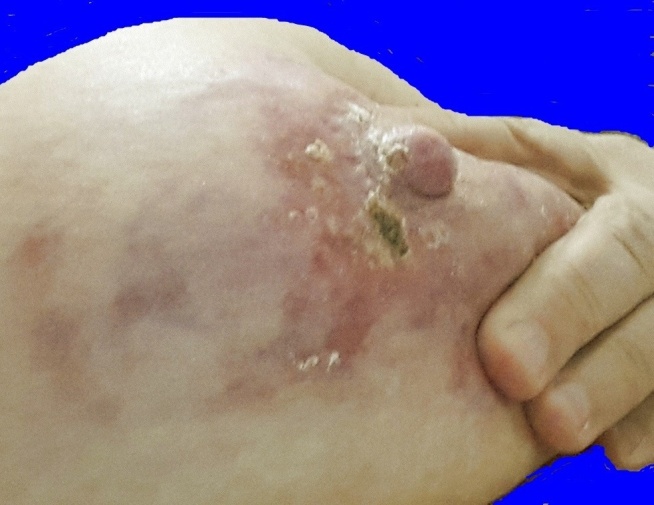 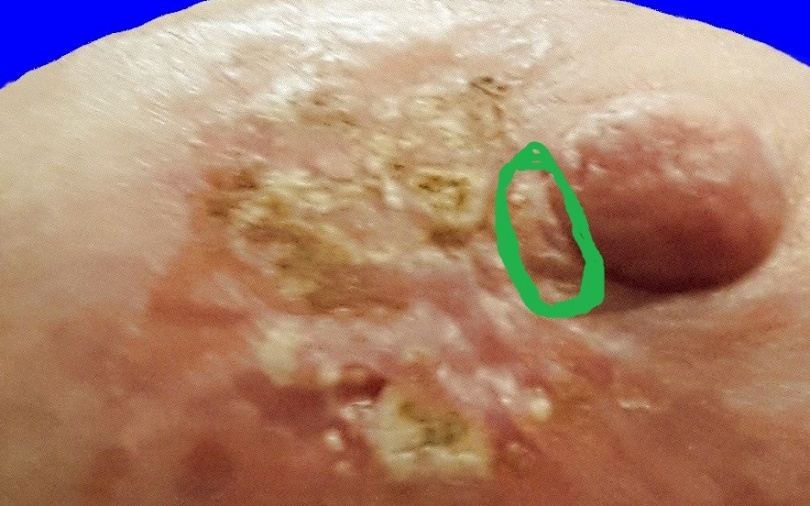 Feb.14, 00:59:27.  The brittle escharization now has just one small piece left, but the eschar on the side of the nipple is still there.Feb.14, 00:59:27.  The brittle escharization now has just one small piece left, but the eschar on the side of the nipple is still there.Feb.14, 00:59:27.  The brittle escharization now has just one small piece left, but the eschar on the side of the nipple is still there.Feb.14, 00:59:27.  The brittle escharization now has just one small piece left, but the eschar on the side of the nipple is still there.Feb.14, 00:59:27.  The brittle escharization now has just one small piece left, but the eschar on the side of the nipple is still there.Feb.14, 00:59:27.  The brittle escharization now has just one small piece left, but the eschar on the side of the nipple is still there.Feb.14, 00:59:27.  The brittle escharization now has just one small piece left, but the eschar on the side of the nipple is still there.Feb.14, 00:59:27.  The brittle escharization now has just one small piece left, but the eschar on the side of the nipple is still there.Feb.14, 00:59:27.  The brittle escharization now has just one small piece left, but the eschar on the side of the nipple is still there.Feb. 15, 11:18:47.  A new escharotic development in response to salve.  There is still a raised place beside the base of the nipple.Feb. 15, 11:18:47.  A new escharotic development in response to salve.  There is still a raised place beside the base of the nipple.Feb. 15, 11:18:47.  A new escharotic development in response to salve.  There is still a raised place beside the base of the nipple.Feb. 15, 11:18:47.  A new escharotic development in response to salve.  There is still a raised place beside the base of the nipple.Feb. 15, 11:18:47.  A new escharotic development in response to salve.  There is still a raised place beside the base of the nipple.Feb. 15, 11:18:47.  A new escharotic development in response to salve.  There is still a raised place beside the base of the nipple.Feb. 15, 11:18:47.  A new escharotic development in response to salve.  There is still a raised place beside the base of the nipple.Feb. 15, 11:18:47.  A new escharotic development in response to salve.  There is still a raised place beside the base of the nipple.Feb. 15, 11:18:47.  A new escharotic development in response to salve.  There is still a raised place beside the base of the nipple.Feb. 15, 11:18:47.  A new escharotic development in response to salve.  There is still a raised place beside the base of the nipple.Feb. 15, 11:18:47.  A new escharotic development in response to salve.  There is still a raised place beside the base of the nipple.Feb. 15, 11:18:47.  A new escharotic development in response to salve.  There is still a raised place beside the base of the nipple.Feb. 15, 11:18:47.  A new escharotic development in response to salve.  There is still a raised place beside the base of the nipple.Feb. 15, 11:18:47.  A new escharotic development in response to salve.  There is still a raised place beside the base of the nipple.Feb. 15, 11:18:47.  A new escharotic development in response to salve.  There is still a raised place beside the base of the nipple.Feb. 15, 11:18:47.  A new escharotic development in response to salve.  There is still a raised place beside the base of the nipple.Feb. 15, 11:18:47.  A new escharotic development in response to salve.  There is still a raised place beside the base of the nipple.Feb. 15, 11:18:47.  A new escharotic development in response to salve.  There is still a raised place beside the base of the nipple.Feb. 15, 11:18:47.  A new escharotic development in response to salve.  There is still a raised place beside the base of the nipple.Feb. 15, 11:18:47.  A new escharotic development in response to salve.  There is still a raised place beside the base of the nipple.Feb. 15, 11:18:47.  A new escharotic development in response to salve.  There is still a raised place beside the base of the nipple.Feb. 15, 11:18:47.  A new escharotic development in response to salve.  There is still a raised place beside the base of the nipple.Feb. 15, 11:18:47.  A new escharotic development in response to salve.  There is still a raised place beside the base of the nipple.Feb. 15, 11:18:47.  A new escharotic development in response to salve.  There is still a raised place beside the base of the nipple.Feb. 15, 11:18:47.  A new escharotic development in response to salve.  There is still a raised place beside the base of the nipple.Feb. 15, 11:18:47.  A new escharotic development in response to salve.  There is still a raised place beside the base of the nipple.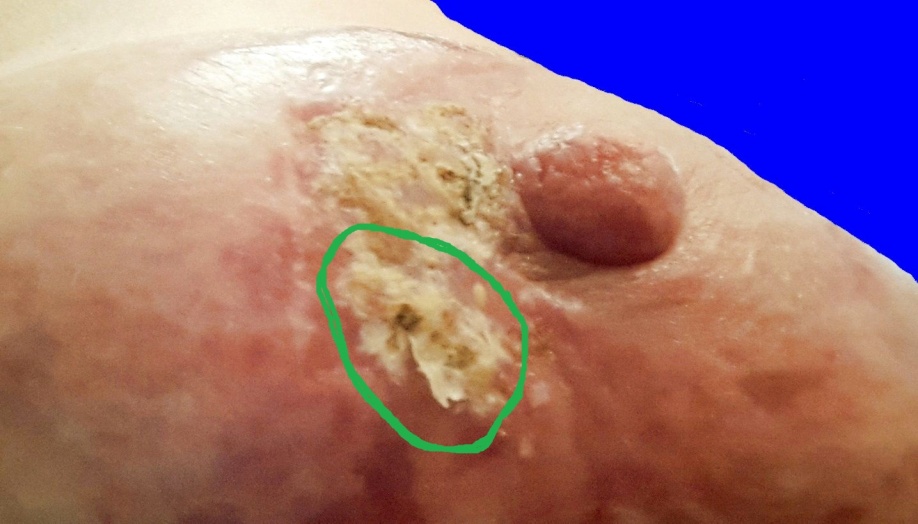 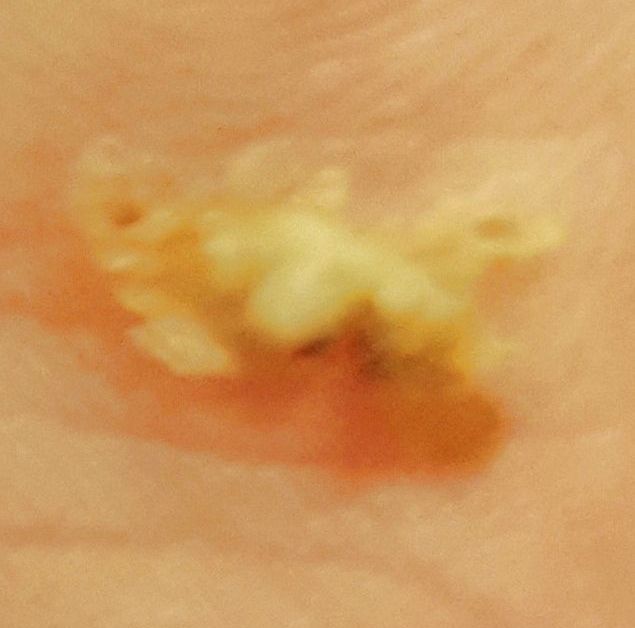 Feb. 16, 10:67:40.  A shallow eschar with a funny eschar surface.  Only a tiny spot is solidified like a normal eschar surface.Feb. 16, 10:67:40.  A shallow eschar with a funny eschar surface.  Only a tiny spot is solidified like a normal eschar surface.Feb. 16, 10:67:40.  A shallow eschar with a funny eschar surface.  Only a tiny spot is solidified like a normal eschar surface.Feb. 16, 10:67:40.  A shallow eschar with a funny eschar surface.  Only a tiny spot is solidified like a normal eschar surface.Feb. 16, 10:67:40.  A shallow eschar with a funny eschar surface.  Only a tiny spot is solidified like a normal eschar surface.Feb. 16, 10:67:40.  A shallow eschar with a funny eschar surface.  Only a tiny spot is solidified like a normal eschar surface.Feb. 16, 10:67:40.  A shallow eschar with a funny eschar surface.  Only a tiny spot is solidified like a normal eschar surface.Feb. 16, 10:67:40.  A shallow eschar with a funny eschar surface.  Only a tiny spot is solidified like a normal eschar surface.Feb. 16, 10:67:40.  A shallow eschar with a funny eschar surface.  Only a tiny spot is solidified like a normal eschar surface.Feb. 16, 10:67:40.  A shallow eschar with a funny eschar surface.  Only a tiny spot is solidified like a normal eschar surface.Feb. 16, 10:67:40.  A shallow eschar with a funny eschar surface.  Only a tiny spot is solidified like a normal eschar surface.Feb. 16, 10:67:40.  A shallow eschar with a funny eschar surface.  Only a tiny spot is solidified like a normal eschar surface.Feb. 16, 10:67:40.  A shallow eschar with a funny eschar surface.  Only a tiny spot is solidified like a normal eschar surface.Feb. 16, 10:67:40.  A shallow eschar with a funny eschar surface.  Only a tiny spot is solidified like a normal eschar surface.Feb. 16, 10:67:40.  A shallow eschar with a funny eschar surface.  Only a tiny spot is solidified like a normal eschar surface.Feb. 16, 10:67:40.  A shallow eschar with a funny eschar surface.  Only a tiny spot is solidified like a normal eschar surface.Feb. 16, 12:04:14.  The same surface with a little bit of debris behind it is now upside down in my hand.Feb. 16, 12:04:14.  The same surface with a little bit of debris behind it is now upside down in my hand.Feb. 16, 12:04:14.  The same surface with a little bit of debris behind it is now upside down in my hand.Feb. 16, 12:04:14.  The same surface with a little bit of debris behind it is now upside down in my hand.Feb. 16, 12:04:14.  The same surface with a little bit of debris behind it is now upside down in my hand.Feb. 16, 12:04:14.  The same surface with a little bit of debris behind it is now upside down in my hand.Feb. 16, 12:04:14.  The same surface with a little bit of debris behind it is now upside down in my hand.Feb. 16, 12:04:14.  The same surface with a little bit of debris behind it is now upside down in my hand.Feb. 16, 12:04:14.  The same surface with a little bit of debris behind it is now upside down in my hand.Feb. 16, 12:04:14.  The same surface with a little bit of debris behind it is now upside down in my hand.Feb. 16, 12:04:14.  The same surface with a little bit of debris behind it is now upside down in my hand.Feb. 16, 12:04:14.  The same surface with a little bit of debris behind it is now upside down in my hand.Feb. 16, 12:04:14.  The same surface with a little bit of debris behind it is now upside down in my hand.Feb. 16, 12:04:14.  The same surface with a little bit of debris behind it is now upside down in my hand.Feb. 16, 12:04:14.  The same surface with a little bit of debris behind it is now upside down in my hand.Feb. 16, 12:04:14.  The same surface with a little bit of debris behind it is now upside down in my hand.Feb. 16, 12:04:14.  The same surface with a little bit of debris behind it is now upside down in my hand.Feb. 16, 12:04:14.  The same surface with a little bit of debris behind it is now upside down in my hand.Feb. 16, 12:04:14.  The same surface with a little bit of debris behind it is now upside down in my hand.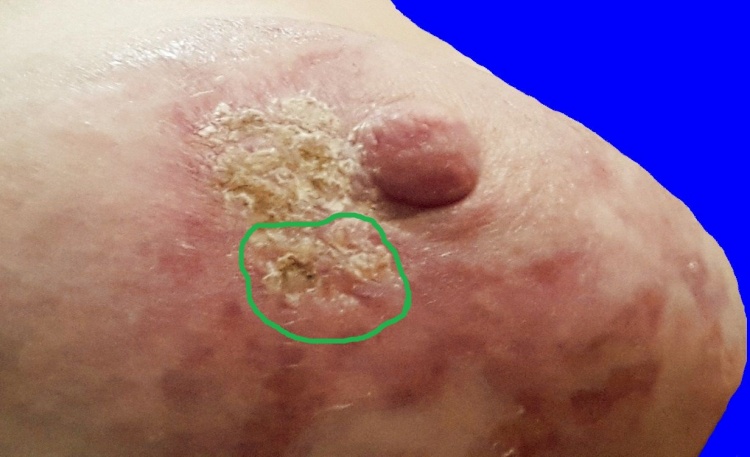 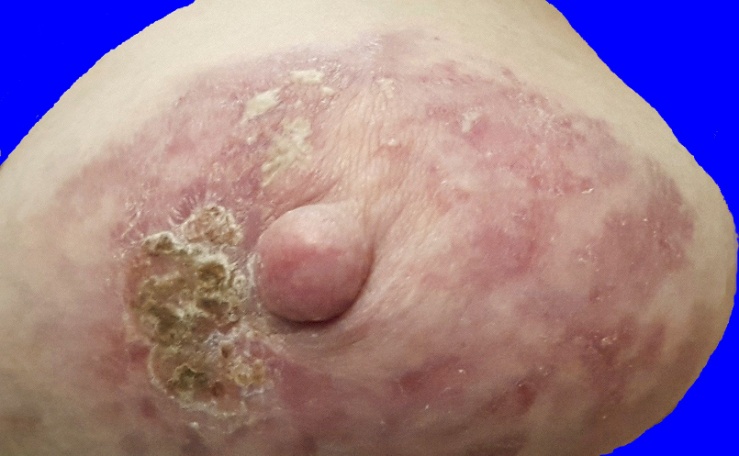 Feb. 16, 22:26:27.  New escharization beside the nipple in response to salve there.Feb. 16, 22:26:27.  New escharization beside the nipple in response to salve there.Feb. 16, 22:26:27.  New escharization beside the nipple in response to salve there.Feb. 16, 22:26:27.  New escharization beside the nipple in response to salve there.Feb. 16, 22:26:27.  New escharization beside the nipple in response to salve there.Feb. 18, 01:24:01.  A little bit of new escharization is spreading above the nipple due to an application of salve there.Feb. 18, 01:24:01.  A little bit of new escharization is spreading above the nipple due to an application of salve there.Feb. 18, 01:24:01.  A little bit of new escharization is spreading above the nipple due to an application of salve there.Feb. 18, 01:24:01.  A little bit of new escharization is spreading above the nipple due to an application of salve there.Feb. 18, 01:24:01.  A little bit of new escharization is spreading above the nipple due to an application of salve there.Feb. 18, 01:24:01.  A little bit of new escharization is spreading above the nipple due to an application of salve there.Feb. 18, 01:24:01.  A little bit of new escharization is spreading above the nipple due to an application of salve there.Feb. 18, 01:24:01.  A little bit of new escharization is spreading above the nipple due to an application of salve there.Feb. 18, 01:24:01.  A little bit of new escharization is spreading above the nipple due to an application of salve there.Feb. 18, 01:24:01.  A little bit of new escharization is spreading above the nipple due to an application of salve there.Feb. 18, 01:24:01.  A little bit of new escharization is spreading above the nipple due to an application of salve there.Feb. 18, 01:24:01.  A little bit of new escharization is spreading above the nipple due to an application of salve there.Feb. 18, 01:24:01.  A little bit of new escharization is spreading above the nipple due to an application of salve there.Feb. 18, 01:24:01.  A little bit of new escharization is spreading above the nipple due to an application of salve there.Feb. 18, 01:24:01.  A little bit of new escharization is spreading above the nipple due to an application of salve there.Feb. 18, 01:24:01.  A little bit of new escharization is spreading above the nipple due to an application of salve there.Feb. 18, 01:24:01.  A little bit of new escharization is spreading above the nipple due to an application of salve there.Feb. 18, 01:24:01.  A little bit of new escharization is spreading above the nipple due to an application of salve there.Feb. 18, 01:24:01.  A little bit of new escharization is spreading above the nipple due to an application of salve there.Feb. 18, 01:24:01.  A little bit of new escharization is spreading above the nipple due to an application of salve there.Feb. 18, 01:24:01.  A little bit of new escharization is spreading above the nipple due to an application of salve there.Feb. 18, 01:24:01.  A little bit of new escharization is spreading above the nipple due to an application of salve there.Feb. 18, 01:24:01.  A little bit of new escharization is spreading above the nipple due to an application of salve there.Feb. 18, 01:24:01.  A little bit of new escharization is spreading above the nipple due to an application of salve there.Feb. 18, 01:24:01.  A little bit of new escharization is spreading above the nipple due to an application of salve there.Feb. 18, 01:24:01.  A little bit of new escharization is spreading above the nipple due to an application of salve there.Feb. 18, 01:24:01.  A little bit of new escharization is spreading above the nipple due to an application of salve there.Feb. 18, 01:24:01.  A little bit of new escharization is spreading above the nipple due to an application of salve there.Feb. 18, 01:24:01.  A little bit of new escharization is spreading above the nipple due to an application of salve there.Feb. 18, 01:24:01.  A little bit of new escharization is spreading above the nipple due to an application of salve there.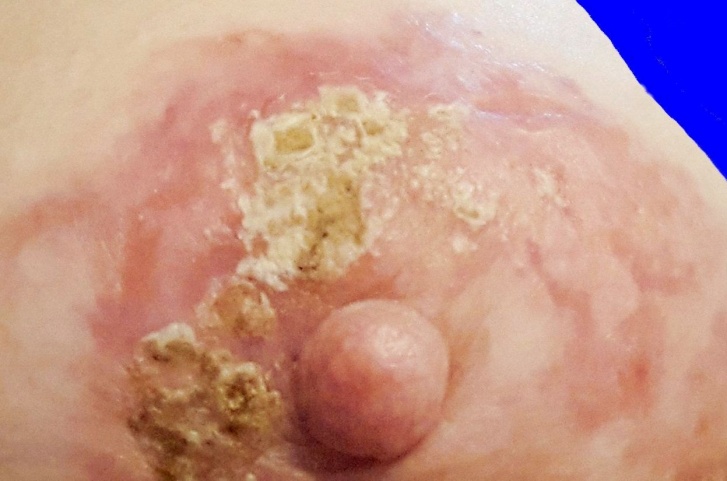 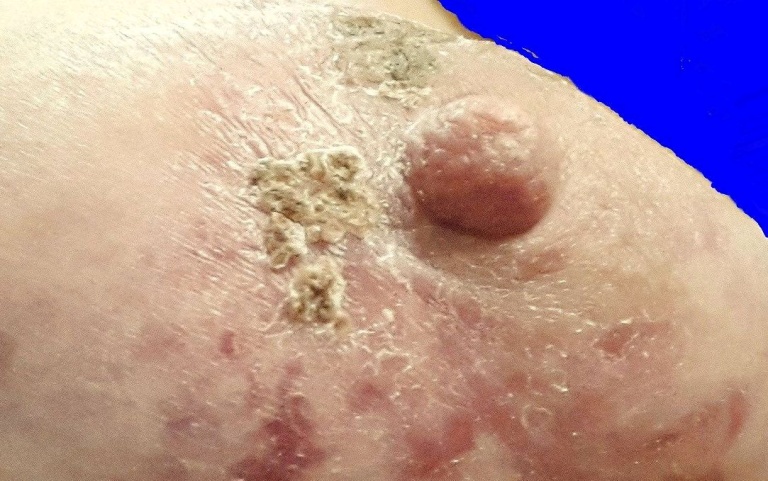 Feb. 19, 13:04:23.  With another application of salve above the nipple, new escharization is spreading, but the patch on the side is beginning to fall apart.Feb. 19, 13:04:23.  With another application of salve above the nipple, new escharization is spreading, but the patch on the side is beginning to fall apart.Feb. 19, 13:04:23.  With another application of salve above the nipple, new escharization is spreading, but the patch on the side is beginning to fall apart.Feb. 19, 13:04:23.  With another application of salve above the nipple, new escharization is spreading, but the patch on the side is beginning to fall apart.Feb. 19, 13:04:23.  With another application of salve above the nipple, new escharization is spreading, but the patch on the side is beginning to fall apart.Feb. 19, 13:04:23.  With another application of salve above the nipple, new escharization is spreading, but the patch on the side is beginning to fall apart.Feb. 19, 13:04:23.  With another application of salve above the nipple, new escharization is spreading, but the patch on the side is beginning to fall apart.Feb. 19, 13:04:23.  With another application of salve above the nipple, new escharization is spreading, but the patch on the side is beginning to fall apart.Feb. 19, 13:04:23.  With another application of salve above the nipple, new escharization is spreading, but the patch on the side is beginning to fall apart.Feb. 19, 13:04:23.  With another application of salve above the nipple, new escharization is spreading, but the patch on the side is beginning to fall apart.Feb. 19, 13:04:23.  With another application of salve above the nipple, new escharization is spreading, but the patch on the side is beginning to fall apart.Feb. 19, 13:04:23.  With another application of salve above the nipple, new escharization is spreading, but the patch on the side is beginning to fall apart.Feb. 19, 13:04:23.  With another application of salve above the nipple, new escharization is spreading, but the patch on the side is beginning to fall apart.Feb. 19, 13:04:23.  With another application of salve above the nipple, new escharization is spreading, but the patch on the side is beginning to fall apart.Feb. 19, 13:04:23.  With another application of salve above the nipple, new escharization is spreading, but the patch on the side is beginning to fall apart.Feb. 19, 13:04:23.  With another application of salve above the nipple, new escharization is spreading, but the patch on the side is beginning to fall apart.Feb. 20, 21:33:15.  The top patch of eschars has become solidified, and the side patch is continuing to fall apart.Feb. 20, 21:33:15.  The top patch of eschars has become solidified, and the side patch is continuing to fall apart.Feb. 20, 21:33:15.  The top patch of eschars has become solidified, and the side patch is continuing to fall apart.Feb. 20, 21:33:15.  The top patch of eschars has become solidified, and the side patch is continuing to fall apart.Feb. 20, 21:33:15.  The top patch of eschars has become solidified, and the side patch is continuing to fall apart.Feb. 20, 21:33:15.  The top patch of eschars has become solidified, and the side patch is continuing to fall apart.Feb. 20, 21:33:15.  The top patch of eschars has become solidified, and the side patch is continuing to fall apart.Feb. 20, 21:33:15.  The top patch of eschars has become solidified, and the side patch is continuing to fall apart.Feb. 20, 21:33:15.  The top patch of eschars has become solidified, and the side patch is continuing to fall apart.Feb. 20, 21:33:15.  The top patch of eschars has become solidified, and the side patch is continuing to fall apart.Feb. 20, 21:33:15.  The top patch of eschars has become solidified, and the side patch is continuing to fall apart.Feb. 20, 21:33:15.  The top patch of eschars has become solidified, and the side patch is continuing to fall apart.Feb. 20, 21:33:15.  The top patch of eschars has become solidified, and the side patch is continuing to fall apart.Feb. 20, 21:33:15.  The top patch of eschars has become solidified, and the side patch is continuing to fall apart.Feb. 20, 21:33:15.  The top patch of eschars has become solidified, and the side patch is continuing to fall apart.Feb. 20, 21:33:15.  The top patch of eschars has become solidified, and the side patch is continuing to fall apart.Feb. 20, 21:33:15.  The top patch of eschars has become solidified, and the side patch is continuing to fall apart.Feb. 20, 21:33:15.  The top patch of eschars has become solidified, and the side patch is continuing to fall apart.Feb. 20, 21:33:15.  The top patch of eschars has become solidified, and the side patch is continuing to fall apart.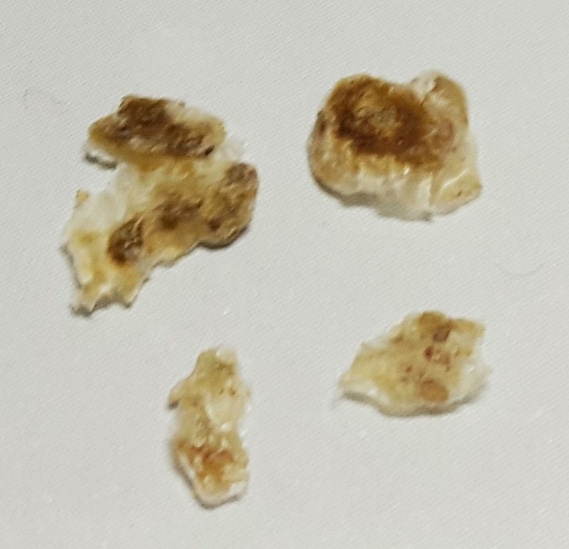 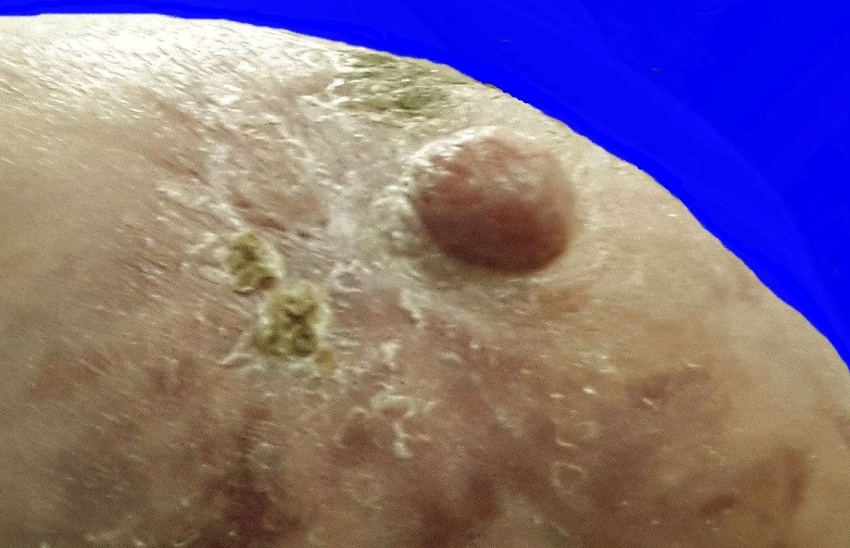 Feb. 21, 01:11:04.  Another handful of disconnected small pieces has fallen off from the eschar mass at the side.Feb. 21, 01:11:04.  Another handful of disconnected small pieces has fallen off from the eschar mass at the side.Feb. 21, 01:11:04.  Another handful of disconnected small pieces has fallen off from the eschar mass at the side.Feb. 21, 01:11:04.  Another handful of disconnected small pieces has fallen off from the eschar mass at the side.Feb. 21, 01:11:04.  Another handful of disconnected small pieces has fallen off from the eschar mass at the side.Feb. 21, 01:11:04.  Another handful of disconnected small pieces has fallen off from the eschar mass at the side.Feb. 21, 01:11:04.  Another handful of disconnected small pieces has fallen off from the eschar mass at the side.Feb. 21, 01:11:04.  Another handful of disconnected small pieces has fallen off from the eschar mass at the side.Feb. 21, 01:11:04.  Another handful of disconnected small pieces has fallen off from the eschar mass at the side.Feb. 21, 01:11:04.  Another handful of disconnected small pieces has fallen off from the eschar mass at the side.Feb. 21, 01:11:04.  Another handful of disconnected small pieces has fallen off from the eschar mass at the side.Feb. 21, 01:11:04.  Another handful of disconnected small pieces has fallen off from the eschar mass at the side.Feb. 21, 01:11:04.  Another handful of disconnected small pieces has fallen off from the eschar mass at the side.Feb. 21, 01:11:04.  Another handful of disconnected small pieces has fallen off from the eschar mass at the side.Feb. 21, 01:11:04.  Another handful of disconnected small pieces has fallen off from the eschar mass at the side.Feb. 21, 01:11:04.  Another handful of disconnected small pieces has fallen off from the eschar mass at the side.Feb. 21, 01:11:04.  Another handful of disconnected small pieces has fallen off from the eschar mass at the side.Feb. 21, 01:11:04.  Another handful of disconnected small pieces has fallen off from the eschar mass at the side.Feb. 21, 01:11:04.  Another handful of disconnected small pieces has fallen off from the eschar mass at the side.Feb. 21, 01:11:04.  Another handful of disconnected small pieces has fallen off from the eschar mass at the side.Feb. 21, 01:11:04.  Another handful of disconnected small pieces has fallen off from the eschar mass at the side.Feb. 21, 01:11:04.  Another handful of disconnected small pieces has fallen off from the eschar mass at the side.Feb. 21, 01:16:07.  The side eschar is almost gone.Feb. 21, 01:16:07.  The side eschar is almost gone.Feb. 21, 01:16:07.  The side eschar is almost gone.Feb. 21, 01:16:07.  The side eschar is almost gone.Feb. 21, 01:16:07.  The side eschar is almost gone.Feb. 21, 01:16:07.  The side eschar is almost gone.Feb. 21, 01:16:07.  The side eschar is almost gone.Feb. 21, 01:16:07.  The side eschar is almost gone.Feb. 21, 01:16:07.  The side eschar is almost gone.Feb. 21, 01:16:07.  The side eschar is almost gone.Feb. 21, 01:16:07.  The side eschar is almost gone.Feb. 21, 01:16:07.  The side eschar is almost gone.Feb. 21, 01:16:07.  The side eschar is almost gone.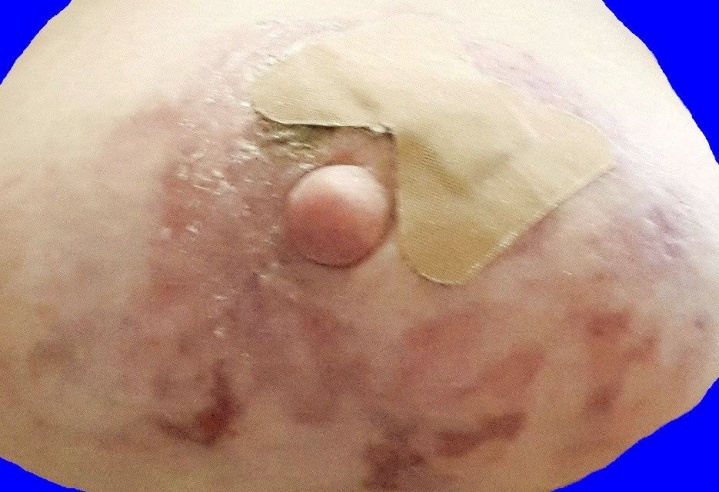 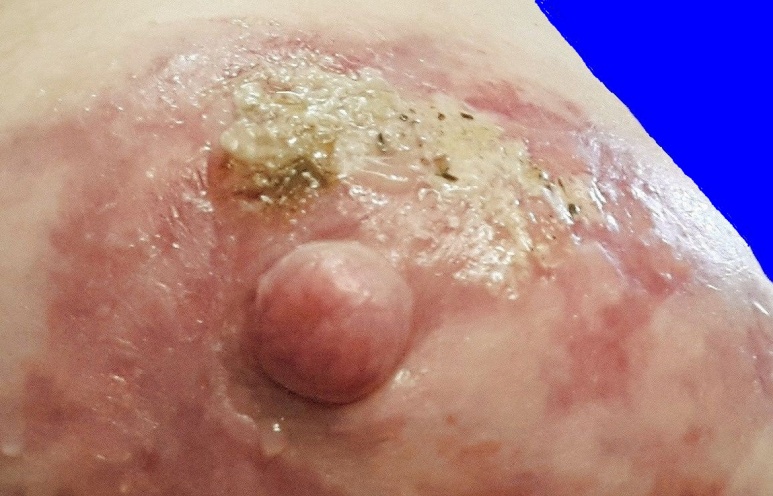 Feb. 21, 13:57:25.  This band-aid is from a new application of salve last night.  Most of the old hyperpigmentation is fairly well faded, but the intensely purple spots are from recent eschars.Feb. 21, 13:57:25.  This band-aid is from a new application of salve last night.  Most of the old hyperpigmentation is fairly well faded, but the intensely purple spots are from recent eschars.Feb. 21, 13:57:25.  This band-aid is from a new application of salve last night.  Most of the old hyperpigmentation is fairly well faded, but the intensely purple spots are from recent eschars.Feb. 21, 13:57:25.  This band-aid is from a new application of salve last night.  Most of the old hyperpigmentation is fairly well faded, but the intensely purple spots are from recent eschars.Feb. 21, 13:57:25.  This band-aid is from a new application of salve last night.  Most of the old hyperpigmentation is fairly well faded, but the intensely purple spots are from recent eschars.Feb. 21, 13:57:25.  This band-aid is from a new application of salve last night.  Most of the old hyperpigmentation is fairly well faded, but the intensely purple spots are from recent eschars.Feb. 21, 13:57:25.  This band-aid is from a new application of salve last night.  Most of the old hyperpigmentation is fairly well faded, but the intensely purple spots are from recent eschars.Feb. 21, 13:57:25.  This band-aid is from a new application of salve last night.  Most of the old hyperpigmentation is fairly well faded, but the intensely purple spots are from recent eschars.Feb. 21, 13:59:15.  This is a strange eschar patch.  The only solid surface is what was already there, just above the nipple, but the new part has no solid surface. Feb. 21, 13:59:15.  This is a strange eschar patch.  The only solid surface is what was already there, just above the nipple, but the new part has no solid surface. Feb. 21, 13:59:15.  This is a strange eschar patch.  The only solid surface is what was already there, just above the nipple, but the new part has no solid surface. Feb. 21, 13:59:15.  This is a strange eschar patch.  The only solid surface is what was already there, just above the nipple, but the new part has no solid surface. Feb. 21, 13:59:15.  This is a strange eschar patch.  The only solid surface is what was already there, just above the nipple, but the new part has no solid surface. Feb. 21, 13:59:15.  This is a strange eschar patch.  The only solid surface is what was already there, just above the nipple, but the new part has no solid surface. Feb. 21, 13:59:15.  This is a strange eschar patch.  The only solid surface is what was already there, just above the nipple, but the new part has no solid surface. Feb. 21, 13:59:15.  This is a strange eschar patch.  The only solid surface is what was already there, just above the nipple, but the new part has no solid surface. Feb. 21, 13:59:15.  This is a strange eschar patch.  The only solid surface is what was already there, just above the nipple, but the new part has no solid surface. Feb. 21, 13:59:15.  This is a strange eschar patch.  The only solid surface is what was already there, just above the nipple, but the new part has no solid surface. Feb. 21, 13:59:15.  This is a strange eschar patch.  The only solid surface is what was already there, just above the nipple, but the new part has no solid surface. Feb. 21, 13:59:15.  This is a strange eschar patch.  The only solid surface is what was already there, just above the nipple, but the new part has no solid surface. Feb. 21, 13:59:15.  This is a strange eschar patch.  The only solid surface is what was already there, just above the nipple, but the new part has no solid surface. Feb. 21, 13:59:15.  This is a strange eschar patch.  The only solid surface is what was already there, just above the nipple, but the new part has no solid surface. Feb. 21, 13:59:15.  This is a strange eschar patch.  The only solid surface is what was already there, just above the nipple, but the new part has no solid surface. Feb. 21, 13:59:15.  This is a strange eschar patch.  The only solid surface is what was already there, just above the nipple, but the new part has no solid surface. Feb. 21, 13:59:15.  This is a strange eschar patch.  The only solid surface is what was already there, just above the nipple, but the new part has no solid surface. Feb. 21, 13:59:15.  This is a strange eschar patch.  The only solid surface is what was already there, just above the nipple, but the new part has no solid surface. Feb. 21, 13:59:15.  This is a strange eschar patch.  The only solid surface is what was already there, just above the nipple, but the new part has no solid surface. Feb. 21, 13:59:15.  This is a strange eschar patch.  The only solid surface is what was already there, just above the nipple, but the new part has no solid surface. Feb. 21, 13:59:15.  This is a strange eschar patch.  The only solid surface is what was already there, just above the nipple, but the new part has no solid surface. Feb. 21, 13:59:15.  This is a strange eschar patch.  The only solid surface is what was already there, just above the nipple, but the new part has no solid surface. Feb. 21, 13:59:15.  This is a strange eschar patch.  The only solid surface is what was already there, just above the nipple, but the new part has no solid surface. Feb. 21, 13:59:15.  This is a strange eschar patch.  The only solid surface is what was already there, just above the nipple, but the new part has no solid surface. Feb. 21, 13:59:15.  This is a strange eschar patch.  The only solid surface is what was already there, just above the nipple, but the new part has no solid surface. Feb. 21, 13:59:15.  This is a strange eschar patch.  The only solid surface is what was already there, just above the nipple, but the new part has no solid surface. Feb. 21, 13:59:15.  This is a strange eschar patch.  The only solid surface is what was already there, just above the nipple, but the new part has no solid surface. 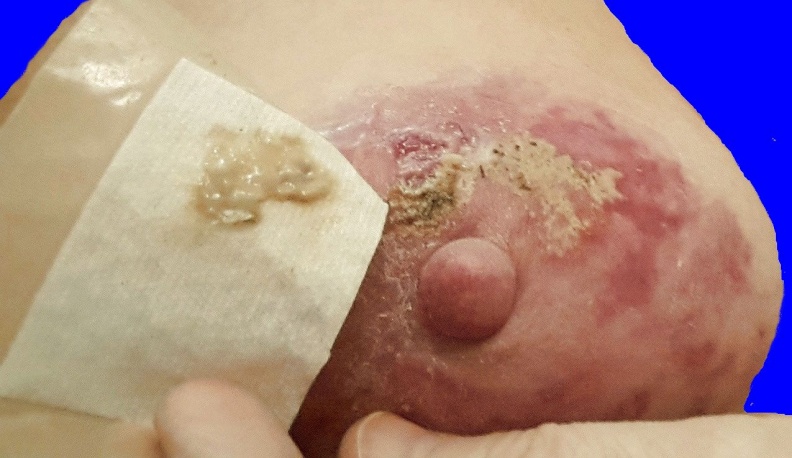 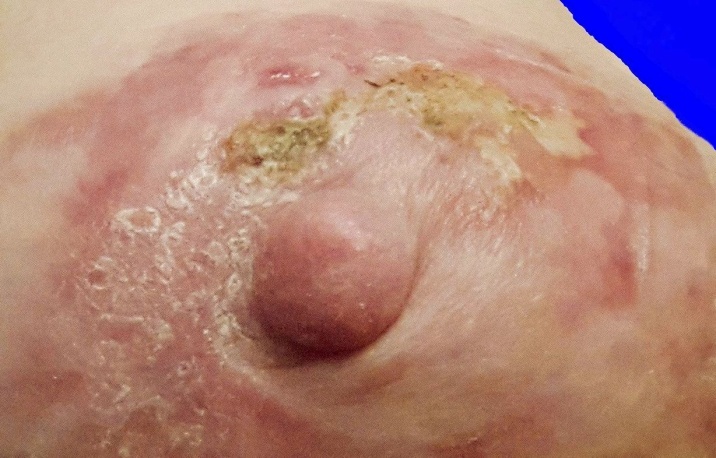 Feb. 22, 00:23:56.  In the eschar patch at the top, the debris sticks to the band-aid, and leaves a decavitation in the skin when the band-aid comes off.  I guess you would call this a small ejection of debris from just under the surface of the skin.Feb. 22, 00:23:56.  In the eschar patch at the top, the debris sticks to the band-aid, and leaves a decavitation in the skin when the band-aid comes off.  I guess you would call this a small ejection of debris from just under the surface of the skin.Feb. 22, 00:23:56.  In the eschar patch at the top, the debris sticks to the band-aid, and leaves a decavitation in the skin when the band-aid comes off.  I guess you would call this a small ejection of debris from just under the surface of the skin.Feb. 22, 00:23:56.  In the eschar patch at the top, the debris sticks to the band-aid, and leaves a decavitation in the skin when the band-aid comes off.  I guess you would call this a small ejection of debris from just under the surface of the skin.Feb. 22, 00:23:56.  In the eschar patch at the top, the debris sticks to the band-aid, and leaves a decavitation in the skin when the band-aid comes off.  I guess you would call this a small ejection of debris from just under the surface of the skin.Feb. 22, 00:23:56.  In the eschar patch at the top, the debris sticks to the band-aid, and leaves a decavitation in the skin when the band-aid comes off.  I guess you would call this a small ejection of debris from just under the surface of the skin.Feb. 22, 00:23:56.  In the eschar patch at the top, the debris sticks to the band-aid, and leaves a decavitation in the skin when the band-aid comes off.  I guess you would call this a small ejection of debris from just under the surface of the skin.Feb. 22, 00:23:56.  In the eschar patch at the top, the debris sticks to the band-aid, and leaves a decavitation in the skin when the band-aid comes off.  I guess you would call this a small ejection of debris from just under the surface of the skin.Feb. 22, 00:23:56.  In the eschar patch at the top, the debris sticks to the band-aid, and leaves a decavitation in the skin when the band-aid comes off.  I guess you would call this a small ejection of debris from just under the surface of the skin.Feb. 22, 00:23:56.  In the eschar patch at the top, the debris sticks to the band-aid, and leaves a decavitation in the skin when the band-aid comes off.  I guess you would call this a small ejection of debris from just under the surface of the skin.Feb. 22, 00:23:56.  In the eschar patch at the top, the debris sticks to the band-aid, and leaves a decavitation in the skin when the band-aid comes off.  I guess you would call this a small ejection of debris from just under the surface of the skin.Feb. 22, 00:23:56.  In the eschar patch at the top, the debris sticks to the band-aid, and leaves a decavitation in the skin when the band-aid comes off.  I guess you would call this a small ejection of debris from just under the surface of the skin.Feb. 22, 00:23:56.  In the eschar patch at the top, the debris sticks to the band-aid, and leaves a decavitation in the skin when the band-aid comes off.  I guess you would call this a small ejection of debris from just under the surface of the skin.Feb. 22, 00:23:56.  In the eschar patch at the top, the debris sticks to the band-aid, and leaves a decavitation in the skin when the band-aid comes off.  I guess you would call this a small ejection of debris from just under the surface of the skin.Feb. 22, 00:23:56.  In the eschar patch at the top, the debris sticks to the band-aid, and leaves a decavitation in the skin when the band-aid comes off.  I guess you would call this a small ejection of debris from just under the surface of the skin.Feb. 22, 00:23:56.  In the eschar patch at the top, the debris sticks to the band-aid, and leaves a decavitation in the skin when the band-aid comes off.  I guess you would call this a small ejection of debris from just under the surface of the skin.Feb. 22, 00:23:56.  In the eschar patch at the top, the debris sticks to the band-aid, and leaves a decavitation in the skin when the band-aid comes off.  I guess you would call this a small ejection of debris from just under the surface of the skin.Feb. 22, 00:23:56.  In the eschar patch at the top, the debris sticks to the band-aid, and leaves a decavitation in the skin when the band-aid comes off.  I guess you would call this a small ejection of debris from just under the surface of the skin.Feb. 22, 00:23:56.  In the eschar patch at the top, the debris sticks to the band-aid, and leaves a decavitation in the skin when the band-aid comes off.  I guess you would call this a small ejection of debris from just under the surface of the skin.Feb. 22, 00:23:56.  In the eschar patch at the top, the debris sticks to the band-aid, and leaves a decavitation in the skin when the band-aid comes off.  I guess you would call this a small ejection of debris from just under the surface of the skin.Feb. 22, 00:23:56.  In the eschar patch at the top, the debris sticks to the band-aid, and leaves a decavitation in the skin when the band-aid comes off.  I guess you would call this a small ejection of debris from just under the surface of the skin.Feb. 22, 00:23:56.  In the eschar patch at the top, the debris sticks to the band-aid, and leaves a decavitation in the skin when the band-aid comes off.  I guess you would call this a small ejection of debris from just under the surface of the skin.Feb. 22, 00:23:56.  In the eschar patch at the top, the debris sticks to the band-aid, and leaves a decavitation in the skin when the band-aid comes off.  I guess you would call this a small ejection of debris from just under the surface of the skin.Feb. 22, 00:23:56.  In the eschar patch at the top, the debris sticks to the band-aid, and leaves a decavitation in the skin when the band-aid comes off.  I guess you would call this a small ejection of debris from just under the surface of the skin.Feb. 22, 00:23:56.  In the eschar patch at the top, the debris sticks to the band-aid, and leaves a decavitation in the skin when the band-aid comes off.  I guess you would call this a small ejection of debris from just under the surface of the skin.Feb. 22, 00:23:56.  In the eschar patch at the top, the debris sticks to the band-aid, and leaves a decavitation in the skin when the band-aid comes off.  I guess you would call this a small ejection of debris from just under the surface of the skin.Feb. 22, 22:42:13.  The eschar surface at the top begins to dry out, and form a thin surface.  The eschar patch at the side is gone.Feb. 22, 22:42:13.  The eschar surface at the top begins to dry out, and form a thin surface.  The eschar patch at the side is gone.Feb. 22, 22:42:13.  The eschar surface at the top begins to dry out, and form a thin surface.  The eschar patch at the side is gone.Feb. 22, 22:42:13.  The eschar surface at the top begins to dry out, and form a thin surface.  The eschar patch at the side is gone.Feb. 22, 22:42:13.  The eschar surface at the top begins to dry out, and form a thin surface.  The eschar patch at the side is gone.Feb. 22, 22:42:13.  The eschar surface at the top begins to dry out, and form a thin surface.  The eschar patch at the side is gone.Feb. 22, 22:42:13.  The eschar surface at the top begins to dry out, and form a thin surface.  The eschar patch at the side is gone.Feb. 22, 22:42:13.  The eschar surface at the top begins to dry out, and form a thin surface.  The eschar patch at the side is gone.Feb. 22, 22:42:13.  The eschar surface at the top begins to dry out, and form a thin surface.  The eschar patch at the side is gone.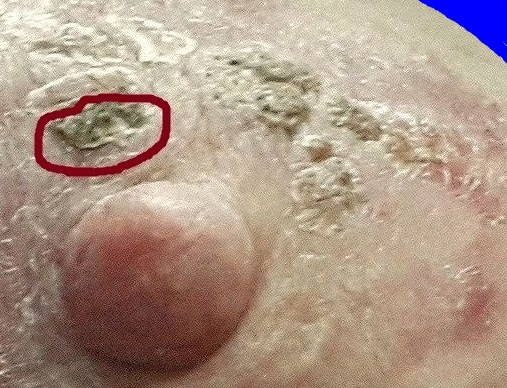 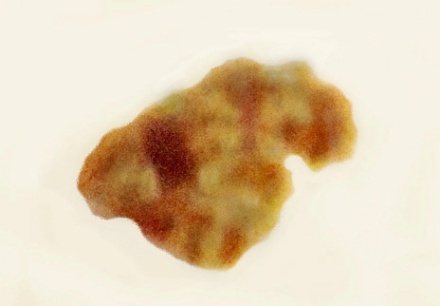 Feb. 25, 05:03:24.  This is the top of the eschar that is circled in the picture to the left.Feb. 25, 05:03:24.  This is the top of the eschar that is circled in the picture to the left.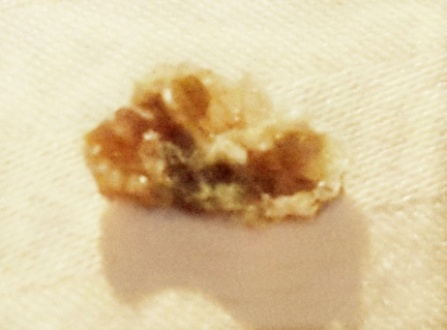 Feb. 25, 05:05:05.  The underneath side of the same eschar as above. The  Inside has pathways resembling honeycomb inside a beehive.  Feb. 25, 05:05:05.  The underneath side of the same eschar as above. The  Inside has pathways resembling honeycomb inside a beehive.  Feb. 24, 23:09:28Feb. 24, 23:09:28Feb. 24, 23:09:28Feb. 24, 23:09:28Feb. 24, 23:09:28Feb. 24, 23:09:28Feb. 24, 23:09:28Feb. 24, 23:09:28Feb. 24, 23:09:28Feb. 24, 23:09:28Feb. 24, 23:09:28Feb. 24, 23:09:28Feb. 24, 23:09:28Feb. 24, 23:09:28Feb. 24, 23:09:28Feb. 25, 05:05:05.  The underneath side of the same eschar as above. The  Inside has pathways resembling honeycomb inside a beehive.  Feb. 25, 05:05:05.  The underneath side of the same eschar as above. The  Inside has pathways resembling honeycomb inside a beehive.  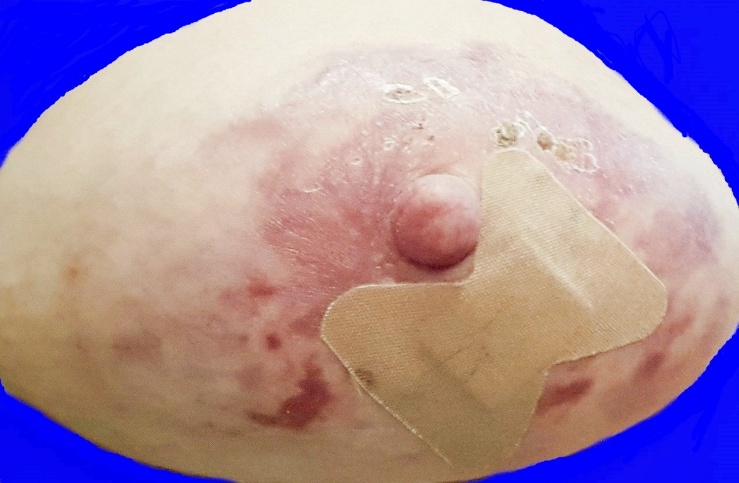 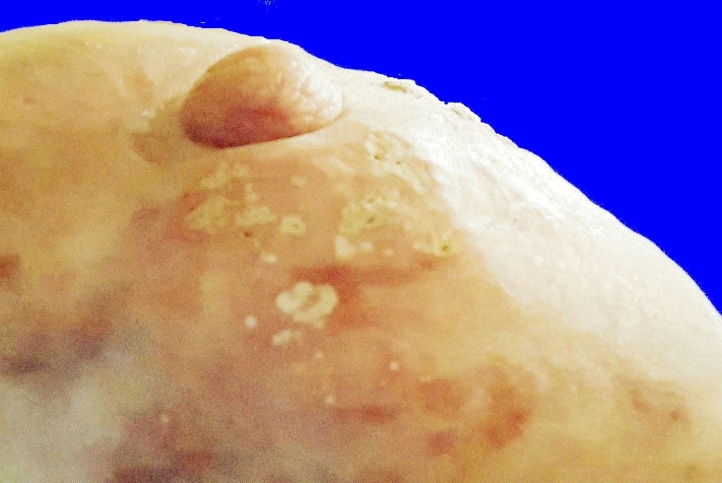 Feb. 26, 14:21:38.   Most of the previous escharization is gone, but the band-aid indicates an application of salve, so what did the salve produce?Feb. 26, 14:21:38.   Most of the previous escharization is gone, but the band-aid indicates an application of salve, so what did the salve produce?Feb. 26, 14:21:38.   Most of the previous escharization is gone, but the band-aid indicates an application of salve, so what did the salve produce?Feb. 26, 14:21:38.   Most of the previous escharization is gone, but the band-aid indicates an application of salve, so what did the salve produce?Feb. 26, 14:21:38.   Most of the previous escharization is gone, but the band-aid indicates an application of salve, so what did the salve produce?Feb. 26, 14:21:38.   Most of the previous escharization is gone, but the band-aid indicates an application of salve, so what did the salve produce?Feb. 26, 14:21:38.   Most of the previous escharization is gone, but the band-aid indicates an application of salve, so what did the salve produce?Feb. 26, 14:21:38.   Most of the previous escharization is gone, but the band-aid indicates an application of salve, so what did the salve produce?Feb. 26, 14:21:38.   Most of the previous escharization is gone, but the band-aid indicates an application of salve, so what did the salve produce?Feb. 26, 14:21:38.   Most of the previous escharization is gone, but the band-aid indicates an application of salve, so what did the salve produce?Feb. 26, 14:21:38.   Most of the previous escharization is gone, but the band-aid indicates an application of salve, so what did the salve produce?Feb. 26, 14:21:38.   Most of the previous escharization is gone, but the band-aid indicates an application of salve, so what did the salve produce?Feb. 26, 14:21:38.   Most of the previous escharization is gone, but the band-aid indicates an application of salve, so what did the salve produce?Feb. 26, 14:40:24.  After a month and a half since January 12, of applying salve and seeing what happens, we are still getting mild escharotic reactions.Feb. 26, 14:40:24.  After a month and a half since January 12, of applying salve and seeing what happens, we are still getting mild escharotic reactions.Feb. 26, 14:40:24.  After a month and a half since January 12, of applying salve and seeing what happens, we are still getting mild escharotic reactions.Feb. 26, 14:40:24.  After a month and a half since January 12, of applying salve and seeing what happens, we are still getting mild escharotic reactions.Feb. 26, 14:40:24.  After a month and a half since January 12, of applying salve and seeing what happens, we are still getting mild escharotic reactions.Feb. 26, 14:40:24.  After a month and a half since January 12, of applying salve and seeing what happens, we are still getting mild escharotic reactions.Feb. 26, 14:40:24.  After a month and a half since January 12, of applying salve and seeing what happens, we are still getting mild escharotic reactions.Feb. 26, 14:40:24.  After a month and a half since January 12, of applying salve and seeing what happens, we are still getting mild escharotic reactions.Feb. 26, 14:40:24.  After a month and a half since January 12, of applying salve and seeing what happens, we are still getting mild escharotic reactions.Feb. 26, 14:40:24.  After a month and a half since January 12, of applying salve and seeing what happens, we are still getting mild escharotic reactions.Feb. 26, 14:40:24.  After a month and a half since January 12, of applying salve and seeing what happens, we are still getting mild escharotic reactions.Feb. 26, 14:40:24.  After a month and a half since January 12, of applying salve and seeing what happens, we are still getting mild escharotic reactions.Feb. 26, 14:40:24.  After a month and a half since January 12, of applying salve and seeing what happens, we are still getting mild escharotic reactions.Feb. 26, 14:40:24.  After a month and a half since January 12, of applying salve and seeing what happens, we are still getting mild escharotic reactions.Feb. 26, 14:40:24.  After a month and a half since January 12, of applying salve and seeing what happens, we are still getting mild escharotic reactions.Feb. 26, 14:40:24.  After a month and a half since January 12, of applying salve and seeing what happens, we are still getting mild escharotic reactions.Feb. 26, 14:40:24.  After a month and a half since January 12, of applying salve and seeing what happens, we are still getting mild escharotic reactions.Feb. 26, 14:40:24.  After a month and a half since January 12, of applying salve and seeing what happens, we are still getting mild escharotic reactions.Feb. 26, 14:40:24.  After a month and a half since January 12, of applying salve and seeing what happens, we are still getting mild escharotic reactions.Feb. 26, 14:40:24.  After a month and a half since January 12, of applying salve and seeing what happens, we are still getting mild escharotic reactions.Feb. 26, 14:40:24.  After a month and a half since January 12, of applying salve and seeing what happens, we are still getting mild escharotic reactions.Feb. 26, 14:40:24.  After a month and a half since January 12, of applying salve and seeing what happens, we are still getting mild escharotic reactions.Feb. 26, 14:40:24.  After a month and a half since January 12, of applying salve and seeing what happens, we are still getting mild escharotic reactions.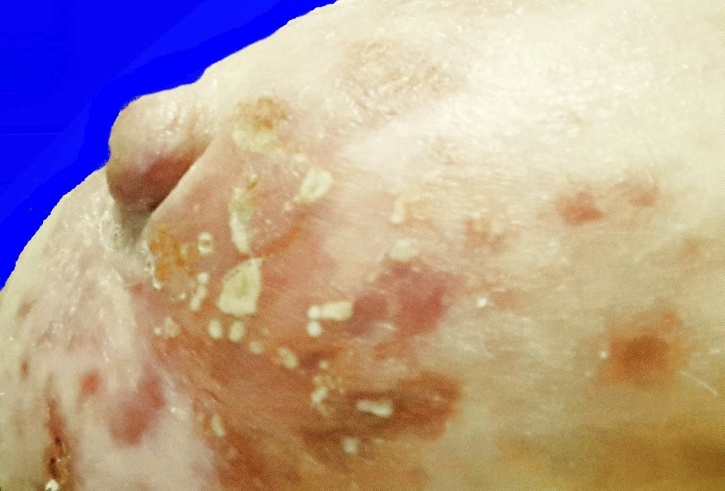 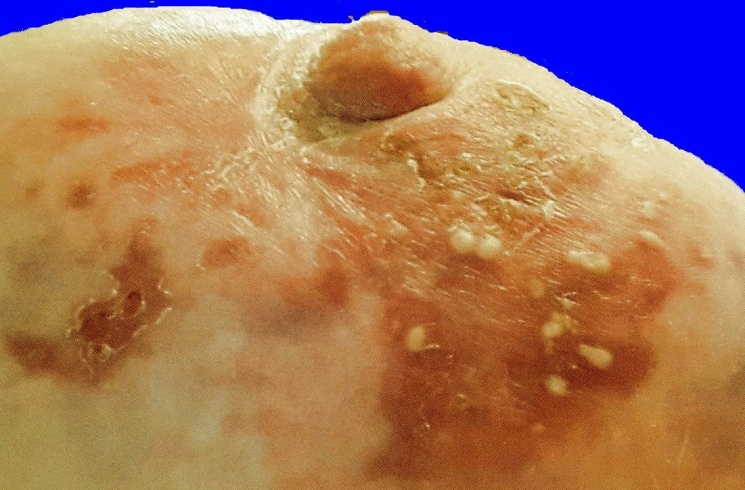 Feb. 27, 21:33:57Feb. 27, 21:33:57Feb. 28, 10:21:48Above and below:  The reaction to salve was so minor that the little dots of debris never even formed an eschar surface.  They just dissipated.  This was how the debris was ejected.Above and below:  The reaction to salve was so minor that the little dots of debris never even formed an eschar surface.  They just dissipated.  This was how the debris was ejected.Above and below:  The reaction to salve was so minor that the little dots of debris never even formed an eschar surface.  They just dissipated.  This was how the debris was ejected.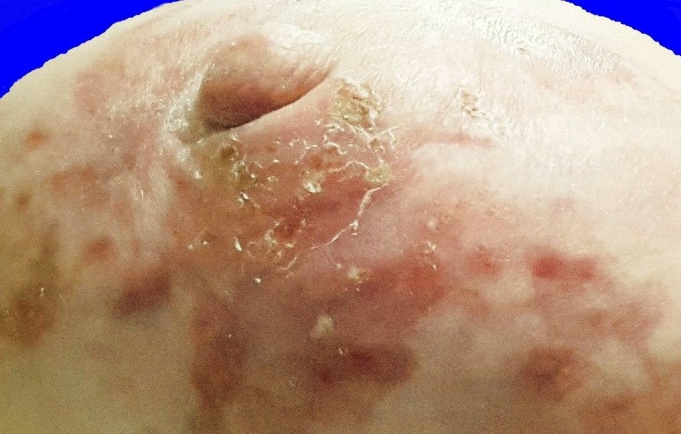 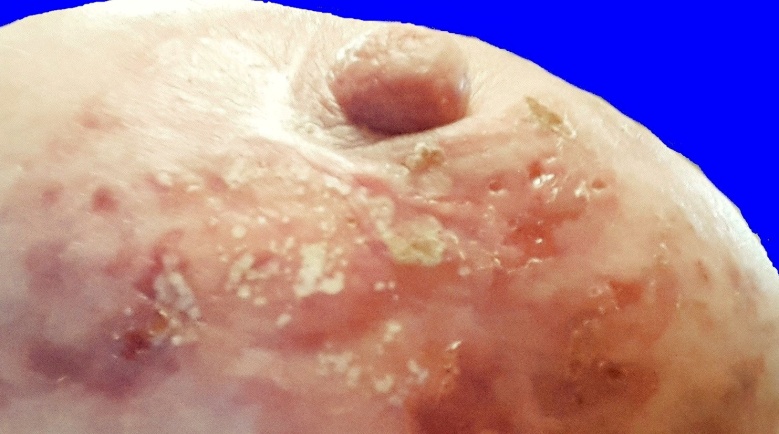 Feb. 28, 20:11:51March 1, 16:33:32. After a night of exposure to salve, the above reactions are not even comparable to what you saw in the pictures from June, 2014.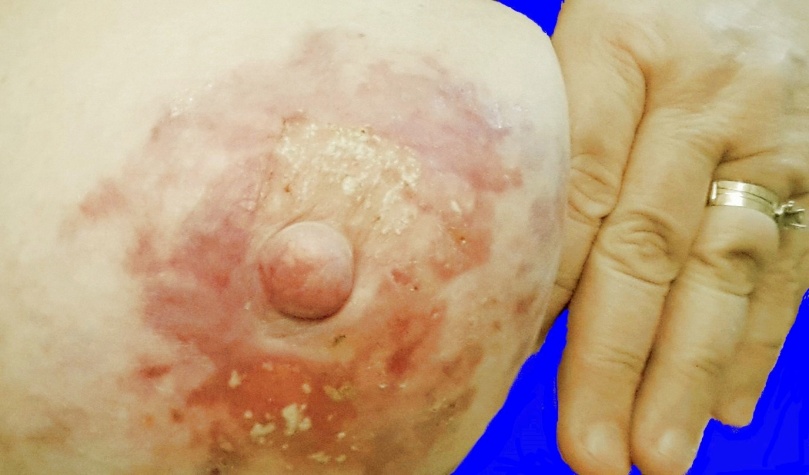 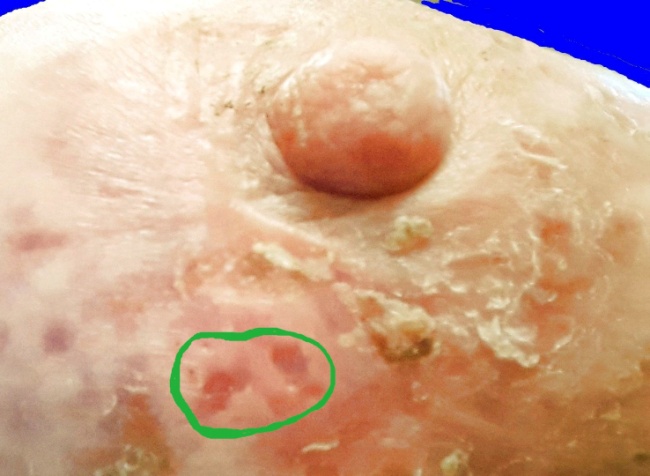 March 2, 11:42:57.  You see a slightly yellow rectangle above the nipple where there was a band-aid over the salve last night.  The reaction is very minor.March 3, 11:59:36.  You see two very small spots where slightly hardened eschar masses came loose and fell off.  They are much smaller than the eschar pieces that came loose a month ago.  This operation is fizzling because there isn’t much left of cancerous material to be cleaned out.March 3, 11:59:36.  You see two very small spots where slightly hardened eschar masses came loose and fell off.  They are much smaller than the eschar pieces that came loose a month ago.  This operation is fizzling because there isn’t much left of cancerous material to be cleaned out.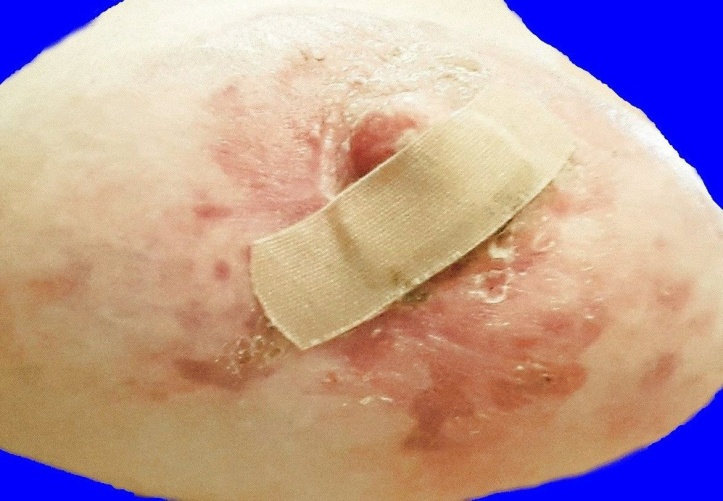 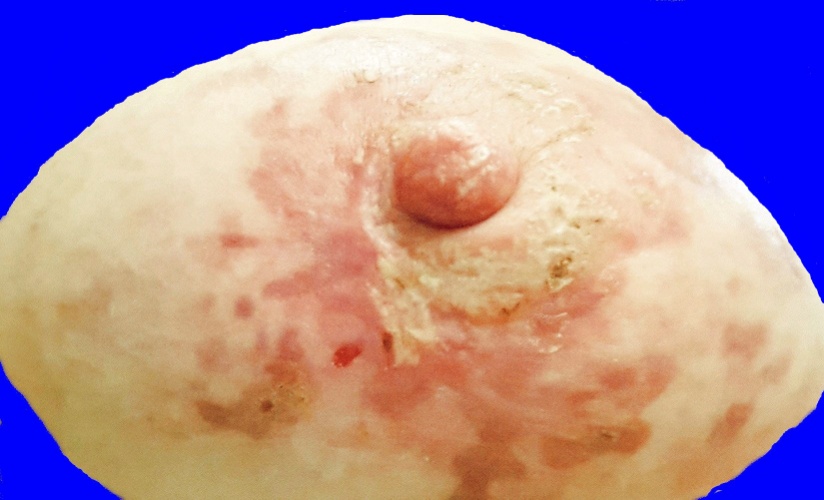 March 4, 11:57:12.  This was not intentional.  I applied salve BESIDE the nipple, and then tried to place the band-aid out around the nipple, but I obviously didn’t do it right.  The band-aid slipped up over the nipple during the night.March 4, 11:57:12.  This was not intentional.  I applied salve BESIDE the nipple, and then tried to place the band-aid out around the nipple, but I obviously didn’t do it right.  The band-aid slipped up over the nipple during the night.March 4, 11:57:12.  This was not intentional.  I applied salve BESIDE the nipple, and then tried to place the band-aid out around the nipple, but I obviously didn’t do it right.  The band-aid slipped up over the nipple during the night.March 4, 11:57:12.  This was not intentional.  I applied salve BESIDE the nipple, and then tried to place the band-aid out around the nipple, but I obviously didn’t do it right.  The band-aid slipped up over the nipple during the night.March 4, 11:59:10.  As a result of the small amount of salve that got on the nipple during the night, there were pin-prick eschar spots on this side of the nipple, and a yellow patch on the skin beside the nipple.March 4, 11:59:10.  As a result of the small amount of salve that got on the nipple during the night, there were pin-prick eschar spots on this side of the nipple, and a yellow patch on the skin beside the nipple.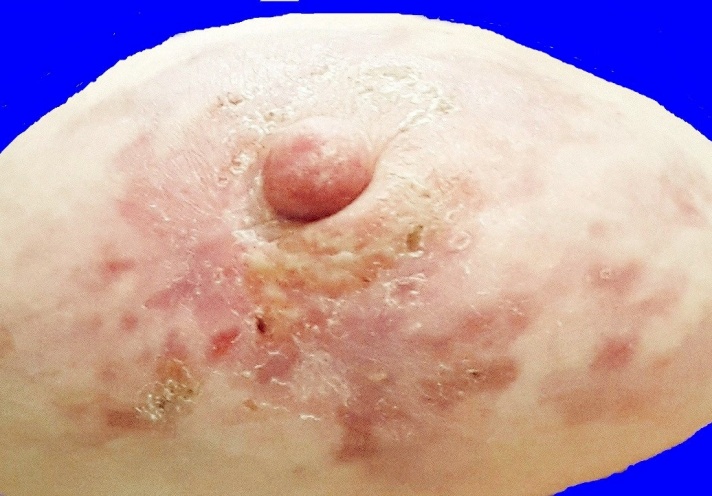 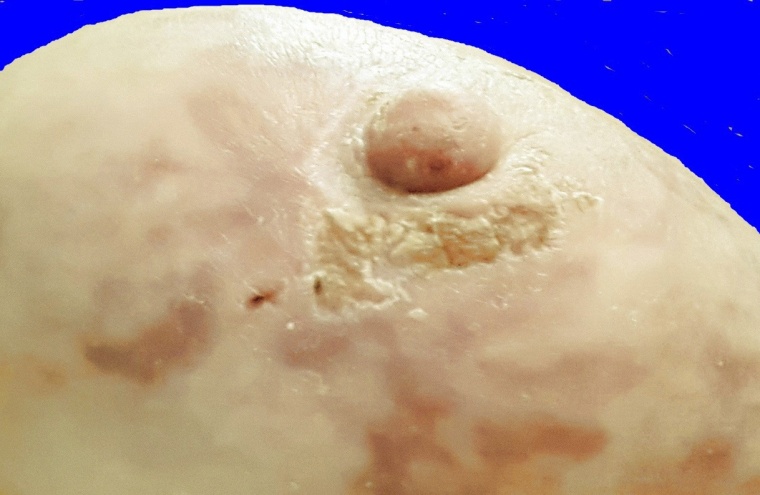 March 4, 23:25:28.  By night time, the spots on the nipple were gone or nearly gone, and the yellow patch under the nipple was faint.March 4, 23:25:28.  By night time, the spots on the nipple were gone or nearly gone, and the yellow patch under the nipple was faint.March 4, 23:25:28.  By night time, the spots on the nipple were gone or nearly gone, and the yellow patch under the nipple was faint.March 6, 22:58:11. In response to more salve, there is a strip of slightly brittle eschar surface that is below the nipple, and slightly to the side.March 6, 22:58:11. In response to more salve, there is a strip of slightly brittle eschar surface that is below the nipple, and slightly to the side.March 6, 22:58:11. In response to more salve, there is a strip of slightly brittle eschar surface that is below the nipple, and slightly to the side.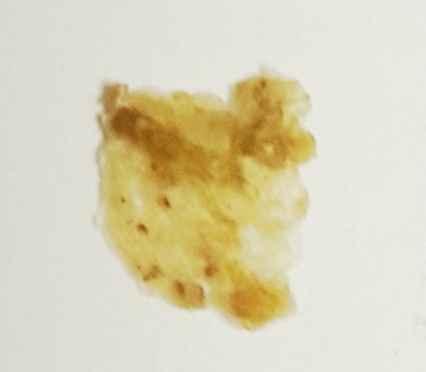 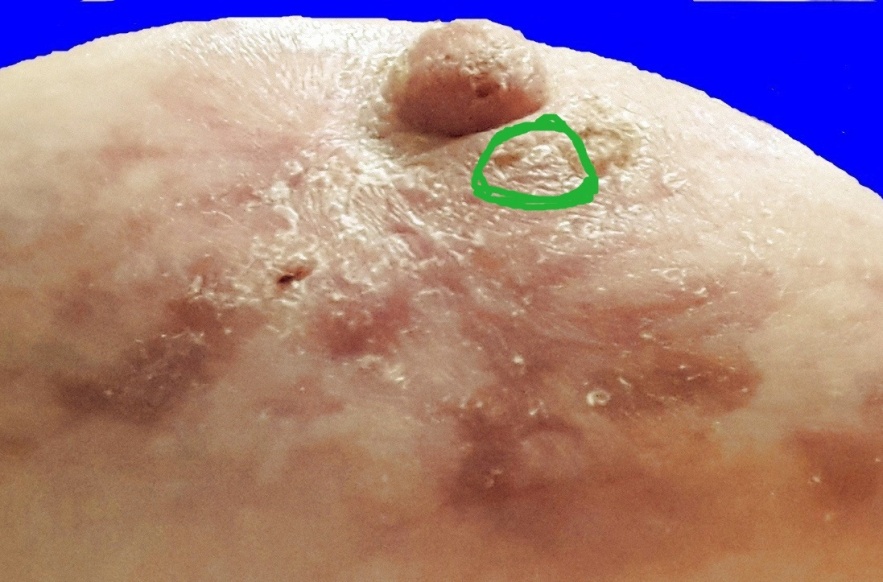 March 7, 21:11:28.  By the next night, a piece had broken off, and then the next piece broke off.   March 7, 21:11:28.  By the next night, a piece had broken off, and then the next piece broke off.   March 7, 21:11:28.  By the next night, a piece had broken off, and then the next piece broke off.   March 7, 21:11:28.  By the next night, a piece had broken off, and then the next piece broke off.   March 7, 21:11:28.  By the next night, a piece had broken off, and then the next piece broke off.   March 7, 21:38:22.  Now only one piece remains of the eschar strip below the nipple.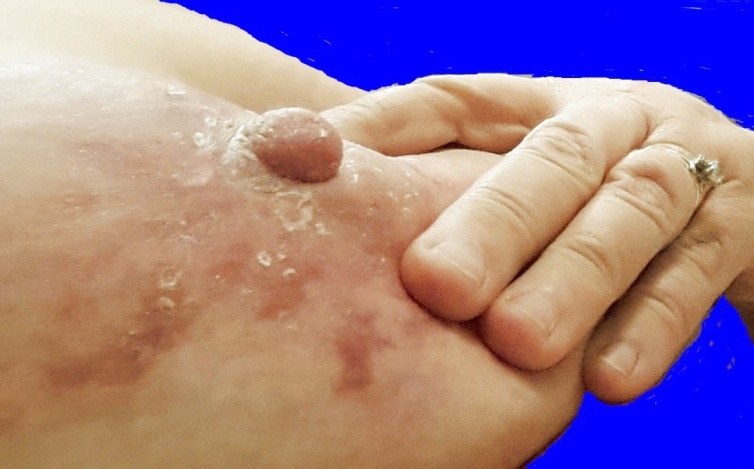 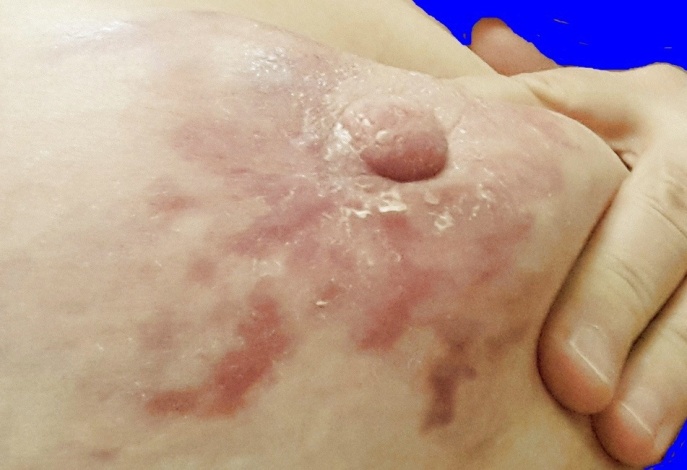 March 8, 23:20:47.  The breast is very nearly clear of escharotic material, but it looks like there may be a tiny piece remaining on the side of the nipple.March 8, 23:20:47.  The breast is very nearly clear of escharotic material, but it looks like there may be a tiny piece remaining on the side of the nipple.March 8, 23:20:47.  The breast is very nearly clear of escharotic material, but it looks like there may be a tiny piece remaining on the side of the nipple.March 10, 19:49:17.  The tiny dark spot on the side of the nipple from a couple days ago is gone.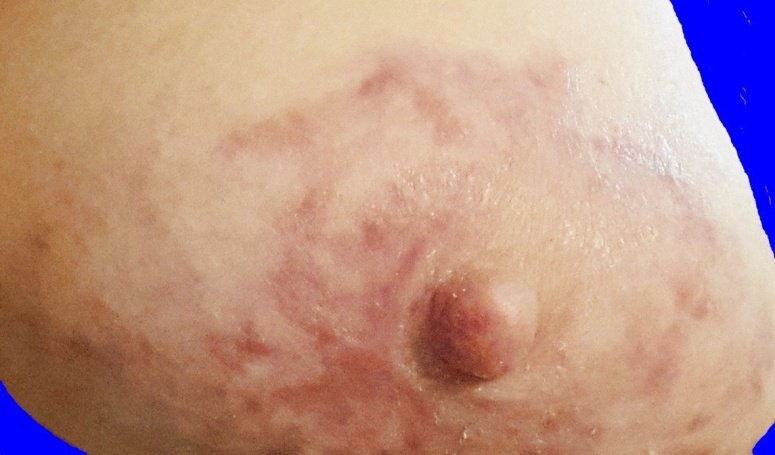 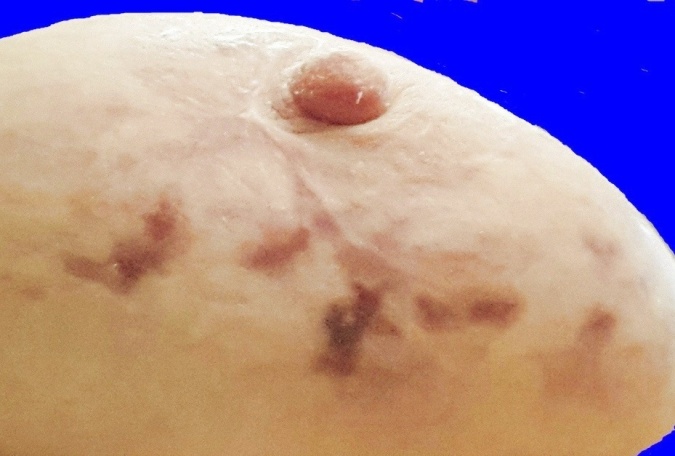 March 14, 12:55:38.  Even the flaking skin at the base of the nipple is gone.March 21, 13:34:28.  Now that pretty nearly everything else is gone, the scar tissue and hyperpigmentation become the main things that you see.March 21, 13:34:28.  Now that pretty nearly everything else is gone, the scar tissue and hyperpigmentation become the main things that you see.March 21, 13:34:28.  Now that pretty nearly everything else is gone, the scar tissue and hyperpigmentation become the main things that you see.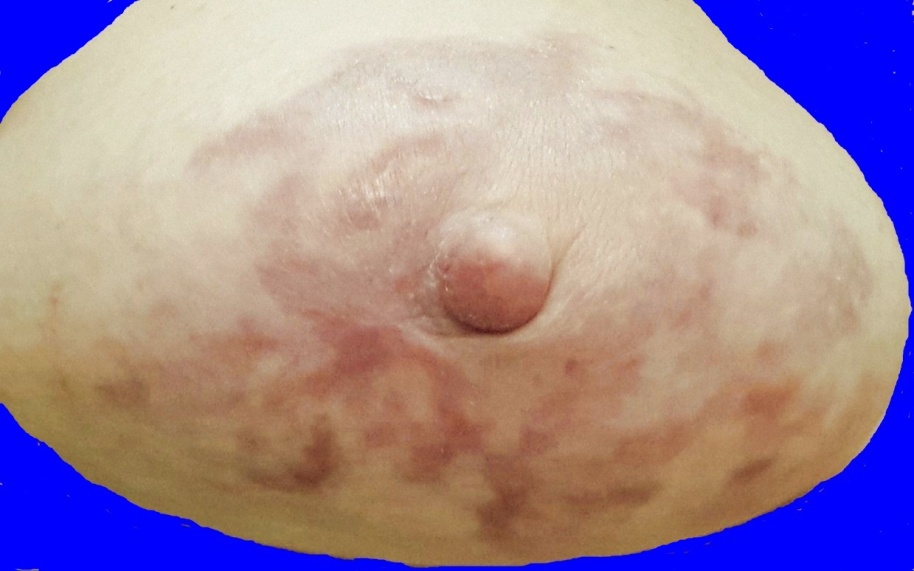 March 31, 01:17:49.  There is no more reason to use salve at the present time.  The side of the nipple no longer feels hard.  Salve has become less and less productive because all the little bits of pustular debris that may hold dead cancer cells are already gone, so salve is no longer serving any purpose.  Hyperpigmentation will continue to fade as time goes by, and scar tissue should diminish as well.March 31, 01:17:49.  There is no more reason to use salve at the present time.  The side of the nipple no longer feels hard.  Salve has become less and less productive because all the little bits of pustular debris that may hold dead cancer cells are already gone, so salve is no longer serving any purpose.  Hyperpigmentation will continue to fade as time goes by, and scar tissue should diminish as well.In the foregoing pictures of the clean-up operation from January through March, 2015,  The main points are as follows:(1) On one hand, there was only a little bit of residual cancer.  The eschars were small, shallow, detached from each other, and not organized into any large eschar masses.  Only two spots yielded any ejection of pustular debris that left even a very small decavitation, or hole in the skin from the ejection.  In other words, there just wasn’t much cancerous material to be gotten out. (2) On the other hand, a little bit of cancer is like the old jokes about being “a little bit pregnant.”  Something tiny can grow into something big.  If you have even a small amount of cancer, you need to get it out before it multiplies and grows into something big and threatening.(3) Presumably not everyone needs this kind of clean-up operation, but you never know whether doing a re-check with salve could reveal some hidden secrets.In the foregoing pictures of the clean-up operation from January through March, 2015,  The main points are as follows:(1) On one hand, there was only a little bit of residual cancer.  The eschars were small, shallow, detached from each other, and not organized into any large eschar masses.  Only two spots yielded any ejection of pustular debris that left even a very small decavitation, or hole in the skin from the ejection.  In other words, there just wasn’t much cancerous material to be gotten out. (2) On the other hand, a little bit of cancer is like the old jokes about being “a little bit pregnant.”  Something tiny can grow into something big.  If you have even a small amount of cancer, you need to get it out before it multiplies and grows into something big and threatening.(3) Presumably not everyone needs this kind of clean-up operation, but you never know whether doing a re-check with salve could reveal some hidden secrets.In the foregoing pictures of the clean-up operation from January through March, 2015,  The main points are as follows:(1) On one hand, there was only a little bit of residual cancer.  The eschars were small, shallow, detached from each other, and not organized into any large eschar masses.  Only two spots yielded any ejection of pustular debris that left even a very small decavitation, or hole in the skin from the ejection.  In other words, there just wasn’t much cancerous material to be gotten out. (2) On the other hand, a little bit of cancer is like the old jokes about being “a little bit pregnant.”  Something tiny can grow into something big.  If you have even a small amount of cancer, you need to get it out before it multiplies and grows into something big and threatening.(3) Presumably not everyone needs this kind of clean-up operation, but you never know whether doing a re-check with salve could reveal some hidden secrets.In the foregoing pictures of the clean-up operation from January through March, 2015,  The main points are as follows:(1) On one hand, there was only a little bit of residual cancer.  The eschars were small, shallow, detached from each other, and not organized into any large eschar masses.  Only two spots yielded any ejection of pustular debris that left even a very small decavitation, or hole in the skin from the ejection.  In other words, there just wasn’t much cancerous material to be gotten out. (2) On the other hand, a little bit of cancer is like the old jokes about being “a little bit pregnant.”  Something tiny can grow into something big.  If you have even a small amount of cancer, you need to get it out before it multiplies and grows into something big and threatening.(3) Presumably not everyone needs this kind of clean-up operation, but you never know whether doing a re-check with salve could reveal some hidden secrets.Story TimeWhen I was first diagnosed with cancer, over 16 months ago, I told almost no-oneoutside of medical settings.  Even very few of my family members knew.I know some people would immediately call all their friends and family,call their church office, have an announcement put in the church bulletin,and splash it all over Facebook and whatever other social media they could get into.Not me!Story TimeWhen I was first diagnosed with cancer, over 16 months ago, I told almost no-oneoutside of medical settings.  Even very few of my family members knew.I know some people would immediately call all their friends and family,call their church office, have an announcement put in the church bulletin,and splash it all over Facebook and whatever other social media they could get into.Not me!Story TimeWhen I was first diagnosed with cancer, over 16 months ago, I told almost no-oneoutside of medical settings.  Even very few of my family members knew.I know some people would immediately call all their friends and family,call their church office, have an announcement put in the church bulletin,and splash it all over Facebook and whatever other social media they could get into.Not me!Story TimeWhen I was first diagnosed with cancer, over 16 months ago, I told almost no-oneoutside of medical settings.  Even very few of my family members knew.I know some people would immediately call all their friends and family,call their church office, have an announcement put in the church bulletin,and splash it all over Facebook and whatever other social media they could get into.Not me!Why?  I wanted to use natural means of dealing with the cancer, and I knewthere were too many people who would think that answers were found only in conventional medicine, and if I told these people what I was doing,or they heard it from someone else, they would say, “You are doing WHAT??We never heard of it!  Oh, no, that will never work!  You need to seean oncologist and a surgeon, or go to a conventional cancer center, etc.”Then they would always be asking me, “How are you doing?”and if I wasn’t completely on top of everything, they would be telling me,“See.  I told you.  You should have had surgery, chemo, radiation, etc.”Why?  I wanted to use natural means of dealing with the cancer, and I knewthere were too many people who would think that answers were found only in conventional medicine, and if I told these people what I was doing,or they heard it from someone else, they would say, “You are doing WHAT??We never heard of it!  Oh, no, that will never work!  You need to seean oncologist and a surgeon, or go to a conventional cancer center, etc.”Then they would always be asking me, “How are you doing?”and if I wasn’t completely on top of everything, they would be telling me,“See.  I told you.  You should have had surgery, chemo, radiation, etc.”Why?  I wanted to use natural means of dealing with the cancer, and I knewthere were too many people who would think that answers were found only in conventional medicine, and if I told these people what I was doing,or they heard it from someone else, they would say, “You are doing WHAT??We never heard of it!  Oh, no, that will never work!  You need to seean oncologist and a surgeon, or go to a conventional cancer center, etc.”Then they would always be asking me, “How are you doing?”and if I wasn’t completely on top of everything, they would be telling me,“See.  I told you.  You should have had surgery, chemo, radiation, etc.”Why?  I wanted to use natural means of dealing with the cancer, and I knewthere were too many people who would think that answers were found only in conventional medicine, and if I told these people what I was doing,or they heard it from someone else, they would say, “You are doing WHAT??We never heard of it!  Oh, no, that will never work!  You need to seean oncologist and a surgeon, or go to a conventional cancer center, etc.”Then they would always be asking me, “How are you doing?”and if I wasn’t completely on top of everything, they would be telling me,“See.  I told you.  You should have had surgery, chemo, radiation, etc.”I just did not want to cope with that on top of dealing with cancer.I wanted all the information I could get, but not from people who were going to ignorantly tell me that natural therapies either don’t work, or only work as anadjunct to surgery, chemo, radiation, and hormone-suppressing drugs.  I wantedinformation from people who were experts in natural therapies, not from peoplewho had heard about natural therapies, but knew very little about how to use them.I just did not want to cope with that on top of dealing with cancer.I wanted all the information I could get, but not from people who were going to ignorantly tell me that natural therapies either don’t work, or only work as anadjunct to surgery, chemo, radiation, and hormone-suppressing drugs.  I wantedinformation from people who were experts in natural therapies, not from peoplewho had heard about natural therapies, but knew very little about how to use them.I just did not want to cope with that on top of dealing with cancer.I wanted all the information I could get, but not from people who were going to ignorantly tell me that natural therapies either don’t work, or only work as anadjunct to surgery, chemo, radiation, and hormone-suppressing drugs.  I wantedinformation from people who were experts in natural therapies, not from peoplewho had heard about natural therapies, but knew very little about how to use them.I just did not want to cope with that on top of dealing with cancer.I wanted all the information I could get, but not from people who were going to ignorantly tell me that natural therapies either don’t work, or only work as anadjunct to surgery, chemo, radiation, and hormone-suppressing drugs.  I wantedinformation from people who were experts in natural therapies, not from peoplewho had heard about natural therapies, but knew very little about how to use them.I did not want to reveal my cancer diagnosis until I had made enough progress thatI felt like not just a cancer patient, but a cancer SURVIVOR.  The nay-sayers wouldnot be able to think that I was asking for their advice when I told them aboutmy diagnosis and my treatment.  They would not have a chance to say,“Oh, that will never work !” because by then, it had already worked.  During the weekleading up to the weekend of March 14 and 15, 2015, I felt that the time had come.I did not want to reveal my cancer diagnosis until I had made enough progress thatI felt like not just a cancer patient, but a cancer SURVIVOR.  The nay-sayers wouldnot be able to think that I was asking for their advice when I told them aboutmy diagnosis and my treatment.  They would not have a chance to say,“Oh, that will never work !” because by then, it had already worked.  During the weekleading up to the weekend of March 14 and 15, 2015, I felt that the time had come.I did not want to reveal my cancer diagnosis until I had made enough progress thatI felt like not just a cancer patient, but a cancer SURVIVOR.  The nay-sayers wouldnot be able to think that I was asking for their advice when I told them aboutmy diagnosis and my treatment.  They would not have a chance to say,“Oh, that will never work !” because by then, it had already worked.  During the weekleading up to the weekend of March 14 and 15, 2015, I felt that the time had come.I did not want to reveal my cancer diagnosis until I had made enough progress thatI felt like not just a cancer patient, but a cancer SURVIVOR.  The nay-sayers wouldnot be able to think that I was asking for their advice when I told them aboutmy diagnosis and my treatment.  They would not have a chance to say,“Oh, that will never work !” because by then, it had already worked.  During the weekleading up to the weekend of March 14 and 15, 2015, I felt that the time had come.(1) As you can see from the pictures of the clean-up operation, escharotic reactionshad dwindled to nothing, and (2) although my nagalase level was still not perfect,it was down a whole lot from where I had started, (from 4.9 in November of 2013,to 2.0 in December of 2014).  To be down to normal, it needs to reach 0.65,so I had not completely arrived, but more than 2/3 of the battle on that was over.(1) As you can see from the pictures of the clean-up operation, escharotic reactionshad dwindled to nothing, and (2) although my nagalase level was still not perfect,it was down a whole lot from where I had started, (from 4.9 in November of 2013,to 2.0 in December of 2014).  To be down to normal, it needs to reach 0.65,so I had not completely arrived, but more than 2/3 of the battle on that was over.(1) As you can see from the pictures of the clean-up operation, escharotic reactionshad dwindled to nothing, and (2) although my nagalase level was still not perfect,it was down a whole lot from where I had started, (from 4.9 in November of 2013,to 2.0 in December of 2014).  To be down to normal, it needs to reach 0.65,so I had not completely arrived, but more than 2/3 of the battle on that was over.(1) As you can see from the pictures of the clean-up operation, escharotic reactionshad dwindled to nothing, and (2) although my nagalase level was still not perfect,it was down a whole lot from where I had started, (from 4.9 in November of 2013,to 2.0 in December of 2014).  To be down to normal, it needs to reach 0.65,so I had not completely arrived, but more than 2/3 of the battle on that was over.That weekend, I started telling people about my cancer diagnosis and treatment.Then I sent out a bunch of e-mails the following week to everyone whoI thought might be interested in knowing.  (1) Local people, who had seen meoften, were amazed that I had been a cancer patient, and they had had no clue.(2) Whether local, or people who lived further away, they were amazedat what I had done, and (3) Most of them were amazed that it had worked.That weekend, I started telling people about my cancer diagnosis and treatment.Then I sent out a bunch of e-mails the following week to everyone whoI thought might be interested in knowing.  (1) Local people, who had seen meoften, were amazed that I had been a cancer patient, and they had had no clue.(2) Whether local, or people who lived further away, they were amazedat what I had done, and (3) Most of them were amazed that it had worked.That weekend, I started telling people about my cancer diagnosis and treatment.Then I sent out a bunch of e-mails the following week to everyone whoI thought might be interested in knowing.  (1) Local people, who had seen meoften, were amazed that I had been a cancer patient, and they had had no clue.(2) Whether local, or people who lived further away, they were amazedat what I had done, and (3) Most of them were amazed that it had worked.That weekend, I started telling people about my cancer diagnosis and treatment.Then I sent out a bunch of e-mails the following week to everyone whoI thought might be interested in knowing.  (1) Local people, who had seen meoften, were amazed that I had been a cancer patient, and they had had no clue.(2) Whether local, or people who lived further away, they were amazedat what I had done, and (3) Most of them were amazed that it had worked.One person who had received my e-mail was a lady who was interested in natural therapies herself.  She replied, “Oh you are so COURAGEOUS to do all that !”  My answer was, “No, I am NOT COURAGEOUS.  I am a COWARD.  I took the easy way out.”One person who had received my e-mail was a lady who was interested in natural therapies herself.  She replied, “Oh you are so COURAGEOUS to do all that !”  My answer was, “No, I am NOT COURAGEOUS.  I am a COWARD.  I took the easy way out.”One person who had received my e-mail was a lady who was interested in natural therapies herself.  She replied, “Oh you are so COURAGEOUS to do all that !”  My answer was, “No, I am NOT COURAGEOUS.  I am a COWARD.  I took the easy way out.”One person who had received my e-mail was a lady who was interested in natural therapies herself.  She replied, “Oh you are so COURAGEOUS to do all that !”  My answer was, “No, I am NOT COURAGEOUS.  I am a COWARD.  I took the easy way out.”The reason almost no-one knew that I was dealing with cancer was thatI had not been admitted to a hospital.  I had not had severe nausea, vomiting,extreme weight loss, and hair loss from chemo, sores in my mouth from radiation,and all the other miserable side effects.  People had seen me going about my daily activities.  No one could look at me and determine that I was a cancer patient.”The reason almost no-one knew that I was dealing with cancer was thatI had not been admitted to a hospital.  I had not had severe nausea, vomiting,extreme weight loss, and hair loss from chemo, sores in my mouth from radiation,and all the other miserable side effects.  People had seen me going about my daily activities.  No one could look at me and determine that I was a cancer patient.”The reason almost no-one knew that I was dealing with cancer was thatI had not been admitted to a hospital.  I had not had severe nausea, vomiting,extreme weight loss, and hair loss from chemo, sores in my mouth from radiation,and all the other miserable side effects.  People had seen me going about my daily activities.  No one could look at me and determine that I was a cancer patient.”The reason almost no-one knew that I was dealing with cancer was thatI had not been admitted to a hospital.  I had not had severe nausea, vomiting,extreme weight loss, and hair loss from chemo, sores in my mouth from radiation,and all the other miserable side effects.  People had seen me going about my daily activities.  No one could look at me and determine that I was a cancer patient.”This is why I think that a combination of escharotic salve and other natural therapies, such as immune system support, targeted nutritional supplements, a very careful diet,   detoxification, etc. amounts to “taking the easy way out,” in spite of the inflammation, which is part of the process, and which I have not glossed over in this presenation.This is why I think that a combination of escharotic salve and other natural therapies, such as immune system support, targeted nutritional supplements, a very careful diet,   detoxification, etc. amounts to “taking the easy way out,” in spite of the inflammation, which is part of the process, and which I have not glossed over in this presenation.This is why I think that a combination of escharotic salve and other natural therapies, such as immune system support, targeted nutritional supplements, a very careful diet,   detoxification, etc. amounts to “taking the easy way out,” in spite of the inflammation, which is part of the process, and which I have not glossed over in this presenation.This is why I think that a combination of escharotic salve and other natural therapies, such as immune system support, targeted nutritional supplements, a very careful diet,   detoxification, etc. amounts to “taking the easy way out,” in spite of the inflammation, which is part of the process, and which I have not glossed over in this presenation.Not only eschars are temporary; severe inflammation, which occurs in the heat of the battle between the salve and the cancer cells is also temporary.Not only eschars are temporary; severe inflammation, which occurs in the heat of the battle between the salve and the cancer cells is also temporary.Not only eschars are temporary; severe inflammation, which occurs in the heat of the battle between the salve and the cancer cells is also temporary.Not only eschars are temporary; severe inflammation, which occurs in the heat of the battle between the salve and the cancer cells is also temporary.One More Re-check in June and July, 2015One More Re-check in June and July, 2015One More Re-check in June and July, 2015The first 4 pictures below were all taken on June 3, and show all different views of this breast at that time — upper, lower, inside (toward the other breast) and outside     (toward the arm).  They form a baseline for all the other re-check photos.The first 4 pictures below were all taken on June 3, and show all different views of this breast at that time — upper, lower, inside (toward the other breast) and outside     (toward the arm).  They form a baseline for all the other re-check photos.The first 4 pictures below were all taken on June 3, and show all different views of this breast at that time — upper, lower, inside (toward the other breast) and outside     (toward the arm).  They form a baseline for all the other re-check photos.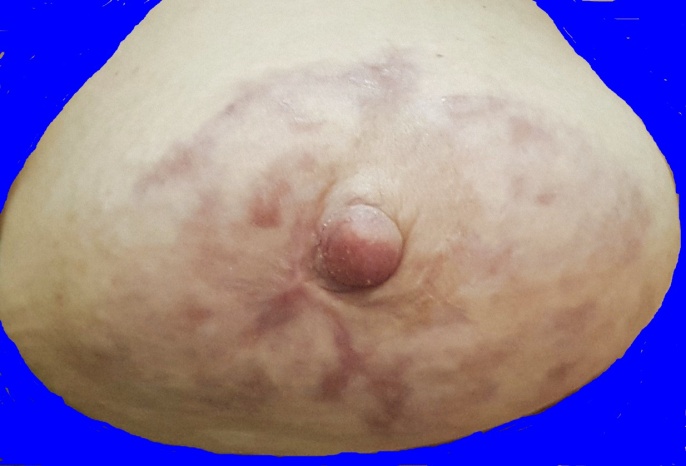 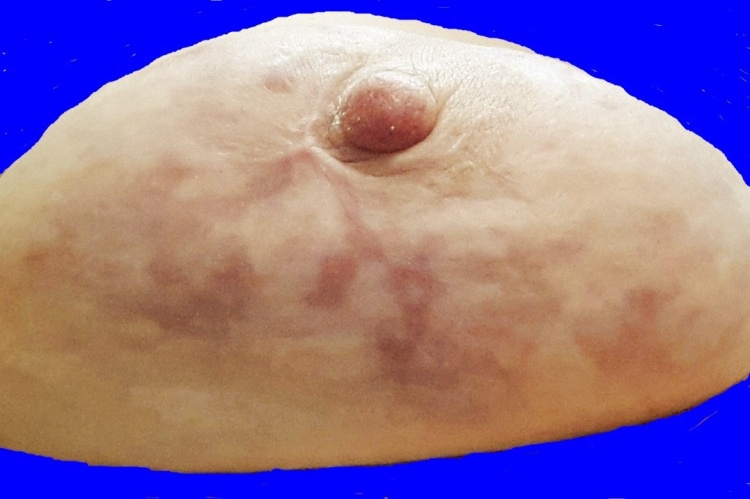 June 3, 19:01:30.  Front view with major focus on the top part of the breastJune 3, 19:01:36.  Front view with major focus on the lower part of the breastJune 3, 19:01:36.  Front view with major focus on the lower part of the breast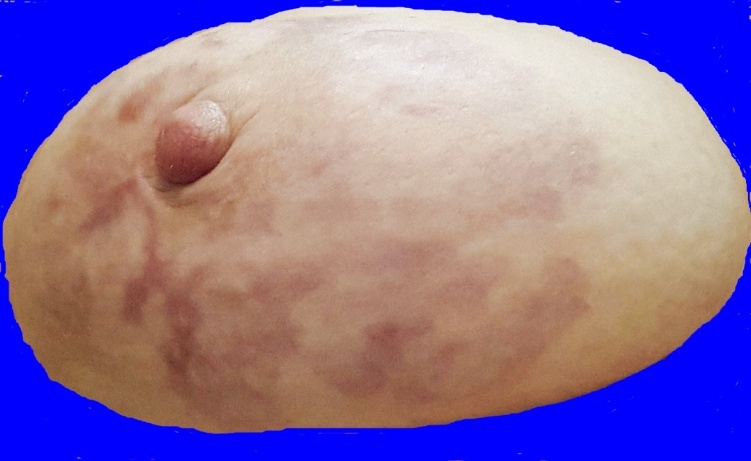 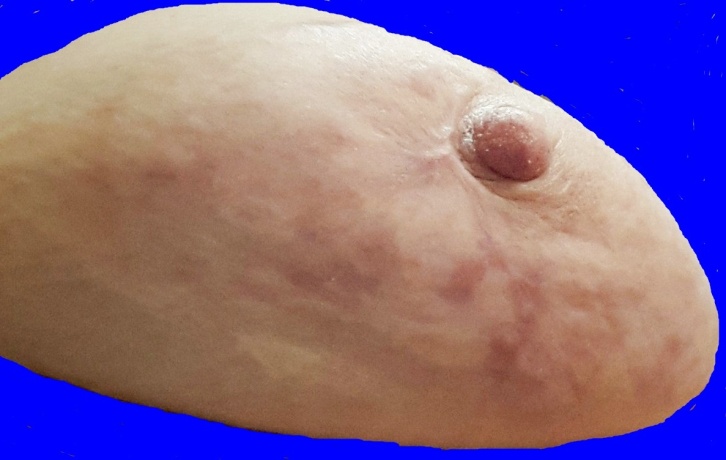 June 3, 19:01:45.  Side view with focus on the side toward the other breastJune 3, 19:01:45.  Side view with focus on the side toward the other breastJune 3, 19:01:55.  Side view with focus on the side toward the arm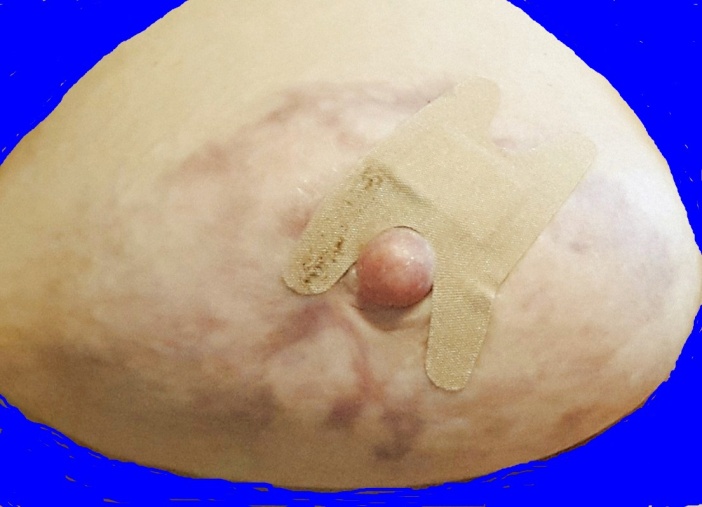 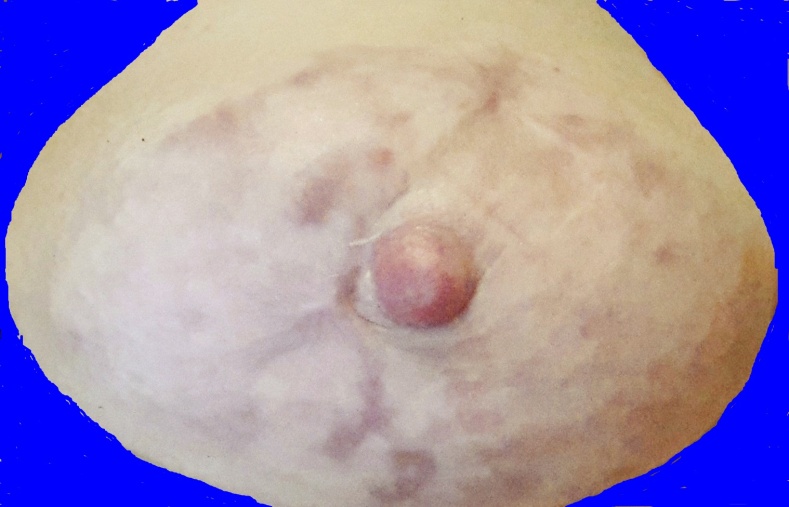 June 20, 13:01:14.  Salve applied and covered with band-aid.June 21, 09:31:13.  The salve has been washed off, and there is nothing but the rectangular imprint of the gauze part of the band-aid.June 21, 09:31:13.  The salve has been washed off, and there is nothing but the rectangular imprint of the gauze part of the band-aid.June 21, 09:31:13.  The salve has been washed off, and there is nothing but the rectangular imprint of the gauze part of the band-aid.June 21, 09:31:13.  The salve has been washed off, and there is nothing but the rectangular imprint of the gauze part of the band-aid.June 21, 09:31:13.  The salve has been washed off, and there is nothing but the rectangular imprint of the gauze part of the band-aid.June 21, 09:31:13.  The salve has been washed off, and there is nothing but the rectangular imprint of the gauze part of the band-aid.June 21, 09:31:13.  The salve has been washed off, and there is nothing but the rectangular imprint of the gauze part of the band-aid.June 21, 09:31:13.  The salve has been washed off, and there is nothing but the rectangular imprint of the gauze part of the band-aid.June 21, 09:31:13.  The salve has been washed off, and there is nothing but the rectangular imprint of the gauze part of the band-aid.June 21, 09:31:13.  The salve has been washed off, and there is nothing but the rectangular imprint of the gauze part of the band-aid.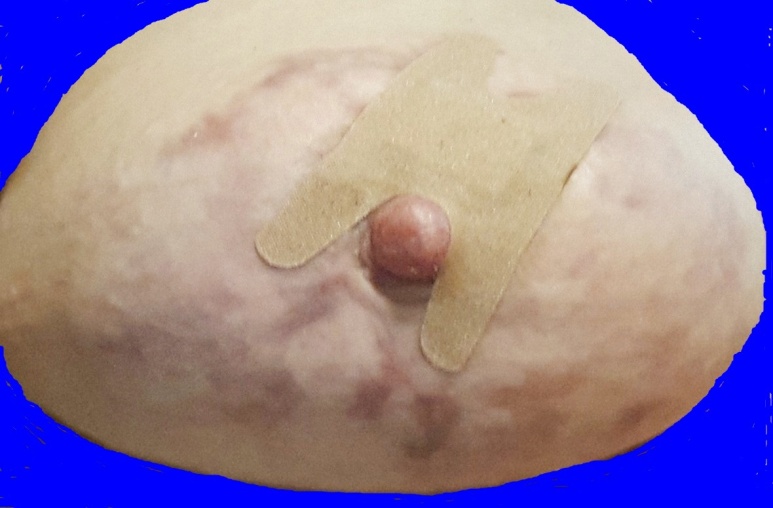 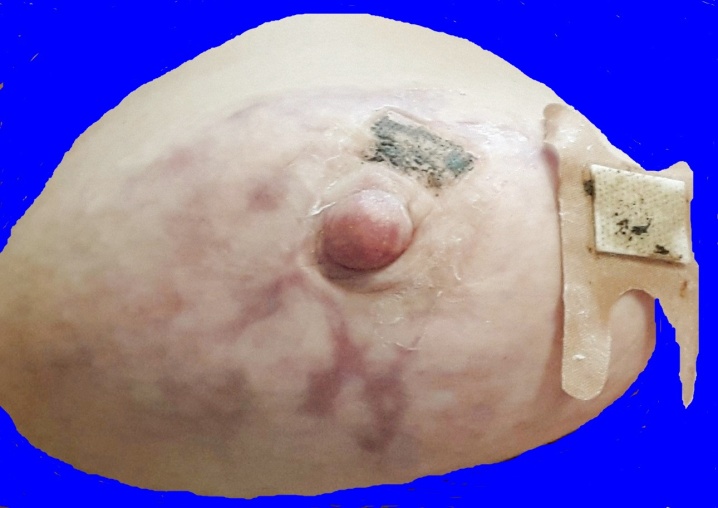 June 23, 14:23:54.  Here is where the band-aid is this time.June 23, 14:23:54.  Here is where the band-aid is this time.June 23, 14:23:54.  Here is where the band-aid is this time.June 23, 14:23:54.  Here is where the band-aid is this time.June 23, 14:23:54.  Here is where the band-aid is this time.June 23, 14:23:54.  Here is where the band-aid is this time.June 23, 14:23:54.  Here is where the band-aid is this time.June 25, 14:26:26.  As the band-aid is pulled off, you can see the rectangle of salve.June 25, 14:26:26.  As the band-aid is pulled off, you can see the rectangle of salve.June 25, 14:26:26.  As the band-aid is pulled off, you can see the rectangle of salve.June 25, 14:26:26.  As the band-aid is pulled off, you can see the rectangle of salve.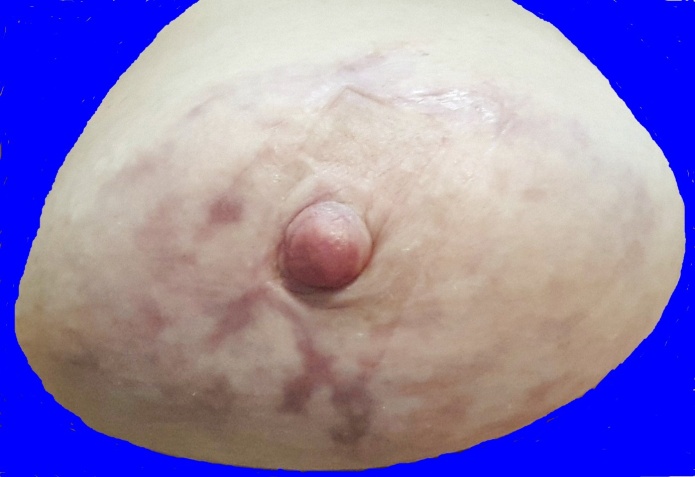 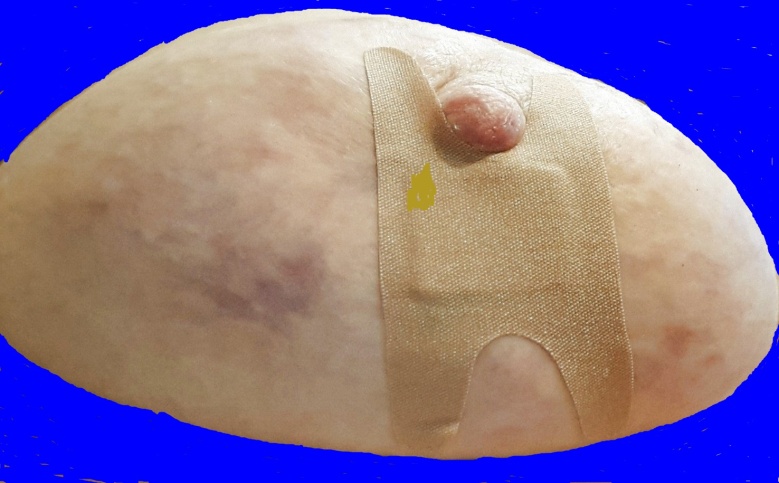 June 25, 14:27:21.  The salve has been washed off, and there is nothing there except the rectangular imprint of the gauze on the band-aid.June 25, 14:27:21.  The salve has been washed off, and there is nothing there except the rectangular imprint of the gauze on the band-aid.June 25, 14:27:21.  The salve has been washed off, and there is nothing there except the rectangular imprint of the gauze on the band-aid.June 25, 14:27:21.  The salve has been washed off, and there is nothing there except the rectangular imprint of the gauze on the band-aid.June 25, 14:27:21.  The salve has been washed off, and there is nothing there except the rectangular imprint of the gauze on the band-aid.June 25, 14:27:21.  The salve has been washed off, and there is nothing there except the rectangular imprint of the gauze on the band-aid.June 25, 14:27:21.  The salve has been washed off, and there is nothing there except the rectangular imprint of the gauze on the band-aid.June 25, 14:27:21.  The salve has been washed off, and there is nothing there except the rectangular imprint of the gauze on the band-aid.June 25, 14:27:21.  The salve has been washed off, and there is nothing there except the rectangular imprint of the gauze on the band-aid.June 25, 14:27:21.  The salve has been washed off, and there is nothing there except the rectangular imprint of the gauze on the band-aid.July 1, 12:51:32.  A new application of salve.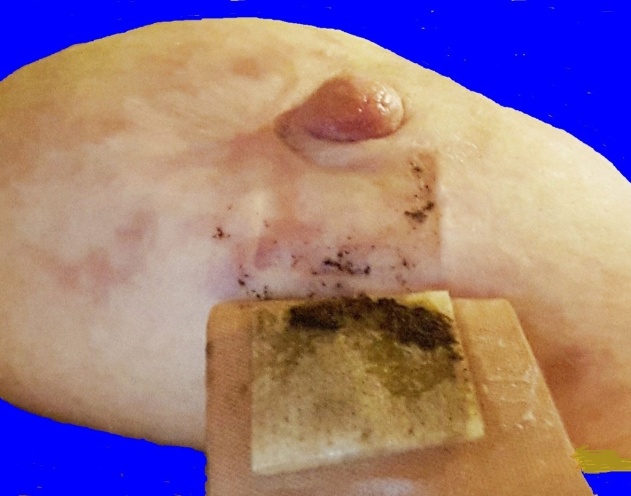 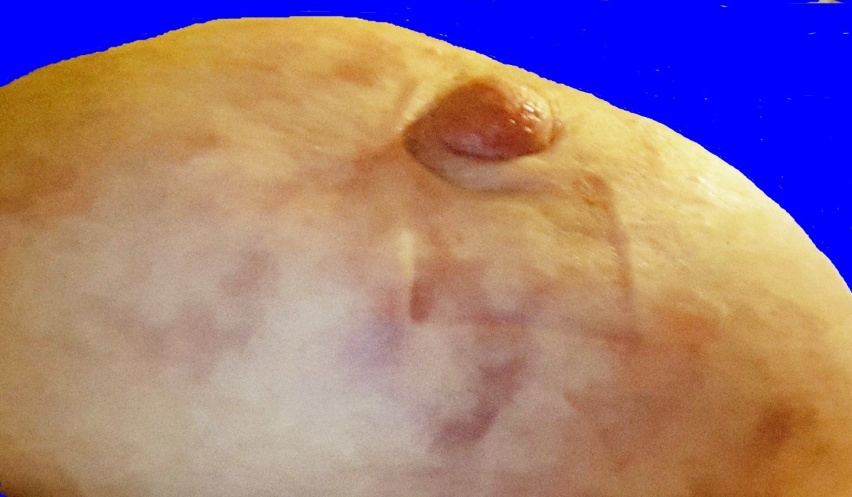 July 2, 11:19:11.  The salve and the band-aid over it come off.July 2, 11:19:11.  The salve and the band-aid over it come off.July 2, 11:20:35.  Again there is nothing there but the slight imprint of the rectangle of gauze.July 2, 11:20:35.  Again there is nothing there but the slight imprint of the rectangle of gauze.July 2, 11:20:35.  Again there is nothing there but the slight imprint of the rectangle of gauze.July 2, 11:20:35.  Again there is nothing there but the slight imprint of the rectangle of gauze.July 2, 11:20:35.  Again there is nothing there but the slight imprint of the rectangle of gauze.July 2, 11:20:35.  Again there is nothing there but the slight imprint of the rectangle of gauze.July 2, 11:20:35.  Again there is nothing there but the slight imprint of the rectangle of gauze.July 2, 11:20:35.  Again there is nothing there but the slight imprint of the rectangle of gauze.July 2, 11:20:35.  Again there is nothing there but the slight imprint of the rectangle of gauze.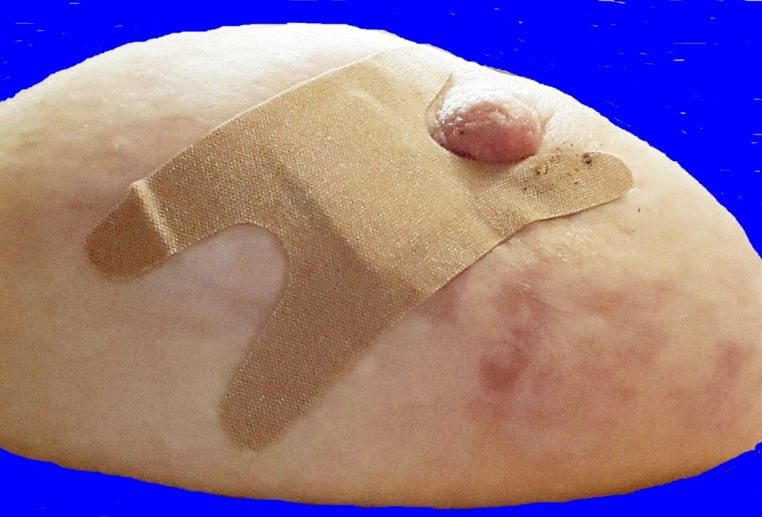 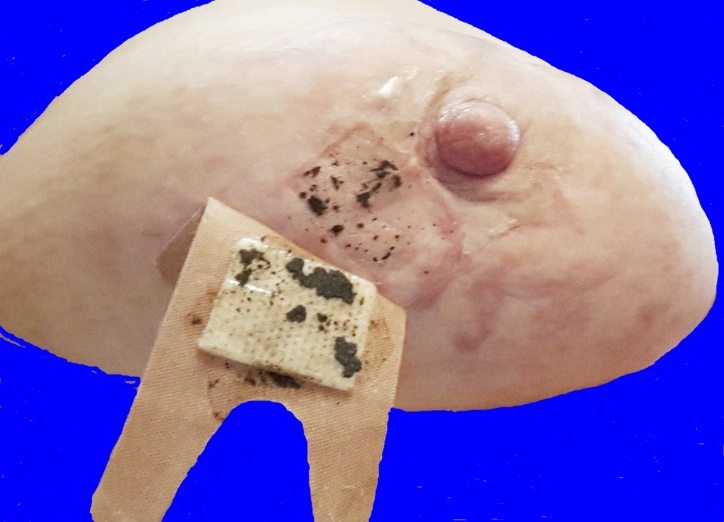 July 3, 09:04:46. Another application of salve.July 3, 09:04:46. Another application of salve.July 3, 09:04:46. Another application of salve.July 3, 09:04:46. Another application of salve.July 3, 09:04:46. Another application of salve.July 3, 09:04:46. Another application of salve.July 3, 09:04:46. Another application of salve.July 4, 11:23:54.  The band-aid comes off.   This is more than 26 hours later.  July 4, 11:23:54.  The band-aid comes off.   This is more than 26 hours later.  July 4, 11:23:54.  The band-aid comes off.   This is more than 26 hours later.  July 4, 11:23:54.  The band-aid comes off.   This is more than 26 hours later.  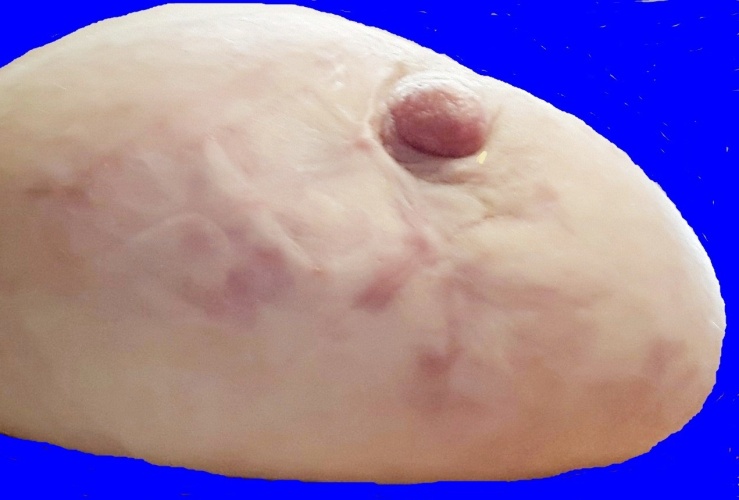 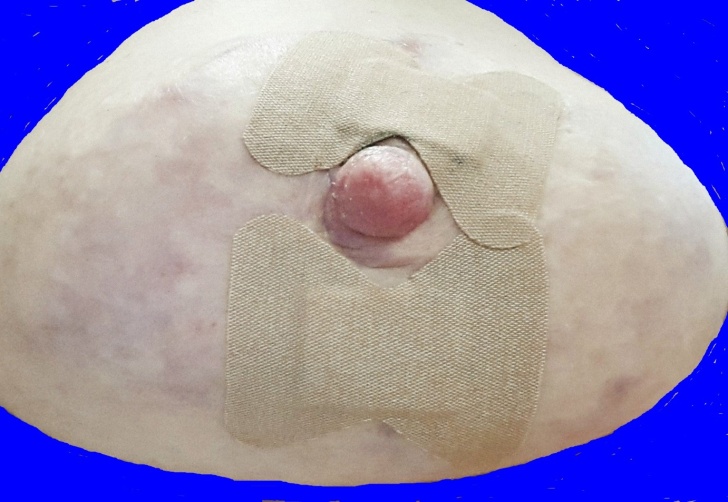 July 4, 11:24:49.  Again, there is nothing but the rectangular imprint of the gauze on the band-aid.July 4, 11:24:49.  Again, there is nothing but the rectangular imprint of the gauze on the band-aid.July 4, 11:24:49.  Again, there is nothing but the rectangular imprint of the gauze on the band-aid.July 4, 11:24:49.  Again, there is nothing but the rectangular imprint of the gauze on the band-aid.July 4, 11:24:49.  Again, there is nothing but the rectangular imprint of the gauze on the band-aid.July 4, 11:24:49.  Again, there is nothing but the rectangular imprint of the gauze on the band-aid.July 4, 11:24:49.  Again, there is nothing but the rectangular imprint of the gauze on the band-aid.July 16, 11:59:16.  Notice there are now two band-aids above with applications of salve.July 16, 11:59:16.  Notice there are now two band-aids above with applications of salve.July 16, 11:59:16.  Notice there are now two band-aids above with applications of salve.July 16, 11:59:16.  Notice there are now two band-aids above with applications of salve.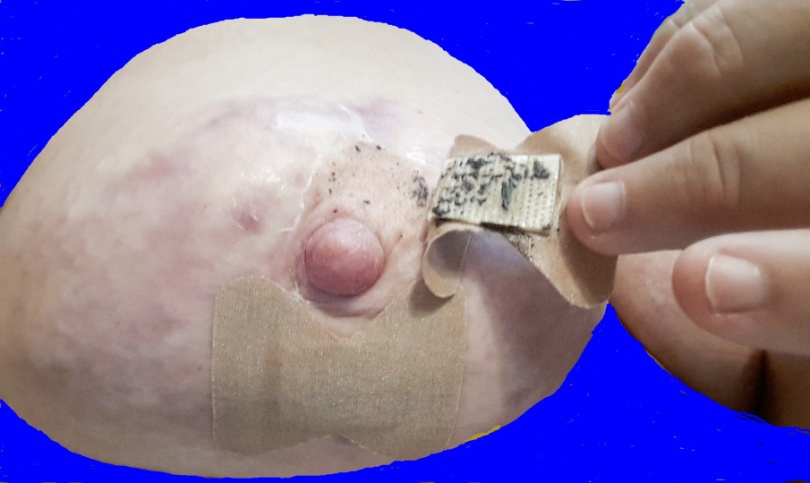 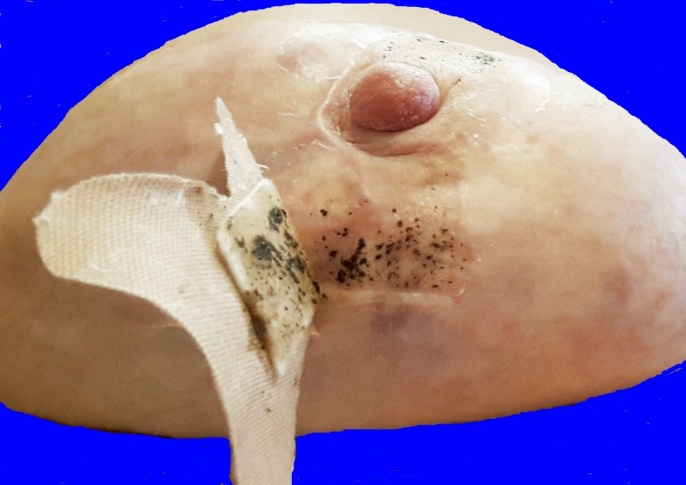 July 17, 11:53:44.  The first band-aid comes off.July 17, 11:53:44.  The first band-aid comes off.July 17, 11:53:44.  The first band-aid comes off.July 17, 11:53:44.  The first band-aid comes off.July 17, 11:53:44.  The first band-aid comes off.July 17, 11:53:44.  The first band-aid comes off.July 17, 11:53:44.  The first band-aid comes off.July 17, 11:53:44.  The first band-aid comes off.July 17, 11:54:24.  The second one comes off.July 17, 11:54:24.  The second one comes off.July 17, 11:54:24.  The second one comes off.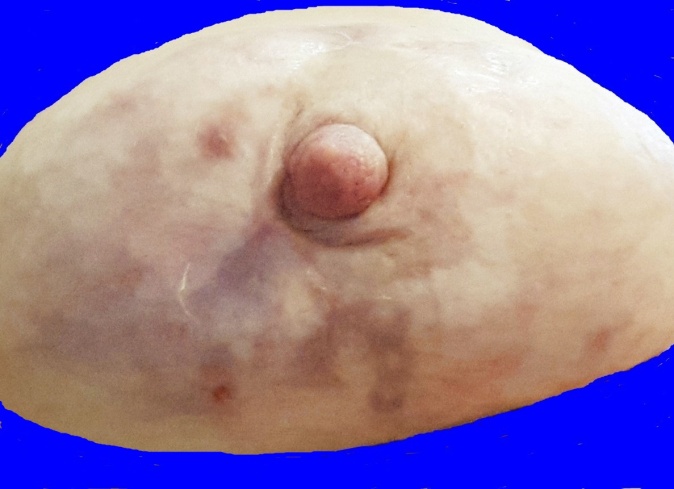 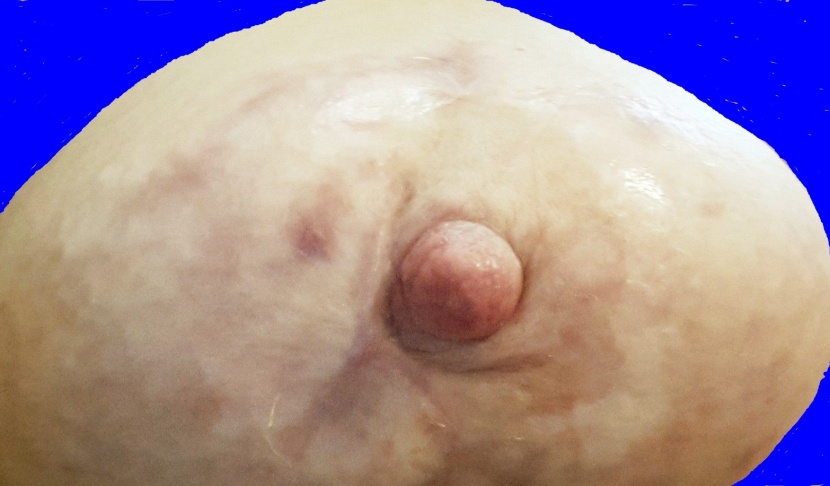 July 17, 12:01:07.  This picture has more fo-cus on the lower part of the breast.  There is nothing there as far as escharotic reaction.  The dark spot of hyperpigmentation to the left of the nipple is where the bottom part of the question mark-shape eschar was attached.July 17, 12:01:07.  This picture has more fo-cus on the lower part of the breast.  There is nothing there as far as escharotic reaction.  The dark spot of hyperpigmentation to the left of the nipple is where the bottom part of the question mark-shape eschar was attached.July 17, 12:01:07.  This picture has more fo-cus on the lower part of the breast.  There is nothing there as far as escharotic reaction.  The dark spot of hyperpigmentation to the left of the nipple is where the bottom part of the question mark-shape eschar was attached.July 17, 12:01:07.  This picture has more fo-cus on the lower part of the breast.  There is nothing there as far as escharotic reaction.  The dark spot of hyperpigmentation to the left of the nipple is where the bottom part of the question mark-shape eschar was attached.July 17, 12:01:24.  This picture has more focus on the upper part of the breast.  Once again, there is nothing there except increasingly large areas where the skin is returning to its normal color. The remaining scar tissue and hyperpigmentation should slowly continue to dissipate as time goes by.July 17, 12:01:24.  This picture has more focus on the upper part of the breast.  Once again, there is nothing there except increasingly large areas where the skin is returning to its normal color. The remaining scar tissue and hyperpigmentation should slowly continue to dissipate as time goes by.July 17, 12:01:24.  This picture has more focus on the upper part of the breast.  Once again, there is nothing there except increasingly large areas where the skin is returning to its normal color. The remaining scar tissue and hyperpigmentation should slowly continue to dissipate as time goes by.July 17, 12:01:24.  This picture has more focus on the upper part of the breast.  Once again, there is nothing there except increasingly large areas where the skin is returning to its normal color. The remaining scar tissue and hyperpigmentation should slowly continue to dissipate as time goes by.July 17, 12:01:24.  This picture has more focus on the upper part of the breast.  Once again, there is nothing there except increasingly large areas where the skin is returning to its normal color. The remaining scar tissue and hyperpigmentation should slowly continue to dissipate as time goes by.July 17, 12:01:24.  This picture has more focus on the upper part of the breast.  Once again, there is nothing there except increasingly large areas where the skin is returning to its normal color. The remaining scar tissue and hyperpigmentation should slowly continue to dissipate as time goes by.July 17, 12:01:24.  This picture has more focus on the upper part of the breast.  Once again, there is nothing there except increasingly large areas where the skin is returning to its normal color. The remaining scar tissue and hyperpigmentation should slowly continue to dissipate as time goes by.Compare the pictures on the last several pages from June and July, 2015 to June of 2014, when escharotic reactions developed very quickly because there was a lot of cancer there.  If cancer cells are below the surface of the skin, the salve will go down inside in pursuit of them.In June of 2015, the salve could not find any cancer cells to go after.That is why no reaction occurred.Compare the pictures on the last several pages from June and July, 2015 to June of 2014, when escharotic reactions developed very quickly because there was a lot of cancer there.  If cancer cells are below the surface of the skin, the salve will go down inside in pursuit of them.In June of 2015, the salve could not find any cancer cells to go after.That is why no reaction occurred.Compare the pictures on the last several pages from June and July, 2015 to June of 2014, when escharotic reactions developed very quickly because there was a lot of cancer there.  If cancer cells are below the surface of the skin, the salve will go down inside in pursuit of them.In June of 2015, the salve could not find any cancer cells to go after.That is why no reaction occurred.Compare the pictures on the last several pages from June and July, 2015 to June of 2014, when escharotic reactions developed very quickly because there was a lot of cancer there.  If cancer cells are below the surface of the skin, the salve will go down inside in pursuit of them.In June of 2015, the salve could not find any cancer cells to go after.That is why no reaction occurred.Compare the pictures on the last several pages from June and July, 2015 to June of 2014, when escharotic reactions developed very quickly because there was a lot of cancer there.  If cancer cells are below the surface of the skin, the salve will go down inside in pursuit of them.In June of 2015, the salve could not find any cancer cells to go after.That is why no reaction occurred.Compare the pictures on the last several pages from June and July, 2015 to June of 2014, when escharotic reactions developed very quickly because there was a lot of cancer there.  If cancer cells are below the surface of the skin, the salve will go down inside in pursuit of them.In June of 2015, the salve could not find any cancer cells to go after.That is why no reaction occurred.Compare the pictures on the last several pages from June and July, 2015 to June of 2014, when escharotic reactions developed very quickly because there was a lot of cancer there.  If cancer cells are below the surface of the skin, the salve will go down inside in pursuit of them.In June of 2015, the salve could not find any cancer cells to go after.That is why no reaction occurred.Compare the pictures on the last several pages from June and July, 2015 to June of 2014, when escharotic reactions developed very quickly because there was a lot of cancer there.  If cancer cells are below the surface of the skin, the salve will go down inside in pursuit of them.In June of 2015, the salve could not find any cancer cells to go after.That is why no reaction occurred.Compare the pictures on the last several pages from June and July, 2015 to June of 2014, when escharotic reactions developed very quickly because there was a lot of cancer there.  If cancer cells are below the surface of the skin, the salve will go down inside in pursuit of them.In June of 2015, the salve could not find any cancer cells to go after.That is why no reaction occurred.Compare the pictures on the last several pages from June and July, 2015 to June of 2014, when escharotic reactions developed very quickly because there was a lot of cancer there.  If cancer cells are below the surface of the skin, the salve will go down inside in pursuit of them.In June of 2015, the salve could not find any cancer cells to go after.That is why no reaction occurred.Compare the pictures on the last several pages from June and July, 2015 to June of 2014, when escharotic reactions developed very quickly because there was a lot of cancer there.  If cancer cells are below the surface of the skin, the salve will go down inside in pursuit of them.In June of 2015, the salve could not find any cancer cells to go after.That is why no reaction occurred.Eschars Are Temporary;Mastectomy Is Permanent!Appendix of Supporting DocumentsOn the next several pages are medical documents supporting the diagnosis of invasive ductal carcinoma of the right breast, and showing the patient’s progress in the battle to eradicate this condition.  They include such things as the original diagnostic pathology report, follow-up pathology reports on the ejected eschars, laboratory reports, and radiology reports.The original documents have been copied and saved, both in their original format, and in another format, contained herein, in which the patient’s name and the names of all doctors or other medical personnel have been redacted to protect personally identifiable information.